Školní vzdělávací program pro základní vzdělávání  „Škola pro všechny“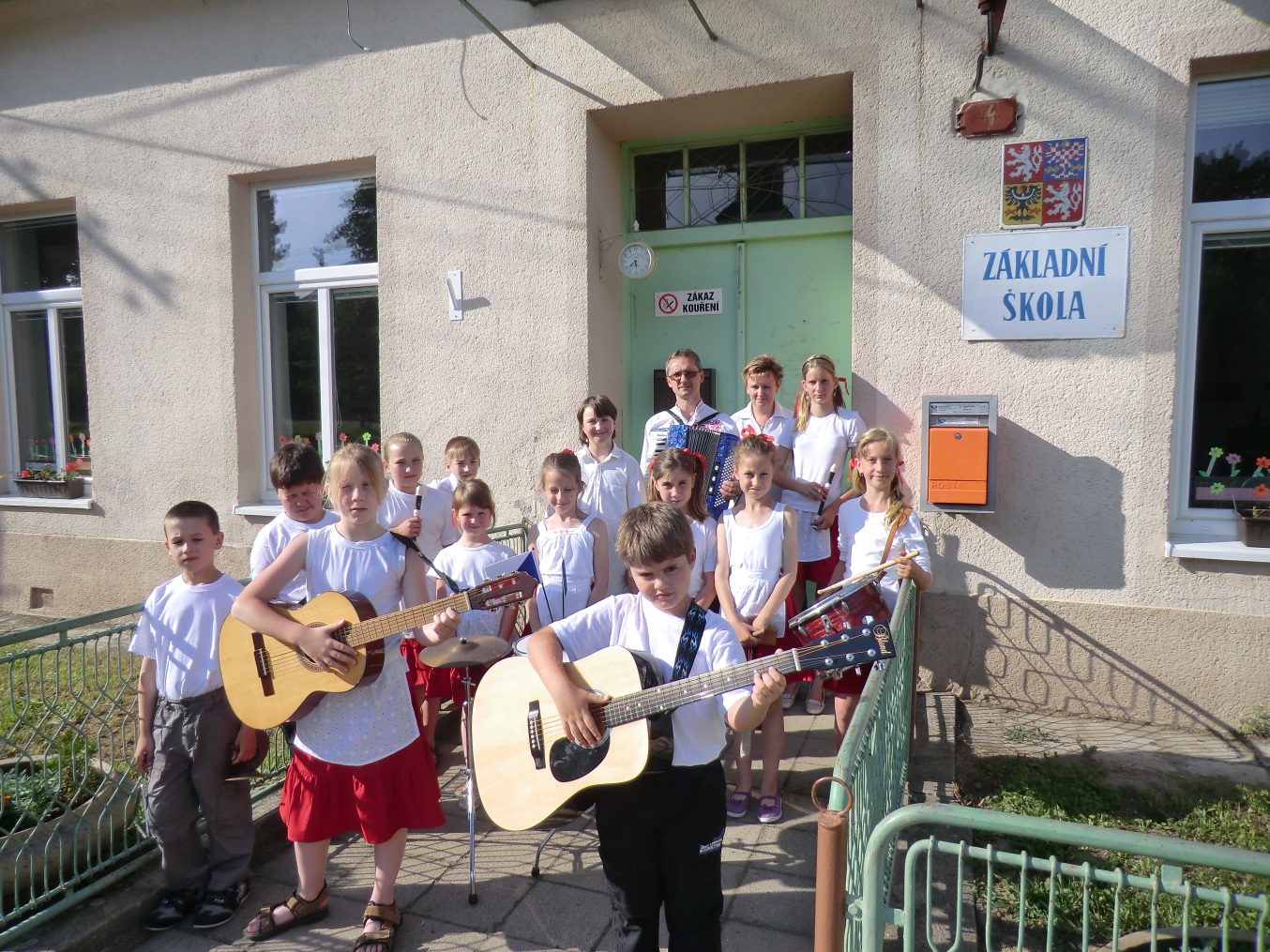 Obsah: Struktura ŠVPI.	Identifikační údaje	5Název ŠVP	5Vzdělávací program	5Studijní forma vzdělávání	5Údaje o škole	5Zřizovatel:	5Platnost dokumentu:	5Doplňkové údaje k ŠVP:	6II.	Charakteristika školy	9Velikost školy	9Charakteristika pedagogického sboru	9Dlouhodobé projekty	9Další doporučené údaje	10Umístění a vybavení základní školy	10Umístění a vybavení mateřské školy i školní jídelny	10Charakteristika žáků	11Podmínky školy	11Mezinárodní spolupráce	12Vlastní hodnocení školy (oblasti, cíle, kritéria, nástroje, časové rozvržení)	12Formy spolupráce se zákonnými zástupci a dalšími sociálními partnery	14III.	Charakteristika ŠVP	16Zaměření školy	16Profil absolventa	16Organizace přijímacího řízení	17Výchovné a vzdělávací strategie - společné postupy na úrovni školy uplatňované ve výuce i mimo výuku, jimiž škola cíleně utváří a rozvíjí klíčové kompetence žáků	17Klíčové kompetence a strategie k jejich dosažení	19Začlenění průřezových témat	21Seznam použitých zkratek - průřezová témata a jejich stručná charakteristika	21PR1 = Osobnostní a sociální výchova	21PR2 = Výchova demokratického občana; dále se dělí: PR2/VDO/1 až 4	24PR3= Výchova k myšlení v evropských a globálních souvislostech; dále se dělí: PR3/EU/1 až 3	25PR4 = Multikulturní výchova; dále se dělí: PR4/Mu_Vy/1 až 5	26PR5 = Environmentální výchova; dále se dělí: PR5/Env_Vy/1 až 4	27PR6 = Mediální výchova	29Začlenění průřezových témat do jednotlivých ročníků a předmětů - tabulka	32IV.	Učební plán	37Úvod	37Učební plán - tabulka	38Poznámky k učebnímu plánu	39V.	Učební osnovy	40Jazyk a jazyková komunikace – stručné informace	41Český jazyk a literatura	41Anglický jazyk	52Matematika a její aplikace – stručné informace	59Matematika	60Informační a komunikační technologie – stručné informace	74Informatika:	74Člověk a jeho svět – stručné informace	79Prvouka:	79Vlastivěda:	88Přírodověda:	95Umění a kultura	103Výtvarná výchova	103Hudební výchova:	108Člověk a svět práce	113Pracovní činnosti:	113Člověk a zdraví	121Tělesná výchova	121VI.	Hodnocení výsledků vzdělávání žáků	131Zásady hodnocení průběhu a výsledků vzdělávání a chování ve škole a na akcích pořádaných školou	131Zásady hodnocení průběhu a výsledků vzdělávání	131Zásady pro hodnocení chování ve škole	133Zásady a pravidla pro sebehodnocení žáků	133Atributy žákovského hodnocení	134Stupně hodnocení prospěchu a chování v případě použití klasifikace a jejich charakteristika, včetně předem stanovených kritérií	136Stupně hodnocení prospěchu	136Stupně hodnocení chování	136Zásady pro používání slovního hodnocení v souladu s § 15 odst. 2 vyhlášky č. 48/2005 Sb., o základním vzdělávání, včetně předem stanovených kritérií	139Zásady pro stanovení celkového hodnocení žáka na vysvědčení v případě použití slovního hodnocení nebo kombinace slovního hodnocení a klasifikace	139Způsob získávání podkladů pro hodnocení	141Podrobnosti o komisionálních a opravných zkouškách	142Komisionální zkouška	142Opravná zkouška	143Způsob hodnocení žáků se speciálními vzdělávacími potřebami	143VII.	Plnění povinné školní docházky v zahraničí	145VIII. Vzdělávání žáků se speciálními vzdělávacími potřebami	147Pojetí vzdělávání žáků s přiznanými podpůrnými opatřeními	147Systém péče o žáky s přiznanými podpůrnými opatřeními	148Podmínky vzdělávání žáků s přiznanými podpůrnými opatřeními	149Vzdělávání žáků nadaných a mimořádně nadaných	150Pojetí péče o nadané a mimořádně nadané žáky ve škole	150Systém péče o nadané a mimořádně nadané žáky ve škole	150Identifikační údajeNázev ŠVPŠkolní vzdělávací program pro základní vzdělávání „Škola pro všechny“Vzdělávací programŠkolní vzdělávací program pro základní vzděláváníStudijní forma vzdělávánídenníÚdaje o školeNázev školy: Základní škola a Mateřská škola Dolní Vilémovice 42Adresa: Dolní Vilémovice 42, 675 52 Lipník u HrotovicŘeditelka: Mgr. Hana ŠkodováKontakt: Mgr. Hana Škodová, 728 916 804Zřizovatel: Název: obec Dolní Vilémovice Adresa: Dolní Vilémovice 142, 675 52 Lipník u HrotovicKontakt: Miroslav Sedlák., starosta, telefon: 724 189 755Platnost dokumentu:Datum vytvoření dokumentu: od 1. 9. 2013Aktualizace dokumentu: 15. 8. 2018Podpis řediteleRazítko školyDoplňkové údaje k ŠVP:IČO - 70885231IZO - 102655251RED-IZO (Resortní identifikátor) - 600121933                           Jméno koordinátorů tvorby ŠVP: Mgr. Hana Škodová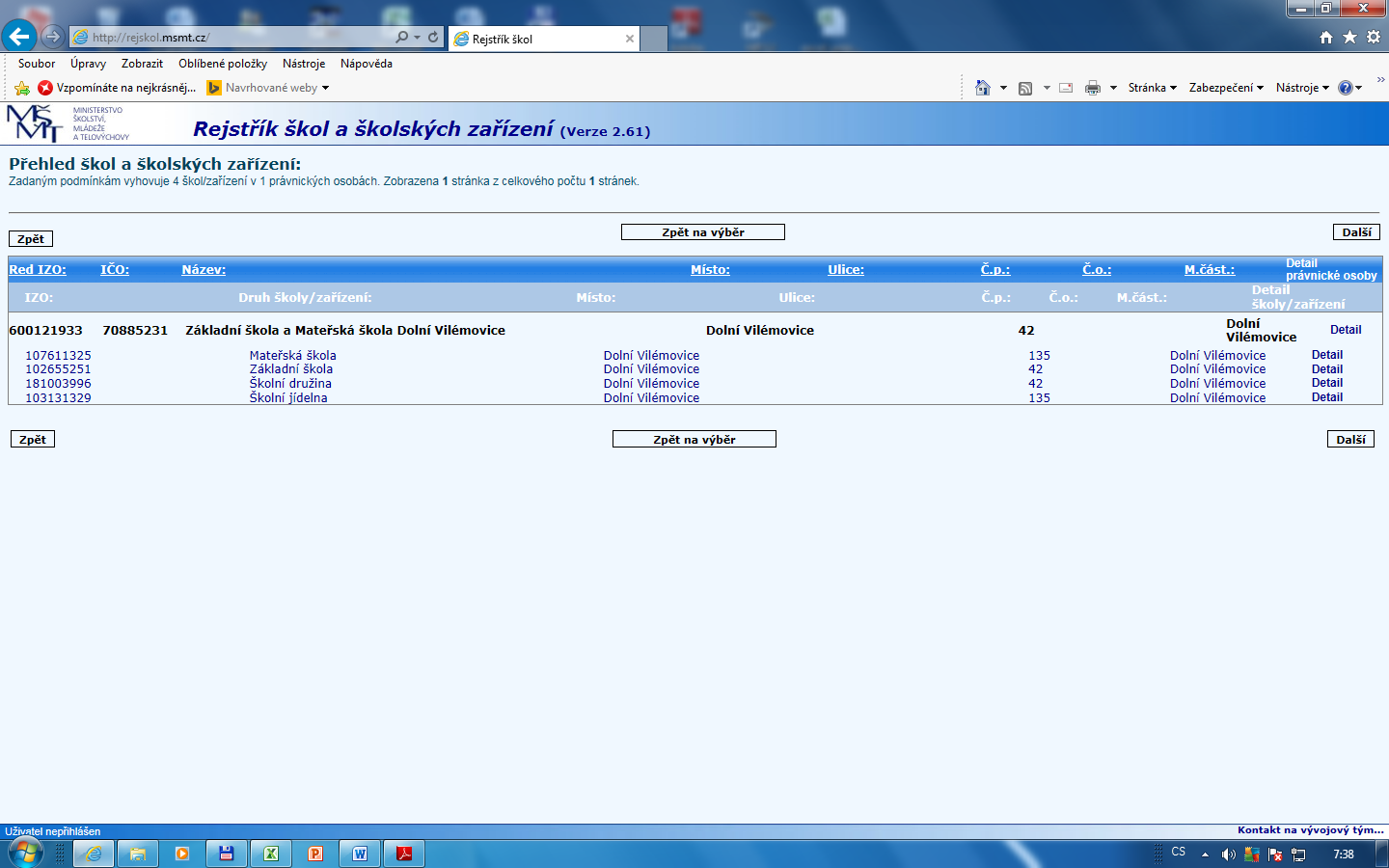 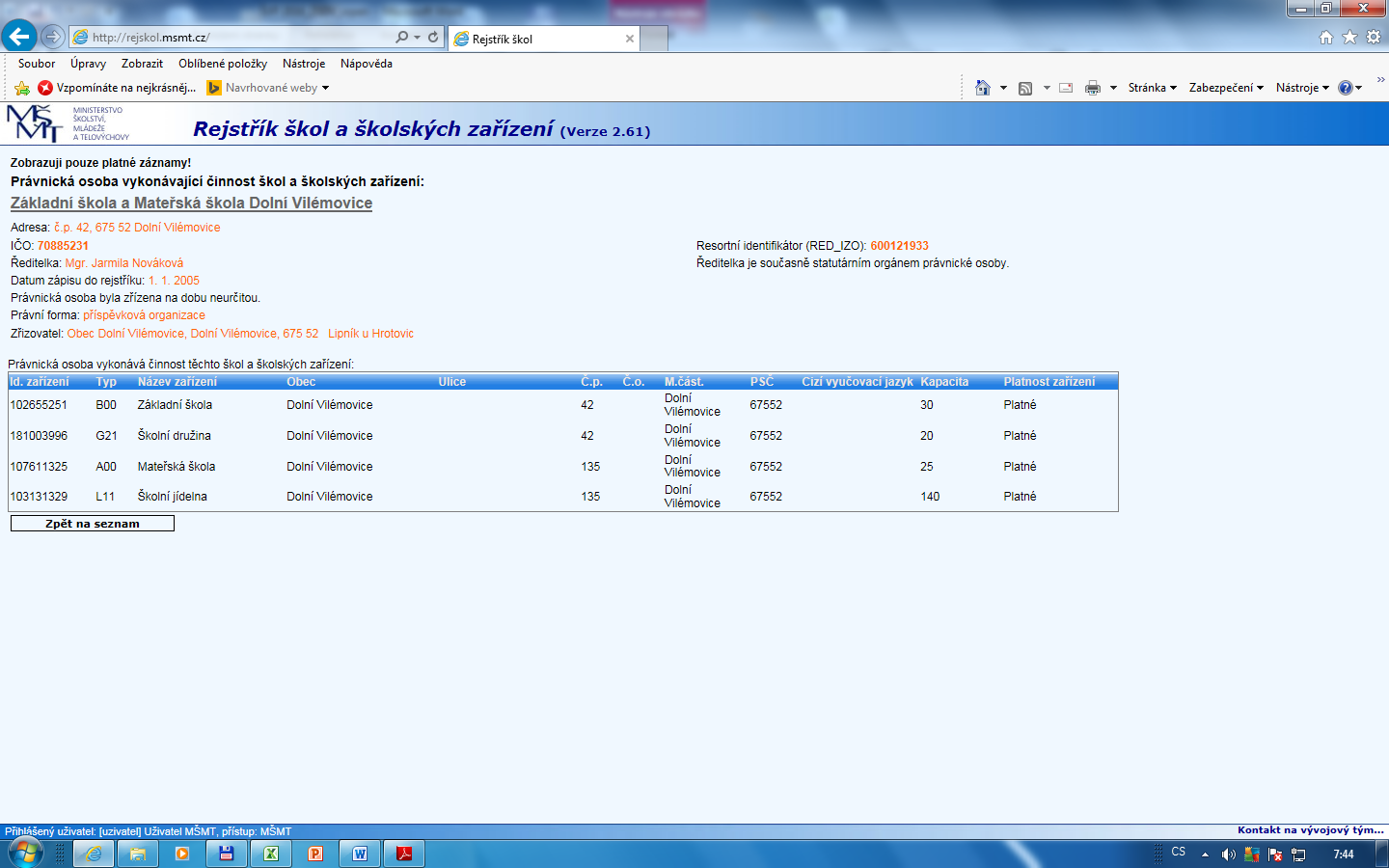 Charakteristika školy Velikost školyNaše základní škola je složena ze 4 svých částí: MŠ, ZŠ, ŠJ a ŠD. Kapacita pro její jednotlivé části –viz. výše „ sken školského rejstříku“.Charakteristika pedagogického sboruZákladní škola zaměstnává a bude zaměstnávat ve školním roce 2018/2019 dva kvalifikované učitele pro 1.stupeň ZŠ, a sice  na plný úvazek. Tito učitelé splňující podmínky stanovené zákonem č. 563/2004 Sb. Na částečný úvazek je zde vychovatelka ŠD. Učitelé, vychovatelka ŠD vedou různorodé kroužky. Od školního roku 2013/2014 byla zavedena ranní školní družina – od 6.30 hodin, která se otevírá dle potřeb rodičů, a sice aktuálně každý školní rok. Dlouhodobé projektyŠkola každý rok realizuje několik dlouhodobých projektů, které pro školu znamenají nejen částečně nové materiálně – technické zabezpečení, ale především nové možnosti pro žáky i pedagogy školy.Vzhledem k velikosti školy, počtu žáků a učitelů škola nemá příliš možností získávat evropské dotace, a tím "větší peníze" získává velmi obtížně. V každém školním roce (od ledna 2013) naše organizace podporuje výchovu, vzdělávání a osvětu u svých dětských klientů nejrůznějšími typy aktivit (sportovní, kulturně-vzdělávací, zdravovědné), které jsou dotované z Agendy 21 – Kraj Vysočina. Získaná dotace se pohybuje každoročně ve výši kolem cca 60 000,-Kč. Kromě dotačního titulu, v rámci nichž škola organizuje velké množství aktivit, probíhají ve škole další krátkodobé či dlouhodobé projektové aktivity:Celoroční sběr a třídění odpadu Další přírodovědně-ekologicky zaměřené aktivity školy nad rámec realizovaných projektů – adaptační den, návštěva ESKO-T v Třebíči, výlety ŠD do přírody spojené s vytvořením vlastního krmelce a krmením zvířat, sběr kaštanů pro lesní zvěř, spolupráce s mysliveckým spolkemPodpora zdravého myšlení u žáků nad rámec klasické výuky a dvou realizovaných projektů: tvorba školního časopisu, škola pomáhá organizovat mnoho tradičních akcí - oslavy ke stoletému narození J. Kubiše, karneval pro děti, oslava Velikonoc, Zpívání u Kapličky - vánoční betlém, Sladký jarmark, předtančení na hasičském bále, kulturní vystoupení při Vítání občánků, Den pro rodinu, Drakiáda a další společné aktivity: např.: výtvarné a pracovní dílničky, přespávání ve škole, lyžařský kurz pro děti, dýňobraní…..Další doporučené údaje Umístění a vybavení základní školyŠkola se nachází v centru obce Dolní Vilémovice. Budova školy je více než sto let stará. Přesto je tento objekt značně zmodernizován (nová střecha a většina oken, nové sociální zařízení). K budově školy patří i školní zahrada, která byla v roce 2012/2013  upravena, zkulturněna a začala být využívána ke svému účelu. Na zahradě bylo zbudováno několik biokoutků (včetně zahradního jezírka), které žáci částečně využívají a budou využívat jak v hodinách přírodovědy (od září 2013), tak v pěstitelských pracích (od dubna 2013). Školní zahrada je dále využívána při hodinách tělesné výchovy. Bylo zachováno sportovní hřiště, které je však v průběhu několika let třeba zmodernizovat.Škola je dnes vybavena kvalitní výpočetní technikou a množstvím výukových pomůcek. Celá škola je připojena na internet (podzim 2012) – připojení je kabelové i wifi. I nadále vybavujeme třídy moderními výškově nastavitelnými lavicemi a židlemi.  Máme dvě kmenové třídy. Jedna je uzpůsobena pro výuku jazyků, výtvarné a pracovní výchovy. Druhá je více přizpůsobena na hodiny tělesné výchovy. Škola dále disponuje knihovnou s počítačovým koutem. K dalším prostorám školy patří sborovna, místnost s keramickou pecí - sklad, kde byl v lednu – únoru 2014 zřízen badatelský koutek (eko-koutek) s mikroskopem. Škola disponuje obrovskými půdními prostory – zatím žáky a učiteli nevyužívané. Škola má vlastní jídelnu, která se stala naší součástí od 1.7.2014, a sice po sloučení s MŠ.Umístění a vybavení mateřské školy i školní jídelnyMateřská škola v Dolních Vilémovicích je součástí Základní školy a Mateřské školy Dolní Vilémovice (od 1. 7. 2014). Organizace je příspěvková, zřízená Obcí Dolní Vilémovice. Od 1. 1. 2003 do 30. 6. 2014 byla samostatným právním subjektem. Budova MŠ se nachází v severní okrajové části obce. Výhodou je klidné prostředí bez hlavní komunikace. K budově náleží velká, pěkná zahrada, se vzrostlými stromy.Mateřská škola je jednopatrová budova se třídou, hernou a ložnicí. Místnosti jsou velice prostorné a světlé. Do umývárny je přístup z ložnice, herny i šatny dětí. Dětský nábytek i ostatní vybavení je zčásti nový, bezpečný, estetický. Ve třídě jsou nové stolky a barevné židličky. V herně jsou vybudované hrací koutky – obchod, kadeřnictví, kuchyně, knihovnička, hudební koutek, koutek s kostkami, divadlo.Školní zahrada byla v srpnu 2014 zmodernizovaná, doplněná o nové herní prvky – houpačky, kolotoč, skluzavku, houpacího koně. Dále se zde nachází velké pískoviště s dřevěným obrubníkem, proutěné domečky. Zahrada je veliká, přiléhá ze tří stan k budově školky, je ve svahu s borovým lesíkem. Slouží dětem k relaxaci, poznávání přírody – je zde hmyzárium, skalka, bylinkový záhon, budky a krmítka pro ptáky, jezírko.Všichni žáci, děti a zaměstnanci naší organizace se mají možnost kvalitně stravovat ve školní jídelně, která ve školním roce 2014/2015 prodělala celou řadu změn – nákup konvektomatu, varného kotle, nového sporáku, rekonstrukce vzduchotechniky, oprava dvou WC. V rámci využití kapacity školní jídelny jsme začali vařit i pro sousední obecní školu a školku Lipník. ŠJ se nachází v budově MŠ.Charakteristika žáků Ve školním roce 2012/2013 do školy chodilo 16 dětí, přičemž jedna školačka pobývá trvale se svými rodiči v zahraničí a k nám jezdila dělat potřebné zkoušky z ČJ. V roce 2013/2014 měla naše ZŠ 15 dětí. V roce 2014 /2015 bylo vykazováno 17 žáků ZŠ, následující školní rok tedy 2015/2016 bylo vykazováno pouze 12 dětí.  V roce 2016/2017 bylo také 12 dětí. V následujícím roce 2017/2018 bylo 16 dětí a v roce 2018/2019 očekáváme také 16 dětí.Podmínky školyOd školního roku 2012/2013  je škola jednotřídní pro 1. – 5. ročník (výuka je však rozdělena do dvou tříd). První hodina začíná v 8.00 hod., nultá v 7.00 hod.Vyučovací jednotkou je jedna hodina o délce 45 minut. Hodiny je možno spojovat do bloků tak, jak to vyžaduje charakter předmětu. Týká se to zejména předmětů Prvouka, Výtvarná výchova, Pracovní vyučování, Tělesná výchova.Přestávky mezi hodinami trvají zpravidla 10 minut.Mezinárodní spolupráceVzhledem k velikosti školy a věku dětí neplánujeme mezinárodní spolupráci.Vlastní hodnocení školy (oblasti, cíle, kritéria, nástroje, časové rozvržení)Hodnocení školy je naplánováno v těchto oblastech:Oblast vzdělávání – žáci: Souvisí se samostatným hodnocením žáků (více možno dohledat ve Školním řádu - Hodnocení žáků). Základním způsobem hodnocení výsledků činnosti žáků je klasifikace. S touto oblastí nepřímo souvisí chování žáků, které je opět blíže rozepsáno ve Školním řádu. V oblasti vzdělávání žáků musí dojít k naplnění všech výstupů v každé oblasti konkrétního předmětu v našem ŠVP, které je nově vytvořeno a jsou do něj zahrnuty i standardy vzdělávání. Žáci jsou průběžně hodnoceni. Pro žáky 3. a 5. ročníku je připraveno ve školním roce 2013/2014 srovnávací testování v několika oblastech (EVVO, jazyk).Oblast vzdělávání – pedagogové: Klademe důraz na průběžné vzdělávání pedagogů. Důraz je kladen na jazykové kompetence (ČJ a AJ) a oblast přírodních věd, vzdělávání v oblasti výtvarných technik, ITC, matematiky, předškolního vzdělávání, školení řidičů, hygienické školení. Tento trend hodláme dodržet i nadále. Součástí této oblasti je i školení BOZP, PO a první pomoci. Plán školení na následující školní rok je rozepsán v interním dokumentu školy, který je veden pod stejným názvem. Hodnotícím kritériem úspěchu (naplnění vzdělávání) je získání certifikátu.Oblast přímé pedagogické činnosti – Kontrola kvality výuky, hodnocení na základě hospitace. Škola podporuje i vzájemné hospitace pedagogů.Oblast tvůrčí pedagogické činnosti nad rámec vyučovací povinnosti Oblast materiálního, technického vybavení Oblast celkové údržby a rekonstrukce školy (souvisí s hygienickými a bezpečnostními opatřeními školy)Oblast spolupráce s různými subjekty - zákonní zástupci a ostatní subjektyPodmínky pro hygienické a bezpečné vzdělávání a život školyFormy spolupráce se zákonnými zástupci a dalšími sociálními partneryŠkola se souhlasem či na žádost rodičů spolupracuje s PPP v Třebíči a řídí se jejími doporučeními Škola se podílí na rozvoji dobrých vztahů v obci – spolupracuje s místními hasiči a Svazem žen a os. Přátelé Dolních VilémovicNa škole funguje tříčlenná Školní radaŠkola spolupracuje s některými podnikateli, kteří se podílí na financování drobných aktivit a nákupu malých dárkůŠkola spolupracuje s rodiči především při zajišťování tradičních akcí školy, mimořádných brigád i akcí pro nejširší veřejnost a obec Škola organizuje společná setkávání rodičů a dětí při různých akcích a  výletech - lyžování, dílničky, posezení u ohně při různých příležitostech Charakteristika ŠVPŠkolní vzdělávací program „Škola pro všechny“ je vytvořen tak, aby na úrovni školy vytvářel co nejlepší předpoklady pro postupné osvojování klíčových kompetencí stanovených Rámcovým vzdělávacím programem pro základní vzdělávání. Cílem je poskytnout každému žákovi vzdělání, které rozvine jeho schopnosti, kultivuje jeho postoje a charakter. Žák se postupně vybavuje základními znalostmi a dovednostmi a to vše nenásilnou a hravou formou. V naší malé škole se snažíme o to, aby žáci aktivně prožili školní rok ve všech oblastech. Využíváme znalosti prostředí, malého počtu žáků a možnosti individuálně se věnovat žákům, spolupracovat aktivně s rodiči. Je pro nás důležité, aby tu žáci zažívali pocit bezpečí a jistoty. Zaměření školyJsme malá škola v malé obci, což nám umožňuje udržet si i ve škole klima „velké rodiny“ a přistupovat ke každému dítěti individuálně. Zaměřujeme se na rozvoj celé osobnosti dítěte, neboť si uvědomujeme, že člověk je jednotou fyzického, psychického i spirituálního, žijící v globálním světě a stále více řešící globální problémy. Proto je do výuky integrována globální, environmentální a osobnostní výchova. Klademe důraz také na výuku práce s počítači, jazykovou výchovu a rozvoj kreativity u dětí. Ve výuce používáme moderní metody – projektové, kooperativní a zážitkové vyučování. Kromě povinných předmětů škola nabízí výuku angličtiny od prvního ročníku (kroužek – 1. třída; 2. ročník – povinná výuka AJ).Škola ve ŠD i mimo ni organizuje množství zájmových útvarů - kroužků (Taneční kroužek, Kytara, Flétna, Keramika, Kreativní krožek…….). Škole záleží na vytváření a udržování kolektivu, který upevňuje nejen v rámci klasických hodin výuky, ale i při nejrůznějších exkurzích, kulturních a sportovních programech či vícedenních pobytech v přírodě. Profil absolventaAbsolventem naší školy bude žák s ukončenou docházkou v pátém ročníku – splněný 5. stupeň základního vzdělání. Absolvent by měl mít dobrou úroveň vzdělávání, kterou popisují výstupy našeho ŠVP v jednotlivých oblastech/předmětech. Standardy vzdělávání v předmětech M, ČJ, AJ  by měly být dosaženy dle požadavků RVP.Profil absolventa představuje "cílový stav produktu". Náš absolvent disponuje souhrnem stěžejních schopností, dovedností a postojů, které načerpá v průběhu 5 let povinné školní docházky nejen v rámci výukového procesu, ale i ve volnočasových aktivitách realizovaných naší školou.Náš absolvent by měl:být zodpovědný a samostatnývyužívat různé informační zdroje být samostatný v asertivní komunikaciumět spolupracovatdokázat aplikovat své znalosti v praxi – v praktickém životěbýt schopný formulovat své myšlenky, akceptovat názor druhého být schopný aktivně přistupovat k řešení problémůbýt kultivovaný, tj. jednat kultivovaně a s nadhledembýt vzděláván a rozvíjen ve všech oblastech k rozvoji své osobnosti být hrdý na svůj původ a ctít své kulturní tradice Organizace přijímacího řízeníŠkola neorganizuje přijímací řízení, ale standardně zapisuje žáky do 1. ročníku – zápis do první třídy a zápis do mateřské školy.Výchovné a vzdělávací strategie - společné postupy na úrovni školy uplatňované ve výuce i mimo výuku, jimiž škola cíleně utváří a rozvíjí klíčové kompetence žákůSpolečné postupy uplatňované ve výuce i mimo výuku vedou k rozvoji klíčových kompetencí žáků. Můžeme hovořit o strategiích, které vedou právě k rozvoji vzdělávacích strategií.Výchovné a vzdělávací cíle a strategie:Klíčové kompetence a strategie k jejich dosaženíKlíčové kompetence představují souhrn dovedností, postojů, schopností, vědomostí a hodnot důležitých pro osobní rozvoj a uplatnění každého člověka ve společnosti. Úroveň klíčových kompetencí, které děti dosáhnou na konci základního vzdělávání není konečná, je však důležitým základem pro proces celoživotního učení člověka, jeho začlenění do společnosti. Klíčové kompetence nestojí vedle sebe izolovaně, ale různě se prolínají a jsou výsledkem celkového procesu vzdělávání a výchovy. K jejich rozvoji směřuje celý vzdělávací obsah a aktivity, které ve škole probíhají.V základním vzdělávání jsou za klíčové považovány kompetence k učení, k řešení problémů, komunikativní, sociální a personální, občanské, pracovní.Následující tabulka uvádí přehled a rozbor klíčových kompetencí a strategie užívané k jejich dosažení.Začlenění průřezových tématRealizace průřezových témat - základní charakteristika a jejich výčet:Průřezová témata jsou v naší škole vnímána jako možnost seznámit děti s aktuálními problémy současného světa, pomoci jim pochopit tyto problémy a najít způsob, jak se k nim aktivně postavit. Z tohoto důvodu je průřezovým tématům věnována velká pozornost. Pro základní vzdělávání jsou vymezena tato průřezová témata:	Osobnostní a sociální výchova	Výchova demokratického občana	Výchova k myšlení v evropských a globálních souvislostech	Multikulturní výchova	Environmentální výchova	Mediální výchovaPrůřezová témata jsou realizována integrací do jednotlivých předmětů tak, aby jejich obsah byl propojen se vzdělávacím obsahem konkrétních vyučovacích předmětů. Dalším způsobem realizace těchto témat využívaným v naší škole je jejich rozpracování do projektů.Jednotlivé způsoby zavádění průřezových témat do výuky jsou popsány v následující tabulce. Seznam použitých zkratek - průřezová témata a jejich stručná charakteristikaOblast průřezových témat (informace k průřez. tématům vychází z RVP - kapitola 6, od str. 107)PR1 = Osobnostní a sociální výchova ( = průřezové téma 1); dále se dělí: PR1/Os_Ro/1 až 5 (osobnostní rozvoj); PR1/So _Ro/1 až 4 (sociální rozvoj); PR1/Mo_Ro/ 1 a 2 (morální rozvoj)Téma Osobnostní a sociální výchovy (OSV) odráží osobnost žáka, jeho zvláštnosti a potřeby. OSV je poněkud specifická, neboť učivem nejsou vnější poznatky, ale sama osobnost žáka. Dítě se vlastně stává objektem i subjektem výuky. Smyslem této výchovy je pomáhat dětem utvářet a upevňovat praktické životní dovednosti a hledat vlastní cestu k životní spokojenosti. V rozvoji osobnosti žáka má velký význam, neboť vede k porozumění sobě samému a ostatním, k upevňování dobrých mezilidských vztahů, napomáhá rozvoji pozitivního postoje k sobě a druhým, vede k akceptaci různých typů lidí a názorů a k uvědomování si hodnoty spolupráce a pomoci. PR1/Os_Ro/1 -  Rozvoj schopností poznávání PR1/Os_Ro/2 -  Sebepoznání a sebepojetí PR1/Os_Ro/3 - Seberegulace a sebeorganizace PR1/Os_Ro/4 - Psychohygiena PR1/Os_Ro/5 - Kreativita PR1/So_Ro/1 - Poznávání lidí PR1/So_Ro/2 - Mezilidské vztahy PR1/So_Ro/3 - Komunikace PR1/So_Ro/4 - Kooperace a kompetice PR1/Mo_Ro/1 - Řešení problémů a rozhodovací dovednosti PR1/Mo_Ro/2 - Hodnoty, postoje, praktická etika Co obsahuje dané průřezové téma podle RVP:Osobnostní rozvoj Rozvoj schopností poznávání – cvičení smyslového vnímání, pozornosti a soustředění; cvičení dovedností zapamatování, řešení problémů; dovednosti pro učení a studiumSebepoznání a sebepojetí – já jako zdroj informací o sobě; druzí jako zdroj informací o mně; moje tělo, moje psychika (temperament, postoje, hodnoty); co o sobě vím a co ne; jak se promítá mé já v mém chování; můj vztah ke mně samé/mu; moje učení; moje vztahy k druhým lidem; zdravé a vyrovnané sebepojetíSeberegulace a sebeorganizace – cvičení sebekontroly, sebeovládání – regulace vlastního jednání i prožívání, vůle; organizace vlastního času, plánování učení a studia; stanovování osobních cílů a kroků k jejich dosaženíPsychohygiena – dovednosti pro pozitivní naladění mysli a dobrý vztah k sobě samému; sociální dovednosti pro předcházení stresům v mezilidských vztazích; dobrá organizace času; dovednosti zvládání stresových situací (rozumové zpracování problému, uvolnění-relaxace, efektivní komunikace atd.); hledání pomoci při potížíchKreativita – cvičení pro rozvoj základních rysů kreativity (pružnosti nápadů, originality, schopnosti vidět věci jinak, citlivosti, schopnosti "dotahovat" nápady do reality), tvořivost v mezilidských vztazíchSociální rozvoj Poznávání lidí – vzájemné poznávání se ve skupině/třídě; rozvoj pozornosti vůči odlišnostem a hledání výhod v odlišnostech; chyby při poznávání lidíMezilidské vztahy – péče o dobré vztahy; chování podporující dobré vztahy, empatie a pohled na svět očima druhého, respektování, podpora, pomoc; lidská práva jako regulativ vztahů; vztahy a naše skupina/třída (práce s přirozenou dynamikou dané třídy jako sociální skupiny)Komunikace – řeč těla, řeč zvuků a slov, řeč předmětů a prostředí vytvářeného člověkem, řeč lidských skutků; cvičení pozorování a empatického a aktivního naslouchání; dovednosti pro sdělování verbální i neverbální (technika řeči, výraz řeči, cvičení v neverbálním sdělování); specifické komunikační dovednosti (monologické formy - vstup do tématu „rétorika“); dialog (vedení dialogu, jeho pravidla a řízení, typy dialogů); komunikace v různých situacích (informování, odmítání, omluva, pozdrav, prosba, přesvědčování, řešení konfliktů, vyjednávání, vysvětlování, žádost apod.); efektivní strategie: asertivní komunikace, dovednosti komunikační obrany proti agresi a manipulaci, otevřená a pozitivní komunikace; pravda, lež a předstírání v komunikaciKooperace a kompetice – rozvoj individuálních dovedností pro kooperaci (seberegulace v situaci nesouhlasu, odporu apod., dovednost odstoupit od vlastního nápadu, dovednost navazovat na druhé a rozvíjet vlastní linku jejich myšlenky, pozitivní myšlení apod.); rozvoj sociálních dovedností pro kooperaci (jasná a respektující komunikace, řešení konfliktů, podřízení se, vedení a organizování práce skupiny); rozvoj individuálních a sociálních dovedností pro etické zvládání situací soutěže, konkurenceMorální rozvoj Řešení problémů a rozhodovací dovednosti – dovednosti pro řešení problémů a rozhodování z hlediska různých typů problémů a sociálních rolí problémy v mezilidských vztazích, zvládání učebních problémů vázaných na látku předmětů, problémy v seberegulaci Hodnoty, postoje, praktická etika – analýzy vlastních i cizích postojů a hodnot a jejich projevů v chování lidí; vytváření povědomí o kvalitách typu odpovědnost, spolehlivost, spravedlivost, respektování atd.; pomáhající a prosociální chování (člověk neočekává protislužbu); dovednosti rozhodování v eticky problematických situacích všedního dneRealizace průřezového tématu Osobnostní a sociální výchova bude v případě žáků s lehkým mentálním postižením zaměřena především:	na utváření pozitivních (nezraňujících) postojů k sobě samému i k druhým;	na rozvoj zvládání vlastního chování;	na podporu akceptace různých typů lidí, názorů, přístupů k řešení problémů;	na uvědomování si hodnoty spolupráce a pomoci;	na rozvoj dovedností potřebných pro komunikaci a spolupráci;	na uvědomování si mravních rozměrů různých způsobů lidského chování.Výuka uvedeného průřezového tématu bude napomáhat primární prevenci rizikového chování a zkvalitnění mezilidské komunikace. Utváření znalostí a dovedností těchto žáků bude zohledňovat jejich individuální možnosti.PR2 = Výchova demokratického občana; dále se dělí: PR2/VDO/1 až 4Průřezové téma Výchova demokratického občana má mezioborový a multikulturní charakter, je to živé téma, které se nejlépe učí, vstřebává, nasává do krve, ve třídě a škole, kde vládne demokratická atmosféra. Cílem je přivést žáka k aktivnímu postoji v oblasti lidských práv, jejich obhajování a dodržování, k pochopení významu řádu a pravidel, k respektování odlišností. Učí dítě diskutovat, nést vlastní zodpovědnost, prohlubuje empatii, přispívá k pochopení a utváření hodnot, jako je spravedlnost, svoboda, solidarita, tolerance, zodpovědnost, napomáhá rozvoji kritického myšlení.PR2/VDO/1 - Občanská společnost a škola PR2/VDO/2 - Občan, občanská společnost a stát PR2/VDO/3 - Formy participace občanů v politickém životě       PR2/VDO/4 - Principy demokracie jako formy vlády a způsobu rozhodování Co obsahuje dané průřezové téma podle RVP:Občanská společnost a škola – škola jako model otevřeného partnerství a demokratického společenství, demokratická atmosféra a demokratické vztahy ve škole; způsoby uplatňování demokratických principů a hodnot v každodenním životě školy (význam aktivního zapojení žáků do žákovské samosprávy - žákovských rad či parlamentů); formy participace žáků na životě místní komunity; spolupráce školy se správními orgány a institucemi v obciObčan, občanská společnost a stát – občan jako odpovědný člen společnosti (jeho  práva a povinnosti, schopnost je aktivně uplatňovat, přijímat odpovědnost za své postoje a činy, angažovat se a být zainteresovaný na zájmu celku); Listina základních práv a svobod, práva a povinnosti občana; úloha občana v demokratické společnosti; základní principy a hodnoty demokratického politického systému (právo, spravedlnost, diferenciace, různorodost); principy soužití s minoritami (vztah k jinému, respekt k identitám, vzájemná komunikace a spolupráce, příčiny nedorozumění a zdroje konfliktů)Formy participace občanů v politickém životě – volební systémy a demokratické volby a politika (parlamentní, krajské a komunální volby); obec jako základní jednotka samosprávy státu; společenské organizace a hnutí Principy demokracie jako formy vlády a způsobu rozhodování – demokracie jako protiváha diktatury a anarchie; principy demokracie; základní kategorie fungování demokracie (spravedlnost, řád, norma, zákon, právo, morálka); význam Ústavy jako základního zákona země; demokratické způsoby řešení konfliktů a problémů v osobním životě i ve společnostiRealizace průřezového tématu Výchova demokratického občana bude v případě žáků s lehkým mentálním postižením zaměřena především na utváření:     sebeúcty, sebedůvěry a samostatnosti;     úcty k zákonu;     úcty k hodnotám, jako je svoboda, spravedlnost, solidarita, odpovědnost, tolerance;     aktivního postoje v obhajování a dodržování lidských práv a svobod;     ohleduplnosti a ochoty pomáhat slabším;     respektu ke kulturním, etnickým a jiným odlišnostem;     empatie, schopnosti aktivního naslouchání a spravedlivého posuzování.Výuka bude rozvíjet  disciplinovanost  a  sebekritiku,  schopnost  zaujmout  vlastní  stanovisko v pluralitě  názorů  a  dovednosti  asertivního  jednání  i  schopnosti  kompromisu.  Utváření znalostí a dovedností těchto žáků bude zohledňovat jejich individuální možnosti.PR3= Výchova k myšlení v evropských a globálních souvislostech; dále se dělí: PR3/EU/1 až 3Průřezové téma Výchovy k myšlení v evropský a globálních souvislostech podporuje globální myšlení a mezinárodní porozumění, rozvíjí vědomí evropské identity respektování identity národní. Podporuje u žáků tradiční evropské hodnoty, jako je humanismus, svobodná lidská vůle, morálka, uplatňování práva, osobní zodpovědnost, racionální uvažování, kritické myšlení a tvořivost. PR3/EU/1 - Evropa a svět nás zajímá PR3/EU/2 - Objevujeme Evropu a svět PR3/EU/3 - Jsme Evropané Co obsahuje dané průřezové téma podle RVP:Evropa a svět nás zajímá – rodinné příběhy, zážitky a zkušenosti z Evropy a světa; místa, události a artefakty v blízkém okolí mající vztah k Evropě a světu; naši sousedé v Evropě; život dětí v jiných zemích; lidová slovesnost, zvyky a tradice národů EvropyObjevujeme Evropu a svět – naše vlast a Evropa; evropské krajiny; Evropa a svět; mezinárodní setkávání; státní a evropské symboly; Den Evropy; život Evropanů a styl života v evropských rodinách; životní styl a vzdělávání mladých EvropanůJsme Evropané – kořeny a zdroje evropské civilizace; klíčové mezníky evropské historie; Evropská integrace; instituce Evropské unie a jejich fungování; čtyři svobody a jejich dopad na život jedince; co Evropu spojuje a co ji rozděluje; mezinárodní organizace a jejich přispění k řešení problémů dětí a mládežeRealizace průřezového tématu Výchova  k myšlení  v evropských  a  globálních  souvislostech bude v případě žáků s lehkým mentálním postižením zaměřena především:     na překonávání stereotypů a předsudků;     na kultivaci postojů k Evropě jako širší vlasti a ke světu jako globálnímu prostředí života;     na kultivaci postojů ke kulturní rozmanitosti;     na utváření pozitivních postojů k tradičním evropským hodnotám;     na osvojování vzorců evropského občana;     na podporu smyslu pro zodpovědnost.Znalosti a dovednosti, které budou součástí realizace průřezového tématu Výchova k myšlení v evropských a globálních souvislostech pro žáky s lehkým mentálním postižením, zvolí vyučující vždy s ohledem na individuální možnosti žáků, tak aby vhodně doplňovaly a podporovaly utváření žádoucích postojůPR4 = Multikulturní výchova; dále se dělí: PR4/Mu_Vy/1 až 5Průřezové téma Multikulturní výchova na prvním stupni umožňuje dětem základní seznámení s rozmanitostí různých kultur, jejich tradicemi a hodnotami. Rozvíjí smysl pro spravedlnost, solidaritu a toleranci, vede k chápání a respektování neustále se zvyšující sociokulturní rozmanitosti.V naší škole, kde děti nepřijdou často do styku s lidmi jiných národností, etnik či náboženství, multikulturní výchova zprostředkovává základní znalosti o různých etnických, kulturních a náboženských skupinách žijících v české a evropské společnosti. Napomáhá k poznávání a tolerování odlišností, stimuluje, ovlivňuje a koriguje jednání a hodnotový systém žáků, pomáhá uvědomit si vlastní identitu, poskytuje znalost některých základních pojmů multikulturní terminologie.Multikulturní výchova se realizuje především integrací do předmětů: Český jazyk, Anglický jaz., Prvouka, Vlastivěda, Tělesná a Výtvarná výchova. PR4/Mu_Vy/1 - Kulturní diference PR4/Mu_Vy/2 - Lidské vztahy PR4/Mu_Vy/3 - Etnický původ PR4/Mu_Vy/4 - Multikulturalita PR4/Mu_Vy/5 - Princip sociálního smíru a solidarity Co obsahuje dané průřezové téma podle RVP:Kulturní diference – jedinečnost každého člověka a jeho individuální zvláštnosti; člověk jako nedílná jednota tělesné i duševní stránky, ale i jako součást etnika; poznávání vlastního kulturního zakotvení; respektování zvláštností různých etnik (zejména cizinců nebo příslušníků etnik žijících v místě školy); základní problémy sociokulturních rozdílů v České republice a v EvropěLidské vztahy – právo všech lidí žít společně a podílet se na spolupráci; udržovat tolerantní vztahy a rozvíjet spolupráci s jinými lidmi, bez ohledu na jejich kulturní, sociální, náboženské, zájmové nebo generační příslušnost; vztahy mezi kulturami (vzájemné obohacování různých kultur, ale i konflikty vyplývající z jejich rozdílnosti); předsudky a vžité stereotypy (příčiny a důsledky diskriminace); důležitost integrace jedince v rodinných, vrstevnických a profesních vztazích; uplatňování principu slušného chování (základní morální normy); význam kvality mezilidských vztahů pro harmonický rozvoj osobnosti; tolerance, empatie, umět se vžít do role druhého; lidská solidarita, osobní přispění k zapojení žáků z odlišného kulturního prostředí do kolektivu třídyEtnický původ – rovnocennost všech etnických skupin a kultur; odlišnost lidí, ale i jejich vzájemná rovnost; postavení národnostních menšin; základní informace o různých etnických a kulturních skupinách žijících v české a evropské společnosti; různé způsoby života, odlišné myšlení a vnímání světa; projevy rasové nesnášenlivosti – jejich rozpoznávání a důvody vznikuMultikulturalita – multikulturalita současného světa a předpokládaný vývoj v budoucnosti; multikulturalita jako prostředek vzájemného obohacování; specifické rysy jazyků a jejich rovnocennost; naslouchání druhým, komunikace s příslušníky odlišných sociokulturních skupin, vstřícný postoj k odlišnostem; význam užívání cizího jazyka jako nástroje dorozumění a celoživotního vzděláváníPrincip sociálního smíru a solidarity – odpovědnost a přispění každého jedince za odstranění diskriminace a předsudků vůči etnickým skupinám; nekonfliktní život v multikulturní společnosti; aktivní spolupodílení dle svých možností na přetváření společnosti, zohlednění potřeb minoritních skupin; otázka lidských práv, základní dokumentyRealizace průřezového tématu Multikulturní výchova bude v případě žáků s lehkým mentálním postižením zaměřena především:	na uvědomění si vlastní identity a schopnost reflexe vlastního sociokulturního zázemí;	na utváření hodnotového systému žáků, korekci jejich jednání;	na rozvoj dovedností potřebných pro uplatňování vlastních práv a respektování práv druhých;	na utváření tolerance a respektu k odlišným sociokulturním skupinám;	na  rozvoj  dovedností  komunikovat  a  žít  ve  skupině  s příslušníky  odlišných  sociokulturních skupin;	na vnímání odlišnosti jako příležitosti k obohacení, nikoliv jako zdroje konfliktu;	na  uvědomění  si  neslučitelnosti  rasové  (náboženské  apod.)   intolerance  s principy  života v demokratické společnosti;	na podporu angažovanosti při potírání projevů intolerance, xenofobie, diskriminace a rasismu;	na  vnímání  sebe  jako  občana,  který  se  aktivně  spolupodílí  na  utváření  vztahu  společnosti k minoritním skupinám.Znalosti a dovednosti, které budou součástí realizace průřezového tématu Multikulturní výchova pro žáky s lehkým mentálním postižením, zvolí vyučující vždy s ohledem na individuální možnosti žáků, tak aby vhodně doplňovaly a podporovaly utváření žádoucích postojů.PR5 = Environmentální výchova; dále se dělí: PR5/Env_Vy/1 až 4Průřezové téma Enviromentální výchovy vedou dítě k aktivní účasti na ochraně a utváření prostředí a ovlivňuje jeho životní styl a hodnotovou orientaci. Cílem EV je vést žáky k vnímavému a citlivému přístupu k přírodě a přírodnímu a kulturnímu dědictví, uvědomování si podmínek života a možností jejich ohrožování, přispívat k pochopení souvislostí mezi vývojem lidstva a stavem životního prostředí v různých oblastech světa a k pochopení souvislostí mezi lokálními a globálními problémy, vést k přijetí vlastní odpovědnosti za životní prostředí, podporovat aktivitu, tvořivost, toleranci, vstřícnost a ohleduplnost ve vztahu k prostředí. PR5/Env_Vy/1 - Ekosystémy PR5/Env_Vy/2 - Základní podmínky života PR5/Env_Vy/3 - Lidské aktivity a problémy životního prostředí PR5/Env_Vy/4 - Vztah člověka k prostředí Co obsahuje dané průřezové téma podle RVP:Ekosystémy – les (les v našem prostředí, produkční a mimoprodukční významy lesa); pole (význam, změny okolní krajiny vlivem člověka, způsoby hospodaření na nich, pole a jejich okolí); vodní zdroje (lidské aktivity spojené s vodním hospodářstvím, důležitost pro krajinnou ekologii); moře (druhová odlišnost, význam pro biosféru, mořské řasy a kyslík, cyklus oxidu uhličitého) a tropický deštný les (porovnání, druhová rozmanitost, ohrožování, globální význam a význam pro nás); lidské sídlo – město – vesnice (umělý ekosystém, jeho funkce a vztahy k okolí, aplikace na místní podmínky); kulturní krajina (pochopení hlubokého ovlivnění přírody v průběhu vzniku civilizace až po dnešek)Základní podmínky života – voda (vztahy vlastností vody a života, význam vody pro lidské aktivity, ochrana její čistoty, pitná voda ve světě a u nás, způsoby řešení); ovzduší (význam pro život na Zemi, ohrožování ovzduší a klimatické změny, propojenost světa, čistota ovzduší u nás); půda (propojenost složek prostředí, zdroj výživy, ohrožení půdy, rekultivace a situace v okolí, změny v potřebě zemědělské půdy, nové funkce zemědělství v krajině; ochrana biologických druhů (důvody ochrany a způsoby ochrany jednotlivých druhů); ekosystémy – biodiverzita (funkce ekosystémů, význam biodiverzity, její úrovně, ohrožování a ochrana ve světě a u nás); energie (energie a život, vliv energetických zdrojů na společenský rozvoj, využívání energie, možnosti a způsoby šetření, místní podmínky); přírodní zdroje (zdroje surovinové a energetické, jejich vyčerpatelnost, vlivy na prostředí, principy hospodaření s přírodními zdroji, význam a způsoby získávání a využívání přírodních zdrojů v okolí)Lidské aktivity a problémy životního prostředí – zemědělství a životní prostředí, ekologické zemědělství; doprava a životní prostředí (význam a vývoj, energetické zdroje dopravy a její vlivy na prostředí, druhy dopravy a ekologická zátěž, doprava a globalizace); průmysl a životní prostředí (průmyslová revoluce a demografický vývoj, vlivy průmyslu na prostředí, zpracovávané materiály a jejich působení, vliv právních a ekonomických nástrojů na vztahy průmyslu k ochraně životního prostředí, průmysl a udržitelný rozvoj společnosti); odpady a hospodaření s odpady (odpady a příroda, principy a způsoby hospodaření s odpady, druhotné suroviny); ochrana přírody a kulturních památek (význam ochrany přírody a kulturních památek; právní řešení u nás, v EU a ve světě, příklady z okolí, zásada předběžné opatrnosti; ochrana přírody při masových sportovních akcích – zásady MOV) změny v krajině (krajina dříve a dnes, vliv lidských aktivit, jejich reflexe a perspektivy); dlouhodobé programy zaměřené k růstu ekologického vědomí veřejnosti (Státní program EVVO, Agenda 21 EU) a akce (Den životního prostředí OSN, Den Země apod.)Vztah člověka k prostředí – naše obec (přírodní zdroje, jejich původ, způsoby využívání a řešení odpadového hospodářství, příroda a kultura obce a její ochrana, zajišťování ochrany životního prostředí v obci - instituce, nevládní organizace, lidé); náš životní styl (spotřeba věcí, energie, odpady, způsoby jednání a vlivy na prostředí); aktuální (lokální) ekologický problém (příklad problému, jeho příčina, důsledky, souvislosti, možnosti a způsoby řešení, hodnocení, vlastní názor, jeho zdůvodňování a prezentace); prostředí a zdraví (rozmanitost vlivů prostředí na zdraví, jejich komplexní a synergické působení, možnosti a způsoby ochrany zdraví); nerovnoměrnost života na Zemi (rozdílné podmínky prostředí a rozdílný společenský vývoj na Zemi, příčiny a důsledky zvyšování rozdílů globalizace a principy udržitelnosti rozvoje, příklady jejich uplatňování ve světě, u nás)Realizace  průřezového  tématu  Environmentální  výchova  bude  v případě  žáků  s lehkým mentálním postižením zaměřena především:     na vnímání života jako nejvyšší hodnoty;     na rozvoj odpovědnosti ve vztahu k ochraně přírody a přírodních zdrojů;     na rozvoj aktivity, tvořivosti, vstřícnosti a ohleduplnosti ve vztahu k prostředí;     na utváření zdravého životního stylu a vnímání estetických hodnot prostředí;     na podporu angažovanosti v řešení problémů spojených s ochranou životního prostředí;     na rozvoj vnímavého a citlivého přístupu k přírodě a přírodnímu a kulturnímu dědictví.Znalosti a dovednosti, které budou součástí realizace průřezového tématu Environmentální výchova, zvolí vyučující vždy s ohledem na individuální možnosti žáků, tak aby vhodně doplňovaly a podporovaly utváření žádoucích postojů.PR6 = Mediální výchovadále se dělí: PR6/Me_Vy/1 až 5 (tematické okruhy receptivních činností) + PR6/Me_Vy/6 a 7 (tematické okruhy produktivních činností):Průřezové téma Mediální výchova na prvním stupni představuje elementární poznatky a dovednosti týkající se mediální komunikace a práce s médii. Zaměřujeme se hlavně na získání základní mediální gramotnosti – základní poznatky o fungování a společenské roli současných médií, zapojení se do mediální komunikace, analýza nabízených mediálních sdělení, schopnost interpretace mediálních sdělení a vytváření si kritického odstupu od mediálních sdělení.PR6/Me_Vy/1 - Kritické čtení a vnímání mediálních sdělení PR6/Me_Vy/2 - Interpretace vztahu mediálních sdělení a realityPR6/Me_Vy/3 - Stavba mediálních sdělení PR6/Me_Vy/4 - Vnímání autora mediálních sdělení PR6/Me_Vy/5 - Fungování a vliv médií ve společnosti PR6/Me_Vy/6 - Tvorba mediálního sdělení PR6/Me_Vy/7 - Práce v realizačním týmu Co obsahuje dané průřezové téma podle RVP:kritické čtení a vnímání mediálních sdělení – pěstování kritického přístupu ke zpravodajství a reklamě; rozlišování zábavních („bulvárních“) prvků ve sdělení od informativních a společensky významných; hodnotící prvky ve sdělení (výběr slov a záběrů); hledání rozdílu mezi informativním, zábavním a reklamním sdělením; chápání podstaty mediálního sdělení, objasňování jeho cílů a pravidel; identifikování základních orientačních prvků v textuinterpretace vztahu mediálních sdělení a reality – různé typy sdělení, jejich rozlišování a jejich funkce; rozdíl mezi reklamou a zprávou a mezi „faktickým“ a „fiktivním“ obsahem; hlavní rysy reprezentativnosti (rozlišení reality od médii zobrazovaných stereotypů, jako reprezentace reality); vztah mediálního sdělení a sociální zkušenosti (rozlišení sdělení potvrzujících předsudky a představy od sdělení vycházejících ze znalosti problematiky a nezaujatého postoje); identifikace společensky významných hodnot v textu, prvky signalizující hodnotu, o kterou se sdělení opírá; identifikace zjednodušení mediovaných sdělení, opakované užívání prostředků (ve zpravodajství, reklamě i zábavě)stavba mediálních sdělení – příklady pravidelností v uspořádání mediovaných sdělení, zejména ve zpravodajství (zpravodajství jako vyprávění, sestavování příspěvků podle kritérií); principy sestavování zpravodajství a jejich identifikace, pozitivní principy (význam a užitečnost), zezábavňující principy (negativita, blízkost, jednoduchost, přítomnost); příklady stavby a uspořádání zpráv (srovnávání titulních stran různých deníků) a dalších mediálních sdělení (například skladba a výběr sdělení v časopisech pro dospívající)vnímání autora mediálních sdělení – identifikování postojů a názorů autora v mediovaném sdělení; výrazové prostředky a jejich uplatnění pro vyjádření či zastření názoru a postoje i pro záměrnou manipulaci; prvky signalizující explicitní či implicitní vyjádření hodnocení, výběr a kombinace slov, obrazů a zvuků z hlediska záměru a hodnotového významufungování a vliv médií ve společnosti – organizace a postavení médií ve společnosti; faktory ovlivňující média, interpretace vlivů působících na jejich chování; způsoby financování médií a jejich dopady; vliv médií na každodenní život, společnost, politický život a kulturu z hlediska současné i historické perspektivy; role médií v každodenním životě jednotlivce, vliv médií na uspořádání dne, na rejstřík konverzačních témat, na postoje a chování; role médií v politickém životě (předvolební kampaně a jejich význam); vliv médií na kulturu (role filmu a televize v životě jednotlivce, rodiny, společnosti) ; role médií v politických změnách tvorba mediálního sdělení – uplatnění  a výběr výrazových prostředků a jejich kombinací pro tvorbu věcně správných a komunikačně (společensky a situačně) vhodných sdělení; tvorba mediálního sdělení pro školní časopis, rozhlas, televizi či internetové médium; technologické možnosti a jejich omezenípráce v realizačním týmu – redakce školního časopisu, rozhlasu, televize či internetového média; utváření týmu, význam různých věkových a sociálních skupin pro obohacení týmu, komunikace a spolupráce v týmu; stanovení si cíle, časového harmonogramu a delegování úkolů a zodpovědnosti; faktory ovlivňující práci v týmu; pravidelnost mediální produkceRealizace průřezového tématu  Mediální  výchova  bude v případě žáků  s lehkým  mentálním postižením zaměřena především:	na  uvědomování si  hodnoty  vlastního života  (zvláště volného času) a  odpovědnosti za  jeho naplnění;	na využívání potenciálu médií jako zdroje informací, kvalitní zábavy i naplnění volného času;	na vytvoření představy o roli médií jak v klíčových společenských situacích a v demokratické společnosti vůbec, tak v každodenním životě v regionu;	na rozvoj citlivosti vůči stereotypům v obsahu médií i způsobu zpracování mediálních sdělení;	na  rozvoj  citlivosti  vůči  předsudkům  a  zjednodušujícím  soudům  o  společnosti  (zejména o menšinách) i jednotlivci;	na rozvoj komunikačních schopností, zejména při veřejném vystupování;	na využívání vlastních schopností v týmové práci a dovednosti přizpůsobit se potřebám a cílům týmu.Znalosti a dovednosti, které budou součástí realizace průřezového tématu Mediální výchova pro žáky s lehkým mentálním postižením, zvolí vyučující vždy s ohledem na individuální možnosti žáků, tak aby vhodně doplňovaly a podporovaly utváření žádoucích postojů.Začlenění průřezových témat do jednotlivých ročníků a předmětů - tabulkaUčební plánÚvod   Náš učební plán je realizován prostřednictvím několika tabulek. V první celkové tabulce naleznete výčet povinných vyučovacích předmětů, jejich časovou dotaci pro jednotlivé ročníky; časovou dotaci pro volitelné předměty v jednotlivých ročnících; celkové počty hodin v jednotlivých ročnících a celkové počty hodin za nižší stupeň.Následující tabulky představují poznámky k učebnímu plánu: je v nich uvedeno obsahové vymezení, organizační podmínky a jiná specifika realizace povinných a volitelných předmětů.Učební plán - tabulkaUčební osnovy          Naše učební osnovy jsme koncipovali dle vzdělávací oblasti a po předmětech:název vyučovacího předmětu charakteristika vyučovacího předmětu: obsahové, časové a organizační vymezení vyučovacího předmětu (specifické informace o předmětu důležité pro jeho realizaci, v případě integrace uvést z jakých vzdělávacích oborů, jejich částí a průřezových témat je vzdělávací obsah předmětu vytvořen);výchovné a vzdělávací strategie: společné postupy uplatňované na úrovni vyučovacího předmětu, jimiž učitelé cíleně utvářejí a rozvíjejí klíčové kompetence žákůvzdělávací obsah vyučovacího předmětu:distribuce a rozpracování očekávaných výstupů z RVP ZV do ročníků, případně do delších časových úseků rozpracování učiva z RVP ZV do ročníků, případně do delších časových úseků, ve vazbě na očekávané výstupy; výběr učiva (i rozšiřujícího učiva) a jeho zařazení do ročníků a tematických celků s přihlédnutím k hodinovým dotacím předmětů v učebním plánu průřezová témata – výběr tematických okruhů s konkretizací námětů a činností v ročnícíchdalší doporučené údaje: mezipředmětové souvislosti, další poznámky upřesňující realizaci vzdělávacího obsahuJazyk a jazyková komunikace – stručné informaceDobrá jazyková úroveň patří k základním znakům vyspělosti člověka, proto jazyková výchova a vzdělávání patří ke stěžejním v procesu vzdělávání na základní škole. Jazykový rozvoj na základní škole probíhá paralelně a ve vzájemné podmíněnosti s rozumovým a emocionálním zráním žáků. Žák postupně získává schopnost vyjadřovat své city a myšlenky a vžívat se do myšlení a cítění druhých.Obsah vzdělávací oblasti Jazyk a jazyková komunikace se na prvním stupni realizuje v oborech Český jazyk a literatura, Cizí jazyk. RVP pro ZV z roku 2016 stanoví minimální časovou dotaci na CJ ve výši 33 hodin/1.stupeň. Naše ZŠ využije s celkového počtu 16 disponobilních hodin celkem 9 hodin pro posílení výuky ČJ. Český jazyk a literaturaAnglický jazykMatematika a její aplikace – stručné informaceVzdělávací oblast Matematika a její aplikace je v základním vzdělávání založena především na aktivních činnostech, které jsou typické pro práci s matematickými objekty a pro užití matematiky v reálných situacích. Poskytuje vědomosti a dovednosti potřebné v praktickém životě, a umožňuje tak získávat matematickou gramotnost. Pro tuto svoji nezastupitelnou roli prolíná celým základním vzděláváním a vytváří předpoklady pro další úspěšné studium.Vzdělávání klade důraz na důkladné porozumění základním myšlenkovým postupům a pojmům matematiky a jejich vzájemným vztahům. Žáci si postupně osvojují některé pojmy, algoritmy, terminologii, symboliku a způsoby jejich užití.Vzdělávací obsah vzdělávacího oboru Matematika a její aplikace je rozdělen na čtyři tematické okruhy. V tematickém okruhu Čísla a početní operace na prvním stupni, na který navazuje a dále ho prohlubuje na druhém stupni tematický okruh Číslo a proměnná, si žáci osvojují aritmetické operace v jejich třech složkách: dovednost provádět operaci, algoritmické porozumění (proč je operace prováděna předloženým postupem) a významové porozumění (umět operaci propojit s reálnou situací). Učí se získávat číselné údaje měřením, odhadováním, výpočtem a zaokrouhlováním. Seznamují se s pojmem proměnná a s její rolí při matematizaci reálných situací.V dalším tematickém okruhu Závislosti, vztahy a práce s daty žáci rozpoznávají určité typy změn a závislostí, které jsou projevem běžných jevů reálného světa, a seznamují se s jejich reprezentacemi. Uvědomují si změny a závislosti známých jevů, docházejí k pochopení, že změnou může být růst i pokles a že změna může mít také nulovou hodnotu. Tyto změny a závislosti žáci analyzují z tabulek, diagramů a grafů, v jednoduchých případech je konstruují a vyjadřují matematickým předpisem nebo je podle možností modelují s využitím vhodného počítačového software nebo grafických kalkulátorů. Zkoumání těchto závislostí směřuje k pochopení pojmu funkce.V tematickém okruhu Geometrie v rovině a v prostoru žáci určují a znázorňují geometrické útvary a geometricky modelují reálné situace, hledají podobnosti a odlišnosti útvarů, které se vyskytují všude kolem nás, uvědomují si vzájemné polohy objektů v rovině (resp. v prostoru), učí se porovnávat, odhadovat, měřit délku, velikost úhlu, obvod a obsah (resp. povrch a objem), zdokonalovat svůj grafický projev. Zkoumání tvaru a prostoru vede žáky k řešení polohových a metrických úloh a problémů, které vycházejí z běžných životních situací.Důležitou součástí matematického vzdělávání jsou Nestandardní aplikační úlohy a problémy, jejichž řešení může být do značné míry nezávislé na znalostech a dovednostech školské matematiky, ale při němž je nutné uplatnit logické myšlení. Tyto úlohy by měly prolínat všemi tematickými okruhy v průběhu celého základního vzdělávání. Žáci se učí řešit problémové situace a úlohy z běžného života, pochopit a analyzovat problém, utřídit údaje a podmínky, provádět situační náčrty, řešit optimalizační úlohy. Řešení logických úloh, jejichž obtížnost je závislá na míře rozumové vyspělosti žáků, posiluje vědomí žáka ve vlastní schopnosti logického uvažování a může podchytit i ty žáky, kteří jsou v matematice méně úspěšní.Matematika  Informační a komunikační technologie – stručné informaceVzdělávací oblast Informační a komunikační technologie umožňuje všem žákům dosáhnout základní úrovně informační gramotnosti. Na naší základní škole je realizována prostřednictvím předmětu Informatika. Informatika:Člověk a jeho svět – stručné informaceVzdělávací oblast „Člověk a jeho svět“ se na 1. stupni realizuje v rámci předmětu Prvouka pro 1. – 3. ročník a Vlastivěda a Přírodověda pro 4. – 5. ročník. V rámci těchto předmětů se žáci seznamují s životem kolem sebe, učí se orientovat se v něm a chápat souvislosti uspořádání.Základním principem je cyklus učiva, který v dalších ročnících přináší nové náměty. Členění je od nejznámějšího a nejbližšího, postupně se dochází k obecnějšímu, méně známému. Výuka probíhá v propojení se všemi předměty a je realizována v různých konkrétních činnostech, modelových situacích a hravých formách (vycházky, projekty, skupinové vyučování, práce s mapou, plánkem, lupou, počítačem- výukové programy apod.) Do předmětu Prvouka je integrována environmentální a globální výchova.Vzdělávací obsah je členěn do pěti tematických okruhů:Místo, kde žijemedůraz je kladen na dopravní výchovu, praktické poznávání místních a regionálních skutečností a na utváření přímých zkušeností žákůLidé kolem násupevňování základů vhodného chování a jednání mezi lidmi, seznámení se se základními právy a povinnostmiLidé a časorientace v dějích a časeRozmanitost přírodypoznávání proměnlivosti a rozmanitosti živé a neživé přírodyČlověk a jeho zdravízákladní poučení o zdraví a nemocech, o zdravotní prevenci a o bezpečném chování v různých životních situacích; poznávání sebe na základě poznání člověka jako živé bytostiPrvouka:Vlastivěda:Přírodověda:Umění a kulturaVzdělávací oblast Umění a kultura se realizuje ve dvou předmětech: Výtvarná výchova a Hudební výchova. Tato oblast vzdělávání umožňuje žákům poznávat svět z jiného, než pouze racionálního úhlu pohledu. Přináší umělecké osvojování světa, tj. osvojování s estetickým účinkem. Je zaměřena na kultivaci schopností žáků svět kolem sebe vnímat citlivě, prožívat jej, objevovat v něm estetické hodnoty, ty chránit, případně i zmnožovat. Výtvarná výchovaHudební výchova:Člověk a svět práceVzdělávací oblast Člověk a svět práce je realizován v předmětu Pracovní činnosti. Vede žáky k osvojování si základních dovedností v různých oblastech lidské práce. Je založena především na praktických pracovních činnostech a poskytuje pracovní dovednosti a návyky potřebné v praktickém životě.  Samozřejmostí je soustavné vedení k dodržování zásad bezpečnosti a hygieny práce. Cílem tohoto předmětu je rozvíjet činnosti s materiálem, jako je papír, dřevo, textil, modelovací hmota, plasty, přírodniny, drát a konstrukční stavebnice.Pracovní činnosti:Člověk a zdraví Vzdělávací oblast Člověk a zdraví je vymezena u nás na škole vzdělávacím oborem Tělesná výchova. Vzdělávací obsah oblasti Člověk a zdraví prolíná do ostatních vzdělávacích oblastí, které jej obohacují nebo využívají (aplikují), a do života školy.Vzdělávací obor Výchova ke zdraví vede žáky k aktivnímu rozvoji a  ochraně zdraví v propojení všech jeho složek (sociální, psychické a fyzické) a učí je být za ně odpovědný. Svým vzdělávacím obsahem navazuje na obsah vzdělávací oblasti Člověk a jeho svět a prolíná do ostatních vzdělávacích oblastí. Žáci si osvojují zásady zdravého životního stylu a jsou vedeni k jejich uplatňování ve svém životě i k osvojování účelného chování při ohrožení v každodenních i rizikových situacích i při mimořádných událostech. Vzhledem k individuálnímu i sociálnímu rozměru zdraví vzdělávací obor Výchova ke zdraví obsahuje výchovu k mezilidským vztahům a je velmi úzce propojen s průřezovým tématem Osobnostní a sociální výchova. Žáci si rozšiřují a prohlubují poznatky o sobě i vztazích mezi lidmi, partnerských vztazích, manželství a rodině, škole a společenství vrstevníků.Tělesná výchovaHodnocení výsledků vzdělávání žáků (pravidla pro hodnocení žáků - způsoby hodnocení, kritéria hodnocení) - je součástí (dodatek) školního řáduZásady hodnocení průběhu a výsledků vzdělávání a chování ve škole a na akcích pořádaných školou Zásady hodnocení průběhu a výsledků vzděláváníZásady pro hodnocení chování ve školeZásady a pravidla pro sebehodnocení žákůStupně hodnocení prospěchu a chování v případě použití klasifikace a jejich charakteristika, včetně předem stanovených kritérií Stupně hodnocení prospěchu Stupně hodnocení chováníZásady pro používání slovního hodnocení v souladu s § 15 odst. 2, včetně předem stanovených kritériíZásady pro stanovení celkového hodnocení žáka na vysvědčení v případě použití slovního hodnocení nebo kombinace slovního hodnocení a klasifikaceZpůsob získávání podkladů pro hodnoceníPodrobnosti o komisionálních a opravných zkouškách Komisionální zkouškaOpravná zkouškaZpůsob hodnocení žáků se speciálními vzdělávacími potřebamiZásady hodnocení průběhu a výsledků vzdělávání a chování ve škole a na akcích pořádaných školouZásady hodnocení průběhu a výsledků vzděláváníHodnocení žáka je organickou součástí výchovně vzdělávacího procesu a jeho řízení.Za první pololetí škola může vydat žákovi výpis z vysvědčení; za druhé pololetí vysvědčení.Hodnocení výsledků vzdělávání žáka na vysvědčení je vyjádřeno klasifikačním stupněm, slovně nebo kombinací obou způsobů.              O způsobu hodnocení rozhoduje ředitelka školy se souhlasem školské rady a po projednání v pedagogické radě.Klasifikace je jednou z forem hodnocení, její výsledky se vyjadřují stanovenou stupnicí.Ve výchovně vzdělávacím procesu se uskutečňuje klasifikace průběžná a celková.Průběžná klasifikace se uplatňuje při hodnocení dílčích výsledků a projevů žáka.Klasifikace souhrnného prospěchu se provádí na konci každého pololetí a není aritmetickým průměrem běžné klasifikace.Při hodnocení žáka klasifikací jsou výsledky vzdělávání žáka a chování žáka ve škole a na akcích pořádaných školou hodnoceny tak, aby byla zřejmá úroveň vzdělání žáka, které dosáhl zejména vzhledem k očekávaným výstupům formulovaným v učebních osnovách jednotlivých předmětů školního vzdělávacího programu, k jeho vzdělávacím a osobnostním předpokladům a k věku žáka. Klasifikace zahrnuje ohodnocení píle žáka a jeho přístupu ke vzdělávání i v souvislostech, které ovlivňují jeho výkon.Chování neovlivňuje klasifikaci výsledků ve vyučovacích předmětech.Při hodnocení a při průběžné i celkové klasifikaci pedagogický pracovník uplatňuje přiměřenou náročnost a pedagogický takt vůči žákovi.Klasifikační stupeň určí učitel, který vyučuje příslušnému předmětu.V předmětu, ve kterém vyučuje více učitelů, určí výsledný klasifikační stupeň za klasifikační období příslušní učitelé po vzájemné dohodě.Ohodnocením výkonu žáka klasifikačním stupněm posuzuje učitel výsledky práce objektivně a spravedlivě.Pro určování stupně prospěchu v jednotlivých předmětech na konci klasifikačního období se hodnotí učební výsledky, jichž žák dosáhl za celé klasifikační období. Při celkové klasifikaci přihlíží učitel k věkovým zvláštnostem žáka i k tomu, že žák mohl v průběhu klasifikačního období zakolísat v učebních výkonech pro určitou indispozici. Přihlíží se i ke snaživosti a pečlivosti žáka, k jeho individuálním schopnostem a zájmům. Stupeň prospěchu se neurčuje na základě průměru klasifikace za příslušné období.Ředitelka školy je povinna působit na sjednocování klasifikačních měřítek všech učitelů.Zákonní zástupci žáka jsou o prospěchu žáka informování třídním učitelem a učiteli jednotlivých předmětů:průběžně prostřednictvím žákovské knížky,před koncem každého čtvrtletí (klasifikační období),případně kdykoliv na požádání zákonných zástupců žáka.V případě mimořádného zhoršení prospěchu informuje učitel zákonné zástupce žáka bezprostředně a prokazatelným způsobem. Případy zaostávání žáků v učení se projednají v pedagogické radě.Žáci školy, kteří po dobu nemoci nejméně tři měsíce před koncem klasifikačního období navštěvovali školu při zdravotnickém zařízení a byli tam klasifikováni za pololetí ze všech, popřípadě jen z některých předmětů, se po návratu do kmenové školy znovu nezkoušejí a neklasifikují. Jejich klasifikace ze školy při zdravotnickém zařízení v předmětech, ve kterých byli klasifikováni, je závazná. V předmětech, ve kterých nebyli vyučováni, se neklasifikují.Do vyššího ročníku postoupí žák, který na konci druhého pololetí prospěl ze všech povinných předmětů stanovených školním vzdělávacím programem s výjimkou předmětů výchovného zaměření stanovených rámcovým vzdělávacím programem a předmětů, z nichž byl uvolněn. Nelze-li žáka hodnotit na konci prvního pololetí, určí ředitelka školy pro jeho hodnocení náhradní termín, a to tak, aby hodnocení za první pololetí bylo provedeno nejpozději do dvou měsíců po skončení prvního pololetí. Není-li možné hodnotit ani v náhradním termínu, žák se za první pololetí nehodnotí.Nelze-li žáka hodnotit na konci druhého pololetí, určí ředitelka školy pro jeho hodnocení náhradní termín, a to tak, aby hodnocení za druhé pololetí bylo provedeno nejpozději do konce září následujícího školního roku. V období měsíce září, do doby hodnocení, navštěvuje žák nejbližší vyšší ročník, popřípadě znovu devátý ročník.Má-li zákonný zástupce žáka pochybnosti o správnosti hodnocení na konci prvního nebo druhého pololetí, může do 3 pracovních dnů ode dne, kdy se o hodnocení prokazatelně dozvěděl, nejpozději však do 3 pracovních dnů od vydání vysvědčení, požádat ředitelku školy o komisionální přezkoušení žáka; je-li vyučujícím žáka v daném předmětu ředitelka školy, krajský úřad. Komisionální přezkoušení se koná nejpozději do 14 dnů od doručení žádosti nebo v termínu dohodnutém se zákonným zástupcem žáka.Žák, který plní povinnou školní docházku, opakuje ročník, pokud na konci druhého pololetí neprospěl nebo nemohl být hodnocen. To neplatí o žákovi, který na daném stupni základní školy již jednou ročník opakoval; tomuto žákovi může ředitelka školy na žádost jeho zákonného zástupce povolit opakování ročníku pouze z vážných zdravotních důvodů.Ředitelka školy může žákovi, který splnil povinnou školní docházku a na konci druhého pololetí neprospěl nebo nemohl být hodnocen, povolit na žádost jeho zákonného zástupce opakování ročníku po posouzení jeho dosavadních studijních výsledků a důvodů uvedených v žádosti.V pátém ročníku zpracuje třídní učitel výstupní hodnocení žáka, jestliže se hlásí k přijetí ke vzdělávání ve střední škole.Zásady pro hodnocení chování ve školeKlasifikaci chování žáků navrhuje třídní učitel po projednání s učiteli, kteří ve třídě vyučují, a s ostatními učiteli a rozhoduje o ní ředitelka                  po projednání v pedagogické radě.Kritériem pro klasifikaci chování je dodržování pravidel slušného chování a dodržování vnitřního řádu školy během klasifikačního období.Při klasifikaci chování se přihlíží k věku, morální a rozumové vyspělosti žáka.Škola hodnotí a klasifikuje žáky za jejich chování ve škole a při akcích organizovaných školou.Nedostatky v chování žáků se projednávají v pedagogické radě.Zákonní zástupci žáka jsou o chování žáka informování třídním učitelem a učiteli jednotlivých předmětů:průběžně prostřednictvím žákovské knížky,před koncem každého čtvrtletí (klasifikační období),okamžitě v případně mimořádného porušení školního řádu.Zásady a pravidla pro sebehodnocení žákůSebehodnocení je důležitou součástí hodnocení žáků.Sebehodnocením se posiluje sebeúcta a sebevědomí žáků.Chybu je potřeba chápat jako přirozenou věc v procesu učení. Pedagogičtí pracovníci se o chybě se žáky baví, žáci mohou některé práce sami opravovat. Chyba je důležitý prostředek učení.Při sebehodnocení se žák snaží popsat:co se mu daří,co mu ještě nejde,jak bude pokračovat dál.Při školní práci vedeme žáka k tomu, aby komentoval svoje výkony a výsledky.Známky nejsou jediným zdrojem motivace.Atributy žákovského hodnoceníMají-li být využita specifika sebehodnocení, pak má sebehodnocení žáka následující atributy:vymezení kritérií pro posouzení kvality žákovské práceposkytnutí vzoru hodnocení učitelemprůběžná reflexe pokroků v učení a chování vzhledem ke stanovenému kritériuformulace úrovně, na které se na cestě k cíli žák nacházínaznačení postupu, kterým se na cestě k cíli má žák ubíratregulace sebehodnocení učitelemÚčinné využívání specifik sebehodnocení závisí na adekvátní kombinaci rozmanitých typů sebehodnocení. Je výhodné, když sebehodnocení jako organická součást vyučování probíhá průběžně co nejčastěji. U mladších žáků prvního stupně tedy nejméně jednou týdně. Sebehodnocení by mělo v ideálním případě probíhat na konci každé vyučovací jednotky:okamžité - jako zpětná vazba pro učitele, který chce zjistit, jak žák vnímá úroveň svých vědomostí a porozumění osvojovanému učivu (sebehodnocení za pomoci symbolů, obrázku, písmen, atd.). Jeho specifikum tkví ve věkových zvláštnostech. Čím mladší děti, tím se provádí sebehodnocení častěji, vždy po kratších časových úsecích a následuje za dílčími aktivitami. Teprve později se intervaly prodlužují. Okamžité sebehodnocení probíhá zpočátku frontálně na tabuli při společné práci. Slouží jako propedeutika k pozdějšímu samostatnému sebehodnocení, vyjádřenému pomocí rozvinutějších větných celků. probíhající na závěr vyučovací jednotky - shrnující - žáci zhodnotí vlastní působení v hodině, svoji činnost v hodině podle stanovených kritérií a z různých hledisek (kázeň; splnění cíle hodiny - individuálně, každý žák za sebe; případně zápisem do „sebehodnotících archů, notýsků"). Žáci prvních ročníků užívají sebehodnocení symbolické - obrázek, razítko.na konci tematické či projektové práce - shrnující - na závěr dlouhodobějšího dílčího projektu (v projektovém vyučování, při skupinové výuce - dochází k sebehodnocení skupiny jako celku, atd.). U dlouhodobějších činností je třeba provádět sebehodnocení průběžně v dílčích fázích a zároveň na konci celé aktivity. Sebehodnocení pak probíhá týdně nebo měsíčně.probíhající na závěr určitého období - koresponduje s klasifikačním obdobím - čtvrtletní, pololetní, závěrečné. Žák se vyjadřuje spíše k obecným otázkám. Příkladem je formulář ze Základní školy Suchý Důl.Sebehodnocení probíhá průběžně během školního roku závisle na formálním hodnocení. To znamená, že se stává zpětnou vazbou pro učitele a tudíž podkladem pro oficiální hodnocení. Proto sebehodnocení může být:průběžné - probíhá v průběhu vyučovací jednotky, je velmi konkrétní a vždy zacílené na nějakou dovednost nebo dílčí znalost (dle aktuální situace, po zvládnutí části, celku, tématu). Může probíhat jako okamžitá evaluace nebo shrnující organizační jednotku či výuku celkově jako sebehodnocení na konci vyučovací jednotky. sumativní - finální, shrnující hodnocení. Může plnit funkci podkladu pro oficiální vyjádření žákovského výkonu, protože často koresponduje s klasifikačním obdobím. Sumativní sebehodnocení průběžně shrnuje delší časové období, kterým může být týden, měsíc, čtvrtletí, pololetí nebo závěr školního roku. Měsíční sebehodnocení má rekapitulující charakter, vede žáka ke konkrétnímu plánu opatření, zlepšení výsledků v procesu. Žák se vysloví k tomu, co by se rád naučil, dozvěděl. Dle těchto zpětnovazebních informací učitel projektuje výuku. Čtvrtletní sebehodnocení - probíhá na konci 1. a 3. čtvrtletí. Pololetní sebehodnocení - má také neformální ráz a časově probíhá v souladu s pololetním vysvědčením, resp. ještě před ním, kdy plní funkci diagnostickou a dává zpětnou vazbu pro práci učitele a pro pololetní hodnocení ať už formou klasifikace nebo slovního vyjádření.Závěrečné sebehodnocení - je dalším druhem sumativního hodnocení. Probíhá na závěr školního roku a má obecný charakter kvantitativního shrnutí. Stupně hodnocení prospěchu a chování v případě použití klasifikace a jejich charakteristika, včetně předem stanovených kritériíStupně hodnocení prospěchuVýsledky vzdělávání žáka v jednotlivých povinných a nepovinných předmětech stanovených školním vzdělávacím programem se v případě použití klasifikace hodnotí na vysvědčení stupni prospěchu:1 – výborný,2 – chvalitebný,3 – dobrý,4 – dostatečný,5 – nedostatečný.Pro potřeby klasifikace se předměty dělí do tří skupin:předměty s převahou teoretického zaměření,předměty s převahou praktických činností,předměty s převahou výchovného a uměleckého odborného zaměření.Stupně hodnocení chování1. Chování žáka ve škole a na akcích pořádaných školou se v případě použití klasifikace hodnotí na vysvědčení stupni:1 – velmi dobré,2 – uspokojivé,3 – neuspokojivé.Kritéria pro jednotlivé stupně klasifikace chování jsou následující:Stupeň 1 (velmi dobré)Žák uvědoměle dodržuje pravidla chování a ustanovení vnitřního řádu školy. Méně závažných přestupků se dopouští ojediněle. Žák je však přístupný výchovnému působení a snaží se své chyby napravit.Stupeň 2 (uspokojivé)Chování žáka je v rozporu s pravidly chování a s ustanoveními vnitřního řádu školy. Žák se dopustí závažného přestupku proti pravidlům slušného chování nebo vnitřnímu řádu školy, nebo se opakovaně dopustí méně závažných přestupků. Zpravidla se přes důtku třídního učitele školy dopouští dalších přestupků, narušuje výchovně vzdělávací činnost školy. Ohrožuje bezpečnost a zdraví svoje nebo jiných osob.Stupeň 3 (neuspokojivé)Chování žáka ve škole je v příkrém rozporu s pravidly slušného chování. Dopustí se takových závažných přestupků proti školnímu řádu nebo provinění, že je jimi vážně ohrožena výchova nebo bezpečnost a zdraví jiných osob. Záměrně narušuje hrubým způsobem výchovně vzdělávací činnost školy. Zpravidla se přes důtku ředitele školy dopouští dalších přestupků.Pravidla pro udělování pochval a jiných ocenění:Ředitelka školy může na základě vlastního rozhodnutí nebo na základě vlastního podnětu jiné právnické či fyzické osoby žákovi po projednání v pedagogické radě udělit pochvalu nebo jiné ocenění za mimořádný projev lidskosti, občanské nebo školní iniciativy, záslužný nebo statečný čin nebo za dlouhodobou úspěšnou práci.Třídní učitel může na základě vlastního rozhodnutí nebo na základě podnětu ostatních vyučujících žákovi po projednání s ředitelem školy udělit pochvalu nebo jiné ocenění za výrazný projev školní iniciativy nebo za déletrvající úspěšnou práci.Ředitelka školy nebo třídní učitel neprodleně oznámí udělení pochvaly a jiného ocenění nebo uložení napomenutí Udělení pochvaly a jiného ocenění se zaznamená do dokumentace školy. Udělení pochvaly a jiného ocenění se zaznamená na vysvědčení za pololetí, v němž bylo uděleno.Pravidla pro ukládání napomenutí a důtek:Při porušení povinností stanovených školním řádem lze podle závažnosti tohoto porušení žákovi uložit:napomenutí třídního učitele,důtku třídního učitele,důtku ředitele školy.Třídní učitel neprodleně oznámí řediteli školy uložení důtky třídního učitele. Důtku ředitele školy lze žákovi uložit pouze po projednání v pedagogické radě. Uložení napomenutí, důtky třídního učitele, důtky ředitele školy, snížený stupeň z chování (možnost, že bude uděleno) předjedná třídní učitel se zákonným zástupcem žáka prokazatelným způsobem.Při porušování školního řádu z důvodu nošení, držení, distribuce a zneužívání návykových látek v době vyučování, v areálu školy, při akcích školy a mimoškolních aktivitách budou důtky třídního učitele a ředitele školy (případně snížená známka z chování) udělovány podle míry a druhu porušení na základě klasifikace tohoto přestupku, která je součástí Minimálního preventivního programu v oblasti prevence sociálně patologických jevů.Kritéria pro ukládání důtek a napomenutí jsou následující:Napomenutí třídního učitele:ojedinělé méně závažné přestupky (zapomínání, vyrušování, neslušné chování)Důtka třídního učitele:opakované méně závažné přestupky, viz. napomenutí  třídního učiteleopakované méně závažné přestupky proti pravidlům slušného chování ke spolužákům, učitelům a ostatním pracovníkům školyporušování pravidel používání mobilních telefonů, hudebních přehrávačů, porušování a neplnění pokynů a příkazů pedagogických pracovníků školyDůtka ředitele školy:opakované přestupky viz. důtka třídního učitele, záměrné poškození majetku spolužáků, učitelů, školy a zaměstnanců školyslovní napadení, drzé chování a agresivita vůči spolužákům nebo učitelůmneomluvené absence při vyučování, povinných akcích školy (max. 10 hodin)hrubá lež, podvod či krádežSnížený stupeň z chování:Opakované přestupky viz. důtka ředitelky školyúmyslné ohrožení zdraví spolužáka, učitele či zaměstnance školy s následným lékařským ošetřenímšikana vůči spolužákůmneomluvená absence žáka v rozmezí 11 až 25 hodin – druhý stupeň z chováníneomluvená absence žáka nad 25 hodin – třetí stupeň z chováníZásady pro používání slovního hodnocení v souladu s § 15 odst. 2 vyhlášky č. 48/2005 Sb., o základním vzdělávání, včetně předem stanovených kritériíO slovním hodnocení výsledků vzdělávání žáka na vysvědčení rozhoduje ředitel školy se souhlasem školské rady a po projednání v pedagogické radě.Třídní učitel po projednání s vyučujícími ostatních předmětů převede slovní hodnocení do klasifikace nebo klasifikaci do slovního hodnocení v případě přestupu žáka na školu, která hodnotí odlišným způsobem, a to na žádost této školy nebo zákonného zástupce žáka.Je-li žák hodnocen slovně, převede třídní učitel po projednání s vyučujícími ostatních předmětů slovní hodnocení do klasifikace pro účely přijímacího řízení ke střednímu vzdělávání.U žáka s vývojovou poruchou učení rozhodne ředitelka školy o použití slovního hodnocení na základě žádosti zákonného zástupce žáka.Výsledky vzdělávání žáka v jednotlivých povinných a nepovinných předmětech stanovených školním vzdělávacím programem a chování žáka ve škole a na akcích pořádaných školou jsou v případě použití slovního hodnocení popsány tak, aby byla zřejmá úroveň vzdělání žáka, které dosáhl zejména ve vztahu k očekávaným výstupům formulovaným v učebních osnovách jednotlivých předmětů školního vzdělávacího programu, k jeho vzdělávacím a osobnostním předpokladům a k věku žáka. Slovní hodnocení zahrnuje posouzení výsledků vzdělávání žáka v jejich vývoji, ohodnocení píle žáka a jeho přístupu ke vzdělávání i v souvislostech, které ovlivňují jeho výkon, a naznačení dalšího rozvoje žáka. Obsahuje také zdůvodnění hodnocení a doporučení, jak předcházet případným neúspěchům žáka a jak je překonávat.Zásady pro stanovení celkového hodnocení žáka na vysvědčení v případě použití slovního hodnocení nebo kombinace slovního hodnocení a klasifikaceZásady pro převedení slovního hodnocení do klasifikace nebo klasifikace do slovního hodnocení pro stanovení celkového hodnocení žáka na vysvědčeníProspěchZpůsob získávání podkladů pro hodnoceníPodklady pro hodnocení a klasifikaci výchovně vzdělávacích výsledků a chování žáka získává učitel zejména těmito metodami, formami a prostředky:soustavným diagnostickým pozorováním žáka,soustavným sledováním výkonů žáka a jeho připravenosti na vyučování,různými druhy zkoušek (písemné, ústní, grafické, praktické, pohybové), didaktickými testy,kontrolními písemnými pracemi a praktickými zkouškami předepsanými učebními osnovami,analýzou různých činností žáka,konzultacemi s ostatními učiteli a podle potřeby s dalšími odborníky (PPP),rozhovory se žákem a zákonnými zástupci žáka.Žák 2. až 5. ročníku základní školy musí mít z každého předmětu alespoň dvě známky za jeden měsíc v předmětech, které mají jednou za týden a alespoň 10 známek za měsíc u těch předmětů, které mají každý den. Známky získávají vyučující průběžně během celého klasifikačního období. Není přípustné ústně přezkušovat žáky koncem klasifikačního období z látky celého tohoto období. Výjimku tvoří vědomosti nutné k zvládnutí zkoušené látky. Zkoušení je prováděno zásadně před kolektivem třídy, nepřípustné je individuální přezkušování po vyučování v kabinetech. Výjimka je možná jen při diagnostikované vývojové poruše, kdy je tento způsob doporučen ve zprávě psychologa.Učitel oznamuje žákovi výsledek každé klasifikace, klasifikaci zdůvodňuje a poukazuje na klady a nedostatky hodnocených projevů, výkonů, výtvorů. Po ústním vyzkoušení oznámí učitel žákovi výsledek hodnocení okamžitě. Výsledky hodnocení písemných zkoušek a prací a praktických činností oznámí žákovi nejpozději do 7 dnů. Učitel sděluje všechny známky, které bere v úvahu při celkové klasifikaci, zástupcům žáka a to zejména prostřednictvím zápisů do žákovské knížky - současně se sdělováním známek žákům. Při hodnocení využívá i sebehodnocení žáka.Kontrolní písemné práce a další druhy zkoušek rozvrhne učitel rovnoměrně na celý školní rok, aby se nadměrně nenahromadily v určitých obdobích.O termínu písemné zkoušky, která má trvat více než 25 minut, informuje vyučující žáky dostatečně dlouhou dobu předem. Ostatní vyučující o tom informuje. V jednom dni mohou žáci konat jen jednu zkoušku uvedeného charakteru.Učitel je povinen vést soustavnou evidenci o každé klasifikaci žáka průkazným způsobem tak, aby mohl vždy doložit správnost celkové klasifikace žáka i způsob získání známek (ústní zkoušení, písemné, atd.). V případě dlouhodobé nepřítomnosti nebo rozvázání pracovního poměru v průběhu klasifikačního období předá tento klasifikační přehled zastupujícímu učiteli nebo vedení školy.Vyučující zajistí zapsání známek také do třídního katalogu a dbá o jejich úplnost. Do katalogu jsou zapisovány známky z jednotlivých předmětů, udělená výchovná opatření a další údaje o chování žáka, jeho pracovní aktivitě a činnosti ve škole.Pokud je klasifikace žáka stanovena na základě písemných nebo grafických prací, vyučující tyto práce uschovávají po dobu, během které se klasifikace žáka určuje nebo ve které se k ní mohou zákonní zástupci žáka odvolat - tzn. celý školní rok včetně hlavních prázdnin, v případě žáků s odloženou klasifikací nebo opravnými zkouškami až do 30. 10. dalšího školního roku. Opravené písemné práce musí být předloženy všem žákům a na požádání ve škole také zákonným zástupcům.Vyučující dodržují zásady pedagogického taktu, zejména:neklasifikují žáky ihned po jejich návratu do školy po nepřítomnosti delší než jeden týden,účelem zkoušení není nacházet mezery ve vědomostech žáka, ale hodnotiti to, co umí,učitel klasifikuje jen probrané učivo, zadávání nové látky k samostatnému nastudování celé třídě není přípustné,před prověřováním znalostí musí mít žáci dostatek času k naučení, procvičení a zažití učiva,prověřování znalostí provádět až po dostatečném procvičení učiva.Třídní učitelé (případně výchovný poradce) jsou povinni seznamovat ostatní vyučující s doporučením psychologických vyšetření, která mají vztah ke způsobu hodnocení a klasifikace žáka a způsobu získávání podkladů. Údaje o nových vyšetřeních jsou součástí zpráv učitelů (nebo výchovného poradce) na pedagogické radě.Podrobnosti o komisionálních a opravných zkouškáchKomisionální zkouškaKomisionální zkouška se koná v těchto případech:má-li zákonný zástupce žáka pochybnosti o správnosti hodnocení na konci prvního nebo druhého pololetí,při konání opravné zkoušky.Komisi pro komisionální přezkoušení jmenuje ředitelka školy. V případě, že je vyučujícím daného předmětu ředitel školy, jmenuje komisi krajský úřad.Komise je tříčlenná a tvoří ji:předseda, kterým je ředitelka školy, popřípadě jím pověřený učitel, nebo v případě, že vyučujícím daného předmětu je ředitel školy, krajským úřadem jmenovaný jiný pedagogický pracovník školy,zkoušející učitel, jímž je vyučující daného předmětu ve třídě, v níž je žák zařazen, popřípadě jiný vyučující daného předmětu,přísedící, kterým je jiný vyučující daného předmětu.Výsledek přezkoušení již nelze napadnout novou žádostí o přezkoušení. Výsledek přezkoušení stanoví komise hlasováním. Výsledek přezkoušení se vyjádří slovním hodnocením nebo stupněm prospěchu. Ředitel školy sdělí výsledek přezkoušení prokazatelným způsobem žákovi a zákonnému zástupci žáka. V případě změny hodnocení na konci prvního nebo druhého pololetí se žákovi vydá nové vysvědčení.O přezkoušení se pořizuje protokol, který se stává součástí dokumentace školy. Za řádné vyplnění protokolu odpovídá předseda komise, protokol podepíší všichni členové komise.Žák může v jednom dni vykonat přezkoušení pouze z jednoho předmětu. Není-li možné žáka ze závažných důvodů ve stanoveném termínu přezkoušet, stanoví orgán jmenující komisi náhradní termín přezkoušení.Konkrétní obsah a rozsah přezkoušení stanoví ředitel školy v souladu se školním vzdělávacím programem.Vykonáním přezkoušení není dotčena možnost vykonat opravnou zkoušku.Třídní učitel zapíše do třídního výkazu poznámku o vykonaných zkouškách, doplní celkový prospěch a vydá žákovi vysvědčení s datem poslední zkoušky.Opravná zkouškaOpravné zkoušky konají:žáci, kteří mají nejvýše dvě nedostatečné z povinných předmětů a zároveň dosud neopakovali ročník na daném stupni základní školy.Žáci nekonají opravné zkoušky, jestliže neprospěli z předmětu s výchovným zaměřením.Opravné zkoušky se konají nejpozději do konce příslušného školního roku, tj. do 31. srpna. Termín opravných zkoušek a konzultací žáků s příslušnými pedagogickými pracovníky stanoví ředitelka školy na červnové pedagogické radě. Žák může v jednom dni skládat pouze jednu opravnou zkoušku. Opravné zkoušky jsou komisionální.Žák, který nevykoná opravnou zkoušku úspěšně nebo se k jejímu konání nedostaví, neprospěl. Ze závažných důvodů může ředitelka školy žákovi stanovit náhradní termín opravné zkoušky, a to nejpozději do 15. září následujícího školního roku. Do té doby je žák zařazen do nejbližšího vyššího ročníku.Žákovi, který konal opravnou zkoušku, se na vysvědčení uvede datum poslední opravné zkoušky v daném pololetí.Způsob hodnocení žáků se speciálními vzdělávacími potřebamiZpůsob hodnocení a klasifikace žáka vychází ze znalosti příznaků postižení a uplatňuje se ve všech vyučovacích předmětech, ve kterých se projevuje postižení žáka.Při způsobu hodnocení a klasifikaci žáků pedagogičtí pracovníci zvýrazňují motivační složku hodnocení, hodnotí jevy, které žák zvládl. Při hodnocení se doporučuje užívat různých forem hodnocení, např. bodové ohodnocení, hodnocení s uvedením počtu chyb apod.Při klasifikaci žáků se doporučuje upřednostnit širší slovní hodnocení. Způsob hodnocení projedná třídní učitel a výchovný poradce s ostatními vyučujícími.Třídní učitel sdělí vhodným způsobem ostatním žákům ve třídě podstatu individuálního přístupu a způsobu hodnocení a klasifikace žáka.Žák zařazený do zdravotní tělesné výchovy při částečném osvobození nebo při úlevách doporučených lékařem se klasifikuje v tělesné výchově s přihlédnutím k druhu a stupni postižení i k jeho celkovému zdravotnímu stavu.Plnění povinné školní docházky v zahraničí  • Žák, který plní povinnou školní docházku ve škole mimo území České republiky, může na základě žádosti zákonného zástupce žáka konat za období nejméně jednoho pololetí školního roku, nejdéle však za období dvou školních roků, zkoušku v kmenové škole nebo ve škole zřízené při diplomatické misi České republiky (dále jen "zkoušející škola"). Zkouška se koná: a) ve všech ročnících ze vzdělávacího obsahu vzdělávacího oboru Český jazyk a literatura, stanoveného Rámcovým vzdělávacím programem pro základní vzdělávání, b) v posledních dvou ročnících prvního stupně ze vzdělávacího obsahu vlastivědné povahy vztahujícího se k České republice vzdělávacího oboru Člověk a jeho svět, stanoveného Rámcovým vzdělávacím programem pro základní vzdělávání.• Před konáním zkoušky předloží zákonný zástupce žáka řediteli zkoušející školy vysvědčení žáka ze školy mimo území České republiky, včetně jeho překladu do českého jazyka, a to za období, za které se zkouška koná. V případě pochybností o správnosti překladu je ředitel zkoušející školy oprávněn požadovat předložení úředně ověřeného překladu. Po vykonání zkoušky vydá ředitel zkoušející školy žákovi vysvědčení. • Pokud žák zkoušku podle odstavce 1 nekoná, doloží zákonný zástupce žáka řediteli kmenové školy plnění povinné školní docházky žáka předložením vysvědčení žáka ze školy mimo území České republiky za období nejvýše dvou školních roků, včetně jeho překladu do českého jazyka, v termínech stanovených ředitelem kmenové školy. V případě pochybností o správnosti překladu je ředitel kmenové školy oprávněn požadovat předložení úředně ověřeného překladu. Kmenová škola žákovi vysvědčení nevydává. • Pokračuje-li žák, který konal zkoušky podle odstavce 1, v plnění povinné školní docházky v kmenové škole, zařadí ho ředitel kmenové školy do příslušného ročníku podle výsledků zkoušek. • Pokračuje-li žák, který nekonal zkoušky podle odstavce 1, v plnění povinné školní docházky v kmenové škole, zařadí ho ředitel kmenové školy do příslušného ročníku po zjištění úrovně jeho dosavadního vzdělání a znalosti vyučovacího jazyka.". • Žák, který plní povinnou školní docházku formou individuální výuky v zahraničí, může na základě žádosti zákonného zástupce žáka konat za období nejméně jednoho pololetí školního roku, nejdéle však za období dvou školních roků, zkoušku ve zkoušející škole. Zkouška se koná z každého povinného předmětu vyučovaného v příslušných ročnících školního vzdělávacího programu zkoušející školy, s výjimkou předmětů volitelných. Po vykonání zkoušky vydá ředitel zkoušející školy žákovi vysvědčení. • Pokud žák zkoušku podle odstavce 1 nekoná, doloží zákonný zástupce žáka řediteli kmenové školy plnění povinné školní docházky žáka předložením čestného prohlášení zákonného zástupce o vzdělávání žáka v době pobytu v zahraničí, a to za období nejvýše dvou školních roků, v termínech stanovených ředitelem kmenové školy. Kmenová škola žákovi vysvědčení nevydává. • Pokračuje-li žák, který konal zkoušky podle odstavce 1, v plnění povinné školní docházky v kmenové škole, zařadí ho ředitel kmenové školy do příslušného ročníku podle výsledků zkoušek. • Pokračuje-li žák, který nekonal zkoušky podle odstavce 1, v plnění povinné školní docházky v kmenové škole, zařadí ho ředitel kmenové školy do příslušného ročníku po zjištění úrovně jeho dosavadního vzdělání a znalosti vyučovacího jazyka. • Žák, který plní povinnou školní docházku v zahraniční škole na území České republiky podle § 38 odst. 1 písm. c) školského zákona, s výjimkou škol podle § 18c, koná za období nejméně jednoho pololetí školního roku, nejdéle však za období dvou školních roků, zkoušku v kmenové škole. Zkouška se koná ze vzdělávacího obsahu podle § 18 odst. 1. • Před konáním zkoušky předloží zákonný zástupce žáka řediteli kmenové školy vysvědčení žáka ze zahraniční školy na území České republiky, včetně jeho překladu do českého jazyka, a to za období, za které se zkouška koná. V případě pochybností o správnosti překladu je ředitel kmenové školy oprávněn požadovat předložení úředně ověřeného překladu. Po vykonání zkoušky vydá ředitel kmenové školy žákovi vysvědčení. • Pokračuje-li žák v plnění povinné školní docházky v kmenové škole, zařadí ho ředitel kmenové školy do příslušného ročníku podle výsledků zkoušek. • Žákovi, který plní povinnou školní docházku ve škole mimo území České republiky podle § 38 odst. 1 písm. a) školského zákona a nekonal zkoušky, vydá ředitel kmenové školy vysvědčení, jestliže a) ve vzdělávacím programu školy mimo území České republiky je na základě mezinárodní smlouvy nebo v dohodě s Ministerstvem školství, mládeže a tělovýchovy zařazen vzdělávací obsah podle § 18 odst. 1 a žák byl z tohoto obsahu hodnocen, nebo b) žák je zároveň žákem poskytovatele vzdělávání v zahraničí, který v dohodě s Ministerstvem školství, mládeže a tělovýchovy poskytuje občanům České republiky vzdělávání ve vzdělávacím obsahu podle § 18 odst. 1 a který žáka z tohoto vzdělávacího obsahu hodnotil. • Žákovi, který plní povinnou školní docházku v zahraniční škole na území České republiky podle § 38 odst. 1 písm. c) školského zákona, v jejímž vzdělávacím programu je na základě mezinárodní smlouvy zařazen vzdělávací obsah podle § 18 odst. 1, byl z tohoto vzdělávacího obsahu hodnocen zahraniční školou na vysvědčení a v souladu s mezinárodní smlouvou nekonal zkoušky, ředitel kmenové školy vydá vysvědčení. • Ředitel kmenové školy vydá vysvědčení za období nejméně jednoho pololetí školního roku, nejdéle však za období dvou školních roků. Hodnocení ze vzdělávacího obsahu podle § 18 odst. 1 vyhlášky se na tomto vysvědčení uvede v případech podle odstavce 1 písm. a) a odstavce 2 v souladu s vysvědčením vydaným školou mimo území České republiky nebo zahraniční školou na území České republiky a v případě podle odstavce 1 písm. b) v souladu s osvědčením vydaným zahraničním poskytovatelem vzdělávacího obsahu podle § 18 odst. 1. • Pokračuje-li žák, kterému ředitel kmenové školy vydal vysvědčení, v plnění povinné školní docházky v kmenové škole, zařadí jej ředitel kmenové školy do příslušného ročníku na základě tohoto vysvědčení. • Žáka, který plnil povinnou školní docházku ve škole zřízené při diplomatické misi České republiky nebo konzulárním úřadu České republiky a pokračuje v plnění povinné školní docházky v kmenové škole, zařadí ředitel kmenové školy do příslušného ročníku podle dosavadních výsledků vzdělávání doložených vysvědčením. • Žáka, na kterého se vztahuje povinná školní docházka a který nekonal zkoušky podle § 18 až 18b z jiných než touto vyhláškou stanovených důvodů, zařazuje ředitel kmenové školy do příslušného ročníku po zjištění úrovně jeho dosavadního vzdělání a znalosti vyučovacího jazyka.Vzdělávání žáků se speciálními vzdělávacími potřebamiŽákem se speciálními vzdělávacími potřebami je žák, který k naplnění svých vzdělávacích možností nebo k uplatnění a užívání svých práv na rovnoprávném základě s ostatními potřebuje poskytnutí podpůrných opatření. Tito žáci mají právo na bezplatné poskytování podpůrných opatření z výčtu uvedeného v § 16 školského zákona. Podpůrná opatření realizuje škola a školské zařízení.Podpůrná opatření se podle organizační, pedagogické a finanční náročnosti člení do pěti stupňů. Podpůrná opatření prvního stupně uplatňuje škola nebo školské zařízení i bez doporučení školského poradenského zařízení na základě plánu pedagogické podpory (PLPP). Podpůrná opatření druhého a pátého stupně lze uplatnit pouze s doporučením ŠPZ. Začlenění podpůrných opatření do jednotlivých stupňů stanoví příloha č. 1 vyhlášky č. 27/2016 Sb.Pojetí vzdělávání žáků s přiznanými podpůrnými opatřenímiPři plánování a realizaci vzdělávání žáků s přiznanými podpůrnými opatřeními je třeba mít a zřeteli fakt, že se žáci ve svých individuálních vzdělávacích potřebách a možnostech liší. Účelem podpory vzdělávání těchto žáků je plné zapojení a maximální využití vzdělávacího potencionálu každého žáka s ohledem na jeho individuální možnosti a schopnosti. Pedagog tomu uzpůsobuje své vzdělávací strategie na základě stanovených podpůrných opatření. Pravidla pro použití podpůrných opatření školou a školským zařízením stanovuje vyhláška č. 27/2016 Sb.Závazný rámec pro obsahové a organizační zabezpečení základního vzdělávání všech žáků vymezuje RVP ZV, který je východiskem pro tvorbu ŠVP. Podle ŠVP se uskutečňuje vzdělávání všech žáků dané školy. Pro žáky s přiznanými podpůrnými opatřeními prvního stupně je ŠVP podkladem pro zpracování PLPP a pro žáky s přiznanými podpůrnými opatřeními od druhého stupně podkladem pro tvorbu IVP. PLPP a IVP zpracovává škola.Na úrovni IVP je možné na doporučení ŠPZ v rámci podpůrných opatření upravit očekávané výstupy stanovené ŠVP, případně upravit vzdělávací obsah tak, aby byl zajištěn soulad mezi vzdělávacími požadavky a skutečnými možnostmi žáků a aby vzdělávání směřovalo k dosažení jejich osobního maxima.K úpravám očekávaných výstupů stanovených ŠVP se využívá podpůrné opatření IVP. To umožňuje u žáků s přiznanými podpůrnými opatřeními od třetího stupně podpory (týká se žáků s lehkým mentálním postižením) upravovat očekávané výstupy vzdělávání, případně je možné přizpůsobit i výběr učiva. Upravené očekávané výstupy pro žáky s přiznanými podpůrnými opatřeními vzdělávané podle RVP ZV musí být na vyšší úrovni, než jsou očekávané výstupy stanovené v RVP ZŠS.Úpravy obsahu a realizace vzděláváním žáků s přiznanými podpůrnými opatřeními od třetího stupně podpůrných opatření jsou předmětem metodické podpory. Pedagogickým pracovníkům bude zajištěna metodické podpora formou dalšího vzdělávání pedagogických pracovníků.K úpravám vzdělávacích obsahů stanovených v ŠVP dochází v IVP žáků s přiznanými podpůrnými opatřeními od třetího stupně (týká se žáků s lehkým mentálním postižením). To znamená, že části vzdělávacích obsahů některých vzdělávacích oborů lze nahradit jiným vzdělávacími obsahy nebo celý vzdělávací obsah některého vzdělávacího oboru lze nahradit obsahem jiného vzdělávacího obsahu, který lépe vyhovuje jejich vzdělávacím možnostem. V IVP žáků s přiznanými podpůrnými opatřeními třetího stupně (týká se žáků s lehkým mentálním postižením) a čtvrtého stupně lze v souvislosti s náhradou části nebo celého vzdělávacího obsahu vzdělávacích oborů změnit minimální časové dotace vzdělávacích oblastí stanovené v kapitole 7 RVP ZV.Pro žáky s přiznanými podpůrnými opatřeními spočívajícími v úpravě vzdělávacích obsahů může být v souladu s principy individualizace a diferenciace vzdělávání zařazována do IVP na doporučení ŠPZ speciálně pedagogická a pedagogická intervence. Počet vyučovacích hodin předmětů speciálně pedagogické péče je v závislosti na stupni podpory stanoven v Příloze č. 1 vyhlášky č. 27/2016 Sb. Časová dotace na předmět speciálně pedagogické péče je poskytována z disponibilní časové dotace.Při vzdělávání žáků s lehkým mentálním postižením je třeba zohledňovat jejich specifika: problémy v učení – čtení, psaní, počítání, nepřesné vnímání času, obtížné rozlišování podstatného a podružného, neschopnost pracovat s abstrakcí, snížená schopnost učit se na základě zkušeností, pracovat se změnou, problémy s technikou učení, problémy s porozuměním významu slov, krátkodobé paměť neumožňující dobré fungování pracovní paměti, malá představivost, nedostatečná jazyková způsobilost, nižší schopnost číst a pamatovat si čtené, řešit problémy a vnímat souvislosti.Mezi podpůrná opatření, která se kromě běžných pedagogických opatření ve vzdělávání žáků s lehkým mentálním postižením osvědčují, patří například posilování kognitivních schopností s využitím dynamických a tréninkových postupů, intervence s využitím specifických, speciálně pedagogických metodik a rozvojových a rozvojových materiálů, pravidelné a systematické doučování ve škole, podpora přípravy na školu v rodině, podpora osvojování jazykových dovedností, podpora poskytovaná v součinnosti asistenta pedagoga. Systém péče o žáky s přiznanými podpůrnými opatřenímiV ŠVP škola stanoví:Pravidla a průběh tvorby, realizace a vyhodnocování PLPP,Pravidla a průběh tvorby, realizace a vyhodnocování IVP.V ŠVP může škola případně stanovit:Pravidla pro zapojení dalších subjektů do systému vzdělávání žáků se specifickými vzdělávacími potřebami (zájmové organizace, vzdělávací instituce, sponzoři atd.)Zodpovědné osoby a jejich role v systému péče o žáky se speciálními vzdělávacími potřebami,Specifikace provádění podpůrných opatření a úprav vzdělávacího procesu žáků se speciálními vzdělávacími potřebami, jakými jsou např.: dělení a spojování hodin, prodloužení vzdělávání na 10 let, odlišná délka vyučovacích hodin,Učební osnovy předmětů speciálně pedagogické péče.Příklady konkrétních zaměření předmětů speciálně pedagogické péče jsou uvedeny v Příloze č. 1 vyhlášky č. 27/2016 Sb. Osnovy předmětů speciálně pedagogické péče jsou v ŠVP utvářeny podle specifik obtíží žáků, škola dodržuje nejvyšší počet povinných vyučovacích hodin, případně využívá jejich dělení. V případě škol a tříd zřízených podle § 16 odst. 9 školského zákona jsou v ŠVP vždy uváděny předměty speciálně pedagogické péče, ostatní školy tak činí v případě poskytování tohoto podpůrného opatření konkrétnímu žákovi.Škola zřízená podle § 16 odst. 9 vypracuje samostatný ŠVP podle RVP ZV. V případě třídy zřízené podle § 16 odst. 9 může škola vypracovat ŠVP například formou přílohy ke stávajícímu ŠVP (příloha bude mít strukturu ŠVP, ale nebudou v ní uvedeny ty části, které by kopírovaly stávajícíŠVP).Podmínky vzdělávání žáků s přiznanými podpůrnými opatřenímiPro úspěšné vzdělávání těchto žáků je potřebné zabezpečit (případně umožnit):	uplatňování principu diferenciace a individualizace vzdělávacího procesu při organizaci činnostía při stanovování obsahu, forem i metod výuky;	všechna stanovená podpůrná opatření při vzdělávání žáků;	při vzdělávání žáka, který nemůže vnímat řeč sluchem, jako součást podpůrných opatření vzdělávání  v  komunikačním systému,  který  odpovídá  jeho  potřebám a  s jehož  užíváním  má zkušenost;	při vzdělávání žáka, který při komunikaci využívá prostředky alternativní nebo augmentativní komunikace, jako součást podpůrných opatření vzdělávání v komunikačním systému, který odpovídá jeho vzdělávacím potřebám;	v odůvodněných případech odlišnou délku vyučovacích hodin pro žáky se speciálními vzdělávacími potřebami nebo dělení a spojování vyučovacích hodin;	pro žáky uvedené v § 16 odst. 9 školského zákona případné prodloužení základního vzdělávání nadeset ročníků;	formativní hodnocení vzdělávání žáků se speciálními vzdělávacími potřebami;	spolupráci se zákonnými zástupci žáka, školskými poradenskými  zařízeními  a odbornými pracovníky školního poradenského pracoviště, v případě potřeby spolupráci s odborníky mimo oblast školství (zejména při tvorbě IVP);	spolupráci s ostatními školami.Vzdělávání žáků nadaných a mimořádně nadanýchNadaným  žákem  se  rozumí  jedinec,  který  při  adekvátní  podpoře  vykazuje  ve  srovnání s vrstevníky  vysokou  úroveň  v  jedné  či  více  oblastech  rozumových  schopností,  v pohybových, manuálních, uměleckých nebo sociálních dovednostech.Za mimořádně nadaného žáka se v souladu s vyhláškou č. 27/2016 Sb. považuje žák, jehož rozložení schopností dosahuje mimořádné úrovně při vysoké tvořivosti v celém okruhu činností nebo v jednotlivých oblastech rozumových schopností.Pojetí péče o nadané a mimořádně nadané žáky ve školeŠkola je povinna  vytvářet  ve  svém  školním  vzdělávacím  programu  a  při  jeho  realizaci podmínky k co největšímu využití potenciálu každého žáka s ohledem na jeho individuální možnosti. To platí v plné míře i pro vzdělávání žáků nadaných a mimořádně nadaných.Výuka žáků by měla probíhat takovým způsobem, aby byl stimulován rozvoj jejich potenciálu včetně různých druhů nadání a aby se tato nadání mohla ve škole projevit a pokud možno i uplatnit a dále rozvíjet.Škola je povinna využít pro podporu nadání a mimořádného nadání podpůrných opatření podle individuálních vzdělávacích potřeb žáků v rozsahu prvního až čtvrtého stupně podpory.Při vyhledávání nadaných a mimořádně nadaných žáků je třeba věnovat pozornost i žákům se speciálními vzdělávacími potřebami.Systém péče o nadané a mimořádně nadané žáky ve školePři vzdělávání nadaných a mimořádně  nadaných  žáků  vychází  způsob  jejich  vzdělávání důsledně z principu nejlepšího zájmu žáka.V ŠVP škola stanoví:	pravidla a průběh tvorby, realizace a vyhodnocování PLPP nadaného a mimořádně nadaného žáka;	pravidla a průběh tvorby, realizace a vyhodnocování IVP mimořádně nadaného žáka.V ŠVP může škola případně stanovit:	zodpovědné osoby a jejich role v systému péče o nadané a mimořádně nadané žáky;	pravidla pro zapojení dalších subjektů do systému péče o nadané a mimořádně nada né žáky školy(zájmové organizace, vzdělávací instituce, sponzoři atd.);specifikace provádění podpůrných opatření a úprav vzdělávacího procesu nadaných a mimořádně nadaných žáků jakými jsou například:	předčasný nástup dítěte ke školní docházce;	vzdělávání skupiny mimořádně nadaných žáků v jednom či více vyučovacích předmětech;	specializované třídy pro vzdělávání mimořádně nadaných žáků;	účast žáka na výuce jednoho nebo více vyučovacích předmětů ve vyšších ročnících školy nebov jiné škole;	občasné (dočasné) vytváření skupin pro vybrané předměty s otevřenou možností volby na straně žáka;	obohacování vzdělávacího obsahu;	zadávání specifických úkolů, projektů;	příprava a účast na soutěžích včetně celostátních a mezinárodních kol;	nabídka volitelných vyučovacích předmětů, nepovinných předmětů a zájmových aktivit.HodinaČas0.7.00 - 7.451. 8.00 - 8.452.8.55 - 9.403.10.00 - 10.454.       10.55 - 11.405.11.50 - 12.356.Přestávka na oběd7.      13.15 - 14.008.      14.10 – 14.559.      15.10 - 15.55CíleZvládnutí učiva; osvojení KK žáků, které vedou k naplnění konkrétních výstupů v našem ŠVP (žák umí…, žák zná…, žák rozumí…, žák chápe,…)KritériaZnalosti, dovednosti, schopnosti; chováníNástrojePrůběžné hodnocení - klasifikace; kázeňská opatření, pochvala; testování (povinné ČŠI, ale i testování KALIBRO)Časové rozvrženíPravidelně – průběžné hodnocení a kázeňská opatření, pochvala; testování – podzim CíleProškolený pedagog, který dokáže aplikovat získané poznatky na naše žáky či ostatní kolegyKritériaVhodnost a potřebnost školení; finanční možnosti školyNástrojeŠkolení, kurzČasové rozvrženíDle aktuální nabídky a dle potřeb školy CíleKontrola kvality výuky - hospitační činnost, zpětná vazba mezi žáky a pedagogem – pozorování a dotazníková šetřeníKritériaPedagogické vzděláníNástrojeHospitace, dotazníkČasové rozvrženíPravidelně – průběžné; doporučeny jsou nejen hospitace ve vztahu ředitelka – pedagog, ale i pedagog – pedagog a pedagog - ředitelkaCíleZapojení pedagogů i nepedagogů nad rámec výuky prostřednictvím kroužků, besed a mimořádných jednorázových akcí. Zpětná vazba mezi žáky a dospělým – pozorování a dotazníková šetření.KritériaNejsou stanovena, jedinou podmínkou je chuť pracovat s dětmi, trestní bezúhonnost (upřednostníme pedagog. vzdělání či vzdělání v dané oblasti a zkušenosti s činnostmi s dětmi).NástrojeDotazník – pozorování (počet aktivit jednotlivých lektorů v kroužcích, při mimořádných akcích apod.)Časové rozvrženíPravidelně – průběžné, zejména v období školního rokuCíleKvalitně materiálně vybavit školu tak, aby škola dokázala konkurovat větším městským školám (používání výpoč. techniky, práce v keramické dílně, apod…)KritériaStáří materiálu, technického vybavení a finanční možnosti školyNástrojeFinanční prostředky zřizovatele, vlastní dary a získané finanční prostředky z dotacíČasové rozvrženíPravidelně – průběžné, při nákupu nad 3000 Kč a investič. záměru nad 40 000 Kč promyšlené plánováníCíleUdržovat stav budovy a postupná renovace starších částí objektu; označení únikové cestyKritéria„Opotřebovanost a bezpečnost“ budovy, finanční možnosti školy a zřizovateleNástrojeFinanční prostředky zřizovatele, vlastní dary a získané finanční prostředky z dotacíČasové rozvrženíPravidelně – průběžně / plánovaněCíleKvalitní spolupráce se zákonnými zástupci a dalšími subjekty – otevřený a přátelský vztahKritériaRodič či jakýkoliv spolupracující subjektNástrojeOtevřenost, komunikace, společná setkávání ( kulturní, pracovní – brigády)Časové rozvrženíPravidelně – průběžné – naplánováno v plánu na školní rok 2013/2014; nepravidelně – dle potřeb školy či spolupracujícího subjektuCíleUdržovat vhodnou strukturu pracovního a odpočinkového režimu žáků a učitelů s dostatkem relaxace a aktivního pohybu – zařazování relaxačních chvilekKritériaDbát na vhodný režim vyučování s ohledem na hygienu učení a věk žáků, dbát na vhodný stravovací a pitný režim podle individuálních potřeb žákůNástrojeVybavení učeben a ostatních prostor školy odpovídá platným normám. Vybavení školy napomáhá ochraně žáků před úrazy. Na škole se dodržuje zákaz kouření, pití alkoholu a požívání jiných škodlivin. Prostředky první pomoci a kontakty na lékaře jsou dostupné všem zaměstnancům školy, učitelé mají praktické dovednosti v poskytování první pomociČasové rozvrženíPravidelně – průběžné v období celého školního rokuCíleStrategieUmožnit žákům osvojit si strategii učení a motivovat je pro celoživotní učení.- učení se vyhledávat a osvojovat si formy učení- vzájemné učení se, spolupráce s ostatními, skupinová práce- podnětné prostředí (práce s různými zdroji informací, výuka zaměřená na všechny druhy  inteligence, výzdoba tříd, vlastní tvorba pomůcek, novin)- sebehodnocení, zpětná vazba- propojení učiva se životem, využívání příkladů z nejbližšího okolí- učení se odpočívat (relaxační chvilky)- respektování individuálního tempa žáků- práce s chybouPodněcovat žáky k tvořivému myšlení, logickému uvažování a k řešení problémů.- problémové úkoly ze života, metody RWCT- zadávání obecných úkolů s možností volby vlastní techniky, postupu, posloupnosti- práce s informacemi, jejich sběr, třídění, vyhodnocování- kooperativní učení- rébusy, hádanky, práce s nadbytečnou informací, logické hryVést žáky k všestranné, účinné a otevřené komunikaci.- problémové úkoly ze života- diskuze, brainstorming- práce ve skupinách- komunitní kruh- „otevřené dveře“ kabinetu a ředitelnyRozvíjet u žáků schopnost spolupracovat a respektovat práci a úspěchy vlastní i druhých.- kooperativní učení- aktivity OSV- týmové hry a soutěže- projektové dnyPřipravit žáky k tomu, aby se projevovali jako svébytné, svobodné, zodpovědné osobnosti, uplatňovali svá práva a plnili své povinnosti.- poznávání práv a povinností- tvorba a dodržování pravidel ve skupině, třídě a škole- projekty- dodržování povinností vyplývajících z funkce (služba na tabuli, šéfredaktor, distributor novin)- prezentaceVytvářet u žáků potřebu projevovat pozitivní city v chování, jednání a v prožívání životních situací; rozvíjet vnímavost a citlivé vztahy k lidem, prostředí i k přírodě.- vlastní příklad- komunitní kruh- tvorba a dodržování dohodnutých pravidel- rozvoj emocionální inteligence – psychohry, OSV aktivity, dramatizace- spolupráce s MŠ, rodiči – projekt Škola pro všechny- environmentální výchovaUčit žáky aktivně rozvíjet a chránit fyzické, duševní a sociální zdraví a být za ně odpovědný.- aktivní přestávky, tělovýchovné chvilky, častý pobyt venku- kurzy plavání- dodržování pravidel zdravé výživy (ve spolupráci s rodiči zdravé svačinky), režim dne- rozvoj emocionální a sociální inteligence – psychohry, OSV aktivity, dramatizace - učení se relaxovat- podporování tvořivosti a spontaneity- klima ve třídě – psychohry, OSV aktivity- kooperativní učeníVést žáky k toleranci a ohleduplnosti k jiným lidem, jejich kulturám a duchovním hodnotám, učit se žít společně s ostatními lidmi.- integrace zdravotně znevýhodněných dětí- seznamování s tradicemi- multikulturní výchova- návštěvy kulturních památek- rozvoj emocionální a sociální inteligence – psychohry, OSV aktivity, dramatizace - tvorba a dodržování dohodnutých pravidel- komunitní kruhPomáhat žákům poznávat a rozvíjet vlastní schopnosti v souladu s reálnými možnostmi a uplatňovat je spolu s osvojenými vědomostmi a dovednostmi při rozhodování o vlastní životní a profesní orientaci.- vystupování před veřejností- rozvoj emocionální a sociální inteligence – psychohry, OSV aktivity, dramatizace - seznamování s různými profesemi- referáty, prezentace, samostatné práce- diskuzeKompetenceŽákStrategiek učení- zajímá se o nové poznatky, získané poznatky porovnává,   kriticky posuzuje a vyvozuje z nich závěry- vyhledává a třídí informace- čte s porozuměním, klade otázky- plánuje si práci, vhodně střídá práci s odpočinkem- samostatně pozoruje a experimentuje- prezentuje svoji práci- má pozitivní vztah k učení- používá zpětnou vazbu- účinně používá hodnocení a sebehodnocení- práce s moderními zdroji informací- vzájemné opravování se a učení se, práce s chybou- projektové vyučování- práce ve skupině a dvojicích- diskuze- globální a environmentální výchova- kooperativní učení- zážitkové učení- dramatizace- systematizace učiva, výroba vlastních pomůcek  a schémat- výběr relaxace, volba práce navíck řešení problémů- uvědomí si a pochopí problém- přemýšlí o nesrovnalostech a jejich příčinách- hledá a vybírá řešení- hledá informace a rozlišuje podstatné a nepodstatné- obhajuje a vysvětluje svá řešení a rozhodnutí- umí požádat o pomoc, přijmout ji a nabídnout- pracuje trpělivě, pečlivě a vytrvale- plánování si práce, rozdělení rolí ve skupině- střídání rolí ve skupině- příprava pomůcek a pracovního prostředí- práce se zdroji informací- projektové a kooperativní učení- globální a environmentální výchova- hodnocení a sebehodnocení- práce s chybou- pozitivní hodnocení i malých pokrokůkomunikativní- vyjadřuje se výstižně, souvisle a kultivovaně ústně i písemně- aktivně naslouchá a vhodně reaguje- argumentuje věcně, vhodně a přiměřeně- má dostatečnou slovní zásobu- ovládá komunikaci pomocí PC, internetu a dbá zásad   bezpečnosti- umí se vcítit do pocitů druhých, je tolerantní- rozumí nonverbální komunikaci, rozvíjí emocionální  a sociální inteligenci- práce ve skupinách- komunitní kruh a jeho pravidla- globální a environmentální výchova- kooperativní a zážitkové učení- práce s počítačem a internetemsociální a personální- je empatický, vstřícný, tolerantní (emocionální a sociální   inteligence)- podílí se na vytváření a upevňování dobrých mezilidských  vztahů- respektuje osobnost druhého a vnímá sám sebe jako osobnost  a přijímá se- v diskuzi a při práci respektuje zkušenosti druhých a různá   hlediska- umí nabídnout, přijmout a poskytnout pomoc- práce ve skupinách- komunitní kruh a jeho pravidla- globální a environmentální výchova- kooperativní a zážitkové učení- práce s různými typy inteligenceobčanské- dodržuje stanovená pravidla ve skupině, třídě, společnosti- je tolerantní k sobě i druhým, empatický a vstřícný- je ekologicky uvědomělý- zodpovědně se rozhoduje a chová- uplatňuje svá práva, ale zná i své povinnosti- uvědomuje si povinnost postavit se proti fyzickému   i psychickému násilí- aktivně se zapojuje do dění kolem sebe- respektuje národnost a rasu- oceňuje národní, ale i světové tradice a kulturní, přírodní   a historické bohatství- práce ve skupinách- komunitní kruh a jeho pravidla- globální a environmentální výchova- kooperativní a zážitkové učení- multikulturní výchova- tvorba pravidel- diskuze, exkurzepracovní- umí si zorganizovat pracoviště a čas a určit si pracovní   postup- vybírá si a používá vhodné metody práce, správné pracovní   nástroje a materiál- spolupracuje, váží si své práce a práce druhých- pracuje s ohledem na bezpečnost a zdraví své a druhých- seznamuje se s různými profesemi a výrobními postupy- dodržuje vymezená pravidla, plní povinnosti, dokončuje   práci- včasná příprava pomůcek a pracovního místa- práce ve skupině, role ve skupině- komunitní kruh a jeho pravidla- projektové vyučování, zážitkové učení- pokusy- hodnocení a sebehodnocení- pozitivní hodnocení i malého pokrokuNázev průřezového tématu1.ročník/ předmět2.ročník/ předmět3.ročník/ předmět4.ročník/ předmět5.ročník/  předmětDoplnění/poznámkaNázev průřezového tématu1. období1. období1. období2. období2. obdobíDoplnění/poznámkaRozvoj schopností poznáváníČJ, PRV, VV, HV, TVČJ, AJ, PRV, VV, HV, TVČJ,  AJ, PRV, VV, HV, TVČJ, AJ, VL, VV, HV, TVČJ, AJ, VL, HV,VV, TVSebepoznání a sebepojetíPRV, VV, HV, TVPRV, VV, HV, TVPRV, VV, HV, TVVL,VV, HV, TVAJ,TV, VL,VV, HVKomunitní kruh, dramatizace, kreslení vztahových bublinSeberegulace a sebeorganizacePRV, HV, TVAJ, HV, TVAJ, HV, TVAJ, VL, HV, TVAJ, VL, HV, TVPsychohygienaPRV, TVAJ, HV, PRV, TVAJ, HV, PRV, TVAJ, HV, PRV, TVAJ, HV, PRV, TVAktivity ŠDKreativitaČJ , VV, TVČJ, AJ, VV, TVČJ, AJ, VV, TVČJ, AJ, VV, TVČJ, AJ, VV, TVPoznávání lidíPRVPRVPRVVL,VVVL,Mezilidské vztahyPRV, TVPRV, TVPRV, TVVL, PRV, TVVL, PRV, TVKomunikaceČJ, PRV, TVČJ, AJ, PRV, TVČJ, AJ, PRV, TVČJ, AJ, VL,VV, TV, PRVČJ, AJ, VL, PRV, TVINT – všechny předměty- v rámci projektů – pravidla, role ve skupiněKooperace a kompeticePRV, TVPRV, TVPRV, TVPRV, TVPRV, TVINT – všechny předměty- v rámci projektů – pravidla, role ve skupiněŘešení problémů a rozhodovací dovednostiČJ, TVČJ, AJ, TVČJ, AJ, PRV, TVČJ, AJ, TVČJ, AJ, TVINT – všechny předměty- v rámci projektů – pravidla, role ve skupiněHodnoty, postoje, praktická etikaVL, TVINT – všechny předměty- v rámci projektů – pravidla, role ve skupiněObčanská společnost a školaPRVVLNávštěvy obecního úřadu, rozhovor s významnými představiteli obceObčan, občanská společnost a státPRVVLFormy participace občanů v politickém životěVLPrincipy demokracie jako formy vlády a způsobu rozhodováníVL, TVProjekt školních novinEvropa a svět nás zajímáAJ, VLProjektový den – září /říjen Evropský den jazykůObjevujeme Evropu a světVLJsme EvropanéVLKulturní diferenceVLAJINT-Vl – seznamování s evropskými národy, jejich kulturou a historií, seznamování se základními pojmyINT-AJ – porovnávání zvyků a svátků v ČR a anglicky mluvících zemíchLidské vztahyHVHVHVVL, HVHVINT- Hv – písně a skladby různých národůEtnický původVLMultikulturalitaPRVVLAJ, VLINT-Čj – čtení světové dětské literaturyINT-Vl - filmy, noviny, povídáníINT-Aj – písničky a básničky pro dětiPrincip sociálního smíru a solidarityVLINT-Čj – dopis pro cizince žijící v ČREkosystémyPRVVVaktivity ŠD – renovace školní zahrady – zakládání jednotlivých biotopů včetně údržby jezírka (vzniklo v červenci 2013)Ekoaktivity  – jednodenní i vícedenní exkurze Základní podmínky životaPRVVVEkoaktivity  – jednodenní i vícedenní exkurzeLidské aktivity a problémy životního prostředíPRVPRVPRVVLVV, TVCeloroční projekt třídění odpadůEkoaktivity  – jednodenní i vícedenní exkurze –tematické hryVztah člověka k prostředíPRVPRVPRVVLCeloroční projekt třídění odpadůEkoaktivity  – jednodenní i vícedenní exkurze –tematické hryEko-exuze a v rámci dalších exkurzí školy –ESKO-T  Třebíč, apod…Kritické čtení a vnímání mediálních sděleníČJPRVVL– Čj -  práce s novinami, časopisy, letáky...Interpretace vztahu mediálních sdělení a realityČJProjekt: Kyberšikana - – Stavba mediálních sděleníČJČj -  práce s novinami, časopisy, letáky...Vnímání autora mediálních sděleníČJČj -  práce s novinami, časopisy, letáky...Fungování a vliv médií ve společnostiČJČj -  práce s novinami, časopisy, letáky...Tvorba mediálního sděleníČJTVČj -  práce s novinami, časopisy, letáky...Práce v realizačním týmuČJAJ, ČJČj -  práce s novinami, časopisy, letáky...Čj – příspěvky do školních novinCelková časová dotace ZV RVP v porovnáním s ŠVP Dolní Vilémovice:Celková časová dotace ZV RVP v porovnáním s ŠVP Dolní Vilémovice:Celková časová dotace ZV RVP v porovnáním s ŠVP Dolní Vilémovice:Celková časová dotace ZV RVP v porovnáním s ŠVP Dolní Vilémovice:Celková časová dotace ZV RVP v porovnáním s ŠVP Dolní Vilémovice:Celková časová dotace ZV RVP v porovnáním s ŠVP Dolní Vilémovice:Celková časová dotace ZV RVP v porovnáním s ŠVP Dolní Vilémovice:Celková časová dotace ZV RVP v porovnáním s ŠVP Dolní Vilémovice:Poznámky k učebnímu plánuVýuka je realizována v týdenních cyklech, které jsou zaznamenávány do třídní knihy.Disponibilní hodiny jsou použity k posílení jednotlivých předmětů tak, aby bylo možno naplňovat výchovné a vzdělávací strategie a vznikl rozvrhhodin, kde lze realizovat výuku pěti ročníků ve dvou třídách. Průřezová témata jsou realizována integračně, v rámci jednotlivých předmětů a v rámci dlouhodobých i krátkodobých projektů.Všechny povinné předměty na naší škole jsou vyučovány kvalitními pedagogy. Výuka probíhá v jednotlivých hodinách o délce 45 minut.Disponibilní časová dotace (celkem 16 hodin) byla rozdělena následovně:Matematika –2 hodiny (1., 2. ročníku)Český jazyk –9 hodin (1. až 5. ročník)Anglický jazyk – 3 hodiny (2., 3 ročník)Přírodověda  - 1 hodina (4. ročník)Výtvarná výchova – 1 hodina (3. ročník)Poznámka: uvedené disponibilní hodiny jsou konkrétně rozepsány u jednotlivých ročníků na straně 38 – viz. Učební plán - tabulkaVzhledem k tomu, že škola nemá vlastní tělocvičnu, probíhá hodina TV v jedné ze tříd, která je k tomu i uzpůsobena (v červenci 2013 proběhla výměna světel – zářivky s bezpečnostními kryty a odstranění všech skříní v místnosti).  Nabídka nepovinných a povinně volitelných předmětů: Anglický jazyk pro 1. ročník.  Poznámky k učebnímu plánuVýuka je realizována v týdenních cyklech, které jsou zaznamenávány do třídní knihy.Disponibilní hodiny jsou použity k posílení jednotlivých předmětů tak, aby bylo možno naplňovat výchovné a vzdělávací strategie a vznikl rozvrhhodin, kde lze realizovat výuku pěti ročníků ve dvou třídách. Průřezová témata jsou realizována integračně, v rámci jednotlivých předmětů a v rámci dlouhodobých i krátkodobých projektů.Všechny povinné předměty na naší škole jsou vyučovány kvalitními pedagogy. Výuka probíhá v jednotlivých hodinách o délce 45 minut.Disponibilní časová dotace (celkem 16 hodin) byla rozdělena následovně:Matematika –2 hodiny (1., 2. ročníku)Český jazyk –9 hodin (1. až 5. ročník)Anglický jazyk – 3 hodiny (2., 3 ročník)Přírodověda  - 1 hodina (4. ročník)Výtvarná výchova – 1 hodina (3. ročník)Poznámka: uvedené disponibilní hodiny jsou konkrétně rozepsány u jednotlivých ročníků na straně 38 – viz. Učební plán - tabulkaVzhledem k tomu, že škola nemá vlastní tělocvičnu, probíhá hodina TV v jedné ze tříd, která je k tomu i uzpůsobena (v červenci 2013 proběhla výměna světel – zářivky s bezpečnostními kryty a odstranění všech skříní v místnosti).  Nabídka nepovinných a povinně volitelných předmětů: Anglický jazyk pro 1. ročník.  Poznámky k učebnímu plánuVýuka je realizována v týdenních cyklech, které jsou zaznamenávány do třídní knihy.Disponibilní hodiny jsou použity k posílení jednotlivých předmětů tak, aby bylo možno naplňovat výchovné a vzdělávací strategie a vznikl rozvrhhodin, kde lze realizovat výuku pěti ročníků ve dvou třídách. Průřezová témata jsou realizována integračně, v rámci jednotlivých předmětů a v rámci dlouhodobých i krátkodobých projektů.Všechny povinné předměty na naší škole jsou vyučovány kvalitními pedagogy. Výuka probíhá v jednotlivých hodinách o délce 45 minut.Disponibilní časová dotace (celkem 16 hodin) byla rozdělena následovně:Matematika –2 hodiny (1., 2. ročníku)Český jazyk –9 hodin (1. až 5. ročník)Anglický jazyk – 3 hodiny (2., 3 ročník)Přírodověda  - 1 hodina (4. ročník)Výtvarná výchova – 1 hodina (3. ročník)Poznámka: uvedené disponibilní hodiny jsou konkrétně rozepsány u jednotlivých ročníků na straně 38 – viz. Učební plán - tabulkaVzhledem k tomu, že škola nemá vlastní tělocvičnu, probíhá hodina TV v jedné ze tříd, která je k tomu i uzpůsobena (v červenci 2013 proběhla výměna světel – zářivky s bezpečnostními kryty a odstranění všech skříní v místnosti).  Nabídka nepovinných a povinně volitelných předmětů: Anglický jazyk pro 1. ročník.  Poznámky k učebnímu plánuVýuka je realizována v týdenních cyklech, které jsou zaznamenávány do třídní knihy.Disponibilní hodiny jsou použity k posílení jednotlivých předmětů tak, aby bylo možno naplňovat výchovné a vzdělávací strategie a vznikl rozvrhhodin, kde lze realizovat výuku pěti ročníků ve dvou třídách. Průřezová témata jsou realizována integračně, v rámci jednotlivých předmětů a v rámci dlouhodobých i krátkodobých projektů.Všechny povinné předměty na naší škole jsou vyučovány kvalitními pedagogy. Výuka probíhá v jednotlivých hodinách o délce 45 minut.Disponibilní časová dotace (celkem 16 hodin) byla rozdělena následovně:Matematika –2 hodiny (1., 2. ročníku)Český jazyk –9 hodin (1. až 5. ročník)Anglický jazyk – 3 hodiny (2., 3 ročník)Přírodověda  - 1 hodina (4. ročník)Výtvarná výchova – 1 hodina (3. ročník)Poznámka: uvedené disponibilní hodiny jsou konkrétně rozepsány u jednotlivých ročníků na straně 38 – viz. Učební plán - tabulkaVzhledem k tomu, že škola nemá vlastní tělocvičnu, probíhá hodina TV v jedné ze tříd, která je k tomu i uzpůsobena (v červenci 2013 proběhla výměna světel – zářivky s bezpečnostními kryty a odstranění všech skříní v místnosti).  Nabídka nepovinných a povinně volitelných předmětů: Anglický jazyk pro 1. ročník.  Poznámky k učebnímu plánuVýuka je realizována v týdenních cyklech, které jsou zaznamenávány do třídní knihy.Disponibilní hodiny jsou použity k posílení jednotlivých předmětů tak, aby bylo možno naplňovat výchovné a vzdělávací strategie a vznikl rozvrhhodin, kde lze realizovat výuku pěti ročníků ve dvou třídách. Průřezová témata jsou realizována integračně, v rámci jednotlivých předmětů a v rámci dlouhodobých i krátkodobých projektů.Všechny povinné předměty na naší škole jsou vyučovány kvalitními pedagogy. Výuka probíhá v jednotlivých hodinách o délce 45 minut.Disponibilní časová dotace (celkem 16 hodin) byla rozdělena následovně:Matematika –2 hodiny (1., 2. ročníku)Český jazyk –9 hodin (1. až 5. ročník)Anglický jazyk – 3 hodiny (2., 3 ročník)Přírodověda  - 1 hodina (4. ročník)Výtvarná výchova – 1 hodina (3. ročník)Poznámka: uvedené disponibilní hodiny jsou konkrétně rozepsány u jednotlivých ročníků na straně 38 – viz. Učební plán - tabulkaVzhledem k tomu, že škola nemá vlastní tělocvičnu, probíhá hodina TV v jedné ze tříd, která je k tomu i uzpůsobena (v červenci 2013 proběhla výměna světel – zářivky s bezpečnostními kryty a odstranění všech skříní v místnosti).  Nabídka nepovinných a povinně volitelných předmětů: Anglický jazyk pro 1. ročník.  Poznámky k učebnímu plánuVýuka je realizována v týdenních cyklech, které jsou zaznamenávány do třídní knihy.Disponibilní hodiny jsou použity k posílení jednotlivých předmětů tak, aby bylo možno naplňovat výchovné a vzdělávací strategie a vznikl rozvrhhodin, kde lze realizovat výuku pěti ročníků ve dvou třídách. Průřezová témata jsou realizována integračně, v rámci jednotlivých předmětů a v rámci dlouhodobých i krátkodobých projektů.Všechny povinné předměty na naší škole jsou vyučovány kvalitními pedagogy. Výuka probíhá v jednotlivých hodinách o délce 45 minut.Disponibilní časová dotace (celkem 16 hodin) byla rozdělena následovně:Matematika –2 hodiny (1., 2. ročníku)Český jazyk –9 hodin (1. až 5. ročník)Anglický jazyk – 3 hodiny (2., 3 ročník)Přírodověda  - 1 hodina (4. ročník)Výtvarná výchova – 1 hodina (3. ročník)Poznámka: uvedené disponibilní hodiny jsou konkrétně rozepsány u jednotlivých ročníků na straně 38 – viz. Učební plán - tabulkaVzhledem k tomu, že škola nemá vlastní tělocvičnu, probíhá hodina TV v jedné ze tříd, která je k tomu i uzpůsobena (v červenci 2013 proběhla výměna světel – zářivky s bezpečnostními kryty a odstranění všech skříní v místnosti).  Nabídka nepovinných a povinně volitelných předmětů: Anglický jazyk pro 1. ročník.  Poznámky k učebnímu plánuVýuka je realizována v týdenních cyklech, které jsou zaznamenávány do třídní knihy.Disponibilní hodiny jsou použity k posílení jednotlivých předmětů tak, aby bylo možno naplňovat výchovné a vzdělávací strategie a vznikl rozvrhhodin, kde lze realizovat výuku pěti ročníků ve dvou třídách. Průřezová témata jsou realizována integračně, v rámci jednotlivých předmětů a v rámci dlouhodobých i krátkodobých projektů.Všechny povinné předměty na naší škole jsou vyučovány kvalitními pedagogy. Výuka probíhá v jednotlivých hodinách o délce 45 minut.Disponibilní časová dotace (celkem 16 hodin) byla rozdělena následovně:Matematika –2 hodiny (1., 2. ročníku)Český jazyk –9 hodin (1. až 5. ročník)Anglický jazyk – 3 hodiny (2., 3 ročník)Přírodověda  - 1 hodina (4. ročník)Výtvarná výchova – 1 hodina (3. ročník)Poznámka: uvedené disponibilní hodiny jsou konkrétně rozepsány u jednotlivých ročníků na straně 38 – viz. Učební plán - tabulkaVzhledem k tomu, že škola nemá vlastní tělocvičnu, probíhá hodina TV v jedné ze tříd, která je k tomu i uzpůsobena (v červenci 2013 proběhla výměna světel – zářivky s bezpečnostními kryty a odstranění všech skříní v místnosti).  Nabídka nepovinných a povinně volitelných předmětů: Anglický jazyk pro 1. ročník.  Název předmětuČeský jazyk a literatura  Český jazyk a literatura  V předmětu Jazyková výchova si žáci osvojují spisovnou podobu českého jazyka a učí se rozlišovat jeho další formy. Žáci si osvojují techniku čtení a psaní, učí se souvisle vyjadřovat a správně a kultivovaně používat mateřský jazyk, poznávají bohatost češtiny, osvojují si základní poznatky ze systému jazyka a učí se základům českého pravopisu. Při postupném rozvoji jejich znalostí a dovedností se uplatňují i jejich obecné intelektové dovednosti – porovnávání různých jevů, jejich třídění, zobecňování. Žáci jsou vedeni k přesnému a logickému myšlení.Předmět Literatura seznamuje žáky prostřednictvím četby se základními literárními žánry a formami. Žáci se učí číst s porozuměním, vnímat specifické znaky jednotlivých druhů textů, formulovat vlastní názor o přečteném. V první řadě však žáci získávají a rozvíjejí základní čtenářské návyky a prostřednictvím četby je podporován jejich emocionální vývoj a hledání životní hodnotové orientace. V předmětu Výchova ke komunikaci se žáci učí vnímat a chápat jazyková sdělení různého druhu, číst s porozuměním a kultivovaně se písemně a ústně vyjadřovat. Pro písemnou komunikace se učí v praxi používat základní pravidla stylistiky, pro ústní komunikace je cílem naučit žáky základním pravidlům při rozhovoru, volit vhodné verbální a nonverbální prostředky a účelně nakládat s dechem a hlasem. Výchova ke komunikaci však neprobíhá jen v hodinách mateřského jazyka, ale prolíná se všemi předměty – zasahuje hlavně do Prvouky, Výtvarné, Pracovní a Tělesné výchovy.ObsahováVzdělávací obsah vzdělávacího oboru Český jazyk a literatura má komplexní charakter, ale pro přehlednost je rozdělen do tří složek: Výchově ke komunikaci, Jazykové výchovy a Literatury. Ve výuce se vzdělávací obsah jednotlivých složek vzájemně prolíná. V předmětu Jazyková výchova si žáci osvojují spisovnou podobu českého jazyka a učí se rozlišovat jeho další formy. Žáci si osvojují techniku čtení a psaní, učí se souvisle vyjadřovat a správně a kultivovaně používat mateřský jazyk, poznávají bohatost češtiny, osvojují si základní poznatky ze systému jazyka a učí se základům českého pravopisu. Při postupném rozvoji jejich znalostí a dovedností se uplatňují i jejich obecné intelektové dovednosti – porovnávání různých jevů, jejich třídění, zobecňování. Žáci jsou vedeni k přesnému a logickému myšlení.Předmět Literatura seznamuje žáky prostřednictvím četby se základními literárními žánry a formami. Žáci se učí číst s porozuměním, vnímat specifické znaky jednotlivých druhů textů, formulovat vlastní názor o přečteném. V první řadě však žáci získávají a rozvíjejí základní čtenářské návyky a prostřednictvím četby je podporován jejich emocionální vývoj a hledání životní hodnotové orientace. V předmětu Výchova ke komunikaci se žáci učí vnímat a chápat jazyková sdělení různého druhu, číst s porozuměním a kultivovaně se písemně a ústně vyjadřovat. Pro písemnou komunikace se učí v praxi používat základní pravidla stylistiky, pro ústní komunikace je cílem naučit žáky základním pravidlům při rozhovoru, volit vhodné verbální a nonverbální prostředky a účelně nakládat s dechem a hlasem. Výchova ke komunikaci však neprobíhá jen v hodinách mateřského jazyka, ale prolíná se všemi předměty – zasahuje hlavně do Prvouky, Výtvarné, Pracovní a Tělesné výchovy.Časová ročník  - 9 hodin týdně (7 + 2 disponibilní)ročník  - 8 hodin týdně (7 + 1disponibilní)ročník  - 9 hodin týdně (7+ 2 disponibilní)ročník  - 8 hodin týdně (6 + 2disponibilní)ročník  - 8 hodin týdně (6 + 2disponibilní)V předmětu Jazyková výchova si žáci osvojují spisovnou podobu českého jazyka a učí se rozlišovat jeho další formy. Žáci si osvojují techniku čtení a psaní, učí se souvisle vyjadřovat a správně a kultivovaně používat mateřský jazyk, poznávají bohatost češtiny, osvojují si základní poznatky ze systému jazyka a učí se základům českého pravopisu. Při postupném rozvoji jejich znalostí a dovedností se uplatňují i jejich obecné intelektové dovednosti – porovnávání různých jevů, jejich třídění, zobecňování. Žáci jsou vedeni k přesnému a logickému myšlení.Předmět Literatura seznamuje žáky prostřednictvím četby se základními literárními žánry a formami. Žáci se učí číst s porozuměním, vnímat specifické znaky jednotlivých druhů textů, formulovat vlastní názor o přečteném. V první řadě však žáci získávají a rozvíjejí základní čtenářské návyky a prostřednictvím četby je podporován jejich emocionální vývoj a hledání životní hodnotové orientace. V předmětu Výchova ke komunikaci se žáci učí vnímat a chápat jazyková sdělení různého druhu, číst s porozuměním a kultivovaně se písemně a ústně vyjadřovat. Pro písemnou komunikace se učí v praxi používat základní pravidla stylistiky, pro ústní komunikace je cílem naučit žáky základním pravidlům při rozhovoru, volit vhodné verbální a nonverbální prostředky a účelně nakládat s dechem a hlasem. Výchova ke komunikaci však neprobíhá jen v hodinách mateřského jazyka, ale prolíná se všemi předměty – zasahuje hlavně do Prvouky, Výtvarné, Pracovní a Tělesné výchovy.OrganizačníVýuka probíhá ve vyučovacích hodinách stanovených rozvrhem; k posílení hodin výuky využíváme projektové dny -  (např.: Adaptační den a Den s knihou), zavedení dětské školní knihovnyV předmětu Jazyková výchova si žáci osvojují spisovnou podobu českého jazyka a učí se rozlišovat jeho další formy. Žáci si osvojují techniku čtení a psaní, učí se souvisle vyjadřovat a správně a kultivovaně používat mateřský jazyk, poznávají bohatost češtiny, osvojují si základní poznatky ze systému jazyka a učí se základům českého pravopisu. Při postupném rozvoji jejich znalostí a dovedností se uplatňují i jejich obecné intelektové dovednosti – porovnávání různých jevů, jejich třídění, zobecňování. Žáci jsou vedeni k přesnému a logickému myšlení.Předmět Literatura seznamuje žáky prostřednictvím četby se základními literárními žánry a formami. Žáci se učí číst s porozuměním, vnímat specifické znaky jednotlivých druhů textů, formulovat vlastní názor o přečteném. V první řadě však žáci získávají a rozvíjejí základní čtenářské návyky a prostřednictvím četby je podporován jejich emocionální vývoj a hledání životní hodnotové orientace. V předmětu Výchova ke komunikaci se žáci učí vnímat a chápat jazyková sdělení různého druhu, číst s porozuměním a kultivovaně se písemně a ústně vyjadřovat. Pro písemnou komunikace se učí v praxi používat základní pravidla stylistiky, pro ústní komunikace je cílem naučit žáky základním pravidlům při rozhovoru, volit vhodné verbální a nonverbální prostředky a účelně nakládat s dechem a hlasem. Výchova ke komunikaci však neprobíhá jen v hodinách mateřského jazyka, ale prolíná se všemi předměty – zasahuje hlavně do Prvouky, Výtvarné, Pracovní a Tělesné výchovy.Výchovné a vzdělávací strategieVzdělávací obsah vyučovacího předmětuDistribuce a rozpracování očekávaných výstupů z RVP ZV do ročníků - rozpracováno do následující tabulky PR1/Os_Ro/2 -  Sebepoznání a sebepojetí PR4/Mu_Vy/2 - Lidské vztahy PR4/Mu_Vy/3 - Etnický původ PR6/Me_Vy/1 - Kritické čtení a vnímání mediálních sdělení PR1/Os_Ro/4 - Psychohygiena Distribuce a rozpracování očekávaných výstupů z RVP ZV do ročníků - rozpracováno do následující tabulky PR1/Os_Ro/2 -  Sebepoznání a sebepojetí PR4/Mu_Vy/2 - Lidské vztahy PR4/Mu_Vy/3 - Etnický původ PR6/Me_Vy/1 - Kritické čtení a vnímání mediálních sdělení PR1/Os_Ro/4 - Psychohygiena Očekávané výstupy RVP – 1. obdobíOčekávané výstupy RVP – 1. obdobíDílčí výstupy našeho ŠVPPrůřezové téma a mezipředmětové vazbyTematické celky - učivoKOMUNIKAČNÍ A SLOHOVÁ VÝCHOVA – 1. Období (1. až 3. třída)KOMUNIKAČNÍ A SLOHOVÁ VÝCHOVA – 1. Období (1. až 3. třída)KOMUNIKAČNÍ A SLOHOVÁ VÝCHOVA – 1. Období (1. až 3. třída)KOMUNIKAČNÍ A SLOHOVÁ VÝCHOVA – 1. Období (1. až 3. třída)KOMUNIKAČNÍ A SLOHOVÁ VÝCHOVA – 1. Období (1. až 3. třída)Žák čte plynule s porozuměním texty přiměřeného rozsahu a náročnosti.Žák čte nahlas a plynule s porozuměním texty přiměřeného rozsahu a náročnosti.Žák čte nahlas a plynule s porozuměním texty přiměřeného rozsahu a náročnosti.PR1/Os_Ro/2 -  Sebepoznání a sebepojetí PR4/Mu_Vy/2 - Lidské vztahy PR4/Mu_Vy/3 - Etnický původ PR6/Me_Vy/1 - Kritické čtení a vnímání mediálních sdělení PR1/Os_Ro/4 - Psychohygiena čtení (technika čtení, čtení pozorné, plynulé, zralost orientace v textu, čtení jako zdroj informací, čtení vyhledávací)Žák porozumí písemným nebo mluveným pokynům přiměřené složitosti.Žák rozumí písemným nebo mluveným pokynům přiměřené složitosti. Žák rozumí písemným nebo mluveným pokynům přiměřené složitosti. PR1/Os_Ro/2 -  Sebepoznání a sebepojetí naslouchání (pozorné, soustředěné, zaznamená slyšené, reaguje při spolupráci s partnerem)Žák respektuje základní komunikační pravidla v rozhovoru.Žák respektuje základní komunikační pravidla v rozhovoru.Žák respektuje základní komunikační pravidla v rozhovoru.naslouchání (pozorné, soustředěné, zaznamená slyšené, reaguje při spolupráci s partnerem)Žák pečlivě vyslovuje, opravuje svou nesprávnou nebo nedbalou výslovnost.Žák pečlivě vyslovuje, opravuje svou nesprávnou nebo nedbalou výslovnost.Žák pečlivě vyslovuje, opravuje svou nesprávnou nebo nedbalou výslovnost.mluvený projev – základy techniky (dýchání, výslovnost, tvoření hlasu), vyjadřování závislé na dané situaci, komunikační žánryzvuková stránka jazyka – výslovnost samohlásek, souhlásek, hláskových skupin.  Modulace souvislé řeči, sluchové rozlišení hlásekŽák v krátkých mluvených projevech správně dýchá a volí vhodné tempo řeči.Žák v krátkých mluvených projevech správně dýchá a volí vhodné tempo řeči.Žák v krátkých mluvených projevech správně dýchá a volí vhodné tempo řeči.mluvený projev – základy techniky (dýchání, výslovnost, tvoření hlasu), vyjadřování závislé na dané situaci, komunikační žánryzvuková stránka jazyka – výslovnost samohlásek, souhlásek, hláskových skupin.  Modulace souvislé řeči, sluchové rozlišení hlásekŽák volí správné verbální a nonverbální prostředky řeči v běžných školních i  mimoškolních situacích.Žák volí vhodné verbální i nonverbální prostředky řeči v běžných školních i mimoškolních situacích.Žák volí vhodné verbální i nonverbální prostředky řeči v běžných školních i mimoškolních situacích.PR1/Os_Ro/2 -  Sebepoznání a sebepojetí mluvený projev – základy techniky (dýchání, výslovnost, tvoření hlasu), vyjadřování závislé na dané situaci, komunikační žánryzvuková stránka jazyka – výslovnost samohlásek, souhlásek, hláskových skupin.  Modulace souvislé řeči, sluchové rozlišení hlásekŽák na základě vlastních zážitků volí krátký mluvený projev.Žák na základě vlastních zážitků tvoří krátký mluvený projev.Žák na základě vlastních zážitků tvoří krátký mluvený projev.mluvený projev – základy techniky (dýchání, výslovnost, tvoření hlasu), vyjadřování závislé na dané situaci, komunikační žánryzvuková stránka jazyka – výslovnost samohlásek, souhlásek, hláskových skupin.  Modulace souvislé řeči, sluchové rozlišení hlásekŽák zvládá základní hygienické návyky spojené se psaním.Žák zvládá základní hygienické návyky spojené se psaním.Žák zvládá základní hygienické návyky spojené se psaním.písemný projev – základní hygienické návyky (správné sezení, držení psacího náčiní, hygiena zraku, zacházení s grafickým materiálem); technika psaní (úhledný, čitelný a přehledný písemný projev), formální úprava textuŽák píše správné tvary písmen a číslic, správně spojuje písmena i slabiky, kontroluje vlastní písemný projev.Žák píše správné tvary písmen a číslic, správně spojuje písmena i slabiky, kontroluje vlastní písemný projev.Žák píše správné tvary písmen a číslic, správně spojuje písmena i slabiky, kontroluje vlastní písemný projev.pravopis – lexikální, základy morfologického a syntaktického pravopisuŽák píše  věcně i formálně správně jednoduchá sdělení.Žák píše věcně i formálně správně jednoduchá sdělení.Žák píše věcně i formálně správně jednoduchá sdělení.pravopis – lexikální, základy morfologického a syntaktického pravopisuŽák seřadí ilustrace podle dějové  posloupnosti a vypráví podle nich jednoduchý příběh.Žák rozumí jednoduchým návodům a nákresům.Žák rozumí jednoduchým návodům a nákresům.vyprávěníOčekávané výstupy – žákČJL-3-1-01   plynule čte s porozuměním texty přiměřeného rozsahu a náročnostiČJL-3-1-02   porozumí písemným nebo mluveným pokynům přiměřené složitosti ČJL-3-1-03   respektuje základní komunikační pravidla v rozhovoruČJL-3-1-04	pečlivě vyslovuje, opravuje svou nesprávnou nebo nedbalou výslovnost ČJL-3-1-05	v krátkých mluvených projevech správně dýchá a volí vhodné tempo řeči ČJL-3-1-06	volí vhodné verbální i nonverbální prostředky řeči v běžných školních i mimoškolních situacíchČJL-3-1-07	na základě vlastních zážitků tvoří krátký mluvený projevČJL-3-1-08	zvládá základní hygienické návyky spojené se psanímČJL-3-1-09	píše správné tvary písmen a číslic, správně spojuje písmena i slabiky; kontroluje vlastní písemný projevČJL-3-1-10	píše věcně i formálně správně jednoduchá sděleníČJL-3-1-11	seřadí ilustrace podle dějové posloupnosti a vypráví podle nich jednoduchý příběhMinimální doporučená úroveň pro úpravy očekávaných výstupů v rámci podpůrných opatření: žákČJL-3-1-01p čte s porozuměním jednoduché textyČJL-3-1-02p rozumí pokynům přiměřené složitostiČJL-3-1-04p, ČJL-3-1-05p, ČJL-3-1-06p dbá na správnou výslovnost, tempo řeči a pravidelné dýcháníČJL-3-1-08    zvládá základní hygienické návyky spojené se psanímČJL-3-1-09p píše písmena a číslice – dodržuje správný poměr výšky písmen ve slově, velikost, sklon a správné tvary písmenČJL-3-1-09p spojuje písmena a slabikyČJL-3-1-09p převádí slova z mluvené do psané podobyČJL-3-1-09p dodržuje správné pořadí písmen ve slově a jejich úplnostČJL-3-1-10p opisuje a přepisuje krátké větyOčekávané výstupy – žákČJL-3-1-01   plynule čte s porozuměním texty přiměřeného rozsahu a náročnostiČJL-3-1-02   porozumí písemným nebo mluveným pokynům přiměřené složitosti ČJL-3-1-03   respektuje základní komunikační pravidla v rozhovoruČJL-3-1-04	pečlivě vyslovuje, opravuje svou nesprávnou nebo nedbalou výslovnost ČJL-3-1-05	v krátkých mluvených projevech správně dýchá a volí vhodné tempo řeči ČJL-3-1-06	volí vhodné verbální i nonverbální prostředky řeči v běžných školních i mimoškolních situacíchČJL-3-1-07	na základě vlastních zážitků tvoří krátký mluvený projevČJL-3-1-08	zvládá základní hygienické návyky spojené se psanímČJL-3-1-09	píše správné tvary písmen a číslic, správně spojuje písmena i slabiky; kontroluje vlastní písemný projevČJL-3-1-10	píše věcně i formálně správně jednoduchá sděleníČJL-3-1-11	seřadí ilustrace podle dějové posloupnosti a vypráví podle nich jednoduchý příběhMinimální doporučená úroveň pro úpravy očekávaných výstupů v rámci podpůrných opatření: žákČJL-3-1-01p čte s porozuměním jednoduché textyČJL-3-1-02p rozumí pokynům přiměřené složitostiČJL-3-1-04p, ČJL-3-1-05p, ČJL-3-1-06p dbá na správnou výslovnost, tempo řeči a pravidelné dýcháníČJL-3-1-08    zvládá základní hygienické návyky spojené se psanímČJL-3-1-09p píše písmena a číslice – dodržuje správný poměr výšky písmen ve slově, velikost, sklon a správné tvary písmenČJL-3-1-09p spojuje písmena a slabikyČJL-3-1-09p převádí slova z mluvené do psané podobyČJL-3-1-09p dodržuje správné pořadí písmen ve slově a jejich úplnostČJL-3-1-10p opisuje a přepisuje krátké větyOčekávané výstupy – žákČJL-3-1-01   plynule čte s porozuměním texty přiměřeného rozsahu a náročnostiČJL-3-1-02   porozumí písemným nebo mluveným pokynům přiměřené složitosti ČJL-3-1-03   respektuje základní komunikační pravidla v rozhovoruČJL-3-1-04	pečlivě vyslovuje, opravuje svou nesprávnou nebo nedbalou výslovnost ČJL-3-1-05	v krátkých mluvených projevech správně dýchá a volí vhodné tempo řeči ČJL-3-1-06	volí vhodné verbální i nonverbální prostředky řeči v běžných školních i mimoškolních situacíchČJL-3-1-07	na základě vlastních zážitků tvoří krátký mluvený projevČJL-3-1-08	zvládá základní hygienické návyky spojené se psanímČJL-3-1-09	píše správné tvary písmen a číslic, správně spojuje písmena i slabiky; kontroluje vlastní písemný projevČJL-3-1-10	píše věcně i formálně správně jednoduchá sděleníČJL-3-1-11	seřadí ilustrace podle dějové posloupnosti a vypráví podle nich jednoduchý příběhMinimální doporučená úroveň pro úpravy očekávaných výstupů v rámci podpůrných opatření: žákČJL-3-1-01p čte s porozuměním jednoduché textyČJL-3-1-02p rozumí pokynům přiměřené složitostiČJL-3-1-04p, ČJL-3-1-05p, ČJL-3-1-06p dbá na správnou výslovnost, tempo řeči a pravidelné dýcháníČJL-3-1-08    zvládá základní hygienické návyky spojené se psanímČJL-3-1-09p píše písmena a číslice – dodržuje správný poměr výšky písmen ve slově, velikost, sklon a správné tvary písmenČJL-3-1-09p spojuje písmena a slabikyČJL-3-1-09p převádí slova z mluvené do psané podobyČJL-3-1-09p dodržuje správné pořadí písmen ve slově a jejich úplnostČJL-3-1-10p opisuje a přepisuje krátké větyOčekávané výstupy – žákČJL-3-1-01   plynule čte s porozuměním texty přiměřeného rozsahu a náročnostiČJL-3-1-02   porozumí písemným nebo mluveným pokynům přiměřené složitosti ČJL-3-1-03   respektuje základní komunikační pravidla v rozhovoruČJL-3-1-04	pečlivě vyslovuje, opravuje svou nesprávnou nebo nedbalou výslovnost ČJL-3-1-05	v krátkých mluvených projevech správně dýchá a volí vhodné tempo řeči ČJL-3-1-06	volí vhodné verbální i nonverbální prostředky řeči v běžných školních i mimoškolních situacíchČJL-3-1-07	na základě vlastních zážitků tvoří krátký mluvený projevČJL-3-1-08	zvládá základní hygienické návyky spojené se psanímČJL-3-1-09	píše správné tvary písmen a číslic, správně spojuje písmena i slabiky; kontroluje vlastní písemný projevČJL-3-1-10	píše věcně i formálně správně jednoduchá sděleníČJL-3-1-11	seřadí ilustrace podle dějové posloupnosti a vypráví podle nich jednoduchý příběhMinimální doporučená úroveň pro úpravy očekávaných výstupů v rámci podpůrných opatření: žákČJL-3-1-01p čte s porozuměním jednoduché textyČJL-3-1-02p rozumí pokynům přiměřené složitostiČJL-3-1-04p, ČJL-3-1-05p, ČJL-3-1-06p dbá na správnou výslovnost, tempo řeči a pravidelné dýcháníČJL-3-1-08    zvládá základní hygienické návyky spojené se psanímČJL-3-1-09p píše písmena a číslice – dodržuje správný poměr výšky písmen ve slově, velikost, sklon a správné tvary písmenČJL-3-1-09p spojuje písmena a slabikyČJL-3-1-09p převádí slova z mluvené do psané podobyČJL-3-1-09p dodržuje správné pořadí písmen ve slově a jejich úplnostČJL-3-1-10p opisuje a přepisuje krátké větyOčekávané výstupy – žákČJL-3-1-01   plynule čte s porozuměním texty přiměřeného rozsahu a náročnostiČJL-3-1-02   porozumí písemným nebo mluveným pokynům přiměřené složitosti ČJL-3-1-03   respektuje základní komunikační pravidla v rozhovoruČJL-3-1-04	pečlivě vyslovuje, opravuje svou nesprávnou nebo nedbalou výslovnost ČJL-3-1-05	v krátkých mluvených projevech správně dýchá a volí vhodné tempo řeči ČJL-3-1-06	volí vhodné verbální i nonverbální prostředky řeči v běžných školních i mimoškolních situacíchČJL-3-1-07	na základě vlastních zážitků tvoří krátký mluvený projevČJL-3-1-08	zvládá základní hygienické návyky spojené se psanímČJL-3-1-09	píše správné tvary písmen a číslic, správně spojuje písmena i slabiky; kontroluje vlastní písemný projevČJL-3-1-10	píše věcně i formálně správně jednoduchá sděleníČJL-3-1-11	seřadí ilustrace podle dějové posloupnosti a vypráví podle nich jednoduchý příběhMinimální doporučená úroveň pro úpravy očekávaných výstupů v rámci podpůrných opatření: žákČJL-3-1-01p čte s porozuměním jednoduché textyČJL-3-1-02p rozumí pokynům přiměřené složitostiČJL-3-1-04p, ČJL-3-1-05p, ČJL-3-1-06p dbá na správnou výslovnost, tempo řeči a pravidelné dýcháníČJL-3-1-08    zvládá základní hygienické návyky spojené se psanímČJL-3-1-09p píše písmena a číslice – dodržuje správný poměr výšky písmen ve slově, velikost, sklon a správné tvary písmenČJL-3-1-09p spojuje písmena a slabikyČJL-3-1-09p převádí slova z mluvené do psané podobyČJL-3-1-09p dodržuje správné pořadí písmen ve slově a jejich úplnostČJL-3-1-10p opisuje a přepisuje krátké větyJAZYKOVÁ VÝCHOVA – 1. obdobíJAZYKOVÁ VÝCHOVA – 1. obdobíJAZYKOVÁ VÝCHOVA – 1. obdobíJAZYKOVÁ VÝCHOVA – 1. obdobíJAZYKOVÁ VÝCHOVA – 1. obdobíŽák rozlišuje zvukovou a grafickou podobu slova, člení slova na hlásky a odlišuje dlouhé a krátké samohlásky.Žák si všímá  rozdílů mezi zvukovou a grafickou podobou některých slov.Žák si všímá  rozdílů mezi zvukovou a grafickou podobou některých slov.zvuková stránka jazyka – výslovnost samohlásek, souhlásek, hláskových skupin, modulace souvislé řeči, sluchové rozlišení hlásekŽák porovnává významy slov, zvláště slova opačného významu a slova významem souřadná, nadřazená a podřazená, vyhledává v textu slova příbuzná.Žák porovnává významy slov, zvláště slova opačného významu a slova významem souřadná,  nadřazená a podřazená.Vyhledá v textu slova příbuzná.Žák porovnává významy slov, zvláště slova opačného významu a slova významem souřadná,  nadřazená a podřazená.Vyhledá v textu slova příbuzná.slovní zásoba a tvoření slovŽák porovnává a třídí slova podle zobecněného významu – děj, věc, okolnost, vlastnost.Žák k danému slovu či obrázku dokáže vyjmenovat významově podobná slova.Žák k danému slovu či obrázku dokáže vyjmenovat významově podobná slova.slovní zásoba a tvoření slovŽák rozlišuje slovní druhy v základním tvaru.Žák rozlišuje slovní druhy v základním tvaru, užívá v mluveném projevu správné gramatické tvary podstatných jmen a sloves.Žák rozlišuje slovní druhy v základním tvaru, užívá v mluveném projevu správné gramatické tvary podstatných jmen a sloves.tvaroslovíŽák užívá v mluveném projevu správné gramatické tvary podstatných jmen, přídavných jmen a sloves.Žák rozlišuje v základním tvaru podstatná jména, přídavná jména a slovesa.Žák rozlišuje v základním tvaru podstatná jména, přídavná jména a slovesa.zvuková stránka jazyka – sluchové rozlišení hlásek, výslovnost samohlásek, souhlásek a souhláskových skupin, modulace souvislé řeči (tempo, intonace, přízvuk)Žák spojuje věty do jednodušších souvětí vhodnými spojkami a jinými spojovacími výrazy.Žák spojuje věty do jednodušších souvětí vhodnými spojkami.Žák spojuje věty do jednodušších souvětí vhodnými spojkami.zvuková stránka jazyka – sluchové rozlišení hlásek, výslovnost samohlásek, souhlásek a souhláskových skupin, modulace souvislé řeči (tempo, intonace, přízvuk)Žák rozlišuje v textu druhy vět podle postoje mluvčího a k jejich vytvoření volí vhodné jazykové i zvukové prostředky.Žák rozlišuje v textu druhy vět podle postoje mluvčího a k jejich vytvoření volí vhodné jazykové i zvukové prostředky.Žák rozlišuje v textu druhy vět podle postoje mluvčího a k jejich vytvoření volí vhodné jazykové i zvukové prostředky.tvarosloví Žák odůvodňuje a píše správně : i/y po tvrdých a měkkých souhláskách i po obojetných ve vyjmenovaných slovech, dě, tě, ně, ú/ů, bě, pě, vě, mě -  mimo morfologický šev, velká písmena na začátku věty a v typických případech vlastních jmen osob, zvířat a místních pojmenování. Žák odůvodňuje a píše správně i,y po tvrdých a měkkých souhláskách.Rozlišuje slovní druhy v základním tvaru, užívá v mluveném projevu správné gramatické tvary podstatných jmen a sloves.Žák odůvodňuje a píše správně i,y po tvrdých a měkkých souhláskách.Rozlišuje slovní druhy v základním tvaru, užívá v mluveném projevu správné gramatické tvary podstatných jmen a sloves.pravopis – vyjmenovaná slova  tvaroslovíOčekávané výstupy – žákČJL-3-2-01	rozlišuje zvukovou a grafickou podobu slova, člení slova na hlásky, odlišuje dlouhé a krátké samohláskyČJL-3-2-02	porovnává významy slov, zvláště slova opačného významu a slova významem souřadná, nadřazená a podřazená, vyhledá v textu slova příbuznáČJL-3-2-03	porovnává a třídí slova podle zobecněného významu – děj, věc, okolnost,vlastnostČJL-3-2-04	rozlišuje slovní druhy v základním tvaruČJL-3-2-05	užívá v mluveném projevu správné gramatické tvary podstatných jmen, přídavných jmen a slovesČJL-3-2-06	spojuje věty do jednodušších souvětí vhodnými spojkami a jinými spojovacími výrazyČJL-3-2-07	rozlišuje v textu druhy vět podle postoje mluvčího a k jejich vytvoření volí vhodné jazykové i zvukové prostředkyČJL-3-2-08	odůvodňuje a píše správně: i/y po tvrdých a měkkých souhláskách i po obojetných souhláskách ve vyjmenovaných slovech; dě, tě, ně, ú/ů, bě, pě, vě, mě – mimo morfologický šev; velká písmena na začátku věty a v typických případech vlastních jmen osob, zvířat a místních pojmenováníMinimální doporučená úroveň pro úpravy očekávaných výstupů v rámci podpůrných opatření: žákČJL-3-2-01p rozlišuje všechna písmena malé a velké abecedyČJL-3-2-01p rozeznává samohlásky (odlišuje jejich délku) a souhláskyČJL-3-2-01p tvoří slabikyČJL-3-2-01p rozlišuje věty, slova, slabiky, hláskyČJL-3-2-08p píše velká písmena na začátku věty a ve vlastních jménechOčekávané výstupy – žákČJL-3-2-01	rozlišuje zvukovou a grafickou podobu slova, člení slova na hlásky, odlišuje dlouhé a krátké samohláskyČJL-3-2-02	porovnává významy slov, zvláště slova opačného významu a slova významem souřadná, nadřazená a podřazená, vyhledá v textu slova příbuznáČJL-3-2-03	porovnává a třídí slova podle zobecněného významu – děj, věc, okolnost,vlastnostČJL-3-2-04	rozlišuje slovní druhy v základním tvaruČJL-3-2-05	užívá v mluveném projevu správné gramatické tvary podstatných jmen, přídavných jmen a slovesČJL-3-2-06	spojuje věty do jednodušších souvětí vhodnými spojkami a jinými spojovacími výrazyČJL-3-2-07	rozlišuje v textu druhy vět podle postoje mluvčího a k jejich vytvoření volí vhodné jazykové i zvukové prostředkyČJL-3-2-08	odůvodňuje a píše správně: i/y po tvrdých a měkkých souhláskách i po obojetných souhláskách ve vyjmenovaných slovech; dě, tě, ně, ú/ů, bě, pě, vě, mě – mimo morfologický šev; velká písmena na začátku věty a v typických případech vlastních jmen osob, zvířat a místních pojmenováníMinimální doporučená úroveň pro úpravy očekávaných výstupů v rámci podpůrných opatření: žákČJL-3-2-01p rozlišuje všechna písmena malé a velké abecedyČJL-3-2-01p rozeznává samohlásky (odlišuje jejich délku) a souhláskyČJL-3-2-01p tvoří slabikyČJL-3-2-01p rozlišuje věty, slova, slabiky, hláskyČJL-3-2-08p píše velká písmena na začátku věty a ve vlastních jménechOčekávané výstupy – žákČJL-3-2-01	rozlišuje zvukovou a grafickou podobu slova, člení slova na hlásky, odlišuje dlouhé a krátké samohláskyČJL-3-2-02	porovnává významy slov, zvláště slova opačného významu a slova významem souřadná, nadřazená a podřazená, vyhledá v textu slova příbuznáČJL-3-2-03	porovnává a třídí slova podle zobecněného významu – děj, věc, okolnost,vlastnostČJL-3-2-04	rozlišuje slovní druhy v základním tvaruČJL-3-2-05	užívá v mluveném projevu správné gramatické tvary podstatných jmen, přídavných jmen a slovesČJL-3-2-06	spojuje věty do jednodušších souvětí vhodnými spojkami a jinými spojovacími výrazyČJL-3-2-07	rozlišuje v textu druhy vět podle postoje mluvčího a k jejich vytvoření volí vhodné jazykové i zvukové prostředkyČJL-3-2-08	odůvodňuje a píše správně: i/y po tvrdých a měkkých souhláskách i po obojetných souhláskách ve vyjmenovaných slovech; dě, tě, ně, ú/ů, bě, pě, vě, mě – mimo morfologický šev; velká písmena na začátku věty a v typických případech vlastních jmen osob, zvířat a místních pojmenováníMinimální doporučená úroveň pro úpravy očekávaných výstupů v rámci podpůrných opatření: žákČJL-3-2-01p rozlišuje všechna písmena malé a velké abecedyČJL-3-2-01p rozeznává samohlásky (odlišuje jejich délku) a souhláskyČJL-3-2-01p tvoří slabikyČJL-3-2-01p rozlišuje věty, slova, slabiky, hláskyČJL-3-2-08p píše velká písmena na začátku věty a ve vlastních jménechOčekávané výstupy – žákČJL-3-2-01	rozlišuje zvukovou a grafickou podobu slova, člení slova na hlásky, odlišuje dlouhé a krátké samohláskyČJL-3-2-02	porovnává významy slov, zvláště slova opačného významu a slova významem souřadná, nadřazená a podřazená, vyhledá v textu slova příbuznáČJL-3-2-03	porovnává a třídí slova podle zobecněného významu – děj, věc, okolnost,vlastnostČJL-3-2-04	rozlišuje slovní druhy v základním tvaruČJL-3-2-05	užívá v mluveném projevu správné gramatické tvary podstatných jmen, přídavných jmen a slovesČJL-3-2-06	spojuje věty do jednodušších souvětí vhodnými spojkami a jinými spojovacími výrazyČJL-3-2-07	rozlišuje v textu druhy vět podle postoje mluvčího a k jejich vytvoření volí vhodné jazykové i zvukové prostředkyČJL-3-2-08	odůvodňuje a píše správně: i/y po tvrdých a měkkých souhláskách i po obojetných souhláskách ve vyjmenovaných slovech; dě, tě, ně, ú/ů, bě, pě, vě, mě – mimo morfologický šev; velká písmena na začátku věty a v typických případech vlastních jmen osob, zvířat a místních pojmenováníMinimální doporučená úroveň pro úpravy očekávaných výstupů v rámci podpůrných opatření: žákČJL-3-2-01p rozlišuje všechna písmena malé a velké abecedyČJL-3-2-01p rozeznává samohlásky (odlišuje jejich délku) a souhláskyČJL-3-2-01p tvoří slabikyČJL-3-2-01p rozlišuje věty, slova, slabiky, hláskyČJL-3-2-08p píše velká písmena na začátku věty a ve vlastních jménechOčekávané výstupy – žákČJL-3-2-01	rozlišuje zvukovou a grafickou podobu slova, člení slova na hlásky, odlišuje dlouhé a krátké samohláskyČJL-3-2-02	porovnává významy slov, zvláště slova opačného významu a slova významem souřadná, nadřazená a podřazená, vyhledá v textu slova příbuznáČJL-3-2-03	porovnává a třídí slova podle zobecněného významu – děj, věc, okolnost,vlastnostČJL-3-2-04	rozlišuje slovní druhy v základním tvaruČJL-3-2-05	užívá v mluveném projevu správné gramatické tvary podstatných jmen, přídavných jmen a slovesČJL-3-2-06	spojuje věty do jednodušších souvětí vhodnými spojkami a jinými spojovacími výrazyČJL-3-2-07	rozlišuje v textu druhy vět podle postoje mluvčího a k jejich vytvoření volí vhodné jazykové i zvukové prostředkyČJL-3-2-08	odůvodňuje a píše správně: i/y po tvrdých a měkkých souhláskách i po obojetných souhláskách ve vyjmenovaných slovech; dě, tě, ně, ú/ů, bě, pě, vě, mě – mimo morfologický šev; velká písmena na začátku věty a v typických případech vlastních jmen osob, zvířat a místních pojmenováníMinimální doporučená úroveň pro úpravy očekávaných výstupů v rámci podpůrných opatření: žákČJL-3-2-01p rozlišuje všechna písmena malé a velké abecedyČJL-3-2-01p rozeznává samohlásky (odlišuje jejich délku) a souhláskyČJL-3-2-01p tvoří slabikyČJL-3-2-01p rozlišuje věty, slova, slabiky, hláskyČJL-3-2-08p píše velká písmena na začátku věty a ve vlastních jménechLITERÁRNÍ VÝCHOVA – 1. obdobíLITERÁRNÍ VÝCHOVA – 1. obdobíLITERÁRNÍ VÝCHOVA – 1. obdobíLITERÁRNÍ VÝCHOVA – 1. obdobíLITERÁRNÍ VÝCHOVA – 1. obdobíŽák čte a přednáší zpaměti ve vhodném frázování a tempu literární texty přiměřené věku.Žák čte a přednáší zpaměti jednoduché verše.Žák čte a přednáší zpaměti jednoduché verše.PR6/Me_Vy/1 - Kritické čtení a vnímání mediálních sdělení poslech literárních textůtvořivé činnosti s literárním textemŽák vyjadřuje své pocity z přečteného textu.Žák umí vyjadřovat pocity z přečteného textu.Žák umí vyjadřovat pocity z přečteného textu.zážitkové čtení a nasloucháníŽák rozlišuje vyjadřování v próze a ve verších, odlišuje pohádku od ostatních vyjádření.Žák umí rozlišit vyjadřování v próze a ve verších.Žák umí rozlišit vyjadřování v próze a ve verších.základní literární pojmyŽák pracuje tvořivě s literárním textem podle pokynů učitele a podle svých schopností.Žák umí tvořivě pracovat s literárním textem.Žák umí tvořivě pracovat s literárním textem.tvořivé činnosti s literárním textemOčekávané výstupy - žákČJL-3-3-01	čte a přednáší zpaměti ve vhodném frázování a tempu literární texty přiměřené věkuČJL-3-3-02	vyjadřuje své pocity z přečteného textuČJL-3-3-03	rozlišuje vyjadřování v próze a ve verších, odlišuje pohádku od ostatních vyprávěníČJL-3-3-04	pracuje tvořivě s literárním textem podle pokynů učitele a podle svých schopnostíMinimální doporučená úroveň pro úpravy očekávaných výstupů v rámci podpůrných opatření: žákČJL-3-3-01p pamatuje si a reprodukuje jednoduché říkanky a dětské básněČJL-3-3-02p reprodukuje krátký text podle otázek a ilustrací-	při poslechu pohádek a krátkých příběhů udržuje pozornostOčekávané výstupy - žákČJL-3-3-01	čte a přednáší zpaměti ve vhodném frázování a tempu literární texty přiměřené věkuČJL-3-3-02	vyjadřuje své pocity z přečteného textuČJL-3-3-03	rozlišuje vyjadřování v próze a ve verších, odlišuje pohádku od ostatních vyprávěníČJL-3-3-04	pracuje tvořivě s literárním textem podle pokynů učitele a podle svých schopnostíMinimální doporučená úroveň pro úpravy očekávaných výstupů v rámci podpůrných opatření: žákČJL-3-3-01p pamatuje si a reprodukuje jednoduché říkanky a dětské básněČJL-3-3-02p reprodukuje krátký text podle otázek a ilustrací-	při poslechu pohádek a krátkých příběhů udržuje pozornostOčekávané výstupy - žákČJL-3-3-01	čte a přednáší zpaměti ve vhodném frázování a tempu literární texty přiměřené věkuČJL-3-3-02	vyjadřuje své pocity z přečteného textuČJL-3-3-03	rozlišuje vyjadřování v próze a ve verších, odlišuje pohádku od ostatních vyprávěníČJL-3-3-04	pracuje tvořivě s literárním textem podle pokynů učitele a podle svých schopnostíMinimální doporučená úroveň pro úpravy očekávaných výstupů v rámci podpůrných opatření: žákČJL-3-3-01p pamatuje si a reprodukuje jednoduché říkanky a dětské básněČJL-3-3-02p reprodukuje krátký text podle otázek a ilustrací-	při poslechu pohádek a krátkých příběhů udržuje pozornostOčekávané výstupy - žákČJL-3-3-01	čte a přednáší zpaměti ve vhodném frázování a tempu literární texty přiměřené věkuČJL-3-3-02	vyjadřuje své pocity z přečteného textuČJL-3-3-03	rozlišuje vyjadřování v próze a ve verších, odlišuje pohádku od ostatních vyprávěníČJL-3-3-04	pracuje tvořivě s literárním textem podle pokynů učitele a podle svých schopnostíMinimální doporučená úroveň pro úpravy očekávaných výstupů v rámci podpůrných opatření: žákČJL-3-3-01p pamatuje si a reprodukuje jednoduché říkanky a dětské básněČJL-3-3-02p reprodukuje krátký text podle otázek a ilustrací-	při poslechu pohádek a krátkých příběhů udržuje pozornostOčekávané výstupy - žákČJL-3-3-01	čte a přednáší zpaměti ve vhodném frázování a tempu literární texty přiměřené věkuČJL-3-3-02	vyjadřuje své pocity z přečteného textuČJL-3-3-03	rozlišuje vyjadřování v próze a ve verších, odlišuje pohádku od ostatních vyprávěníČJL-3-3-04	pracuje tvořivě s literárním textem podle pokynů učitele a podle svých schopnostíMinimální doporučená úroveň pro úpravy očekávaných výstupů v rámci podpůrných opatření: žákČJL-3-3-01p pamatuje si a reprodukuje jednoduché říkanky a dětské básněČJL-3-3-02p reprodukuje krátký text podle otázek a ilustrací-	při poslechu pohádek a krátkých příběhů udržuje pozornostOčekávané výstupy RVP – 2. obdobíDílčí výstupy našeho ŠVPDílčí výstupy našeho ŠVPPrůřezové téma a mezipředmětové vazbyTematické celky - učivoKOMUNIKAČNÍ A SLOHOVÁ VÝCHOVA – 2. obdobíKOMUNIKAČNÍ A SLOHOVÁ VÝCHOVA – 2. obdobíKOMUNIKAČNÍ A SLOHOVÁ VÝCHOVA – 2. obdobíKOMUNIKAČNÍ A SLOHOVÁ VÝCHOVA – 2. obdobíKOMUNIKAČNÍ A SLOHOVÁ VÝCHOVA – 2. obdobíŽák čte s porozuměním přiměřeně náročné texty potichu i nahlas.Žák čte s porozuměním přiměřeně náročné texty potichu i nahlas.Žák čte s porozuměním. věcné čtení (čtení jako zdroj informací, čtení vyhledávací, klíčová slova)Žák rozlišuje podstatné i okrajové informace vhodné pro daný věk, podstatné informace zaznamenává.Žák rozlišuje podstatné i okrajové informace vhodné pro daný věk, podstatné informace zaznamenává.Žák rozlišuje podstatné a okrajové informace v textu vhodném pro daný věk, podstatné informace zaznamenává.základní komunikační pravidla (oslovení, zahájení a ukončení dialogu, střídání rolí mluvčího a posluchače, zdvořilé vystupování) Žák posuzuje úplnost či neúplnost jednoduchého sdělení.Žák posuzuje úplnost či neúplnost jednoduchého sdělení.Žák umí posoudit úplnost či neúplnost jednoduchého sdělení.mimojazykové prostředky řeči (mimika, gesta)Žák reprodukuje obsah přiměřeně složitého sdělení a zapamatuje si z něj podstatná fakta.Žák reprodukuje obsah přiměřeně složitého sdělení a zapamatuje si z něj podstatná fakta.Žák reprodukuje obsah přiměřeně složitého sdělení a zapamatuje si z něj podstatná fakta.vyjadřování závislé na komunikační situaci; komunikační žánry: pozdrav, oslovení, omluva, prosba, vzkaz, zpráva, oznámení, vypravování, dialog na základě obrazového materiáluŽák vede správně dialog, telefonický rozhovor, zanechá vzkaz na záznamníku.Žák vede správně dialog, telefonický rozhovor, zanechá vzkaz na záznamníku.Žák vede správně dialog, telefonický rozhovor, zanechá vzkaz na záznamníku.vyjadřování závislé na komunikační situaci; komunikační žánry: pozdrav, oslovení, omluva, prosba, vzkaz, zpráva, oznámení, vypravování, dialog na základě obrazového materiáluŽák rozpoznává manipulativní komunikaci v reklamě.Žák rozpoznává manipulativní komunikaci v reklamě.Žák rozpozná manipulativní komunikaci v reklamě. vyjadřování závislé na komunikační situaci; komunikační žánry: pozdrav, oslovení, omluva, prosba, vzkaz, zpráva, oznámení, vypravování, dialog na základě obrazového materiáluŽák volí náležitou intonaci, přízvuk, pauzy a tempo podle svého komunikačního záměru.Žák volí náležitou intonaci, přízvuk, pauzy a tempo podle svého komunikačního záměru.Žák volí náležitou intonaci, přízvuk, pauzy a tempo podle svého komunikačního záměru.vyjadřování závislé na komunikační situaci; komunikační žánry: pozdrav, oslovení, omluva, prosba, vzkaz, zpráva, oznámení, vypravování, dialog na základě obrazového materiáluŽák rozlišuje spisovnou a nespisovnou výslovnost a vhodně ji užívá podle komunikační situace.Žák rozlišuje spisovnou a nespisovnou výslovnost a vhodně ji užívá podle komunikační situace.Žák rozlišuje spisovnou a nespisovnou výslovnost a vhodně ji používá podle komunikační situace.vyjadřování závislé na komunikační situaci; komunikační žánry: pozdrav, oslovení, omluva, prosba, vzkaz, zpráva, oznámení, vypravování, dialog na základě obrazového materiáluŽák píše správně po stránce obsahové i formální jednoduché komunikační žánry.Žák píše správně po stránce obsahové i formální jednoduché komunikační žánry.Žák píše správně po stránce obsahové i formální jednoduché komunikační žánry.žánry písemného projevu: adresa, blahopřání, pozdrav z prázdnin, omluvenka; zpráva, oznámení, pozvánka, vzkaz, inzerát, dopis, popis; jednoduché tiskopisy (přihláška, dotazník)Žák sestaví osnovu vyprávění a na jejím základě vytváří krátký mluvený nebo písemný projev s dodržením časové posloupnosti.Žák sestaví osnovu vyprávění a na jejím základě vytváří krátký mluvený nebo písemný projev s dodržením časové posloupnosti.Žák sestaví osnovu vyprávění a na jejím základě vytváří krátký mluvený nebo písemný projev s dodržením časové posloupnosti.žánry písemného projevu: vypravováníOčekávané výstupy – žákČJL-5-1-01	čte s porozuměním přiměřeně náročné texty potichu i nahlasČJL-5-1-02	rozlišuje podstatné a okrajové informace v textu vhodném pro daný věk, podstatné informace zaznamenáváČJL-5-1-03	posuzuje úplnost či neúplnost jednoduchého sděleníČJL-5-1-04	reprodukuje obsah přiměřeně složitého sdělení a zapamatuje si z něj podstatná faktaČJL-5-1-05	vede správně dialog, telefonický rozhovor, zanechá vzkaz na záznamníkuČJL-5-1-06	rozpoznává manipulativní komunikaci v reklaměČJL-5-1-07	volí náležitou intonaci, přízvuk, pauzy a tempo podle svého komunikačního záměruČJL-5-1-08	rozlišuje spisovnou a nespisovnou výslovnost a vhodně ji užívá podle komunikační situaceČJL-5-1-09	píše správně po stránce obsahové i formální jednoduché komunikační žánryČJL-5-1-10	sestaví osnovu vyprávění a na jejím základě vytváří krátký mluvený nebo písemný projev s dodržením časové posloupnostiMinimální doporučená úroveň pro úpravy očekávaných výstupů v rámci podpůrných opatření: žákČJL-5-1-05p, ČJL-5-1-10p vypráví vlastní zážitky, jednoduchý příběh podle přečtené předlohy nebo ilustrací a domluví se v běžných situacíchČJL-5-1-05p má odpovídající slovní zásobu k souvislému vyjadřováníČJL-5-1-07p v mluveném projevu volí správnou intonaci, přízvuk, pauzy a tempo řečiČJL-5-1-09p popíše jednoduché předměty, činnosti a dějeČJL-5-1-09p opisuje a přepisuje jednoduché textyČJL-5-1-09p píše správně a přehledně jednoduchá sděleníČJL-5-1-09p píše čitelně a úpravně, dodržuje mezery mezi slovyČJL-5-1-09p ovládá hůlkové písmo-	tvoří otázky a odpovídá na něOčekávané výstupy – žákČJL-5-1-01	čte s porozuměním přiměřeně náročné texty potichu i nahlasČJL-5-1-02	rozlišuje podstatné a okrajové informace v textu vhodném pro daný věk, podstatné informace zaznamenáváČJL-5-1-03	posuzuje úplnost či neúplnost jednoduchého sděleníČJL-5-1-04	reprodukuje obsah přiměřeně složitého sdělení a zapamatuje si z něj podstatná faktaČJL-5-1-05	vede správně dialog, telefonický rozhovor, zanechá vzkaz na záznamníkuČJL-5-1-06	rozpoznává manipulativní komunikaci v reklaměČJL-5-1-07	volí náležitou intonaci, přízvuk, pauzy a tempo podle svého komunikačního záměruČJL-5-1-08	rozlišuje spisovnou a nespisovnou výslovnost a vhodně ji užívá podle komunikační situaceČJL-5-1-09	píše správně po stránce obsahové i formální jednoduché komunikační žánryČJL-5-1-10	sestaví osnovu vyprávění a na jejím základě vytváří krátký mluvený nebo písemný projev s dodržením časové posloupnostiMinimální doporučená úroveň pro úpravy očekávaných výstupů v rámci podpůrných opatření: žákČJL-5-1-05p, ČJL-5-1-10p vypráví vlastní zážitky, jednoduchý příběh podle přečtené předlohy nebo ilustrací a domluví se v běžných situacíchČJL-5-1-05p má odpovídající slovní zásobu k souvislému vyjadřováníČJL-5-1-07p v mluveném projevu volí správnou intonaci, přízvuk, pauzy a tempo řečiČJL-5-1-09p popíše jednoduché předměty, činnosti a dějeČJL-5-1-09p opisuje a přepisuje jednoduché textyČJL-5-1-09p píše správně a přehledně jednoduchá sděleníČJL-5-1-09p píše čitelně a úpravně, dodržuje mezery mezi slovyČJL-5-1-09p ovládá hůlkové písmo-	tvoří otázky a odpovídá na něOčekávané výstupy – žákČJL-5-1-01	čte s porozuměním přiměřeně náročné texty potichu i nahlasČJL-5-1-02	rozlišuje podstatné a okrajové informace v textu vhodném pro daný věk, podstatné informace zaznamenáváČJL-5-1-03	posuzuje úplnost či neúplnost jednoduchého sděleníČJL-5-1-04	reprodukuje obsah přiměřeně složitého sdělení a zapamatuje si z něj podstatná faktaČJL-5-1-05	vede správně dialog, telefonický rozhovor, zanechá vzkaz na záznamníkuČJL-5-1-06	rozpoznává manipulativní komunikaci v reklaměČJL-5-1-07	volí náležitou intonaci, přízvuk, pauzy a tempo podle svého komunikačního záměruČJL-5-1-08	rozlišuje spisovnou a nespisovnou výslovnost a vhodně ji užívá podle komunikační situaceČJL-5-1-09	píše správně po stránce obsahové i formální jednoduché komunikační žánryČJL-5-1-10	sestaví osnovu vyprávění a na jejím základě vytváří krátký mluvený nebo písemný projev s dodržením časové posloupnostiMinimální doporučená úroveň pro úpravy očekávaných výstupů v rámci podpůrných opatření: žákČJL-5-1-05p, ČJL-5-1-10p vypráví vlastní zážitky, jednoduchý příběh podle přečtené předlohy nebo ilustrací a domluví se v běžných situacíchČJL-5-1-05p má odpovídající slovní zásobu k souvislému vyjadřováníČJL-5-1-07p v mluveném projevu volí správnou intonaci, přízvuk, pauzy a tempo řečiČJL-5-1-09p popíše jednoduché předměty, činnosti a dějeČJL-5-1-09p opisuje a přepisuje jednoduché textyČJL-5-1-09p píše správně a přehledně jednoduchá sděleníČJL-5-1-09p píše čitelně a úpravně, dodržuje mezery mezi slovyČJL-5-1-09p ovládá hůlkové písmo-	tvoří otázky a odpovídá na něOčekávané výstupy – žákČJL-5-1-01	čte s porozuměním přiměřeně náročné texty potichu i nahlasČJL-5-1-02	rozlišuje podstatné a okrajové informace v textu vhodném pro daný věk, podstatné informace zaznamenáváČJL-5-1-03	posuzuje úplnost či neúplnost jednoduchého sděleníČJL-5-1-04	reprodukuje obsah přiměřeně složitého sdělení a zapamatuje si z něj podstatná faktaČJL-5-1-05	vede správně dialog, telefonický rozhovor, zanechá vzkaz na záznamníkuČJL-5-1-06	rozpoznává manipulativní komunikaci v reklaměČJL-5-1-07	volí náležitou intonaci, přízvuk, pauzy a tempo podle svého komunikačního záměruČJL-5-1-08	rozlišuje spisovnou a nespisovnou výslovnost a vhodně ji užívá podle komunikační situaceČJL-5-1-09	píše správně po stránce obsahové i formální jednoduché komunikační žánryČJL-5-1-10	sestaví osnovu vyprávění a na jejím základě vytváří krátký mluvený nebo písemný projev s dodržením časové posloupnostiMinimální doporučená úroveň pro úpravy očekávaných výstupů v rámci podpůrných opatření: žákČJL-5-1-05p, ČJL-5-1-10p vypráví vlastní zážitky, jednoduchý příběh podle přečtené předlohy nebo ilustrací a domluví se v běžných situacíchČJL-5-1-05p má odpovídající slovní zásobu k souvislému vyjadřováníČJL-5-1-07p v mluveném projevu volí správnou intonaci, přízvuk, pauzy a tempo řečiČJL-5-1-09p popíše jednoduché předměty, činnosti a dějeČJL-5-1-09p opisuje a přepisuje jednoduché textyČJL-5-1-09p píše správně a přehledně jednoduchá sděleníČJL-5-1-09p píše čitelně a úpravně, dodržuje mezery mezi slovyČJL-5-1-09p ovládá hůlkové písmo-	tvoří otázky a odpovídá na něOčekávané výstupy – žákČJL-5-1-01	čte s porozuměním přiměřeně náročné texty potichu i nahlasČJL-5-1-02	rozlišuje podstatné a okrajové informace v textu vhodném pro daný věk, podstatné informace zaznamenáváČJL-5-1-03	posuzuje úplnost či neúplnost jednoduchého sděleníČJL-5-1-04	reprodukuje obsah přiměřeně složitého sdělení a zapamatuje si z něj podstatná faktaČJL-5-1-05	vede správně dialog, telefonický rozhovor, zanechá vzkaz na záznamníkuČJL-5-1-06	rozpoznává manipulativní komunikaci v reklaměČJL-5-1-07	volí náležitou intonaci, přízvuk, pauzy a tempo podle svého komunikačního záměruČJL-5-1-08	rozlišuje spisovnou a nespisovnou výslovnost a vhodně ji užívá podle komunikační situaceČJL-5-1-09	píše správně po stránce obsahové i formální jednoduché komunikační žánryČJL-5-1-10	sestaví osnovu vyprávění a na jejím základě vytváří krátký mluvený nebo písemný projev s dodržením časové posloupnostiMinimální doporučená úroveň pro úpravy očekávaných výstupů v rámci podpůrných opatření: žákČJL-5-1-05p, ČJL-5-1-10p vypráví vlastní zážitky, jednoduchý příběh podle přečtené předlohy nebo ilustrací a domluví se v běžných situacíchČJL-5-1-05p má odpovídající slovní zásobu k souvislému vyjadřováníČJL-5-1-07p v mluveném projevu volí správnou intonaci, přízvuk, pauzy a tempo řečiČJL-5-1-09p popíše jednoduché předměty, činnosti a dějeČJL-5-1-09p opisuje a přepisuje jednoduché textyČJL-5-1-09p píše správně a přehledně jednoduchá sděleníČJL-5-1-09p píše čitelně a úpravně, dodržuje mezery mezi slovyČJL-5-1-09p ovládá hůlkové písmo-	tvoří otázky a odpovídá na něJAZYKOVÁ VÝCHOVA – 2. období JAZYKOVÁ VÝCHOVA – 2. období JAZYKOVÁ VÝCHOVA – 2. období JAZYKOVÁ VÝCHOVA – 2. období JAZYKOVÁ VÝCHOVA – 2. období Žák porovnává významy slov,  zvláště slova podobného a stejného významu a slova vícevýznamová.Žák porovnává významy slov,  zvláště slova podobného a stejného významu a slova vícevýznamová.Žák dokáže vytvořit k danému slovu slova stejného nebo podobného významu, na příkladu několika vět umí vysvětlit slovo vícevýznamové.slovní zásoba a tvoření slov – slova a pojmy, význam slov, slova jednoznačná a mnohoznačná, antonyma, synonyma, homonymaŽák rozlišuje ve slově kořen, část příponovou, předponovou a koncovku.Žák rozlišuje ve slově kořen, část příponovou, předponovou a koncovku.Žák rozlišuje ve slově kořen, část příponovou a část předponovou.stavba slova (kořen, část předponová a příponová, koncovka)Žák určuje slovní druhy plnovýznamových slov a využívá je v gramaticky správných tvarech ve svém mluveném projevu.Žák určuje slovní druhy plnovýznamových slov a využívá je v gramaticky správných tvarech ve svém mluveném projevu.Žák rozlišuje slovní druhy plnovýznamových slov.tvarosloví – slovní druhy, tvary slovŽák rozlišuje slova spisovná a jejich nespisovné tvary.Žák rozlišuje slova spisovná a jejich nespisovné tvary.Žák porovnává významy slov, zvláště slova stejného nebo podobného významu a slova vícevýznamová, slova citově zabarvená.tvarosloví – slovní druhy, tvary slovŽák vyhledává základní stavební dvojici a v neúplné základní skladební dvojici označuje základ věty.Žák vyhledává základní stavební dvojici a v neúplné základní skladební dvojici označuje základ věty.Žák vyhledává základní skladební dvojici ve větě jednoduché, umí odůvodnit ve větě jednoduché základní skladební dvojici.skladba – věta jednoduchá a souvětí, základní skladební dvojiceŽák odlišuje větu jednoduchou a souvětí, vhodně změní větu jednoduchou v souvětí.Žák odlišuje větu jednoduchou a souvětí, vhodně změní větu jednoduchou v souvětí.Žák odlišuje větu jednoduchou od souvětí.skladba – věta jednoduchá a souvětí, základní skladební dvojiceŽák používá vhodných spojovacích výrazů, podle potřeby projevu je obměňuje.Žák používá vhodných spojovacích výrazů, podle potřeby projevu je obměňuje.Žák odlišuje větu jednoduchou a souvětí, spojuje věty do složitějších souvětí, rozezná kromě spojky i jiný spojovací výraz.skladba – věta jednoduchá a souvětíŽák píše správně i/y po obojetných souhláskách.Žák píše správně i/y po obojetných souhláskách.Žák píše správně i, y po obojetných souhláskách.pravopis – lexikální, základy morfologického pravopisu (koncovky podstatných jmen a přídavných jmen tvrdých a měkkých) a syntaktického (shoda přísudku s holým podmětem)Žák zvládá základní příklady syntaktického pravopisu.Žák zvládá základní příklady syntaktického pravopisu.Žák rozlišuje ve slově kořen, část příponovou, předponovou a koncovku.pravopis – lexikální, základy morfologického pravopisu (koncovky podstatných jmen a přídavných jmen tvrdých a měkkých) a syntaktického (shoda přísudku s holým podmětem)Očekávané výstupy – žákČJL-5-2-01	porovnává významy slov, zvláště slova stejného nebo podobného významu a slova vícevýznamováČJL-5-2-02	rozlišuje ve slově kořen, část příponovou, předponovou a koncovkuČJL-5-2-03	určuje slovní druhy plnovýznamových slov a využívá je v gramaticky správných tvarech ve svém mluveném projevuČJL-5-2-04	rozlišuje slova spisovná a jejich nespisovné tvaryČJL-5-2-05	vyhledává základní skladební dvojici a v neúplné základní skladební dvojici označuje základ větyČJL-5-2-06	odlišuje větu jednoduchou a souvětí, vhodně změní větu jednoduchouv souvětíČJL-5-2-07	užívá vhodných spojovacích výrazů, podle potřeby projevu je obměňujeČJL-5-2-08	píše správně i/y ve slovech po obojetných souhláskáchČJL-5-2-09	zvládá základní příklady syntaktického pravopisuMinimální doporučená úroveň pro úpravy očekávaných výstupů v rámci podpůrných opatření: žákČJL-5-2-03p pozná podstatná jména a slovesaČJL-5-2-06p dodržuje pořádek slov ve větě, pozná a určí druhy vět podle postoje mluvčíhoČJL-5-2-08p rozlišuje tvrdé, měkké a obojetné souhlásky a ovládá pravopis měkkýcha tvrdých slabik-	určuje samohlásky a souhlásky-	seřadí slova podle abecedy-	správně vyslovuje a píše slova se skupinami hlásek dě-tě-ně-bě-pě-vě-mě-	správně vyslovuje a píše znělé a neznělé souhláskyOčekávané výstupy – žákČJL-5-2-01	porovnává významy slov, zvláště slova stejného nebo podobného významu a slova vícevýznamováČJL-5-2-02	rozlišuje ve slově kořen, část příponovou, předponovou a koncovkuČJL-5-2-03	určuje slovní druhy plnovýznamových slov a využívá je v gramaticky správných tvarech ve svém mluveném projevuČJL-5-2-04	rozlišuje slova spisovná a jejich nespisovné tvaryČJL-5-2-05	vyhledává základní skladební dvojici a v neúplné základní skladební dvojici označuje základ větyČJL-5-2-06	odlišuje větu jednoduchou a souvětí, vhodně změní větu jednoduchouv souvětíČJL-5-2-07	užívá vhodných spojovacích výrazů, podle potřeby projevu je obměňujeČJL-5-2-08	píše správně i/y ve slovech po obojetných souhláskáchČJL-5-2-09	zvládá základní příklady syntaktického pravopisuMinimální doporučená úroveň pro úpravy očekávaných výstupů v rámci podpůrných opatření: žákČJL-5-2-03p pozná podstatná jména a slovesaČJL-5-2-06p dodržuje pořádek slov ve větě, pozná a určí druhy vět podle postoje mluvčíhoČJL-5-2-08p rozlišuje tvrdé, měkké a obojetné souhlásky a ovládá pravopis měkkýcha tvrdých slabik-	určuje samohlásky a souhlásky-	seřadí slova podle abecedy-	správně vyslovuje a píše slova se skupinami hlásek dě-tě-ně-bě-pě-vě-mě-	správně vyslovuje a píše znělé a neznělé souhláskyOčekávané výstupy – žákČJL-5-2-01	porovnává významy slov, zvláště slova stejného nebo podobného významu a slova vícevýznamováČJL-5-2-02	rozlišuje ve slově kořen, část příponovou, předponovou a koncovkuČJL-5-2-03	určuje slovní druhy plnovýznamových slov a využívá je v gramaticky správných tvarech ve svém mluveném projevuČJL-5-2-04	rozlišuje slova spisovná a jejich nespisovné tvaryČJL-5-2-05	vyhledává základní skladební dvojici a v neúplné základní skladební dvojici označuje základ větyČJL-5-2-06	odlišuje větu jednoduchou a souvětí, vhodně změní větu jednoduchouv souvětíČJL-5-2-07	užívá vhodných spojovacích výrazů, podle potřeby projevu je obměňujeČJL-5-2-08	píše správně i/y ve slovech po obojetných souhláskáchČJL-5-2-09	zvládá základní příklady syntaktického pravopisuMinimální doporučená úroveň pro úpravy očekávaných výstupů v rámci podpůrných opatření: žákČJL-5-2-03p pozná podstatná jména a slovesaČJL-5-2-06p dodržuje pořádek slov ve větě, pozná a určí druhy vět podle postoje mluvčíhoČJL-5-2-08p rozlišuje tvrdé, měkké a obojetné souhlásky a ovládá pravopis měkkýcha tvrdých slabik-	určuje samohlásky a souhlásky-	seřadí slova podle abecedy-	správně vyslovuje a píše slova se skupinami hlásek dě-tě-ně-bě-pě-vě-mě-	správně vyslovuje a píše znělé a neznělé souhláskyOčekávané výstupy – žákČJL-5-2-01	porovnává významy slov, zvláště slova stejného nebo podobného významu a slova vícevýznamováČJL-5-2-02	rozlišuje ve slově kořen, část příponovou, předponovou a koncovkuČJL-5-2-03	určuje slovní druhy plnovýznamových slov a využívá je v gramaticky správných tvarech ve svém mluveném projevuČJL-5-2-04	rozlišuje slova spisovná a jejich nespisovné tvaryČJL-5-2-05	vyhledává základní skladební dvojici a v neúplné základní skladební dvojici označuje základ větyČJL-5-2-06	odlišuje větu jednoduchou a souvětí, vhodně změní větu jednoduchouv souvětíČJL-5-2-07	užívá vhodných spojovacích výrazů, podle potřeby projevu je obměňujeČJL-5-2-08	píše správně i/y ve slovech po obojetných souhláskáchČJL-5-2-09	zvládá základní příklady syntaktického pravopisuMinimální doporučená úroveň pro úpravy očekávaných výstupů v rámci podpůrných opatření: žákČJL-5-2-03p pozná podstatná jména a slovesaČJL-5-2-06p dodržuje pořádek slov ve větě, pozná a určí druhy vět podle postoje mluvčíhoČJL-5-2-08p rozlišuje tvrdé, měkké a obojetné souhlásky a ovládá pravopis měkkýcha tvrdých slabik-	určuje samohlásky a souhlásky-	seřadí slova podle abecedy-	správně vyslovuje a píše slova se skupinami hlásek dě-tě-ně-bě-pě-vě-mě-	správně vyslovuje a píše znělé a neznělé souhláskyOčekávané výstupy – žákČJL-5-2-01	porovnává významy slov, zvláště slova stejného nebo podobného významu a slova vícevýznamováČJL-5-2-02	rozlišuje ve slově kořen, část příponovou, předponovou a koncovkuČJL-5-2-03	určuje slovní druhy plnovýznamových slov a využívá je v gramaticky správných tvarech ve svém mluveném projevuČJL-5-2-04	rozlišuje slova spisovná a jejich nespisovné tvaryČJL-5-2-05	vyhledává základní skladební dvojici a v neúplné základní skladební dvojici označuje základ větyČJL-5-2-06	odlišuje větu jednoduchou a souvětí, vhodně změní větu jednoduchouv souvětíČJL-5-2-07	užívá vhodných spojovacích výrazů, podle potřeby projevu je obměňujeČJL-5-2-08	píše správně i/y ve slovech po obojetných souhláskáchČJL-5-2-09	zvládá základní příklady syntaktického pravopisuMinimální doporučená úroveň pro úpravy očekávaných výstupů v rámci podpůrných opatření: žákČJL-5-2-03p pozná podstatná jména a slovesaČJL-5-2-06p dodržuje pořádek slov ve větě, pozná a určí druhy vět podle postoje mluvčíhoČJL-5-2-08p rozlišuje tvrdé, měkké a obojetné souhlásky a ovládá pravopis měkkýcha tvrdých slabik-	určuje samohlásky a souhlásky-	seřadí slova podle abecedy-	správně vyslovuje a píše slova se skupinami hlásek dě-tě-ně-bě-pě-vě-mě-	správně vyslovuje a píše znělé a neznělé souhláskyLITERÁRNÍ VÝCHOVA – 2. obdobíLITERÁRNÍ VÝCHOVA – 2. obdobíLITERÁRNÍ VÝCHOVA – 2. obdobíLITERÁRNÍ VÝCHOVA – 2. obdobíLITERÁRNÍ VÝCHOVA – 2. obdobíŽák vyjadřuje své dojmy z četby a zaznamenává je.Žák vyjadřuje své dojmy z četby a zaznamenává je.Žák umí vyjadřovat své dojmy z četby a zaznamenává je.PR6/Me_Vy/1 - Kritické čtení a vnímání mediálních sdělení poslech literárních textůŽák volně reprodukuje text podle svých schopností, tvoří vlastní literární text na dané téma.Žák volně reprodukuje text podle svých schopností, tvoří vlastní literární text na dané téma.Žák umí volně reprodukovat text podle svých schopností, tvoří vlastní literární text na dané téma.tvořivé činnosti s literárním textem – přednes vhodných literárních textů, volná reprodukce přečteného nebo slyšeného textu, dramatizace, vlastní výtvarný doprovodŽák rozlišuje různé typy uměleckých a neuměleckých textů.Žák rozlišuje různé typy uměleckých a neuměleckých textů.Žák umí rozlišovat různé typy uměleckých i neuměleckých textů.tvořivé činnosti s literárním textem – přednes vhodných literárních textů, volná reprodukce přečteného nebo slyšeného textu, dramatizace, vlastní výtvarný doprovodŽák při jednoduchém rozboru literárních textů používá elementární literární pojmy.Žák při jednoduchém rozboru literárních textů používá elementární literární pojmy.Žák umí používat při jednoduchém rozboru elementární  literární pojmy.základní literární pojmy – literární druhy a žánry: rozpočitadlo, hádanka, říkanka, báseň, pohádka, bajka, povídka; spisovatel, básník, kniha, čtenář; divadelní představení, herec, režisér; verš, rým, přirovnáníOčekávané výstupy – žákČJL-5-3-01	vyjadřuje své dojmy z četby a zaznamenává jeČJL-5-3-02	volně reprodukuje text podle svých schopností, tvoří vlastní literární text na dané témaČJL-5-3-03	rozlišuje různé typy uměleckých a neuměleckých textůČJL-5-3-04	při jednoduchém rozboru literárních textů používá elementární literární pojmyMinimální doporučená úroveň pro úpravy očekávaných výstupů v rámci podpůrných opatření: žákČJL-5-3-01p, ČJL-5-3-02p dramatizuje jednoduchý příběhČJL-5-3-01p, ČJL-5-3-02p vypráví děj zhlédnutého filmového nebo divadelního představení podle daných otázekČJL-5-3-02p čte krátké texty s porozuměním a reprodukuje je podle jednoduché osnovyČJL-5-3-02p určí v přečteném textu hlavní postavy a jejich vlastnostiČJL-5-3-04p rozlišuje prózu a verše-	rozlišuje pohádkové prostředí od reálného-	ovládá tiché čtení a orientuje se ve čteném textuOčekávané výstupy – žákČJL-5-3-01	vyjadřuje své dojmy z četby a zaznamenává jeČJL-5-3-02	volně reprodukuje text podle svých schopností, tvoří vlastní literární text na dané témaČJL-5-3-03	rozlišuje různé typy uměleckých a neuměleckých textůČJL-5-3-04	při jednoduchém rozboru literárních textů používá elementární literární pojmyMinimální doporučená úroveň pro úpravy očekávaných výstupů v rámci podpůrných opatření: žákČJL-5-3-01p, ČJL-5-3-02p dramatizuje jednoduchý příběhČJL-5-3-01p, ČJL-5-3-02p vypráví děj zhlédnutého filmového nebo divadelního představení podle daných otázekČJL-5-3-02p čte krátké texty s porozuměním a reprodukuje je podle jednoduché osnovyČJL-5-3-02p určí v přečteném textu hlavní postavy a jejich vlastnostiČJL-5-3-04p rozlišuje prózu a verše-	rozlišuje pohádkové prostředí od reálného-	ovládá tiché čtení a orientuje se ve čteném textuOčekávané výstupy – žákČJL-5-3-01	vyjadřuje své dojmy z četby a zaznamenává jeČJL-5-3-02	volně reprodukuje text podle svých schopností, tvoří vlastní literární text na dané témaČJL-5-3-03	rozlišuje různé typy uměleckých a neuměleckých textůČJL-5-3-04	při jednoduchém rozboru literárních textů používá elementární literární pojmyMinimální doporučená úroveň pro úpravy očekávaných výstupů v rámci podpůrných opatření: žákČJL-5-3-01p, ČJL-5-3-02p dramatizuje jednoduchý příběhČJL-5-3-01p, ČJL-5-3-02p vypráví děj zhlédnutého filmového nebo divadelního představení podle daných otázekČJL-5-3-02p čte krátké texty s porozuměním a reprodukuje je podle jednoduché osnovyČJL-5-3-02p určí v přečteném textu hlavní postavy a jejich vlastnostiČJL-5-3-04p rozlišuje prózu a verše-	rozlišuje pohádkové prostředí od reálného-	ovládá tiché čtení a orientuje se ve čteném textuOčekávané výstupy – žákČJL-5-3-01	vyjadřuje své dojmy z četby a zaznamenává jeČJL-5-3-02	volně reprodukuje text podle svých schopností, tvoří vlastní literární text na dané témaČJL-5-3-03	rozlišuje různé typy uměleckých a neuměleckých textůČJL-5-3-04	při jednoduchém rozboru literárních textů používá elementární literární pojmyMinimální doporučená úroveň pro úpravy očekávaných výstupů v rámci podpůrných opatření: žákČJL-5-3-01p, ČJL-5-3-02p dramatizuje jednoduchý příběhČJL-5-3-01p, ČJL-5-3-02p vypráví děj zhlédnutého filmového nebo divadelního představení podle daných otázekČJL-5-3-02p čte krátké texty s porozuměním a reprodukuje je podle jednoduché osnovyČJL-5-3-02p určí v přečteném textu hlavní postavy a jejich vlastnostiČJL-5-3-04p rozlišuje prózu a verše-	rozlišuje pohádkové prostředí od reálného-	ovládá tiché čtení a orientuje se ve čteném textuOčekávané výstupy – žákČJL-5-3-01	vyjadřuje své dojmy z četby a zaznamenává jeČJL-5-3-02	volně reprodukuje text podle svých schopností, tvoří vlastní literární text na dané témaČJL-5-3-03	rozlišuje různé typy uměleckých a neuměleckých textůČJL-5-3-04	při jednoduchém rozboru literárních textů používá elementární literární pojmyMinimální doporučená úroveň pro úpravy očekávaných výstupů v rámci podpůrných opatření: žákČJL-5-3-01p, ČJL-5-3-02p dramatizuje jednoduchý příběhČJL-5-3-01p, ČJL-5-3-02p vypráví děj zhlédnutého filmového nebo divadelního představení podle daných otázekČJL-5-3-02p čte krátké texty s porozuměním a reprodukuje je podle jednoduché osnovyČJL-5-3-02p určí v přečteném textu hlavní postavy a jejich vlastnostiČJL-5-3-04p rozlišuje prózu a verše-	rozlišuje pohádkové prostředí od reálného-	ovládá tiché čtení a orientuje se ve čteném textuNázev předmětuAnglický jazyk je součástí vzdělávací oblasti Jazyk a jazyková komunikace.Anglický jazyk je součástí vzdělávací oblasti Jazyk a jazyková komunikace.ObsahováJazyková výuka, jejímž cílem je zejména podpora rozvoje komunikačních kompetencí, vybavuje žáka takovými znalostmi a dovednostmi, které mu umožňují správně vnímat různá jazyková sdělení, rozumět jim, vhodně se vyjadřovat a účinně uplatňovat i prosazovat výsledky svého poznávání.Anglický jazyk přispívá k chápání a objevování skutečností, které přesahují oblast zkušeností zprostředkovaných mateřským jazykem. Poskytuje živý jazykový základ a předpoklady pro komunikaci žáků v rámci integrované Evropy a světa. Osvojování anglického jazyka pomůže žákům snižovat jazykové bariéry, a přispěje tak ke zvýšení mobility jednotlivců jak v jejich osobním životě, tak v dalším studiu a v budoucím pracovním uplatnění. Prostřednictvím AJ mohou žáci poznávat odlišnosti ve způsobu života lidí jiných zemí i jejich odlišné kulturní tradice. Jazyk prohlubuje vědomí závažnosti vzájemného mezinárodního porozumění a tolerance a vytváří podmínky pro spolupráci škol na mezinárodních projektech. V pátém ročníku by měli žáci dosáhnout jazykové úrovně A1.Časová 11 hodin/od 2. do 5. třídy; z celkového počtu 12- ti hodin = 3 hodiny disponibilní, z toho 2 hodiny ve 2. ročníku , 1 hodina ve 3. ročníkuVe 4. a 5. ročníku – Konverzace AJOrganizačníVýuka probíhá ve vyučovacích hodinách stanovených rozvrhem. K posílení hodin výuky jazykových kompetencí žáků dochází prostřednictvím některých projekt. dnů (projekt Halloween, jazykové dny) a kroužků AJ (pro 1.a 2. ročník = školní rok 2012 /2013; v rámci projektu OP VK bude posílena výuka jazyka „konverzačními hodinami AJ“ - určeny 4. a 5. ročníku/ 2 hodiny týdně - od září 2013 do ledna 2015).Výchovné a vzdělávací strategieTematické okruhy průřezových témat zařazené do předmětu PR1/So_Ro/3 - Komunikace(v celé oblasti řečové dovednosti)Matematika (počítání do 20)Prvouka (dny v týdnu, měsíce)PR1/Os_Ro/1 - Rozvoj schopností poznávání (v celé oblasti porozumění)PR1/So_Ro/3 - Seberegulace a sebeorganizace (v celé oblasti porozumění)Člověk a jeho svět (zvířata)PR6/Me_Vy/7 -Tvorba mediálního sděleníČlověk a jeho svět (zvířata v ČR a ve Velké Británii)PR1/Os_Ro/5 - Kreativita (komixy v Aj)Český jazyk (porovnání české a anglické abecedy)PR1/So_Ro/3 - Komunikace(v celé oblasti řečové dovednosti)Matematika (počítání do 20)Prvouka (dny v týdnu, měsíce)PR1/Os_Ro/1 - Rozvoj schopností poznávání (v celé oblasti porozumění)PR1/So_Ro/3 - Seberegulace a sebeorganizace (v celé oblasti porozumění)Člověk a jeho svět (zvířata)PR6/Me_Vy/7 -Tvorba mediálního sděleníČlověk a jeho svět (zvířata v ČR a ve Velké Británii)PR1/Os_Ro/5 - Kreativita (komixy v Aj)Český jazyk (porovnání české a anglické abecedy)Vzdělávací obsah :Distribuce a rozpracování očekávaných výstupů z RVP ZV do ročníků - rozpracováno do následující tabulkyDistribuce a rozpracování očekávaných výstupů z RVP ZV do ročníků - rozpracováno do následující tabulkyOčekávané výstupy RVP – 1. období AJOčekávané výstupy RVP – 1. období AJDílčí výstupy našeho ŠVPPrůřezové téma a mezipředmětové vazbyTematické celky - učivoŘEČOVÉ DOVEDNOSTI (1. období) – 2. a 3. třídaŽák rozumí jednoduchým pokynům a otázkám učitele, které jsou sdělovány pomalu a s pečlivou výslovností, a reaguje na ně verbálně i neverbálně.Žák rozumí běžným pokynům a větám užívaným ve třídě a adekvátně na ně reaguje.PR1/Os_Ro/1 - Rozvoj schopností poznávání (v celé oblasti řečové dovednosti)PR1/So_Ro/3 - Seberegulace a sebeorganizace (v celé oblasti řečové dovednosti )PR1/So_Ro/3 - Komunikace(v celé oblasti řečové dovednosti)Matematika (počítání do 20)Prvouka (dny v týdnu, měsíce)Člověk a jeho svět (zvířata)tematické okruhy – domov, rodina, škola, lidské tělo, jídlo, oblékání, nákupy, dopravní prostředky, kalendářní rok (dny v týdnu), zvířata, příroda, počasí, číslovky	zvuková a grafická podoba jazyka – fonetické znaky (pasivně), základní výslovnostní návyky, vztah mezi zvukovou a grafickou podobou slov ŘEČOVÉ DOVEDNOSTI (1. období) – 2. a 3. třídaŽák zopakuje a použije slova a slovní spojení, se kterými se v průběhu výuky setkal.Žák pojmenuje jednotlivými slovy známé věci kolem sebe z probraných tematických okruhů.PR1/Os_Ro/1 - Rozvoj schopností poznávání (v celé oblasti řečové dovednosti)PR1/So_Ro/3 - Seberegulace a sebeorganizace (v celé oblasti řečové dovednosti )PR1/So_Ro/3 - Komunikace(v celé oblasti řečové dovednosti)Matematika (počítání do 20)Prvouka (dny v týdnu, měsíce)Člověk a jeho svět (zvířata)tematické okruhy – domov, rodina, škola, lidské tělo, jídlo, oblékání, nákupy, dopravní prostředky, kalendářní rok (dny v týdnu), zvířata, příroda, počasí, číslovky	zvuková a grafická podoba jazyka – fonetické znaky (pasivně), základní výslovnostní návyky, vztah mezi zvukovou a grafickou podobou slov ŘEČOVÉ DOVEDNOSTI (1. období) – 2. a 3. třídaŽák rozumí obsahu jednoduchého krátkého psaného textu, pokud má k dispozici vizuální oporu.Žák jednoduchými frázemi reaguje na otázky.Žák vyhledává v jednoduchých větách požadované informace a jednoslovně odpovídá na zjišťovací otázky.PR1/Os_Ro/1 - Rozvoj schopností poznávání (v celé oblasti řečové dovednosti)PR1/So_Ro/3 - Seberegulace a sebeorganizace (v celé oblasti řečové dovednosti )PR1/So_Ro/3 - Komunikace(v celé oblasti řečové dovednosti)Matematika (počítání do 20)Prvouka (dny v týdnu, měsíce)Člověk a jeho svět (zvířata)tematické okruhy – domov, rodina, škola, lidské tělo, jídlo, oblékání, nákupy, dopravní prostředky, kalendářní rok (dny v týdnu), zvířata, příroda, počasí, číslovky	zvuková a grafická podoba jazyka – fonetické znaky (pasivně), základní výslovnostní návyky, vztah mezi zvukovou a grafickou podobou slov ŘEČOVÉ DOVEDNOSTI (1. období) – 2. a 3. třídaŽák rozumí obsahu jednoduchého krátkého mluveného textu, který je pronášen pomalu, zřetelně a s pečlivou výslovností, pokud má k dispozici vizuální oporu.Žák pochopí obsah a smysl jednoduché, pomalé a pečlivě vyslovované konverzace dvou osob s dostatkem času pro porozumění; důležitá je vizuální podpora.PR1/Os_Ro/1 - Rozvoj schopností poznávání (v celé oblasti řečové dovednosti)PR1/So_Ro/3 - Seberegulace a sebeorganizace (v celé oblasti řečové dovednosti )PR1/So_Ro/3 - Komunikace(v celé oblasti řečové dovednosti)Matematika (počítání do 20)Prvouka (dny v týdnu, měsíce)Člověk a jeho svět (zvířata)tematické okruhy – domov, rodina, škola, lidské tělo, jídlo, oblékání, nákupy, dopravní prostředky, kalendářní rok (dny v týdnu), zvířata, příroda, počasí, číslovky	zvuková a grafická podoba jazyka – fonetické znaky (pasivně), základní výslovnostní návyky, vztah mezi zvukovou a grafickou podobou slov ŘEČOVÉ DOVEDNOSTI (1. období) – 2. a 3. třídaŽák píše slova a krátké věty na základě textové a vizuální předlohy.Žák doplní do jednoduchých vět chybějící slovo.PR1/Os_Ro/1 - Rozvoj schopností poznávání (v celé oblasti řečové dovednosti)PR1/So_Ro/3 - Seberegulace a sebeorganizace (v celé oblasti řečové dovednosti )PR1/So_Ro/3 - Komunikace(v celé oblasti řečové dovednosti)Matematika (počítání do 20)Prvouka (dny v týdnu, měsíce)Člověk a jeho svět (zvířata)tematické okruhy – domov, rodina, škola, lidské tělo, jídlo, oblékání, nákupy, dopravní prostředky, kalendářní rok (dny v týdnu), zvířata, příroda, počasí, číslovky	zvuková a grafická podoba jazyka – fonetické znaky (pasivně), základní výslovnostní návyky, vztah mezi zvukovou a grafickou podobou slov ŘEČOVÉ DOVEDNOSTI (1. období) – 2. a 3. třídaŽák přiřadí mluvenou a psanou podobu téhož slova či slovního spojení.Žák správně přiřadí k psanému slovu "vizuální výraz" (obrázek, názorná pomůcka)a dále dokáže na základě užití mluveného slova přiřadit jak jeho písemnou podobu, tak jeho vizuální znázornění.PR1/Os_Ro/1 - Rozvoj schopností poznávání (v celé oblasti řečové dovednosti)PR1/So_Ro/3 - Seberegulace a sebeorganizace (v celé oblasti řečové dovednosti )PR1/So_Ro/3 - Komunikace(v celé oblasti řečové dovednosti)Matematika (počítání do 20)Prvouka (dny v týdnu, měsíce)Člověk a jeho svět (zvířata)tematické okruhy – domov, rodina, škola, lidské tělo, jídlo, oblékání, nákupy, dopravní prostředky, kalendářní rok (dny v týdnu), zvířata, příroda, počasí, číslovky	zvuková a grafická podoba jazyka – fonetické znaky (pasivně), základní výslovnostní návyky, vztah mezi zvukovou a grafickou podobou slov ŘEČOVÉ DOVEDNOSTI - žákCJ-3-1-01	rozumí jednoduchým pokynům a otázkám učitele, které jsou sdělovány pomalu a s pečlivou výslovností, a reaguje na ně verbálně i neverbálněCJ-3-1-02	zopakuje a použije slova a slovní spojení, se kterými se v průběhu výuky setkalCJ-3-1-03	rozumí obsahu jednoduchého krátkého psaného textu, pokud má k dispozici vizuální oporuCJ-3-1-04	rozumí obsahu jednoduchého krátkého mluveného textu, který je pronášen pomalu, zřetelně a s pečlivou výslovností, pokud má k dispozici vizuální oporuCJ-3-1-05	přiřadí mluvenou a psanou podobu téhož slova či slovního spojeníCJ-3-1-06	píše slova a krátké věty na základě textové a vizuální předlohyMinimální doporučená úroveň pro úpravy očekávaných výstupů v rámci podpůrných opatření: žákCJ-3-1-01p	je seznámen se zvukovou podobou cizího jazykaŘEČOVÉ DOVEDNOSTI - žákCJ-3-1-01	rozumí jednoduchým pokynům a otázkám učitele, které jsou sdělovány pomalu a s pečlivou výslovností, a reaguje na ně verbálně i neverbálněCJ-3-1-02	zopakuje a použije slova a slovní spojení, se kterými se v průběhu výuky setkalCJ-3-1-03	rozumí obsahu jednoduchého krátkého psaného textu, pokud má k dispozici vizuální oporuCJ-3-1-04	rozumí obsahu jednoduchého krátkého mluveného textu, který je pronášen pomalu, zřetelně a s pečlivou výslovností, pokud má k dispozici vizuální oporuCJ-3-1-05	přiřadí mluvenou a psanou podobu téhož slova či slovního spojeníCJ-3-1-06	píše slova a krátké věty na základě textové a vizuální předlohyMinimální doporučená úroveň pro úpravy očekávaných výstupů v rámci podpůrných opatření: žákCJ-3-1-01p	je seznámen se zvukovou podobou cizího jazykaŘEČOVÉ DOVEDNOSTI - žákCJ-3-1-01	rozumí jednoduchým pokynům a otázkám učitele, které jsou sdělovány pomalu a s pečlivou výslovností, a reaguje na ně verbálně i neverbálněCJ-3-1-02	zopakuje a použije slova a slovní spojení, se kterými se v průběhu výuky setkalCJ-3-1-03	rozumí obsahu jednoduchého krátkého psaného textu, pokud má k dispozici vizuální oporuCJ-3-1-04	rozumí obsahu jednoduchého krátkého mluveného textu, který je pronášen pomalu, zřetelně a s pečlivou výslovností, pokud má k dispozici vizuální oporuCJ-3-1-05	přiřadí mluvenou a psanou podobu téhož slova či slovního spojeníCJ-3-1-06	píše slova a krátké věty na základě textové a vizuální předlohyMinimální doporučená úroveň pro úpravy očekávaných výstupů v rámci podpůrných opatření: žákCJ-3-1-01p	je seznámen se zvukovou podobou cizího jazykaŘEČOVÉ DOVEDNOSTI - žákCJ-3-1-01	rozumí jednoduchým pokynům a otázkám učitele, které jsou sdělovány pomalu a s pečlivou výslovností, a reaguje na ně verbálně i neverbálněCJ-3-1-02	zopakuje a použije slova a slovní spojení, se kterými se v průběhu výuky setkalCJ-3-1-03	rozumí obsahu jednoduchého krátkého psaného textu, pokud má k dispozici vizuální oporuCJ-3-1-04	rozumí obsahu jednoduchého krátkého mluveného textu, který je pronášen pomalu, zřetelně a s pečlivou výslovností, pokud má k dispozici vizuální oporuCJ-3-1-05	přiřadí mluvenou a psanou podobu téhož slova či slovního spojeníCJ-3-1-06	píše slova a krátké věty na základě textové a vizuální předlohyMinimální doporučená úroveň pro úpravy očekávaných výstupů v rámci podpůrných opatření: žákCJ-3-1-01p	je seznámen se zvukovou podobou cizího jazykaŘEČOVÉ DOVEDNOSTI - žákCJ-3-1-01	rozumí jednoduchým pokynům a otázkám učitele, které jsou sdělovány pomalu a s pečlivou výslovností, a reaguje na ně verbálně i neverbálněCJ-3-1-02	zopakuje a použije slova a slovní spojení, se kterými se v průběhu výuky setkalCJ-3-1-03	rozumí obsahu jednoduchého krátkého psaného textu, pokud má k dispozici vizuální oporuCJ-3-1-04	rozumí obsahu jednoduchého krátkého mluveného textu, který je pronášen pomalu, zřetelně a s pečlivou výslovností, pokud má k dispozici vizuální oporuCJ-3-1-05	přiřadí mluvenou a psanou podobu téhož slova či slovního spojeníCJ-3-1-06	píše slova a krátké věty na základě textové a vizuální předlohyMinimální doporučená úroveň pro úpravy očekávaných výstupů v rámci podpůrných opatření: žákCJ-3-1-01p	je seznámen se zvukovou podobou cizího jazykaOčekávané výstupy RVP – 2. období AJ – 4. a 5. třídaOčekávané výstupy RVP – 2. období AJ – 4. a 5. třídaDílčí výstupy našeho ŠVPPrůřezové téma a mezipředmětové vazbyTematické celky - učivoPOSLECH S POROZUMĚNÍM (2. období)Žák rozumí jednoduchým pokynům a otázkám učitele, které jsou sdělovány pomalu a s pečlivou výslovností.Žák pochopí obsah a smysl jednoduché, pomalé a pečlivě vyslovované konverzace dvou osob.PR1/Os_Ro/1 - Rozvoj schopností poznávání (v celé oblasti porozumění)PR1/So_Ro/3 - Seberegulace a sebeorganizace (v celé oblasti porozumění)Člověk a jeho svět  (zvířata)tematické okruhy – volný čas, povolání, jídlo, oblékání, nákupy, bydliště, dopravní prostředky, kalendářní rok (svátky, roční období, měsíce, hodiny), zvířatazvuková a grafická podoba jazyka – fonetické znaky (pasivně), základní výslovnostní návyky, vztah mezi zvukovou a grafickou podobou slov POSLECH S POROZUMĚNÍM (2. období)Žák rozumí slovům a jednoduchým větám - pokud jsou pronášeny pomalu a zřetelně a týkají se osvojovaných témat, zejména pokud má k dispozici vizuální oporu.Žák rozumí běžným pokynům a větám, které se přímo nevztahují    ke třídě, a reaguje na ně, důležitá je rovněž vizuální opora žáka.PR1/Os_Ro/1 - Rozvoj schopností poznávání (v celé oblasti porozumění)PR1/So_Ro/3 - Seberegulace a sebeorganizace (v celé oblasti porozumění)Člověk a jeho svět  (zvířata)tematické okruhy – volný čas, povolání, jídlo, oblékání, nákupy, bydliště, dopravní prostředky, kalendářní rok (svátky, roční období, měsíce, hodiny), zvířatazvuková a grafická podoba jazyka – fonetické znaky (pasivně), základní výslovnostní návyky, vztah mezi zvukovou a grafickou podobou slov POSLECH S POROZUMĚNÍM (2. období)Žák rozumí jednoduchému poslechovému textu, pokud je pronášen pomalu a zřetelně a má k dispozici vizuální oporu.Žák rozumí obsahu a smyslu jednoduchých autentických materiálů.PR1/Os_Ro/1 - Rozvoj schopností poznávání (v celé oblasti porozumění)PR1/So_Ro/3 - Seberegulace a sebeorganizace (v celé oblasti porozumění)Člověk a jeho svět  (zvířata)tematické okruhy – volný čas, povolání, jídlo, oblékání, nákupy, bydliště, dopravní prostředky, kalendářní rok (svátky, roční období, měsíce, hodiny), zvířatazvuková a grafická podoba jazyka – fonetické znaky (pasivně), základní výslovnostní návyky, vztah mezi zvukovou a grafickou podobou slov MLUVENÍ (2. období) – 4. a 5. třídaŽák se zapojí do jednoduchých rozhovorů.Žák se jednoduchým způsobem domluví, mluví-li partner pomalu a jasně a je ochoten mu pomoci.PR1/Os_Ro/1 -Rozvoj schopností poznávání (v celé oblasti mluvení)PR1/Os_Ro/2 - Sebepoznání a sebepojetí (v celé oblasti mluvení)PR1/Os_Ro/3- Seberegulace a sebeorganizace (v celé oblasti mluvení)PR1/Os_Ro/4 - Psychohygiena(v celé oblasti mluvení)PR1/So_Ro/3 - Komunikace (v celé oblasti mluvení)Člověk a jeho svět (příbuzenské vztahy v rodině)Prvouka- britská měna, britské mince a bankovky slovní zásoba – žáci si osvojí a umí používat základní slovní zásobu v komunikačních situacích probíraných tematických okruhů a umí ji používat v komunikačních situacích, práce se slovníkemMLUVENÍ (2. období) – 4. a 5. třídaŽák sdělí jednoduchým způsobem základní informace týkající se jeho samotného, rodiny, školy, volného času a dalších osvojovaných témat.Žák představí sebe a ostatní a klade jednoduché otázky týkající se informací osobního rázu, např. o místě, kde žije, o lidech, které zná, a věcech, které vlastní, a na podobné otázky odpovídá..PR1/Os_Ro/1 -Rozvoj schopností poznávání (v celé oblasti mluvení)PR1/Os_Ro/2 - Sebepoznání a sebepojetí (v celé oblasti mluvení)PR1/Os_Ro/3- Seberegulace a sebeorganizace (v celé oblasti mluvení)PR1/Os_Ro/4 - Psychohygiena(v celé oblasti mluvení)PR1/So_Ro/3 - Komunikace (v celé oblasti mluvení)Člověk a jeho svět (příbuzenské vztahy v rodině)Prvouka- britská měna, britské mince a bankovky slovní zásoba – žáci si osvojí a umí používat základní slovní zásobu v komunikačních situacích probíraných tematických okruhů a umí ji používat v komunikačních situacích, práce se slovníkemMLUVENÍ (2. období) – 4. a 5. třídaŽák odpovídá na jednoduché otázky týkající se jeho samotného, rodiny, školy, volného času a dalších osvojovaných témat a podobné otázky pokládá.Žák rozumí známým každodenním výrazům a zcela základním frázím, jejichž cílem je vyhovět konkrétním potřebám, a tyto výrazy a fráze používá.Žák se aktivně  zapojí do jednoduché konverzace, pozdraví a rozloučí se s dospělými i kamarádem, poskytne požadovanou informaci.Žák s pomocí se zapojí do jednoduché konverzace.Žák správně nadiktuje své základní údaje, včetně telefonního čísla a vyhláskovaného jména.PR1/Os_Ro/1 -Rozvoj schopností poznávání (v celé oblasti mluvení)PR1/Os_Ro/2 - Sebepoznání a sebepojetí (v celé oblasti mluvení)PR1/Os_Ro/3- Seberegulace a sebeorganizace (v celé oblasti mluvení)PR1/Os_Ro/4 - Psychohygiena(v celé oblasti mluvení)PR1/So_Ro/3 - Komunikace (v celé oblasti mluvení)Člověk a jeho svět (příbuzenské vztahy v rodině)Prvouka- britská měna, britské mince a bankovky slovní zásoba – žáci si osvojí a umí používat základní slovní zásobu v komunikačních situacích probíraných tematických okruhů a umí ji používat v komunikačních situacích, práce se slovníkemČTENÍ S POROZUMĚNÍM (2. období)Žák vyhledá potřebnou informaci v jednoduchém textu, který se vztahuje k osvojovaným tématům.Žák vyhledává v jednoduchém textu potřebné informace a vytváří jednoslovné odpovědi na otázky zjišťovací a celou větou odpovídá na otázky doplňovací.PR1/Os_Ro/1- Rozvoj schopností poznáváníČlověk a jeho svět(zvířata v ČR a ve Velké Británii)tematické okruhy – domov, rodina, škola, volný čas, povolání, lidské tělo, jídlo, oblékání, nákupy, bydliště, dopravní prostředky, kalendářní rok (svátky, roční období, měsíce, dny v týdnu, hodiny), zvířata, příroda a počasíČTENÍ S POROZUMĚNÍM (2. období)Žák rozumí jednoduchým krátkým textům z běžného života, zejména pokud má k dispozici vizuální oporu.Žák rozumí textovému materiálu obsahujícímu známá slova a jednoduché věty se vztahem k osvojovaným tématům.Žák reprodukuje ústně i písemně obsah přiměřeně obtížného textu.PR6/Me_Vy/7 -Tvorba mediálního sdělenítematické okruhy – domov, rodina, škola, volný čas, povolání, lidské tělo, jídlo, oblékání, nákupy, bydliště, dopravní prostředky, kalendářní rok (svátky, roční období, měsíce, dny v týdnu, hodiny), zvířata, příroda a počasíPRODUKTIVNÍ ŘEČOVÉ DOVEDNOSTI (2. období)Žák rozumí jednoduchým krátkým textům z běžného života, zejména pokud má k dispozici vizuální oporu.Žák jednoduchými větami popíše obrázek obsahující předměty známé slovní zásoby nebo prostředí kolem sebe.Žák reprodukuje ústně obsah jednoduché konverzace či krátkého textu.Žák obměňuje krátké texty se zachováním smyslu textu.PR1/Os_Ro/1 - Rozvoj schopností poznáváníPR1/So_Ro/3- Seberegulace a sebeorganizacePR1/So_Ro/3 - Komunikacezvuková a grafická podoba jazyka – fonetické znaky (pasivně), základní výslovnostní návyky, vztah mezi zvukovou a grafickou podobou slovmluvnice – základní gramatické struktury a typy vět (jsou tolerovány elementární chyby, které nenarušují smysl sdělení a porozumění)PSANÍ (2. období)Žák napíše krátký text s použitím jednoduchých vět a slovních spojení o sobě, rodině, činnostech a událostech z oblasti svých zájmů a každodenního života.Žák rozumí známým každodenním výrazům a zcela základním frázím, jejichž cílem je vyhovět konkrétním potřebám, a tyto výrazy a fráze používá.Žák používá správně dvojjazyčný slovník.Žák reprodukuje písemně obsah přiměřeně obtížného textu a jednoduché konverzace.Žák sestaví gramaticky a formálně správně jednoduché věty.PR1/Os_Ro/5 - Kreativita (komixy v Aj)PR1/Os_Ro/1 - Rozvoj schopností poznáváníČeský jazyk (porovnání české a anglické abecedy)slovní zásoba – žáci si osvojí a umí používat základní slovní zásobu v komunikačních situacích probíraných tematických okruhů a umí ji používat v komunikačních situacích, práce se slovníkemmluvnice – základní gramatické struktury a typy vět (jsou tolerovány elementární chyby, které nenarušují smysl sdělení a porozumění)PSANÍ (2. období)Žák vyplní své osobní údaje do formuláře.Žák vyplní své základní údaje do formuláře přiměřeně věku.PR1/So_Ro/3 - Komunikaceslovní zásoba – žáci si osvojí a umí používat základní slovní zásobu v komunikačních situacích probíraných tematických okruhů a umí ji používat v komunikačních situacích, práce se slovníkemmluvnice – základní gramatické struktury a typy vět (jsou tolerovány elementární chyby, které nenarušují smysl sdělení a porozumění)Očekávané výstupy – POSLECH S POROZUMĚNÍM - žákCJ-5-1-01     rozumí jednoduchým pokynům a otázkám učitele, které jsou sdělovány pomalu a s pečlivou výslovnostíCJ-5-1-02     rozumí slovům a jednoduchým větám, pokud jsou pronášeny pomalu a zřetelně a týkají se osvojovaných témat, zejména pokud má k dispozici vizuální oporuCJ-5-1-03     rozumí jednoduchému poslechovému textu, pokud je pronášen pomalu a zřetelně a má k dispozici vizuální oporuMinimální doporučená úroveň pro úpravy očekávaných výstupů v rámci podpůrných opatření:žákCJ-5-1-01p    rozumí jednoduchým pokynům učitele, které jsou sdělovány pomalua s pečlivou výslovnostíCJ-5-1-02p	rozumí slovům a frázím, se kterými se v rámci tematických okruhů opakovaně setkal (zejména má-li k dispozici vizuální oporu)-                     rozumí výrazům pro pozdrav a poděkováníMLUVENÍ - žákCJ-5-2-01     se zapojí do jednoduchých rozhovorůCJ-5-2-02	sdělí jednoduchým způsobem základní informace týkající se jeho samotného, rodiny, školy, volného času a dalších osvojovaných tématCJ-5-2-03	odpovídá na jednoduché otázky týkající se jeho samotného, rodiny, školy, volného času a dalších osvojovaných témat a podobné otázky pokládáMinimální doporučená úroveň pro úpravy očekávaných výstupů v rámci podpůrných opatření: žákCJ-5-2-01p	pozdraví a poděkujeCJ-5-2-02p	sdělí své jméno a věkCJ-5-2-03p	vyjádří souhlas či nesouhlas, reaguje na jednoduché otázky (zejména pokud má k dispozici vizuální oporu)ČTENÍ S POROZUMĚNÍM - žákCJ-5-3-01	vyhledá potřebnou informaci v jednoduchém textu, který se vztahuje k osvojovaným tématůmCJ-5-3-02	rozumí jednoduchým krátkým textům z běžného života, zejména pokud má k dispozici vizuální oporuMinimální doporučená úroveň pro úpravy očekávaných výstupů v rámci podpůrných opatření: žákCJ-5-3-02p	rozumí slovům, se kterými se v rámci tematických okruhů opakovaně setkal (zejména má-li k dispozici vizuální oporu)PSANÍ - žákCJ-5-4-01	napíše krátký text s použitím jednoduchých vět a slovních spojení o sobě, rodině, činnostech a událostech z oblasti svých zájmů a každodenního životaCJ-5-4-02	vyplní osobní údaje do formulářeMinimální doporučená úroveň pro úpravy očekávaných výstupů v rámci podpůrných opatření:žák-	je seznámen s grafickou podobou cizího jazykaOčekávané výstupy – POSLECH S POROZUMĚNÍM - žákCJ-5-1-01     rozumí jednoduchým pokynům a otázkám učitele, které jsou sdělovány pomalu a s pečlivou výslovnostíCJ-5-1-02     rozumí slovům a jednoduchým větám, pokud jsou pronášeny pomalu a zřetelně a týkají se osvojovaných témat, zejména pokud má k dispozici vizuální oporuCJ-5-1-03     rozumí jednoduchému poslechovému textu, pokud je pronášen pomalu a zřetelně a má k dispozici vizuální oporuMinimální doporučená úroveň pro úpravy očekávaných výstupů v rámci podpůrných opatření:žákCJ-5-1-01p    rozumí jednoduchým pokynům učitele, které jsou sdělovány pomalua s pečlivou výslovnostíCJ-5-1-02p	rozumí slovům a frázím, se kterými se v rámci tematických okruhů opakovaně setkal (zejména má-li k dispozici vizuální oporu)-                     rozumí výrazům pro pozdrav a poděkováníMLUVENÍ - žákCJ-5-2-01     se zapojí do jednoduchých rozhovorůCJ-5-2-02	sdělí jednoduchým způsobem základní informace týkající se jeho samotného, rodiny, školy, volného času a dalších osvojovaných tématCJ-5-2-03	odpovídá na jednoduché otázky týkající se jeho samotného, rodiny, školy, volného času a dalších osvojovaných témat a podobné otázky pokládáMinimální doporučená úroveň pro úpravy očekávaných výstupů v rámci podpůrných opatření: žákCJ-5-2-01p	pozdraví a poděkujeCJ-5-2-02p	sdělí své jméno a věkCJ-5-2-03p	vyjádří souhlas či nesouhlas, reaguje na jednoduché otázky (zejména pokud má k dispozici vizuální oporu)ČTENÍ S POROZUMĚNÍM - žákCJ-5-3-01	vyhledá potřebnou informaci v jednoduchém textu, který se vztahuje k osvojovaným tématůmCJ-5-3-02	rozumí jednoduchým krátkým textům z běžného života, zejména pokud má k dispozici vizuální oporuMinimální doporučená úroveň pro úpravy očekávaných výstupů v rámci podpůrných opatření: žákCJ-5-3-02p	rozumí slovům, se kterými se v rámci tematických okruhů opakovaně setkal (zejména má-li k dispozici vizuální oporu)PSANÍ - žákCJ-5-4-01	napíše krátký text s použitím jednoduchých vět a slovních spojení o sobě, rodině, činnostech a událostech z oblasti svých zájmů a každodenního životaCJ-5-4-02	vyplní osobní údaje do formulářeMinimální doporučená úroveň pro úpravy očekávaných výstupů v rámci podpůrných opatření:žák-	je seznámen s grafickou podobou cizího jazykaOčekávané výstupy – POSLECH S POROZUMĚNÍM - žákCJ-5-1-01     rozumí jednoduchým pokynům a otázkám učitele, které jsou sdělovány pomalu a s pečlivou výslovnostíCJ-5-1-02     rozumí slovům a jednoduchým větám, pokud jsou pronášeny pomalu a zřetelně a týkají se osvojovaných témat, zejména pokud má k dispozici vizuální oporuCJ-5-1-03     rozumí jednoduchému poslechovému textu, pokud je pronášen pomalu a zřetelně a má k dispozici vizuální oporuMinimální doporučená úroveň pro úpravy očekávaných výstupů v rámci podpůrných opatření:žákCJ-5-1-01p    rozumí jednoduchým pokynům učitele, které jsou sdělovány pomalua s pečlivou výslovnostíCJ-5-1-02p	rozumí slovům a frázím, se kterými se v rámci tematických okruhů opakovaně setkal (zejména má-li k dispozici vizuální oporu)-                     rozumí výrazům pro pozdrav a poděkováníMLUVENÍ - žákCJ-5-2-01     se zapojí do jednoduchých rozhovorůCJ-5-2-02	sdělí jednoduchým způsobem základní informace týkající se jeho samotného, rodiny, školy, volného času a dalších osvojovaných tématCJ-5-2-03	odpovídá na jednoduché otázky týkající se jeho samotného, rodiny, školy, volného času a dalších osvojovaných témat a podobné otázky pokládáMinimální doporučená úroveň pro úpravy očekávaných výstupů v rámci podpůrných opatření: žákCJ-5-2-01p	pozdraví a poděkujeCJ-5-2-02p	sdělí své jméno a věkCJ-5-2-03p	vyjádří souhlas či nesouhlas, reaguje na jednoduché otázky (zejména pokud má k dispozici vizuální oporu)ČTENÍ S POROZUMĚNÍM - žákCJ-5-3-01	vyhledá potřebnou informaci v jednoduchém textu, který se vztahuje k osvojovaným tématůmCJ-5-3-02	rozumí jednoduchým krátkým textům z běžného života, zejména pokud má k dispozici vizuální oporuMinimální doporučená úroveň pro úpravy očekávaných výstupů v rámci podpůrných opatření: žákCJ-5-3-02p	rozumí slovům, se kterými se v rámci tematických okruhů opakovaně setkal (zejména má-li k dispozici vizuální oporu)PSANÍ - žákCJ-5-4-01	napíše krátký text s použitím jednoduchých vět a slovních spojení o sobě, rodině, činnostech a událostech z oblasti svých zájmů a každodenního životaCJ-5-4-02	vyplní osobní údaje do formulářeMinimální doporučená úroveň pro úpravy očekávaných výstupů v rámci podpůrných opatření:žák-	je seznámen s grafickou podobou cizího jazykaOčekávané výstupy – POSLECH S POROZUMĚNÍM - žákCJ-5-1-01     rozumí jednoduchým pokynům a otázkám učitele, které jsou sdělovány pomalu a s pečlivou výslovnostíCJ-5-1-02     rozumí slovům a jednoduchým větám, pokud jsou pronášeny pomalu a zřetelně a týkají se osvojovaných témat, zejména pokud má k dispozici vizuální oporuCJ-5-1-03     rozumí jednoduchému poslechovému textu, pokud je pronášen pomalu a zřetelně a má k dispozici vizuální oporuMinimální doporučená úroveň pro úpravy očekávaných výstupů v rámci podpůrných opatření:žákCJ-5-1-01p    rozumí jednoduchým pokynům učitele, které jsou sdělovány pomalua s pečlivou výslovnostíCJ-5-1-02p	rozumí slovům a frázím, se kterými se v rámci tematických okruhů opakovaně setkal (zejména má-li k dispozici vizuální oporu)-                     rozumí výrazům pro pozdrav a poděkováníMLUVENÍ - žákCJ-5-2-01     se zapojí do jednoduchých rozhovorůCJ-5-2-02	sdělí jednoduchým způsobem základní informace týkající se jeho samotného, rodiny, školy, volného času a dalších osvojovaných tématCJ-5-2-03	odpovídá na jednoduché otázky týkající se jeho samotného, rodiny, školy, volného času a dalších osvojovaných témat a podobné otázky pokládáMinimální doporučená úroveň pro úpravy očekávaných výstupů v rámci podpůrných opatření: žákCJ-5-2-01p	pozdraví a poděkujeCJ-5-2-02p	sdělí své jméno a věkCJ-5-2-03p	vyjádří souhlas či nesouhlas, reaguje na jednoduché otázky (zejména pokud má k dispozici vizuální oporu)ČTENÍ S POROZUMĚNÍM - žákCJ-5-3-01	vyhledá potřebnou informaci v jednoduchém textu, který se vztahuje k osvojovaným tématůmCJ-5-3-02	rozumí jednoduchým krátkým textům z běžného života, zejména pokud má k dispozici vizuální oporuMinimální doporučená úroveň pro úpravy očekávaných výstupů v rámci podpůrných opatření: žákCJ-5-3-02p	rozumí slovům, se kterými se v rámci tematických okruhů opakovaně setkal (zejména má-li k dispozici vizuální oporu)PSANÍ - žákCJ-5-4-01	napíše krátký text s použitím jednoduchých vět a slovních spojení o sobě, rodině, činnostech a událostech z oblasti svých zájmů a každodenního životaCJ-5-4-02	vyplní osobní údaje do formulářeMinimální doporučená úroveň pro úpravy očekávaných výstupů v rámci podpůrných opatření:žák-	je seznámen s grafickou podobou cizího jazykaOčekávané výstupy – POSLECH S POROZUMĚNÍM - žákCJ-5-1-01     rozumí jednoduchým pokynům a otázkám učitele, které jsou sdělovány pomalu a s pečlivou výslovnostíCJ-5-1-02     rozumí slovům a jednoduchým větám, pokud jsou pronášeny pomalu a zřetelně a týkají se osvojovaných témat, zejména pokud má k dispozici vizuální oporuCJ-5-1-03     rozumí jednoduchému poslechovému textu, pokud je pronášen pomalu a zřetelně a má k dispozici vizuální oporuMinimální doporučená úroveň pro úpravy očekávaných výstupů v rámci podpůrných opatření:žákCJ-5-1-01p    rozumí jednoduchým pokynům učitele, které jsou sdělovány pomalua s pečlivou výslovnostíCJ-5-1-02p	rozumí slovům a frázím, se kterými se v rámci tematických okruhů opakovaně setkal (zejména má-li k dispozici vizuální oporu)-                     rozumí výrazům pro pozdrav a poděkováníMLUVENÍ - žákCJ-5-2-01     se zapojí do jednoduchých rozhovorůCJ-5-2-02	sdělí jednoduchým způsobem základní informace týkající se jeho samotného, rodiny, školy, volného času a dalších osvojovaných tématCJ-5-2-03	odpovídá na jednoduché otázky týkající se jeho samotného, rodiny, školy, volného času a dalších osvojovaných témat a podobné otázky pokládáMinimální doporučená úroveň pro úpravy očekávaných výstupů v rámci podpůrných opatření: žákCJ-5-2-01p	pozdraví a poděkujeCJ-5-2-02p	sdělí své jméno a věkCJ-5-2-03p	vyjádří souhlas či nesouhlas, reaguje na jednoduché otázky (zejména pokud má k dispozici vizuální oporu)ČTENÍ S POROZUMĚNÍM - žákCJ-5-3-01	vyhledá potřebnou informaci v jednoduchém textu, který se vztahuje k osvojovaným tématůmCJ-5-3-02	rozumí jednoduchým krátkým textům z běžného života, zejména pokud má k dispozici vizuální oporuMinimální doporučená úroveň pro úpravy očekávaných výstupů v rámci podpůrných opatření: žákCJ-5-3-02p	rozumí slovům, se kterými se v rámci tematických okruhů opakovaně setkal (zejména má-li k dispozici vizuální oporu)PSANÍ - žákCJ-5-4-01	napíše krátký text s použitím jednoduchých vět a slovních spojení o sobě, rodině, činnostech a událostech z oblasti svých zájmů a každodenního životaCJ-5-4-02	vyplní osobní údaje do formulářeMinimální doporučená úroveň pro úpravy očekávaných výstupů v rámci podpůrných opatření:žák-	je seznámen s grafickou podobou cizího jazykaNázev předmětuMatematika (je součástí vzdělávací oblasti Matematika a její aplikace)Matematika (je součástí vzdělávací oblasti Matematika a její aplikace)Charakteristika vyučovacího předmětuVzdělávací oblast Matematika a její aplikace v základním vzdělávání vede k vědomostem a dovednostem potřebným v praktickém životě – k základní matematické gramotnosti. Důraz je kladen na důkladné porozumění základním myšlenkovým postupům a pojmům matematiky a jejich vzájemným vztahům. Obsah vzdělávací oblasti je rozdělen do čtyř tematických okruhů: Čísla a početní operace (matematické operace, algoritmické porozumění, významové porozumění), Závislosti, vztahy a práce s daty (změny a závislosti známých jevů, práce s tabulkami, grafy, diagramy), Geometrie v rovině a v prostoru (geometrické útvary, jejich podobnost a odlišnost, vzájemná poloha objektů v rovině), Nestandardní aplikační úlohy a problémy (problémové situace z běžného života, třídění údajů, optimalizační úlohy).Vyučovací předmět Matematika se propojuje a spolupracuje s předměty Český jazyk a literatura (čtení s porozuměním), Informatika (zpracování dat a informací), Prvouka, Přírodověda, Vlastivěda, Pracovní činnosti a Výtvarná výchova.ObsahováVyučovací předmět Matematika je vyučován ve všech ročnících 1. stupně. Mezi vyučovacími předměty má stěžejní postavení. Dovednosti, které si žáci v jeho rámci osvojují, jsou důležité pro získávání poznatků ve všech dalších oborech. Matematika se tak od počátku vzdělávání stává nástrojem získávání informací, ale i předmětem poznávání.Charakteristika vyučovacího předmětuVzdělávací oblast Matematika a její aplikace v základním vzdělávání vede k vědomostem a dovednostem potřebným v praktickém životě – k základní matematické gramotnosti. Důraz je kladen na důkladné porozumění základním myšlenkovým postupům a pojmům matematiky a jejich vzájemným vztahům. Obsah vzdělávací oblasti je rozdělen do čtyř tematických okruhů: Čísla a početní operace (matematické operace, algoritmické porozumění, významové porozumění), Závislosti, vztahy a práce s daty (změny a závislosti známých jevů, práce s tabulkami, grafy, diagramy), Geometrie v rovině a v prostoru (geometrické útvary, jejich podobnost a odlišnost, vzájemná poloha objektů v rovině), Nestandardní aplikační úlohy a problémy (problémové situace z běžného života, třídění údajů, optimalizační úlohy).Vyučovací předmět Matematika se propojuje a spolupracuje s předměty Český jazyk a literatura (čtení s porozuměním), Informatika (zpracování dat a informací), Prvouka, Přírodověda, Vlastivěda, Pracovní činnosti a Výtvarná výchova.Časová Vyučovací hodina má délku trvání 45 min.Charakteristika vyučovacího předmětuVzdělávací oblast Matematika a její aplikace v základním vzdělávání vede k vědomostem a dovednostem potřebným v praktickém životě – k základní matematické gramotnosti. Důraz je kladen na důkladné porozumění základním myšlenkovým postupům a pojmům matematiky a jejich vzájemným vztahům. Obsah vzdělávací oblasti je rozdělen do čtyř tematických okruhů: Čísla a početní operace (matematické operace, algoritmické porozumění, významové porozumění), Závislosti, vztahy a práce s daty (změny a závislosti známých jevů, práce s tabulkami, grafy, diagramy), Geometrie v rovině a v prostoru (geometrické útvary, jejich podobnost a odlišnost, vzájemná poloha objektů v rovině), Nestandardní aplikační úlohy a problémy (problémové situace z běžného života, třídění údajů, optimalizační úlohy).Vyučovací předmět Matematika se propojuje a spolupracuje s předměty Český jazyk a literatura (čtení s porozuměním), Informatika (zpracování dat a informací), Prvouka, Přírodověda, Vlastivěda, Pracovní činnosti a Výtvarná výchova.OrganizačníVýuka probíhá většinou v kmenových třídách, někdy v učebně informatiky nebo učebně s interaktivní tabulí, neboť využíváme všech dostupných výukových programů.ročník  - 5  hodin týdně (4 + 1disponibilní)ročník  - 5 hodin týdně (4 + 1disponibilní)ročník  - 4 hodiny týdně (4+ 0 disponibilní)ročník  - 4 hodiny týdně (4 + 0 disponibilní)ročník  -  5 hodin týdně (4 + 0 disponibilní)Charakteristika vyučovacího předmětuVzdělávací oblast Matematika a její aplikace v základním vzdělávání vede k vědomostem a dovednostem potřebným v praktickém životě – k základní matematické gramotnosti. Důraz je kladen na důkladné porozumění základním myšlenkovým postupům a pojmům matematiky a jejich vzájemným vztahům. Obsah vzdělávací oblasti je rozdělen do čtyř tematických okruhů: Čísla a početní operace (matematické operace, algoritmické porozumění, významové porozumění), Závislosti, vztahy a práce s daty (změny a závislosti známých jevů, práce s tabulkami, grafy, diagramy), Geometrie v rovině a v prostoru (geometrické útvary, jejich podobnost a odlišnost, vzájemná poloha objektů v rovině), Nestandardní aplikační úlohy a problémy (problémové situace z běžného života, třídění údajů, optimalizační úlohy).Vyučovací předmět Matematika se propojuje a spolupracuje s předměty Český jazyk a literatura (čtení s porozuměním), Informatika (zpracování dat a informací), Prvouka, Přírodověda, Vlastivěda, Pracovní činnosti a Výtvarná výchova.Výchovné a vzdělávací strategieMezipředmětové vazby:PR1/Os_Ro/1 -  Rozvoj schopností poznávání (cvičení smyslového vnímání, pozornosti a soustředění; cvičení dovednosti zapamatování; řešení problémů; dovednosti pro učení a studium)PR1/Os_Ro/3 - Seberegulace a sebeorganizace: cvičení sebekontroly, sebeovládání, vůle; organizace vlastního času, plánování učení a studia; stanovování osobních cílů a kroků k jejich dosaženíPR1/Os_Ro/4 – Psychohygiena - hledání pomoci při potížích, dovednosti pro pozitivní naladění mysli a dobrý vztah k sobě samémuPR1/Os_Ro/5 - Kreativita: cvičení pro rozvoj základních rysů kreativityPR1/So_Ro/1 - Poznávání lidí: vzájemné poznávání ve tříděPR1/So_Ro/2 - Mezilidské vztahy: péče o dobré vztahy, vztahy a naše třída      PR1/So_Ro/4 - Kooperace a kompetice: rozvoj individuálních dovedností pro kooperaci; rozvoj sociálních      dovedností pro kompetice        individuálních a sociálních dovedností pro etické zvládnutí situací soutěže, konkurencePR1/Mo_Ro/1 - Řešení problémů a rozhodovací dovednosti: problémy v mezilidských vztazích, zvládání učebních problémů vázaných na látku předmětu       PR1/Mo_Ro/2 - Hodnoty, postoje, praktická etika: dovednosti rozhodování v eticky problematických situacích všedního dnePR1/Os_Ro/1 -  Rozvoj schopností poznávání (cvičení smyslového vnímání, pozornosti a soustředění; cvičení dovednosti zapamatování; řešení problémů; dovednosti pro učení a studium)PR1/Os_Ro/3 - Seberegulace a sebeorganizace: cvičení sebekontroly, sebeovládání, vůle; organizace vlastního času, plánování učení a studia; stanovování osobních cílů a kroků k jejich dosaženíPR1/Os_Ro/4 – Psychohygiena - hledání pomoci při potížích, dovednosti pro pozitivní naladění mysli a dobrý vztah k sobě samémuPR1/Os_Ro/5 - Kreativita: cvičení pro rozvoj základních rysů kreativityPR1/So_Ro/1 - Poznávání lidí: vzájemné poznávání ve tříděPR1/So_Ro/2 - Mezilidské vztahy: péče o dobré vztahy, vztahy a naše třída      PR1/So_Ro/4 - Kooperace a kompetice: rozvoj individuálních dovedností pro kooperaci; rozvoj sociálních      dovedností pro kompetice        individuálních a sociálních dovedností pro etické zvládnutí situací soutěže, konkurencePR1/Mo_Ro/1 - Řešení problémů a rozhodovací dovednosti: problémy v mezilidských vztazích, zvládání učebních problémů vázaných na látku předmětu       PR1/Mo_Ro/2 - Hodnoty, postoje, praktická etika: dovednosti rozhodování v eticky problematických situacích všedního dneVzdělávací obsah vyučovacího předmětu:Distribuce a rozpracování očekávaných výstupů z RVP ZV do ročníků - rozpracováno do následující tabulkyDistribuce a rozpracování očekávaných výstupů z RVP ZV do ročníků - rozpracováno do následující tabulkyOčekávané výstupy RVP – 1. období - 1. ročník - MatematikaDílčí výstupy našeho ŠVPPrůřezové téma a mezipředmětové vazbyTematické celky - učivoČíslo a početní operaceČíslo a početní operaceČíslo a početní operaceČíslo a početní operaceŽák používá přirozená čísla k modelování reálných situací, počítá předměty v daném souboru, vytváří soubory s daným počtem prvků.Žák sčítá a odčítá předměty v daném souboru do 20. Žák zná a umí používat znaménka +, - .Žák počítá po jednotkách.PR1/Os_Ro/1  počítání předmětů v daném souboru, vytváření konkrétních souborů s daným počtem prvkůpřirozená čísla v oboru 0 – 20početní operace: sčítání a odčítáníŽák čte, zapisuje a porovnává přirozená čísla do 1 000, užívá a zapisuje vztah rovnosti a nerovnosti.Žák čte, zapisuje a porovnává  přirozená čísla do 20.Žák užívá a zapisuje vztah rovnosti a nerovnosti. Žák používá vztahy o n-více, n-méně.čtení a psaní číselpřirozená čísla v oboru 0 – 20početní operace: sčítání a odčítánírovnost, nerovnostpojmy - více - méněŽák užívá lineární uspořádání; zobrazí číslo na číselné ose.Žák ví, co je číselná osa.Žák ukáže číslo na číselné ose.Žák si uvědomuje pozice čísel na číselné ose. číselná řadačíselná osapojmy -  hned před, před, hned za, za, první, posledníŽák provádí zpaměti jednoduché početní operace s přirozenými čísly.Žák rozkládá přirozené číslo.Žák sčítá a odčítá čísla do 20  zpaměti.rozklad přirozeného číslasčítání, odčítání do 20Žák řeší a tvoří úlohy, ve kterých aplikuje a modeluje osvojené početní operace.Žák řeší slovní úlohy. slovní úlohy na sčítání a odčítání, na porovnávání přirozených čísel v oboru 0 – 20, s využitím vztahů o n-více, o n-méněZávislosti, vztahy a práce s datyZávislosti, vztahy a práce s datyZávislosti, vztahy a práce s datyZávislosti, vztahy a práce s datyŽák se orientuje v čase, provádí jednoduché převody jednotek času.Žák ví, co je den, hodina. PR1/Os_Ro/3 Prvouka – orientace v čase, čas. řádčas, hodinyŽák popisuje jednoduché závislosti z praktického života.Žák ví, kdy přichází a odchází ze školy.Žák se seznámí s jednotkami m, l, kg.PR1/Os_Ro/3jednotky m, l, kgŽák doplňuje tabulky, schémata, posloupnosti čísel.Žák pracuje s jednoduchou tabulkou.PR1/Os_Ro/5 tabulka o n -více, o n-méněGeometrie v rovině a v prostoruŽák rozezná, pojmenuje, vymodeluje a popíše základní rovinné útvary a jednoduchá tělesa; nachází v realitě jejich reprezentaci. Žák rozezná a pojmenuje trojúhelník, čtverec, obdélník a kruh.Žák pozná rovinné útvary ve třídě i ve svém nejbližším okolí.Pracovní činnosti – geometrické tvaryVýtvarná výchova – řazení prvkůgeometrické tvary v roviněŽák porovná velikost útvarů, měří a odhaduje délku úsečky,Žák porovná rovinné útvary na základě názoru.rovinné útvaryOčekávané výstupy RVP – 1. období - 2. ročník - MatematikaDílčí výstupy našeho ŠVPPrůřezové téma a mezipředmětové vazbyTematické celky - učivoČíslo a početní operaceČíslo a početní operaceČíslo a početní operaceČíslo a početní operaceŽák používá přirozená čísla k modelování reálných situací, počítá předměty v daném souboru, vytváří soubory s daným počtem prvků.Žák počítá předměty v daném souboru do 100 po jednotkách a po desítkách.Žák vytváří konkrétní soubory s daným počtem. PR1/Os_Ro/1  obor přirozených čísel 0-100  sčítání, odčítání, násobení, dělenípočítání po jednotkách, desítkáchŽák porovnává čísla do 1 00, užívá a zapisuje vztah rovnosti a nerovnosti.Žák porovnává přirozená čísla do 100, užívá a zapisuje vztah rovnosti a nerovnosti.porovnáváníŽák užívá lineární uspořádání; zobrazí číslo na číselné ose.Žák se orientuje na číselné ose, zobrazí čísla na číselné ose.číselná řada 0-100číselná osaŽák provádí zpaměti jednoduché početní operace s přirozenými čísly. Žák sčítá a odčítá v oboru do 100.Žák násobí a dělí s názorem.sčítání a odčítání v oboru do 100násobení jako opakované sčítánířady násobků daného číslaautomatizace násobilek 2, 3, 4, 5 automatizace dělení v oboru probraných násobilek sčítání a odčítání násobků 10Žák řeší a tvoří úlohy, ve kterých aplikuje a modeluje osvojené početní operace. Žák řeší a vytváří slovní úlohy, učí se řešit slovní úlohy vedoucí ke dvěma početním výkonům.slovní úlohy na sčítání a odčítání, porovnávání, násobení a dělení, s využitím vztahů n-krát více, n-krát méně, o n-méně, o n-víceZávislosti, vztahy a práce s datyŽák doplňuje tabulky, schémata, posloupnosti čísel. Žák čte a doplňuje jednoduché tabulky.tabulkaGeometrie v rovině a v prostoruŽák rozezná, pojmenuje, vymodeluje a popíše základní rovinné útvary a jednoduchá tělesa; nachází v realitě jejich reprezentaciŽák  rozezná a pojmenuje rovinné útvary. Žák rozezná a pojmenuje tělesa,  vymodeluje a narýsuje úsečku.PR1/Os_Ro/1  bod, úsečka, přímkačáry rovné, křivé, lomenéobdélník, čtverec, kruh, trojúhelníkkrychle, kvádr, kouleŽák porovnává velikost útvarů, měří a odhaduje délku úsečky.Žák odhadne délku úsečky na cm. Žák měří délku úsečky na cm a mm.Žák porovná úsečky.PR1/So_Ro/4délka úsečkyměření délky úsečkyjednotky délkyŽák rozezná a modeluje jednoduché souměrné útvary v rovině.Žák modeluje pomocí špejlí čtverec, obdélník, úsečku.rovinné útvaryOčekávané výstupy RVP – 1. období - 3. ročník - MatematikaDílčí výstupy našeho ŠVPPrůřezové téma a mezipředmětové vazbyTematické celky - učivoČíslo a početní operace	Žák používá přirozená čísla k modelování reálných situací, počítá předměty v daném souboru, vytváří soubory s daným počtem prvků.Žák počítá předměty v daném souboru do 1000.Žák vytváří konkrétní soubory s daným počtem prvků do 1000. PR1/Os_Ro/1obor přirozených čísel 0 – 1000sčítání, odčítání, násobení, dělenípočítání po jednotkách, desítkách, stovkáchŽák čte, zapisuje a porovnává přirozená čísla do 1 000, užívá a zapisuje vztah rovnosti a nerovnosti.Žák čte a zapisuje trojciferná čísla a porovnává čísla v oboru do 1000.zápis číselporovnávání číselŽák užívá lineární uspořádání; zobrazí číslo na číselné ose.Žák vyznačí dané číslo na číselné ose.Žák porovná daná čísla pomocí číselné osy.číselná osačíselná řada 0 – 1000Žák provádí zpaměti jednoduché početní operace s přirozenými čísly.Žák zpaměti sčítá a odčítá jednoduché příklady do 1000. Žák užívá spoje všech násobilek, dělí v oboru násobilek.Žák si ověřuje správnost výpočtu.Žák využívá komutativnosti při sčítání a násobení.Žák zaokrouhluje čísla na desítky, stovky.vlastnosti početních operací s přirozenými čísly do 1000sčítání a odčítání zpamětinásobení a dělení v oboru malé násobilkyzaokrouhlováníŽák řeší a tvoří úlohy, ve kterých aplikuje a modeluje osvojené početní operace.Žák řeší a vytváří úlohy. Žák řeší a vytváří úlohy se dvěma početními výkony.Žák používá závorky.úlohy na sčítání a odčítání, porovnávání, s využitím vztahů n-krát více, n-krát méně úlohy se dvěma početními výkonypraktické početní úkolyZávislosti, vztahy a práce s datyZávislosti, vztahy a práce s datyZávislosti, vztahy a práce s datyZávislosti, vztahy a práce s datyŽák se orientuje v čase, provádí jednoduché převody jednotek času.Žák zná jednotky času: hodina, minuta, sekunda.Žák převádí jednotky času.PR1/Os_Ro/3Prvouka – měření času, poznávání hodinorientace v časeměření jednotek času, vytváření představy o jejich velikosti na základě praktických činnostípřevody základních jednotek časuŽák popisuje jednoduché závislosti z praktického života.Žák provádí předběžné odhady měření.jednotky délky, objemu, hmotnosti a časuŽák doplňuje tabulky, schémata, posloupnosti čísel.Žák používá a doplňuje tabulku násobků.Žák podle daného pravidla doplní řadu čísel.tabulky, schémata, posloupnostiGeometrie v rovině a v prostoruŽák rozezná, pojmenuje, vymodeluje a popíše základní rovinné útvary a jednoduchá tělesa; nachází v realitě jejich reprezentaci.Žák označí bod a krajní body.Žák rozezná a určí základní rozdíly čtverce, obdélníku, čtyřúhelníku, krychle, kvádru.PR1/Os_Ro/1základní rovinné útvary, jednoduchá tělesa Žák porovnává velikost útvarů, měří a odhaduje délku úsečky.Žák měří délku úsečky s přesností na milimetry.Žák provádí odhad délky.Žák narýsuje, změří a zapíše délku úsečky.měřidla délkyjednotky délkyúsečkapraktické rýsování – pomůckybezpečnost při práci s rýsovacími potřebamiŽák rozezná a modeluje jednoduché souměrné útvary v rovině.Žák vymodeluje a určí souměrný útvar v rovině.PR1/So_Ro/4rovinné útvaryOČEKÁVANÉ VÝSTUPY – 1. OBDOBÍČÍSLO A POČETNÍ OPERACE - žákM-3-1-01       používá přirozená čísla k modelování reálných situací, počítá předměty v daném souboru, vytváří soubory s daným počtem prvkůM-3-1-02       čte, zapisuje a porovnává přirozená čísla do 1 000, užívá a zapisuje vztah rovnosti a nerovnostiM-3-1-03       užívá lineární uspořádání; zobrazí číslo na číselné oseM-3-1-04       provádí zpaměti jednoduché početní operace s přirozenými číslyM-3-1-05       řeší a tvoří úlohy, ve kterých aplikuje a modeluje osvojené početní operaceMinimální doporučená úroveň pro úpravy očekávaných výstupů v rámci podpůrných opatření: žákM-3-1-01p	porovnává množství a vytváří soubory prvků podle daných kritérií v oboru do 20M-3-1-02p     čte, píše a používá číslice v oboru do 20, numerace do 100M-3-1-02p     zná matematické operátory + , − , = , < , > a umí je zapsatM-3-1-04p     sčítá a odčítá s užitím názoru v oboru do 20M-3-1-05p     řeší jednoduché slovní úlohy na sčítání a odčítání v oboru do 20 umí rozklad čísel v oboru do 20ZÁVISLOSTI, VZTAHY A PRÁCE S DATY - žákM-3-2-01	orientuje se v čase, provádí jednoduché převody jednotek časuM-3-2-02	popisuje jednoduché závislosti z praktického životaM-3-2-03	doplňuje tabulky, schémata, posloupnosti číselMinimální doporučená úroveň pro úpravy očekávaných výstupů v rámci podpůrných opatření: žákM-3-2-02p	modeluje jednoduché situace podle pokynů a s využitím pomůcekM-3-2-03p	doplňuje jednoduché tabulky, schémata a posloupnosti čísel v oboru do 20-	zvládá orientaci v prostoru a používá výrazy vpravo, vlevo, pod, nad, před, za, nahoře, dole, vpředu, vzadu-	uplatňuje matematické znalosti při manipulaci s drobnými mincemiGEOMETRIE V ROVINĚ A V PROSTORU - žákM-3-3-01       rozezná, pojmenuje, vymodeluje a popíše základní rovinné útvary a jednoduchá tělesa; nachází v realitě jejich reprezentaci M-3-3-02       porovnává velikost útvarů, měří a odhaduje délku úsečky M-3-3-03       rozezná a modeluje jednoduché souměrné útvary v roviněMinimální doporučená úroveň pro úpravy očekávaných výstupů v rámci podpůrných opatření: žákM-3-3-01p     pozná a pojmenuje základní geometrické tvary a umí je graficky znázornitM-3-3-01p     rozezná přímku a úsečku, narýsuje je a ví, jak se označují  M-3-3-02p     používá pravítkoOčekávané výstupy RVP – 2. období - 4. ročník - MatematikaDílčí výstupy našeho ŠVPPrůřezové téma a mezipředmětové vazbyTematické celky - učivoČíslo a početní operaceŽák využívá při pamětném i písemném počítání komutativnost a asociativnost sčítání a násobení.Žák používá komutativnosti v řešení početních operací.vlastnosti početních operací s přirozenými číslypamětné i písemné sčítání a násobeníŽák provádí písemné početní operace v oboru přirozených čísel.Žák písemně sčítá, odčítá,násobí a dělí v oboru do 10 000.Žák používá násobilku k řešení úloh. Žák správně používá matematické symboly  +, - , x, :Žák přečte a napíše čísla do 10 000.PR1/Os_Ro/1písemné násobení jedno a dvouciferným činitelempísemné dělení jednociferným dělitelempísemné sčítání a odčítáníŽák zaokrouhluje přirozená čísla, provádí odhady a kontroluje výsledky početních operací v oboru přirozených čísel.Žák umí zaokrouhlovat čísla na desítky, stovky, tisíce a desetitisíce. Žák provádí odhad a kontrolu svého výpočtu.Žák porovnává čísla dané skupiny.Žák pracuje s jednotkami hmotnosti, objemu, délky a času a převádí je.zaokrouhlování s danou přesnostíodhad výsledkupřirozená čísla 0 – 10 000číselné řádyjednotky hmotnosti, délky, objemu a časujednoduchá měřeníŽák řeší a tvoří úlohy, ve kterých aplikuje osvojené početní operace v celém oboru přirozených čísel.Žák řeší úlohy - řeší slovní úlohy na dva až tři početní výkony.Žák využívá matematických herk rozvoji matematických dovedností.úlohy na porovnávání čísel, provádění početních výkonů s čísly v daném oboru, užívání vztahů o n-více, o n-méně, n-krát více, n-krát méněpočetní operace v daném oboruŽák modeluje a určí část celku, používá zápis ve formě zlomku.Žák vysvětlí a znázorní vztah mezi celkem a jeho částí vyjádřenou zlomkem na příkladech z běžného života.Žák využívá názorných obrázků k určování ½, ¼, 1/3, 1/5, 1/10 celku.přirozená čísla, celá čísla, zlomkyřešení a tvorba slovních úloh k určování poloviny, čtvrtiny, třetiny, pětiny, desetiny z celkuŽák porozumí významu znaku „-„ pro zápis celého záporného čísla a toto číslo vyznačí na číselné ose.Žák nalezne reprezentaci záporných čísel v běžném životě.číselná osa, teploměr, modelZávislosti, vztahy a práce s datyŽák vyhledává, sbírá a třídí data.Žák dokáže měřit, vážit a zaznamenávat data.Tělesná výchova – měření výkonůměření, vážení, zaznamenáváníŽák čte a sestavuje jednoduché tabulky a diagramy. Žák sestaví diagram pomocí výsledků v tabulkách.Žák dokáže sestavit a doplnit tabulku.tabulka, diagramGeometrie v rovině a v prostoruŽák narýsuje a znázorní základní rovinné útvary (čtverec, obdélník, trojúhelník a kružnici); užívá jednoduché konstrukce. Žák narýsuje čtverec, obdélník, trojúhelník a kružnici.Žák narýsuje přímku, polopřímku, úsečku.PR1/Os_Ro/3konstrukce rovinných útvarůrýsování přímky, polopřímky, úsečky a lomené čáryŽák sčítá a odčítá graficky úsečky, určí délku lomené čáry, obvod mnohoúhelníku sečtením délek jeho stran.Žák graficky sčítá a odčítá úsečky.Žák určí obvod jednoduchého obrazce sečtením délek jeho stran.grafický součet a rozdíl úsečekvýpočet obvodu sečtením délek stranŽák sestrojí rovnoběžky a kolmice.Žák sestrojí rovnoběžku s danou přímkou.Žák sestrojí kolmici pomocí trojúhelníku s ryskou.Žák určí vzájemnou polohu dvou přímek.vzájemná poloha dvou přímek v rovině rýsování rovnoběžek a kolmicŽák určí obsah obrazce pomocí čtvercové sítě a užívá základní jednotky obsahu.Žák určuje obsahy rovinných obrazců pomocí čtvercové sítě.Žák užívá základní jednotky obsahu.čtvercová síťobsah čtverce a obdélníku ve čtvercové sítijednotky obsahuŽák rozpozná a znázorní ve čtvercové síti jednoduché osově souměrné útvary a určí osu souměrnosti útvaru překládáním papíru.Žák pozná souměrný útvar.Žák určí osu souměrnosti překládáním papíru.Žák nakreslí souměrný útvar ve čtvercové síti.PR1/Os_Ro/5osa souměrnostisouměrné útvary ve čtvercové síti Nestandardní aplikační úlohy a problémyNestandardní aplikační úlohy a problémyNestandardní aplikační úlohy a problémyNestandardní aplikační úlohy a problémyŽák řeší jednoduché praktické  slovní úlohy a problémy, jejichž řešení je do značné míry nezávislé na obvyklých postupech a algoritmech školské matematiky.Žák se účastní řešení zajímavýchslovních úloh a matematických problémů.PR1/Mo_Ro/1magické čtverce matematické oříškystavby z krychlízajímavé slovní úlohyOčekávané výstupy RVP – 2. období – 5. ročník - MatematikaDílčí výstupy našeho ŠVPPrůřezové téma a mezipředmětové vazbyTematické celky - učivoČíslo a početní operaceŽák využívá při pamětném i písemném počítání komutativnost a asociativnost sčítání a násobení.Žák používá komutativnost a asociativnost v řešení početních operací.Žák sčítá a násobí přirozená čísla zpaměti i písemně.Žák používá násobilku k řešení úloh.Žák používá matematické symboly. PR1/Os_Ro/1vlastnosti početních operací s přirozenými číslypamětné a písemné sčítání a násobenípísemné násobení dvojciferným a trojciferným činitelemŽák provádí písemné početní operace v oboru přirozených čísel.Žák zná algoritmus písemných operací.písemné algoritmy početních operacíčíselné řádyŽák zaokrouhluje přirozená čísla, provádí odhady a kontroluje výsledky početních operací v oboru přirozených čísel.Žák zaokrouhluje čísla nadesítky, stovky, tisíce, desetitisíce, statisíce, miliony.Žák odhaduje výsledek a kontroluje výpočet.Žák užívá polohové vztahy, hned před, hned za.zaokrouhlování číselpísemné algoritmy početních operacíodhadyŽák řeší a tvoří úlohy, ve kterých aplikuje osvojené početní operace v celém oboru přirozených čísel.Žák  porovnává čísla dané skupiny.Žák pracuje s jednotkami hmotnosti, objemu, délky a času a převádí je.Žák řeší jednoduché a složené slovní úlohy.Žák využívá matematických her k rozvoji matematických dovedností.PR1/Mo_Ro/1Vlastivěda – čas jako fyzikální veličinavlastnosti početních operací s přirozenými číslysčítání a odčítání zpaměti a písemnějednotky hmotnosti, délky, objemu a časuslovní úlohytvoření slovních úloh k matematickému vyjádření, využívání situací ze životajednoduchá měřeníŽák modeluje a určí část celku, používá zápis ve formě zlomku.Žák vyjádří celek z jeho dané poloviny, čtvrtiny, třetiny, pětiny, desetiny.zlomkyŽák porovnává, sčítá a odčítá zlomky se stejným základem v oboru kladných čísel.Žák porovná zlomky se stejným jmenovatelem (poloviny, čtvrtiny, třetiny, pětiny, desetiny).Žák sčítá a odčítá zlomky se stejným jmenovatelem (poloviny, čtvrtiny, třetiny, pětiny, desetiny) pomocí názorných obrázků a tyto početní operace zapisuje.zlomkyŽák přečte zápis desetinného čísla a vyznačí na číselné ose desetinné číslo dané hodnoty.Žák vysvětlí a znázorní vztah mezi celkem a jeho částí vyjádřenou desetinným číslem na příkladech z běžného života.Žák  přečte, zapíše, znázorní desetinná čísla v řadu desetin a setin na číselné ose, ve čtvercové síti nebo v kruhovém diagramu.desetinná číslačtvercová síťkruhový diagramčíselná osaŽák porozumí významu znaku „-„ pro zápis celého záporného čísla a toto číslo vyznačí na číselné ose.Žák znázorní na číselné ose, přečte, zapíše a porovná celá čísla v rozmezí       – 100 až + 100- nalezne reprezentaci záporných čísel v běžném životě.zápis čísla v desítkové soustavě a jeho znázornění (číselná osa, teploměr, model)Závislosti, vztahy a práce s datyŽák vyhledává, sbírá a třídí data.Žák si vyhledá autobusové a vlakové spoje.Žák převádí jednotky času.jednoduchá pozorování / měření teploty, vážení atd./vytvoření tabulkypráce s daty – praktické využití jízdních řádů práce s jízdním řádem, převody jednotek časuŽák čte a sestavuje jednoduché tabulky a diagramy.Žák doplňuje tabulky.Žák čte a sestaví jednoduché grafy v soustavě souřadnic.Žák čte a sestaví sloupcový diagram.Prvouka – látky a jejich vlastnostiTělesná výchova - měření a posuzování pohyb. dovednostítabulky, grafy, diagramysoustava souřadnicGeometrie v rovině a v prostoruŽák narýsuje a znázorní základní rovinné útvary (čtverec, obdélník, trojúhelník a kružnice); užívá jednoduché konstrukce.Žák sestrojí čtverec, obdélník, trojúhelník, kružnici.Žák rozumí trojúhelníkové nerovnosti.konstrukce čtverce, obdélníku, kružnice, trojúhelníkutrojúhelníková nerovnostkolmost, rovnoběžnost stran, užívání základních pojmů a značek v rovinné geometrii – čáry,  křivá, přímá, lomená, bod, úsečka, polopřímka, přímka, průsečík, rovnoběžky, kolmiceŽák sčítá a odčítá graficky úsečky; určí délku lomené čáry, obvod mnohoúhelníku sečtením délek jeho stran.Žák narýsuje grafický součet, rozdíl, násobek úseček. Žák určuje délku lomené čáry, úsečky.Žák vypočítá obvod obdélníku ačtverce podle vzorce.PR1/Os_Ro/1grafický součet, rozdíl, násobek úsečekvýpočty obvodů daných              mnohoúhelníkůŽák sestrojí rovnoběžky a kolmice.Žák narýsuje rovnoběžky v různých polohách v rovině,určí rovnoběžník.Žák rýsuje kolmice. Žák načrtne kolmici a rovnoběžku ve čtvercové síti.PR1/Os_Ro/3rýsování rovnoběžek a kolmic daným bodemŽák určí obsah obrazce pomocí čtvercové sítě a užívá základní jednotky obsahu.Žák zná a převádí jednotky obsahu.Žák určí obsah obrazce.Žák vysvětlí rozdíl obvod – obsah.jednotky obsahuobvod a obsah obrazceŽák rozpozná a znázorní ve čtvercové síti jednoduché osově souměrné útvary a určí osu souměrnosti útvaru překládáním papíru.Žák rýsuje ve čtvercové síti čtverec, obdélník.Žák vyznačí osu souměrnosti.PR1/Os_Ro/5souřadnice bodů ve čtvercové sítičtvercová síť rýsování a zakreslování obrazcůNestandardní aplikační úlohy a problémyNestandardní aplikační úlohy a problémyNestandardní aplikační úlohy a problémyNestandardní aplikační úlohy a problémyŽák řeší jednoduché praktické slovní úlohy a problémy, jejichž řešení je do značné míry nezávislé na obvyklých postupech a algoritmech školské matematiky.Žák řeší slovní úlohy spojené se všemi matematickými operacemi na úrovni žáka 1. stupně.Žák volí vhodné postupy při řešení úlohy.PR1/Mo_Ro/1zajímavé slovní úlohy magické čtverce, pyramidy, řetězceúlohy pro prostorovou představivostčíselné a obrázkové řadyjiné číselné oboryOČEKÁVANÉ VÝSTUPY – 2. OBDOBÍČÍSLO A POČETNÍ OPERACE - žákM-5-1-01	využívá při pamětném i písemném počítání komutativnost a asociativnost sčítání a násobeníM-5-1-02	provádí písemné početní operace v oboru přirozených číselM-5-1-03	zaokrouhluje přirozená čísla, provádí odhady a kontroluje výsledky početních operací v oboru přirozených číselM-5-1-04	řeší a tvoří úlohy, ve kterých aplikuje osvojené početní operace v celém oboru přirozených číselM-5-1-05	modeluje a určí část celku, používá zápis ve formě zlomkuM-5-1-06	porovná, sčítá a odčítá zlomky se stejným jmenovatelem v oboru kladných číselM-5-1-07	přečte zápis desetinného čísla a vyznačí na číselné ose desetinné číslo dané hodnotyM-5-1-08	porozumí významu znaku „−“ pro zápis celého záporného čísla a toto číslo vyznačí na číselné oseMinimální doporučená úroveň pro úpravy očekávaných výstupů v rámci podpůrných opatření: žákM-5-1-02p	čte, píše a porovnává čísla v oboru do 100 i na číselné ose, numerace do 1000M-5-1-02p	sčítá a odčítá zpaměti i písemně dvouciferná číslaM-5-1-02p	zvládne s názorem řady násobků čísel 2 až 10 do 100M-5-1-03p	zaokrouhluje čísla na desítky i na stovky s využitím ve slovních úloháchM-5-1-03p	tvoří a zapisuje příklady na násobení a dělení v oboru do 100M-5-1-04p	zapíše a řeší jednoduché slovní úlohyM-5-1-04p	rozeznává sudá a lichá čísla-	používá kalkulátorZÁVISLOSTI, VZTAHY A PRÁCE S DATY - žákM-5-2-01	vyhledává, sbírá a třídí dataM-5-2-02	čte a sestavuje jednoduché tabulky a diagramyMinimální doporučená úroveň pro úpravy očekávaných výstupů v rámci podpůrných opatření: žákM-5-2-01p	vyhledá a roztřídí jednoduchá data (údaje, pojmy apod.) podle návoduM-5-2-02p	orientuje se a čte v jednoduché tabulce-	určí čas s přesností na čtvrthodiny, převádí jednotky času v běžných situacích-	provádí jednoduché převody jednotek délky, hmotnosti a času-	uplatňuje matematické znalosti při manipulaci s peněziGEOMETRIE V ROVINĚ A V PROSTORU - žákM-5-3-01       narýsuje a znázorní základní rovinné útvary (čtverec, obdélník, trojúhelník a kružnici); užívá jednoduché konstrukceM-5-3-02	sčítá a odčítá graficky úsečky; určí délku lomené čáry, obvod mnohoúhelníku sečtením délek jeho stranM-5-3-03       sestrojí rovnoběžky a kolmiceM-5-3-04       určí obsah obrazce pomocí čtvercové sítě a užívá základní jednotky obsahuM-5-3-05       rozpozná a znázorní ve čtvercové síti jednoduché osově souměrné útvary a určí osu souměrnosti útvaru překládáním papíruMinimální doporučená úroveň pro úpravy očekávaných výstupů v rámci podpůrných opatření: žákM-5-3-01p     znázorní, narýsuje a označí základní rovinné útvaryM-5-3-02p     měří a porovnává délku úsečkyM-5-3-02p     vypočítá obvod mnohoúhelníku sečtením délek jeho stranM-5-3-03       sestrojí rovnoběžky a kolmiceM-5-3-05p     určí osu souměrnosti překládáním papíru-                     pozná základní tělesaNESTANDARDNÍ APLIKAČNÍ ÚLOHY A PROBLÉMY - žákM-5-4-01	řeší jednoduché praktické slovní úlohy a problémy, jejichž řešení je do značné míry nezávislé na obvyklých postupech a algoritmech školské matematikyMinimální doporučená úroveň pro úpravy očekávaných výstupů v rámci podpůrných opatření: žákM-5-4-01p	řeší jednoduché praktické slovní úlohy, jejichž řešení nemusí být závislé na matematických postupechNázev předmětuInformatika je součástí vzdělávací oblasti Informační a komunikační technologie.Informatika je součástí vzdělávací oblasti Informační a komunikační technologie.Charakteristika vyučovacího předmětu:Vzdělávací oblast Informační a komunikační technologie umožňuje všem žákům dosáhnout základní úrovně informační gramotnosti - získat elementární dovednosti v ovládání výpočetní techniky a moderních informačních technologií, orientovat se ve světě informací, tvořivě pracovat s informacemi a využívat je při dalším vzdělávání i v praktickém životě. Vzhledem k narůstající potřebě osvojení si základních dovedností práce s výpočetní technikou byla vzdělávací oblast Informační a komunikační technologie zařazena jako povinná součást základního vzdělávání již na 1. stupni.ObsahováZískané dovednosti jsou v informační společnosti nezbytným předpokladem uplatnění na trhu práce i podmínkou k efektivnímu rozvíjení profesní i zájmové činnosti. Dovednosti získané ve vzdělávacím oboru Informační a komunikační technologie umožňují žákům aplikovat výpočetní techniku s bohatou škálou vzdělávacího software a informačních zdrojů ve všech vzdělávacích oblastech celého základního vzdělávání. Tato aplikační rovina přesahuje rámec vzdělávacího obsahu vzdělávací oblasti Informační a komunikační technologie a stává se součástí všech vzdělávacích oblastí základního vzdělávání.Charakteristika vyučovacího předmětu:Vzdělávací oblast Informační a komunikační technologie umožňuje všem žákům dosáhnout základní úrovně informační gramotnosti - získat elementární dovednosti v ovládání výpočetní techniky a moderních informačních technologií, orientovat se ve světě informací, tvořivě pracovat s informacemi a využívat je při dalším vzdělávání i v praktickém životě. Vzhledem k narůstající potřebě osvojení si základních dovedností práce s výpočetní technikou byla vzdělávací oblast Informační a komunikační technologie zařazena jako povinná součást základního vzdělávání již na 1. stupni.Časová 1 hodiny / týdně - 5. ročník (1)Charakteristika vyučovacího předmětu:Vzdělávací oblast Informační a komunikační technologie umožňuje všem žákům dosáhnout základní úrovně informační gramotnosti - získat elementární dovednosti v ovládání výpočetní techniky a moderních informačních technologií, orientovat se ve světě informací, tvořivě pracovat s informacemi a využívat je při dalším vzdělávání i v praktickém životě. Vzhledem k narůstající potřebě osvojení si základních dovedností práce s výpočetní technikou byla vzdělávací oblast Informační a komunikační technologie zařazena jako povinná součást základního vzdělávání již na 1. stupni.OrganizačníVýuka probíhá ve vyučovacích hodinách stanovených rozvrhem.Charakteristika vyučovacího předmětu:Vzdělávací oblast Informační a komunikační technologie umožňuje všem žákům dosáhnout základní úrovně informační gramotnosti - získat elementární dovednosti v ovládání výpočetní techniky a moderních informačních technologií, orientovat se ve světě informací, tvořivě pracovat s informacemi a využívat je při dalším vzdělávání i v praktickém životě. Vzhledem k narůstající potřebě osvojení si základních dovedností práce s výpočetní technikou byla vzdělávací oblast Informační a komunikační technologie zařazena jako povinná součást základního vzdělávání již na 1. stupni.Výchovné a vzdělávací strategieTematické okruhy průřezových témat zařazené do předmětu Informatika:PR6/Me_Vy/1 - Kritické čtení a vnímání mediálních sdělení PR6/Me_Vy/6 - Tvorba mediálního sdělení PR6/Me_Vy/3 - Stavba mediálních sděleníPR1/Os_Ro/1 -  Rozvoj schopností poznávání PR1/So_Ro/3 - Komunikace PR3/EU/1 - Evropa a svět nás zajímá PR6/Me_Vy/7 - Práce v realizačním týmu R3/EU/2 - Objevujeme Evropu a svět PR6/Me_Vy/5 - Fungování a vliv médií ve společnosti PR1/Os_Ro/5 - Kreativita PR6/Me_Vy/1 - Kritické čtení a vnímání mediálních sdělení PR6/Me_Vy/6 - Tvorba mediálního sdělení PR6/Me_Vy/3 - Stavba mediálních sděleníPR1/Os_Ro/1 -  Rozvoj schopností poznávání PR1/So_Ro/3 - Komunikace PR3/EU/1 - Evropa a svět nás zajímá PR6/Me_Vy/7 - Práce v realizačním týmu R3/EU/2 - Objevujeme Evropu a svět PR6/Me_Vy/5 - Fungování a vliv médií ve společnosti PR1/Os_Ro/5 - Kreativita Očekávané výstupy RVP – 2. období - 5. ročník Dílčí výstupy našeho ŠVPPrůřezové téma a mezipředmětové vazbyTematické celky - učivoZákladní práce s počítačem Základní práce s počítačem Základní práce s počítačem Základní práce s počítačem Žák využívá základní standardní funkce počítače a jeho nejběžnější  periferie.Žák zná základní pojmy informační činnosti: počítač, video, televize atd. Žák dovede popsat počítač a přídavná zařízení:  části počítače, tiskárna, školní hardware.  Žák umí správně zapnout počítač, přihlásit se do sítě. Žák ovládá operační systémy a jejich základní funkce:  malování, barvy a tloušťky čar, gumování, lupa, práce s vybranou částí obrázku  - WordPad : psaní, editace textu, nástroje, formátování dokumentu.  Žák se seznámí s formáty souborů (doc, gif, exe). Žák se seznámí s multimediálním využitím počítače: přehrávače, film, krátké video nebo animace (gif ). Žák tvoří školní časopis.PR6/Me_Vy/1 - Kritické čtení a vnímání mediálních sdělení PR6/Me_Vy/6 - Tvorba mediálního sdělení PR6/Me_Vy/3 - Stavba mediálních sdělenípostup zapnutí a vypnutí počítače, přihlášení do a odhlášení ze sítěPeriferie:vstupní zařízení (klávesnice, myš, skenner, mikrofon, digit.fotoaparát) výstupní zařízení (monitor, tiskárna, reproduktory)Žák respektuje pravidla bezpečné práce s hardware i software a  postupuje poučeně v případě jejich závady. Žák zná jednoduchou údržbu počítače.Žák umí jej bezpečně zapnout a vypnout.Žák se seznámí s postupy při běžných problémech s hardware a software. Žák zná zásady bezpečnosti práce a prevence zdravotních rizik spojených s dlouhodobým využíváním výpočetní techniky.Žák zná bezpečnost práce při práci s počítačem, pravidla při práci s počítačem.HW - HARDWARESkříň (základní jednotka) – procesor, pevný disk (HDD), operační paměť (RAM), základní deska, zdroj, mechaniky (disketová, CD, DVD)SW – SOFTWAREOperační systémy, aplikace, textové editory, grafické editory, výukové programy, komunikační programyŽák chrání data před poškozením, ztrátou a zneužitím. Žák respektuje pravidla bezpečného zacházení s počítačem a daty.práce se složkami a soubory, postupy tvoření, přejmenování, kopírování, přesunu, odstraňování složky nebo souboruVyhledávání informací a komunikace Vyhledávání informací a komunikace Vyhledávání informací a komunikace Vyhledávání informací a komunikace Žák při vyhledávání informací na internetu používá jednoduché a vhodné cesty. Žák se seznámí s www stránkami a informačním obsahem. Žák na webu dokáže vyhledat stránku o určitém tématu, uložit ji, příp. uložit pouze obrázek.PR1/Os_Ro/1 -  Rozvoj schopností poznávání internet:co to je, kdy vznikl, služby internetuvztah k internetupříklady prohlížečů webových stránek (internet Explorer, Mozzila,Google Chrome)Žák vyhledává informace na portálech, v knihovnách a databázích. Žák bezpečně vyhledá dané informace, orientuje se na internetu, v prohlížečích, pracuje sám i ve skupinách.PR1/So_Ro/3 - Komunikace PR3/EU/1 - Evropa a svět nás zajímá PR6/Me_Vy/7 - Práce v realizačním týmu orientace na internetu, pohyb na webu pohyb po webu: přes hypertextové odkazy;              známá adresa; jednoduché vyhledáváníukládání z webu: obrázek, celá stránkaŽák komunikuje pomocí internetu či jiných běžných komunikačních zařízení. Žák zná základní způsoby komunikace: korespondence  přes internet, založení emailové adresy, odeslání a příjem pošty,  chat, telefonování - komunikace pomocí internetu se spolužáky, učiteli.PR3/EU/2 - Objevujeme Evropu a svět PR6/Me_Vy/5 - Fungování a vliv médií ve společnosti Elektronická pošta = e-mail- vztah k internetu              - příklady poštovních programů               - spuštění poštovního programu, odeslání zprávy, čtení došlých zpráv, odpověď a poslání zprávy někomu jinému, připojení přílohy k odesílané zprávě, uložení přílohy z došlé zprávyZpracování a využití informacíZpracování a využití informacíZpracování a využití informacíZpracování a využití informacíŽák pracuje s textem a obrázkem v textovém a grafickém editoru. Žák pracuje s textem a obrázkem v textovém a grafickém editoru. Žák ovládá základní funkce textového a grafického editoru:  - otevření, ukončení textového editoru  - zápis textu, oprava textu, uložení  - obrázek v grafickém editoru, uložení  - kopírování a jednoduché úpravy textu  - vkládání obrázků do textu  - formátování textu.PR1/Os_Ro/5 - Kreativita příklady textových editorů uložení, otevření souborupohyb v dokumentu (klávesnice, myš)označení části textu do bloku (klávesnice, myš)psaní, oprava textu (vel. pís. s diakritikou, další znaky formát písma a odstavce (menu, panel nástrojů)vložení obrázku - WordArt, klipart, automatické tvary – formát obrázku (velikost, barvy a čáry )vložení obrázku ze souboru OČEKÁVANÉ VÝSTUPY ZÁKLADY PRÁCE S POČÍTAČEM - žákICT-5-1-01   využívá základní standardní funkce počítače a jeho nejběžnější periferieICT-5-1-02   respektuje pravidla bezpečné práce s hardwarem i softwarem a postupuje poučeně v případě jejich závadyICT-5-1-03   chrání data před poškozením, ztrátou a zneužitímMinimální doporučená úroveň pro úpravy očekávaných výstupů v rámci podpůrných opatření: žákICT-5-1-01p  ovládá základní obsluhu počítačeICT-5-1-02p  dodržuje pravidla bezpečné a zdravotně nezávadné práce s výpočetní technikouVYHLEDÁVÁNÍ INFORMACÍ A KOMUNIKACE - žákICT-5-2-01	při vyhledávání informací na internetu používá jednoduché a vhodné cestyICT-5-2-02	vyhledává informace na portálech, v knihovnách a databázíchICT-5-2-03	komunikuje pomocí internetu či jiných běžných komunikačních zařízeníMinimální doporučená úroveň pro úpravy očekávaných výstupů v rámci podpůrných opatření: žákICT-5-2-03	komunikuje pomocí internetu či jiných běžných komunikačních zařízeníZPRACOVÁNÍ A VYUŽITÍ INFORMACÍ - žákICT-5-3-01	pracuje s textem a obrázkem v textovém a grafickém editoruMinimální doporučená úroveň pro úpravy očekávaných výstupů v rámci podpůrných opatření: žákICT-5-3-01p  pracuje s výukovými a zábavními programy podle pokynuOČEKÁVANÉ VÝSTUPY ZÁKLADY PRÁCE S POČÍTAČEM - žákICT-5-1-01   využívá základní standardní funkce počítače a jeho nejběžnější periferieICT-5-1-02   respektuje pravidla bezpečné práce s hardwarem i softwarem a postupuje poučeně v případě jejich závadyICT-5-1-03   chrání data před poškozením, ztrátou a zneužitímMinimální doporučená úroveň pro úpravy očekávaných výstupů v rámci podpůrných opatření: žákICT-5-1-01p  ovládá základní obsluhu počítačeICT-5-1-02p  dodržuje pravidla bezpečné a zdravotně nezávadné práce s výpočetní technikouVYHLEDÁVÁNÍ INFORMACÍ A KOMUNIKACE - žákICT-5-2-01	při vyhledávání informací na internetu používá jednoduché a vhodné cestyICT-5-2-02	vyhledává informace na portálech, v knihovnách a databázíchICT-5-2-03	komunikuje pomocí internetu či jiných běžných komunikačních zařízeníMinimální doporučená úroveň pro úpravy očekávaných výstupů v rámci podpůrných opatření: žákICT-5-2-03	komunikuje pomocí internetu či jiných běžných komunikačních zařízeníZPRACOVÁNÍ A VYUŽITÍ INFORMACÍ - žákICT-5-3-01	pracuje s textem a obrázkem v textovém a grafickém editoruMinimální doporučená úroveň pro úpravy očekávaných výstupů v rámci podpůrných opatření: žákICT-5-3-01p  pracuje s výukovými a zábavními programy podle pokynuOČEKÁVANÉ VÝSTUPY ZÁKLADY PRÁCE S POČÍTAČEM - žákICT-5-1-01   využívá základní standardní funkce počítače a jeho nejběžnější periferieICT-5-1-02   respektuje pravidla bezpečné práce s hardwarem i softwarem a postupuje poučeně v případě jejich závadyICT-5-1-03   chrání data před poškozením, ztrátou a zneužitímMinimální doporučená úroveň pro úpravy očekávaných výstupů v rámci podpůrných opatření: žákICT-5-1-01p  ovládá základní obsluhu počítačeICT-5-1-02p  dodržuje pravidla bezpečné a zdravotně nezávadné práce s výpočetní technikouVYHLEDÁVÁNÍ INFORMACÍ A KOMUNIKACE - žákICT-5-2-01	při vyhledávání informací na internetu používá jednoduché a vhodné cestyICT-5-2-02	vyhledává informace na portálech, v knihovnách a databázíchICT-5-2-03	komunikuje pomocí internetu či jiných běžných komunikačních zařízeníMinimální doporučená úroveň pro úpravy očekávaných výstupů v rámci podpůrných opatření: žákICT-5-2-03	komunikuje pomocí internetu či jiných běžných komunikačních zařízeníZPRACOVÁNÍ A VYUŽITÍ INFORMACÍ - žákICT-5-3-01	pracuje s textem a obrázkem v textovém a grafickém editoruMinimální doporučená úroveň pro úpravy očekávaných výstupů v rámci podpůrných opatření: žákICT-5-3-01p  pracuje s výukovými a zábavními programy podle pokynuOČEKÁVANÉ VÝSTUPY ZÁKLADY PRÁCE S POČÍTAČEM - žákICT-5-1-01   využívá základní standardní funkce počítače a jeho nejběžnější periferieICT-5-1-02   respektuje pravidla bezpečné práce s hardwarem i softwarem a postupuje poučeně v případě jejich závadyICT-5-1-03   chrání data před poškozením, ztrátou a zneužitímMinimální doporučená úroveň pro úpravy očekávaných výstupů v rámci podpůrných opatření: žákICT-5-1-01p  ovládá základní obsluhu počítačeICT-5-1-02p  dodržuje pravidla bezpečné a zdravotně nezávadné práce s výpočetní technikouVYHLEDÁVÁNÍ INFORMACÍ A KOMUNIKACE - žákICT-5-2-01	při vyhledávání informací na internetu používá jednoduché a vhodné cestyICT-5-2-02	vyhledává informace na portálech, v knihovnách a databázíchICT-5-2-03	komunikuje pomocí internetu či jiných běžných komunikačních zařízeníMinimální doporučená úroveň pro úpravy očekávaných výstupů v rámci podpůrných opatření: žákICT-5-2-03	komunikuje pomocí internetu či jiných běžných komunikačních zařízeníZPRACOVÁNÍ A VYUŽITÍ INFORMACÍ - žákICT-5-3-01	pracuje s textem a obrázkem v textovém a grafickém editoruMinimální doporučená úroveň pro úpravy očekávaných výstupů v rámci podpůrných opatření: žákICT-5-3-01p  pracuje s výukovými a zábavními programy podle pokynuNázev předmětuPrvouka (je součástí vzdělávací oblasti Člověk a jeho svět, 1. období)Prvouka (je součástí vzdělávací oblasti Člověk a jeho svět, 1. období)Charakteristika vyučovacího předmětu:Vyučovací předmět Prvouka vede žáky k osvojování si základních vědomostí a dovedností v různých oblastech týkajících se přírody a společnosti.ObsahováObsah Prvouky je realizován v oblasti Člověk a jeho svět v pěti tematických okruzích: Místo, kde žijeme; Lidé kolem nás; Lidé a čas; Rozmanitost přírody; Člověk a jeho zdraví. Charakteristika vyučovacího předmětu:Vyučovací předmět Prvouka vede žáky k osvojování si základních vědomostí a dovedností v různých oblastech týkajících se přírody a společnosti.Časová Časová dotace je v 1. – 3. ročníku (v 1. období) 2 hodiny týdně.Charakteristika vyučovacího předmětu:Vyučovací předmět Prvouka vede žáky k osvojování si základních vědomostí a dovedností v různých oblastech týkajících se přírody a společnosti.OrganizačníVýuka probíhá v kmenové třídě, součástí může být i projektové vyučování, vycházky, exkurze, besedy nebo práce na interaktivní tabuli. Vyučovací předmět Prvouka se propojuje a spolupracuje s předměty Český jazyk a literatura (čtení s porozuměním), Matematika, Výtvarná výchova.Charakteristika vyučovacího předmětu:Vyučovací předmět Prvouka vede žáky k osvojování si základních vědomostí a dovedností v různých oblastech týkajících se přírody a společnosti.Výchovné a vzdělávací strategieTematické okruhy průřezových témat zařazené do předmětu Prvouka:Osobnostní a sociální výchova (PR1)PR1/Os_Ro/1 -  Rozvoj schopností poznávání (vnímání okolního světa, nácvik jednoduchých metod zkoumání – pozorování, vyhledávání …)PR1/Os_Ro/2 -  Sebepoznání a sebepojetí (poznávání vlastního těla, poznávání jaký jsem, jaké jsou mé vztahy k ostatním lidem)PR1/Os_Ro/3 - Seberegulace a sebeorganizace (organizování vlastního času, sebekontrola, práce ve dvojicích, ve skupinách – spolupráce)PR1/Os_Ro/4 – Psychohygiena PR1/So_Ro/1 - Poznávání lidí (vzájemné poznávání se při práci ve skupině, poznávání různých lidských činností v rodině a společnosti)  PR1/So_Ro/2 - Mezilidské vztahy (rozvoj dobrých mezilidských vztahů ve třídě, v rodině, na veřejnosti, respektování ostatních a vzájemná                           pomoc)PR1/So_Ro/3 - Komunikace (poznávání různých druhů komunikace – verbální i neverbální, dialog, asertivní komunikace, otevřená a                   pozitivní komunikace, dramatizace různých situací)PR1/Mo_Ro/1 - Řešení problémů a rozhodovací dovednosti (pojmenování řešeného problému souvisejícího s učivem, mapování                     problému, různé možnosti řešení)PR1/Mo_Ro/2 - Hodnoty, postoje, praktická etika (budování kladného vztahu k životnímu prostředí, aktivní přístup k jeho                             ochraně, budování vztahu k druhým lidem)Výchova demokratického občana (PR2)PR2/VDO/1 – Občanská společnost a škola (budování pocitu sounáležitosti s vlastní školou – aktivní zájem o dění ve škole)PR2/VDO/2 – Občan, občanská společnost a stát (přijmutí zodpovědnosti za své postoje a činy, zejména v souvislosti s ochranou životního prostředí)Multikulturní výchova (PR4) PR4/Mu_Vy/2 -Lidské vztahy (vztahy v rodině, v kolektivu třídy, uplatňování principu slušného chování)Environmentální výchova (PR5)PR5/EnV_Vy/1 – Ekosystémy (les, pole, lidské sídlo, kulturní krajina, proměny v různých ročních obdobích, ekologie)PR5/EnV_Vy/2 - Základní podmínky života (voda, vzduch, země (půda) – přírodní zdroje, náš životní styl)PR5/EnV_Vy/3 - Lidské aktivity a problémy životního prostředí (doprava a životní prostředí, odpady a hospodaření s odpady, ochrana přírody)PR5/EnV_Vy/4 - Vztah člověka k prostředí (prostředí a zdraví, naše obec)Mediální výchova (PR6)PR6/Me_Vy/1- Kritické čtení a vnímání mediálního sdělení (chápání podstaty mediálního sdělení)Osobnostní a sociální výchova (PR1)PR1/Os_Ro/1 -  Rozvoj schopností poznávání (vnímání okolního světa, nácvik jednoduchých metod zkoumání – pozorování, vyhledávání …)PR1/Os_Ro/2 -  Sebepoznání a sebepojetí (poznávání vlastního těla, poznávání jaký jsem, jaké jsou mé vztahy k ostatním lidem)PR1/Os_Ro/3 - Seberegulace a sebeorganizace (organizování vlastního času, sebekontrola, práce ve dvojicích, ve skupinách – spolupráce)PR1/Os_Ro/4 – Psychohygiena PR1/So_Ro/1 - Poznávání lidí (vzájemné poznávání se při práci ve skupině, poznávání různých lidských činností v rodině a společnosti)  PR1/So_Ro/2 - Mezilidské vztahy (rozvoj dobrých mezilidských vztahů ve třídě, v rodině, na veřejnosti, respektování ostatních a vzájemná                           pomoc)PR1/So_Ro/3 - Komunikace (poznávání různých druhů komunikace – verbální i neverbální, dialog, asertivní komunikace, otevřená a                   pozitivní komunikace, dramatizace různých situací)PR1/Mo_Ro/1 - Řešení problémů a rozhodovací dovednosti (pojmenování řešeného problému souvisejícího s učivem, mapování                     problému, různé možnosti řešení)PR1/Mo_Ro/2 - Hodnoty, postoje, praktická etika (budování kladného vztahu k životnímu prostředí, aktivní přístup k jeho                             ochraně, budování vztahu k druhým lidem)Výchova demokratického občana (PR2)PR2/VDO/1 – Občanská společnost a škola (budování pocitu sounáležitosti s vlastní školou – aktivní zájem o dění ve škole)PR2/VDO/2 – Občan, občanská společnost a stát (přijmutí zodpovědnosti za své postoje a činy, zejména v souvislosti s ochranou životního prostředí)Multikulturní výchova (PR4) PR4/Mu_Vy/2 -Lidské vztahy (vztahy v rodině, v kolektivu třídy, uplatňování principu slušného chování)Environmentální výchova (PR5)PR5/EnV_Vy/1 – Ekosystémy (les, pole, lidské sídlo, kulturní krajina, proměny v různých ročních obdobích, ekologie)PR5/EnV_Vy/2 - Základní podmínky života (voda, vzduch, země (půda) – přírodní zdroje, náš životní styl)PR5/EnV_Vy/3 - Lidské aktivity a problémy životního prostředí (doprava a životní prostředí, odpady a hospodaření s odpady, ochrana přírody)PR5/EnV_Vy/4 - Vztah člověka k prostředí (prostředí a zdraví, naše obec)Mediální výchova (PR6)PR6/Me_Vy/1- Kritické čtení a vnímání mediálního sdělení (chápání podstaty mediálního sdělení)Očekávané výstupy RVPDílčí výstupy našeho ŠVPPrůřezové téma a mezipředmětové vazbyTematické celky - učivoLidé kolem nás Lidé kolem nás Lidé kolem nás Lidé kolem nás 1. ročník Žák rozlišuje blízké příbuzenské vztahy v rodině, role rodinných příslušníků a vztahy mezi nimi.Odvodí význam a potřebu různých povolání a pracovních činností.Žák rozlišuje vztahy v rodině (rodiče, děti, prarodiče, teta, strýc).Žák vypráví o životě v rodině na základě osobních zkušeností.Žák vnímá role v rodině a vztahy mezi jednotlivými členy rodiny.Žák vnímá pravidla soužití jako nutnou součást mezilidských vztahů.Rozlišuje základní lidská povolání, jejich činnost. Rozeznává jednoduché pracovní nástroje a náčiníPR1/Os_Ro/1 -  Rozvoj schopností poznávání (vnímání okolního světa)PR1/So_Ro/1 - Poznávání lidíPR1/So_Ro/3 – KomunikacePR4/Mu_Vy/2 -Lidské vztahy (vztahy v rodině)chování lidí - pravidla slušného chováníoslavy a zvyky v rodiněrodina – příbuzenské vztahyškola – chování ve škole, respektování se2. ročníkŽák projevuje toleranci k přirozeným odlišnostem spolužáků, jejich přednostem i nedostatkům.Žák se učí rozlišovat nežádoucí formy chování.Žák si začíná uvědomovat rozdíly mezi spolužáky, tyto rozdíly se snaží respektovat.R5/EnV_Vy/3 - Lidské aktivity a problémy životního prostředíPR1/So_Ro/2 - Mezilidské vztahychování – pozdrav, poděkováníprávo a spravedlnost – práva dítěte, práva a povinnosti žáků školy3. ročníkRozlišuje blízké příbuzenské vztahy v rodině.Projevuje toleranci k přirozeným odlišnostem spolužáků.Žák si uvědomuje funkce jednotlivých členů své rodiny, pojmenovává členy širší rodiny a vztahy mezi nimi, mezigenerační vztahy. Vyjádří postavení jedince v rodině, život a funkce rodiny.Vnímá přednosti i nedostatky spolužáků, dokáže je pochopit a tolerovat.PR1/So_Ro/3 – KomunikacePR4/Mu_Vy/2 -Lidské vztahy (vztahy v rodině)Rodina, členové rodiny Partnerství, manželství,  rodičovstvíVztahy mezi lidmiMísto, kde žijemeMísto, kde žijemeMísto, kde žijemeMísto, kde žijeme1. ročník Žák vyznačí v jednoduchém plánu místo svého bydliště a školy, cestu na určené místo a rozliší možná nebezpečí v nejbližším okolí. Žák rozlišuje dopravní značky.Žák vyjmenuje jednotlivé místnosti svého domova a jeho vybavení.Žák jednoduše vysvětlí rozdíl mezí vesnicí a městem.Žák zná adresu svého bydliště a jména rodičů.Žák zná název školy, jméno své učitelky, vychovatelky ŠD, ředitele školy.Žák rozlišuje jednotlivá povolání vyskytující se ve škole.Žák se orientuje v prostředí školy.PR1/Os_Ro/1 -  Rozvoj schopností poznávání (vnímání okolního světa)PR1/Os_Ro/4 -Psychohygiena (vycházky)PR2/VDO/1 – Občanská společnost a škola (budování pocitu sounáležitosti s vlastní školou)PR4/Mu_Vy/2 -Lidské vztahy (vztahy v rodině, v kolektivu třídy)domov, adresav rámci bezpečí na silnici – dopravní značky, bezpečnost silničního provozu – se problematice dopravní výchovy věnuje více ŠD, která zabezpečuje činnost turisticko – cyklistického kroužku  nazvaného Putování okolím (od září 2013) – hrazeno z grantu OP VK – projekt         “ Komunitní partnerství přispívá k rozvoji škol v oblasti EVVO, AJ a podporuje spolupráci zapojených škol s obcí“škola, název školy, činnosti ve školeobec, blízké okolí školy a bydliště žáka2. ročník Žák rozliší přírodní a umělé prvky v krajině.Žák rozlišuje dům x byt.Žák rozpozná ekosystémy (les, pole, louka, rybník) v blízkosti školy a domova. Žák uplatňuje bezpečné chování.PR5/EnV_Vy/1 – Ekosystémy Český jazyk – čtení 
s porozuměnímbezpečná cesta do školy – riziková místa a situace3. ročníkŽák yznačí v jednoduchém plánu místo svého bydliště a školy, cestu na určené místo, orientuje s v krajině v okolí svého bydliště.Začlení svou obec (město) do státního celku.Podílí se na vytváření společenství třídy prostřednictvím dodržování jasných a splnitelných pravidel.Žák pojmenuje svoji obec (město), definuje nejznámější místa obce, minulost i současnost obce, významné budovy, dopravní síť.Orientuje s v plánu nejbližšího okolí svého bydliště.Podílí se na vytvoření pravidel ve třídě, dodržuje stanovená pravidla. Uvědomuje si důležitost komunikace mezi spolužáky, žáky školy, pedagogyPR1/Os_Ro/1 -  Rozvoj schopností poznávání (vnímání okolního světa)PR2/VDO/1 – Občanská společnost a škola (budování pocitu sounáležitosti s vlastní školou)PR4/Mu_Vy/2 -Lidské vztahy (vztahy v rodině, v kolektivu třídy)Komunikace při vytváření výchovného kolektivuDomov, okolí domova, krajina domovaČeská republika, hlavní město, armáda ČR  Lidé a časLidé a časLidé a časLidé a čas1. ročníkŽák využívá časové údaje při řešení různých situací v denním životě, rozlišuje děj v minulosti, přítomnosti a budoucnosti; chronologické řazení.Zvládá prosociální chování: pomoc v běžných školních situacích, dělení se, vyjádření soucitu, zájem o spolužáky Vyjadřuje city v jednoduchých situacích.Žák se orientuje v čase.Žák vyjmenuje dny v týdnu. Žák rozlišuje včera, dnes, zítra, měsíce, roční období, části dne. Žák určuje celé hodiny, půlhodiny, čtvrt hodiny.Usměrňuje základní city, pocity spokojenosti, radosti, sympatie, smutku, obav a hněvu.PR1/Os_Ro/1 -  Rozvoj schopností poznávání (vnímání okolního světa)PR5/EnV_Vy/1 – Ekosystémy (roční období)Matematika – čas, hodinyEtická výchovačas – roční období, měsíce, týdny, dny, denní režim, časová jednotka, kalendářtvořivost a základy spolupráce (tvořivost v mezilidských vztazích, schopnost spolupráce, elementární prosociálnost)2. ročníkOdvodí význam a potřebu základních povolání a pracovních činností.Osvojí si základní (předpoklady) vědomosti a dovednosti pro vytvoření sebeúcty a úcty k druhým Osvojí si základy pozitivního hodnocení a přijetí druhých.Využívá základní časové údaje, rozlišuje děj v minulosti, přítomnosti a budoucnosti.Žák rozlišuje základní lidská povolání, jejich činnost.Hodnotí sebe i druhé sebehodnocení, sebepoznání, sebepřijetí. Akceptuje druhého, vyjadřuje uznání, správně reaguje na pochvaluRozlišuje děj v minulosti, přítomnosti a budoucnosti. Orientuje se v čase (minuty hodiny, den, měsíc, roční období, rok). Určí dny v týdnu, roční období, měsíce v roce kalendářním i školním. Orientuje se v denním režimu.PR1/Os_Ro/1 -  Rozvoj schopností poznávání (vnímání okolního světa)PR5/EnV_Vy/1 – Ekosystémy (roční období)Matematika – čas, hodinyEtická výchovaPracovní činnosti – práce s materiálempovolání, pracovní činnostipozitivní hodnocení sebe  a druhých (sebepojetí, pozitivní hodnocení druhých, akceptace druhého)čas – roční období, měsíce, týdny, dny, denní režim, časová jednotka, kalendářOsvojí si základní (předpoklady) vědomosti a dovednosti pro vytvoření sebeúcty a úcty k druhým Osvojí si základy pozitivního hodnocení a přijetí druhých.Žák využívá základní časové údaje, rozlišuje děj v minulosti, přítomnosti a budoucnosti.Žák hodnotí sebe i druhé sebehodnocení, sebepoznání, sebepřijetí, sebeprezentace, sebeovládání, podpora sebeoceňování.Seřadí jednotlivé časové úseky, orientuje se v časové přímce. Na příkladech porovnává minulost a současnostPR1/Os_Ro/1 -  Rozvoj schopností poznávání (vnímání okolního světa)Matematika – časová přímka, jednotky časuPozitivní hodnocení sebe  a druhých (sebepojetí, pozitivní hodnocení druhých, akceptace druhého)Čas, orientace v čase, časový řádRozmanitost přírody1. ročníkŽák pozoruje, popíše a porovná viditelné proměny v přírodě v jednotlivých ročních obdobích.Žák zná názvy ročních období a umí je charakterizovat.Žák přiřadí k ročním obdobím významné oslavy a tradice (Vánoce, Velikonoce).PR1/Os_Ro/1 -  Rozvoj schopností poznávání (vnímání okolního světa)PR1/Mo_Ro/2 - Hodnoty, postoje, praktická etika (budování kladného vztahu k životnímu prostředí)PR2/VDO/2 – Občan, občanská společnost a stát (přijmutí zodpovědnosti za své postoje a činy, zejména v souvislosti s ochranou životního prostředí)PR5/EnV_Vy/4 - Vztah člověka k prostředíobdobí, kalendář, významné dny a svátky2. ročníkŽák roztřídí některé přírodniny podle nápadných určujících znaků.Žák rozlišuje listnaté, jehličnaté a ovocné stromy.Žák rozlišuje strom, keř a bylinu, zná základní části stromu a byliny.Žák podle viditelných znaků rozlišuje ovoce a zeleninu.PR5/EnV_Vy/1 – EkosystémyVýtvarná výchova – témata dle ročních obdobírostliny3 .Žák uvede příklady žijících živočichů v naší přírodě.Žák dokáže definovat pojmy savec, pták, hmyz.Žák zná domácí i volně žijící zvířata.Žák pojmenuje zvířata.PR5/EnV_Vy/2 - Základní podmínky životapéče o zvířata, živočichovéČlověk a jeho zdravíČlověk a jeho zdravíČlověk a jeho zdravíČlověk a jeho zdraví1. ročníkŽák uplatňuje základní hygienické, režimové a jiné zdravotně preventivní návyky s využitím elementárních znalostí o lidském těle.Žák pojmenuje základní části lidského těla.Žák uplatňuje správný pitný režim.Žák rozlišuje potraviny podle druhu.Žák dodržuje správné hygienické návyky.Žák rozliší nemoc a úraz.PR1/Os_Ro/2 -  Sebepoznání a sebepojetí (poznávání vlastního těla)Výtvarná výchova – postava, tělodruhy potravin – zelenina, ovoce, mléčné výrobky, cukrovinky, pečivo, maso, nápojepéče o zdravílidské tělo – životní potřeby člověka2. ročníkŽák rozezná nebezpečí různého charakteru, využívá bezpečná místa pro hru a trávení volného času, uplatňuje základní pravidla bezpečného chování účastníka silničního provozu.Žák jedná tak, aby neohrožoval zdraví své a zdraví jiných. Žák ví, jak se zachovat při drobném poranění - přivolání dospělého.Žák zná zásady správného chování u lékaře.Žák určí vhodná místa pro hru a trávení volného času.Žák uplatňuje bezpečné způsoby pohybu a chování v silničním provozu při cestě do školy a ze školy. Žák pozná přechod pro chodce.PR1/So_Ro/3 – KomunikacePR1/Mo_Ro/1 - Řešení problémů a rozhodovací dovednostiPR1/Mo_Ro/2 - Hodnoty, postoje, praktická etikaPR6/Me_Vy/1- Kritické čtení a vnímání mediálního sdělení (chápání podstaty mediálního sdělení)Český jazyk – literaturariziková místa a situace: vhodná a nevhodná místa pro hrubezpečná cesta do školydopravní výchova v rámci činností v ŠDdopravní výchova v rámci kroužku Putování po okolí3. ročníkŽák se chová obezřetně při setkání s neznámými jedinci, odmítne komunikaci, která je mu nepříjemná.Žák ví, jak se chovat při setkání s neznámými osobami.Žák zná čísla tísňového volání, ví, kdy použít čísla tísňového volání.PR1/So_Ro/3 – KomunikacePR1/Mo_Ro/1 - Řešení problémů a rozhodovací dovednostiPR1/Mo_Ro/2 - Hodnoty, postoje, praktická etikaPR6/Me_Vy/1- Kritické čtení a vnímání mediálního sdělení (chápání podstaty mediálního sdělení)osobní bezpečí – krizové situacetísňové voláníOčekávané výstupy MÍSTO, KDE ŽIJEME - žákČJS-3-1-01	vyznačí v jednoduchém plánu místo svého bydliště a školy, cestu na určené místo a rozliší možná nebezpečí v nejbližším okolíČJS-3-1-02	začlení svou obec (město) do příslušného kraje a obslužného centra ČR, pozoruje a popíše změny v nejbližším okolí, obci (městě)ČJS-3-1-03	rozliší přírodní a umělé prvky v okolní krajině a vyjádří různými způsoby její estetické hodnoty a rozmanitostMinimální doporučená úroveň pro úpravy očekávaných výstupů v rámci podpůrných opatření: žákČJS-3-1-01p  orientuje se v okolí svého bydliště a v okolí školyČJS-3-1-01p  popíše a zvládne cestu do školyČJS-3-1-03p  uvede nejvýznamnější místa v okolí svého bydliště a školyLIDÉ KOLEM NÁS - žákČJS-3-2-01	rozlišuje blízké příbuzenské vztahy v rodině, role rodinných příslušníků a vztahy mezi nimi, projevuje toleranci k přirozeným odlišnostem spolužáků i jiných lidí, jejich přednostem i nedostatkůmČJS-3-2-02	odvodí význam a potřebu různých povolání a pracovních činnostíMinimální doporučená úroveň pro úpravy očekávaných výstupů v rámci podpůrných opatření: žákČJS-3-2-01p  rozlišuje role rodinných příslušníků a vztahy mezi nimi, rozlišuje blízké příbuzenské vztahyČJS-3-2-01p  dodržuje základní pravidla společenského chováníČJS-3-2-01p  při setkání s neznámými lidmi se chová adekvátněČJS-3-2-01p  projevuje toleranci k odlišnostem spolužáků, jejich přednostem i nedostatkůmČJS-3-2-02p  pojmenuje nejběžnější povolání a pracovní činnostiLIDÉ A ČAS - žákČJS-3-3-01	využívá časové údaje při řešení různých situací v denním životě, rozlišuje děj v minulosti, přítomnosti a budoucnostiČJS-3-3-02	pojmenuje některé rodáky, kulturní či historické památky, významné události regionu, interpretuje některé pověsti nebo báje spjaté s místem, v němž žijeČJS-3-3-03	uplatňuje elementární poznatky o sobě, o rodině a činnostech člověka, o lidské společnosti, soužití, zvycích a o práci lidí; na příkladech porovnáváminulost a současnostMinimální doporučená úroveň pro úpravy očekávaných výstupů v rámci podpůrných opatření: žákČJS-3-3-01p  pozná, kolik je hodin; orientuje se v časeČJS-3-3-01p  zná rozvržení svých denních činnostíČJS-3-3-02p  ČJS-3-3-03p rozlišuje děj v minulosti, přítomnosti a budoucnostiČJS-3-3-03p  poznává různé lidské činnostiROZMANITOST PŘÍRODY - žákČJS-3-4-01	pozoruje, popíše a porovná viditelné proměny v přírodě v jednotlivých ročních obdobíchČJS-3-4-02	roztřídí některé přírodniny podle nápadných určujících znaků, uvede příklady výskytu organismů ve známé lokalitěČJS-3-4-03	provádí jednoduché pokusy u skupiny známých látek, určuje jejich společné a rozdílné vlastnosti a změří základní veličiny pomocí jednoduchých nástrojůa přístrojůMinimální doporučená úroveň pro úpravy očekávaných výstupů v rámci podpůrných opatření: žákČJS-3-4-01p  pozoruje a na základě toho popíše některé viditelné proměny v přírodě v jednotlivých ročních obdobíchČJS-3-4-02p  pozná nejběžnější druhy domácích a volně žijících zvířatČJS-3-4-02p  pojmenuje základní druhy ovoce a zeleniny a pozná rozdíly mezi dřevinami a bylinamiČJS-3-4-03p  provede jednoduchý pokus podle návoduČLOVĚK A JEHO ZDRAVÍ - žákČJS-3-5-01	uplatňuje základní hygienické, režimové a jiné zdravotně preventivní návyky s využitím elementárních znalostí o lidském těle; projevuje vhodným chováním a činnostmi vztah ke zdravíČJS-3-5-02	rozezná nebezpečí různého charakteru, využívá bezpečná místa pro hru a trávení volného času; uplatňuje základní pravidla bezpečného chování účastníka silničního provozu, jedná tak, aby neohrožoval zdraví své a zdraví jinýchČJS-3-5-03   chová se obezřetně při setkání s neznámými jedinci, odmítne komunikaci, která je mu nepříjemná; v případě potřeby požádá o pomoc pro sebe i pro jiné; ovládá způsoby komunikace s operátory tísňových linekČJS-3-5-04	reaguje adekvátně na pokyny dospělých při mimořádných událostech Minimální doporučená úroveň pro úpravy očekávaných výstupů v rámci podpůrných opatření: žákČJS-3-5-01p  uplatňuje hygienické návyky a zvládá sebeobsluhu; popíše své zdravotní potíže a pocity; zvládá ošetření drobných poraněníČJS-3-5-01p  pojmenuje hlavní části lidského tělaČJS-3-5-02p  rozezná nebezpečí; dodržuje zásady bezpečného chování; neohrožuje své zdraví a zdraví jinýchČJS-3-5-02p  uplatňuje základní pravidla bezpečného chování účastníka silničního provozuČJS-3-5-03p  chová se obezřetně při setkání s neznámými jedinci; v případě potřeby požádá o pomoc pro sebe i pro jiné; ovládá způsoby komunikace s operátory tísňových linekČJS-3-5-04	reaguje adekvátně na pokyny dospělých při mimořádných událostechNázev předmětu:Vlastivěda (je součástí vzdělávací oblasti Člověk a jeho svět, 2. období)Vlastivěda (je součástí vzdělávací oblasti Člověk a jeho svět, 2. období)Charakteristika vyučovacího předmětu: Předmět Vlastivěda se zaměřuje na základní poznatky o významných přírodních, hospodářských, společenských, kulturních a historických okolnostech života lidí. Integruje poznatky z vyučování s poznatky z osobního života žáků a dalšími informacemi z médií. Předmět Vlastivěda zahrnuje tematické oblasti Místo, kde žijeme, Lidé kolem nás a Lidé a čas.Výuka probíhá v ročních cyklech, kdy cyklus My uprostřed Evropy zahrnuje oblasti Místo, kde žijeme a Lidé kolem nás a druhý cyklus My v průběhu staletí obsahuje oblast Lidé a čas.ObsahováVyučovací předmět Vlastivěda vede žáky (v návaznosti na Prvouku) k osvojování si základních vědomostí a dovedností v různých oblastech týkajících se přírody a společnosti, k získávání poznatků o významných přírodních, hospodářských, společenských, kulturních a historických okolnostech a událostech v lidském životě.  Charakteristika vyučovacího předmětu: Předmět Vlastivěda se zaměřuje na základní poznatky o významných přírodních, hospodářských, společenských, kulturních a historických okolnostech života lidí. Integruje poznatky z vyučování s poznatky z osobního života žáků a dalšími informacemi z médií. Předmět Vlastivěda zahrnuje tematické oblasti Místo, kde žijeme, Lidé kolem nás a Lidé a čas.Výuka probíhá v ročních cyklech, kdy cyklus My uprostřed Evropy zahrnuje oblasti Místo, kde žijeme a Lidé kolem nás a druhý cyklus My v průběhu staletí obsahuje oblast Lidé a čas.Časová Časová dotace je v 4. a 5. ročníku (v 2. období) 2 hodiny týdně.Charakteristika vyučovacího předmětu: Předmět Vlastivěda se zaměřuje na základní poznatky o významných přírodních, hospodářských, společenských, kulturních a historických okolnostech života lidí. Integruje poznatky z vyučování s poznatky z osobního života žáků a dalšími informacemi z médií. Předmět Vlastivěda zahrnuje tematické oblasti Místo, kde žijeme, Lidé kolem nás a Lidé a čas.Výuka probíhá v ročních cyklech, kdy cyklus My uprostřed Evropy zahrnuje oblasti Místo, kde žijeme a Lidé kolem nás a druhý cyklus My v průběhu staletí obsahuje oblast Lidé a čas.OrganizačníVýuka probíhá v kmenové třídě, součástí může být i projektové vyučování, vycházky, exkurze, besedy nebo práce na interaktivní tabuli. Vyučovací předmět Vlastivěda se propojuje a spolupracuje s předměty Český jazyk a literatura (čtení s porozuměním, vypravování), Přírodověda, Matematika, Hudební výchova, Výtvarná výchova.Charakteristika vyučovacího předmětu: Předmět Vlastivěda se zaměřuje na základní poznatky o významných přírodních, hospodářských, společenských, kulturních a historických okolnostech života lidí. Integruje poznatky z vyučování s poznatky z osobního života žáků a dalšími informacemi z médií. Předmět Vlastivěda zahrnuje tematické oblasti Místo, kde žijeme, Lidé kolem nás a Lidé a čas.Výuka probíhá v ročních cyklech, kdy cyklus My uprostřed Evropy zahrnuje oblasti Místo, kde žijeme a Lidé kolem nás a druhý cyklus My v průběhu staletí obsahuje oblast Lidé a čas.Výchovné a vzdělávací strategieTematické okruhy průřezových témat zařazené do předmětu Vlastivěda:Osobnostní a sociální výchova (PR1)PR1/Os_Ro/1 -  Rozvoj schopností poznávání (vnímání okolního světa, cvičení dovedností zapamatování …)PR1/Os_Ro/2 -  Sebepoznání a sebepojetí (vztahy k druhým lidem)PR1/Os_Ro/3 - Seberegulace a sebeorganizace (sebekontrola, regulace vlastního chování a jednání)PR1/So_Ro/1 - Poznávání lidí (v historickém hledisku společnosti)  PR1/So_Ro/2 - Mezilidské vztahy (respektování se)PR1/So_Ro/3 - Komunikace (poznávání různých druhů komunikace – verbální i neverbální)PR1/Mo_Ro/2 - Hodnoty, postoje, praktická etika (budování kladného vztahu ke svému okolí a budování vztahu k druhým lidem)Výchova demokratického občana (PR2)	PR2/VDO/1 - Občanská společnost a škola (škola je model demokratického společenství)PR2/VDO/2 - Občan, občanská společnost a stát (přijmutí zodpovědnosti za své postoje a činy)PR2/VDO/3 - Formy participace občanů v politickém životě  PR2/VDO/4 - Principy demokracie jako formy vlády a způsobu rozhodování Výchova k myšlení v evropských a globálních souvislostech (PR3)PR3/EU/1 - Evropa a svět nás zajímá (naši sousedé v Evropě, zvyky a tradice národů Evropy)PR3/EU/2 - Objevujeme Evropu a svět (naše zkušenosti)PR3/EU/3 - Jsme Evropané (kořeny a zdroje evropské civilizace, klíčové mezníky evropské historie)Multikulturní výchova (PR4) PR4/MU_Vy/1 - Kulturní diference (poznávání vlastní kultury)PR4/Mu_Vy/2 - Lidské vztahy (vztahy ve společnosti)PR4/MU_Vy/3 - Etnický původ PR4/MU_VY/4 - MultikulturalitaPR4/MU_VY/5 - Princip sociálního smíru a solidarity (lidská práva, dětská práva)Environmentální výchova (PR5)PR5/EnV_Vy/3 - Lidské aktivity a problémy životního prostředí PR5/EnV_Vy/4 - Vztah člověka k prostředí Mediální výchova (PR6)PR6/Me_Vy/1- Kritické čtení a vnímání mediálního sdělení (chápání podstaty mediálního sdělení)Osobnostní a sociální výchova (PR1)PR1/Os_Ro/1 -  Rozvoj schopností poznávání (vnímání okolního světa, cvičení dovedností zapamatování …)PR1/Os_Ro/2 -  Sebepoznání a sebepojetí (vztahy k druhým lidem)PR1/Os_Ro/3 - Seberegulace a sebeorganizace (sebekontrola, regulace vlastního chování a jednání)PR1/So_Ro/1 - Poznávání lidí (v historickém hledisku společnosti)  PR1/So_Ro/2 - Mezilidské vztahy (respektování se)PR1/So_Ro/3 - Komunikace (poznávání různých druhů komunikace – verbální i neverbální)PR1/Mo_Ro/2 - Hodnoty, postoje, praktická etika (budování kladného vztahu ke svému okolí a budování vztahu k druhým lidem)Výchova demokratického občana (PR2)	PR2/VDO/1 - Občanská společnost a škola (škola je model demokratického společenství)PR2/VDO/2 - Občan, občanská společnost a stát (přijmutí zodpovědnosti za své postoje a činy)PR2/VDO/3 - Formy participace občanů v politickém životě  PR2/VDO/4 - Principy demokracie jako formy vlády a způsobu rozhodování Výchova k myšlení v evropských a globálních souvislostech (PR3)PR3/EU/1 - Evropa a svět nás zajímá (naši sousedé v Evropě, zvyky a tradice národů Evropy)PR3/EU/2 - Objevujeme Evropu a svět (naše zkušenosti)PR3/EU/3 - Jsme Evropané (kořeny a zdroje evropské civilizace, klíčové mezníky evropské historie)Multikulturní výchova (PR4) PR4/MU_Vy/1 - Kulturní diference (poznávání vlastní kultury)PR4/Mu_Vy/2 - Lidské vztahy (vztahy ve společnosti)PR4/MU_Vy/3 - Etnický původ PR4/MU_VY/4 - MultikulturalitaPR4/MU_VY/5 - Princip sociálního smíru a solidarity (lidská práva, dětská práva)Environmentální výchova (PR5)PR5/EnV_Vy/3 - Lidské aktivity a problémy životního prostředí PR5/EnV_Vy/4 - Vztah člověka k prostředí Mediální výchova (PR6)PR6/Me_Vy/1- Kritické čtení a vnímání mediálního sdělení (chápání podstaty mediálního sdělení)Očekávané výstupy RVP – 2. Období (4. a 5. třída)Dílčí výstupy našeho ŠVPPrůřezové téma a mezipředmětové vazbyTematické celky - učivoTematické celky - učivoMísto, kde žijeme Žák určí a vysvětlí polohu svého bydliště nebo pobytu vzhledem ke krajině a státu. Žák najde své bydliště na mapě. Žák se orientuje v blízkosti školy a bydliště.Žák vysvětlí polohu své vesnice ve vztahu k Třebíči, Hrotovicím, Jaroměřicím, Vladislavi. Žák umí popsat, kde leží jeho dům v obci.PR1/Os_Ro/1 -  Rozvoj schopností poznávání (vnímání okolního světa, cvičení dovedností zapamatování)obec, místní krajinazemský povrch barvy a značky na mapěškola – prostředí školy, činnosti ve škole, okolí školy, bezpečná cesta do školy; riziková místa a situaceobec, místní krajinazemský povrch barvy a značky na mapěškola – prostředí školy, činnosti ve škole, okolí školy, bezpečná cesta do školy; riziková místa a situaceŽák určí světové strany v přírodě i podle mapy. Orientuje se podle nich a řídí se podle zásad bezpečného pohybu a pobytu v přírodě.Žák určuje světové strany podle některých přírodních úkazů,orientuje se v jednoduchém plánu obce.PR5/EnV_Vy/4 - Vztah člověka k prostředí Přírodověda – okolízemský povrch barvy a značky na mapěokolní krajina (místní oblast, region) – zemský povrch a jeho tvary, vodstvo na pevnině, rozšíření půd, rostlinstva a živočichů, vliv krajiny na život lidí, působení lidí na krajinu a životní prostředí, orientační body a liniezemský povrch barvy a značky na mapěokolní krajina (místní oblast, region) – zemský povrch a jeho tvary, vodstvo na pevnině, rozšíření půd, rostlinstva a živočichů, vliv krajiny na život lidí, působení lidí na krajinu a životní prostředí, orientační body a linieŽák rozlišuje mezi náčrty, plány a základními typy map.Žák popíše cestu do školy a podleturistické mapy dokáže najít cestuzpět do obce. Žák ví jaký rozdíl mez iplánem a mapou. V mapě se dobřeorientuje, umí číst s mapy.PR2/VDO/1 - Občanská společnost a škola (škola je model demokratického společenství) Výtvarná výchova -  mapybarvy a značky na mapěmapy, náčrty, plánybarvy a značky na mapěmapy, náčrty, plányŽák vyhledává jednoduché údaje o přírodních podmínkách a sídlištích lidí na mapách naší republiky, Evropy a polokoulí.Žák rozlišuje typy krajiny,rozlišuje světové strany na mapě, dokáže najít větší (zejména krajská) města v ČR a hl. města Evropy.PR1/Os_Ro/1 -  Rozvoj schopností poznávání (vnímání okolního světa, cvičení dovedností zapamatování …)PR3/EU/2 - Objevujeme Evropu a svět (naše zkušenosti)PR3/EU/1 - Evropa a svět nás zajímá (naši sousedé v Evropě, zvyky a tradice národů Evropy)Český jazyk a literatura - texty s evropskými zkušenostmiEvropaEvropská unieEvropaEvropská unieŽák zprostředkuje ostatním zkušenosti z vlastních cest a porovná způsob života a přírodu, rozlišuje hlavní orgány státní moci.Žák vyhledává na mapě místo svého prázdninového pobytu a vypráví o něm.Žák zná chráněné krajinné oblasti apřírodní památky v okolí obce (vnejbližším regionu).PR1/Os_Ro/1 -  Rozvoj schopností poznávání (vnímání okolního světa, cvičení dovedností zapamatování …)PR3/EU/2 - Objevujeme Evropu a svět (naše zkušenosti)PR4/MU_Vy/1 - Kulturní diference (poznávání vlastní kultury)PR5/EnV_Vy/3 - Lidské aktivity a problémy životního prostředí obec (město), místní krajina – její části, poloha v krajině, minulost a současnost obce (města), význačné budovy, dopravní síťEvropaEvropská uniestátní správa a samosprávaarmáda ČRmístní samosprávaobec (město), místní krajina – její části, poloha v krajině, minulost a současnost obce (města), význačné budovy, dopravní síťEvropaEvropská uniestátní správa a samosprávaarmáda ČRmístní samosprávaŽák zná symboly našeho státu. Žák zná jméno prezidenta republiky.Hudební výchova - státní hymnaprezident republiky, hlavní městostátní symbolyprezident republiky, hlavní městostátní symbolyLidé kolem nás Žák vyjádří na základě vlastních zkušeností základní vztahy mezi lidmi, vyvodí a dodržuje pravidla pro soužití.Žák dodržuje a respektuje pravidla chování.Žák respektuje autoritu učitele a rodiče.Žák toleruje individualitu svých spolužáků.Žák věří pouze lidem, které zná; umí rozlišit mezi „cizími“ a „vlastními lidmi“. PR1/Os_Ro/2 - Sebepoznání a sebepojetí (vztahy k druhým lidem)PR1/Os_Ro/3 - Seberegulace a sebeorganizace (sebekontrola, regulace vlastního chování a jednání)PR1/So_Ro/3 - Komunikace (poznávání různých druhů komunikace – verbální i neverbální)PR3/EU/3 - Jsme Evropané (kořeny a zdroje evropské civilizace, klíčové mezníky evropské historie)Český jazyk a literaturaPR1/So_Ro/2 - Mezilidské vztahy (respektování se)pomoc sociálně slabýmrodina - příbuzenské a mezigenerační vztahy, postavení jedince v rodiněpravidla soužitípomoc sociálně slabýmrodina - příbuzenské a mezigenerační vztahy, postavení jedince v rodiněpravidla soužitíŽák rozpozná ve svém okolí jednání a chování, která se už tolerovat nemohou a která porušují základní lidská práva nebo demokratické principy.Žák si uvědomuje možné následky při porušování pravidel.PR4/Mu_Vy/2 - Lidské vztahy PR2/VDO/2 - Občan, občanská společnost a stát (přijmutí zodpovědnosti za své postoje a činy)PR2/VDO/3 - Formy participace občanů v politickém životě  PR2/VDO/4 - Principy demokracie jako formy vlády a způsobu rozhodování        -  práce policie       - principy demokracie       - chování lidí       -  práce policie       - principy demokracie       - chování lidíŽák se orientuje v základních formách vlastnictví a používá peníze v běžných situacích, odhadne a zkontroluje cenu nákupu a vrácené peníze, na příkladu ukáže nemožnost realizace všech chtěných výdajů, vysvětlí, proč spořit, kdy si půjčovat a jak vracet dluhy.Žák vnímá různé druhy vlastnictví.Žák umí porovnat své potřeby se svými finančními možnostmi.Žák pozná české mince a bankovky.PR1/So_Ro/3 - Komunikace (poznávání různých druhů komunikace – verbální i neverbální)- vlastnictví – soukromé, veřejné, osobní, společné- rozpočet, příjmy a výdaje- peníze a jejich hodnota – měny- vlastnictví – soukromé, veřejné, osobní, společné- rozpočet, příjmy a výdaje- peníze a jejich hodnota – měnyŽák obhájí a odůvodní své názory, připustí svůj omyl a dohodne se na společném postupu řešení. Žák obhajuje svůj názor.PR1/So_Ro/3-Komunikace (komunikace v různých skupinách)chování lidí – vlastnosti lidí, pravidla slušného chování, ohleduplnost, etické zásady, zvládání vlastní emocionality; rizikové situace; rizikové chování, předcházení konfliktůmLidé a časŽák pracuje s časovými údaji a využívá zjištěných údajů k pochopení vztahů mezi ději a mezi jevy.Žák se orientuje v čase.Žák se orientuje v kalendáři, je schopen nakreslit časovou osu.PR1/Os_Ro/1 -  Rozvoj schopností poznávání (vnímání okolního světa, cvičení dovedností zapamatování …)PR1/So_Ro/1 - Poznávání lidí (v historickém hledisku společnosti)Matematika (letopočty)časová osakalendářletopočetdějiny – časový sled událostízpůsob života a jeho proměny v časečasová osakalendářletopočetdějiny – časový sled událostízpůsob života a jeho proměny v časeŽák využívá knihoven jako informačních zdrojů pro pochopení minulosti.Žák využívá archivů, sbírek muzeí a galerií jako informačních zdrojů pro pochopení minulosti; zdůvodní základní význam chráněných částí přírody, nemovitých i movitých kulturních památekŽák se umí orientovat v knihovně při vyhledávání informací.PR1/Os_Ro/1 -  Rozvoj schopností poznávání (vnímání okolního světa, cvičení dovedností zapamatování …)PR6/Me_Vy/1- Kritické čtení a vnímání mediálního sdělení (chápání podstaty mediálního sdělení)Český jazyk a literaturasoučasnost a minulost v našem životěbáje, mýty, pověsti – minulost kraje a předků, domov, vlast, rodný krajsoučasnost a minulost v našem životěbáje, mýty, pověsti – minulost kraje a předků, domov, vlast, rodný krajŽák zná základní význam kulturních památek.Žák umí vyhledávat regionální památky.Český jazyk a literaturaHudební výchova (hudba v čase)regionální památkyminulost našeho krajeregionální památkyminulost našeho krajeŽák rozeznává současné a minulé a orientuje se v hlavních reáliích minulosti a současnosti naší vlasti s využitím regionálních specifik.Žák si uvědomuje proměny způsobu života z historického hlediska.PR1/So_Ro/1 - Poznávání lidí (v historickém hledisku společnosti)PR3/EU/1 - Evropa a svět nás zajímá (naši sousedé v Evropě, zvyky a tradice národů Evropy)způsob života a jeho proměny v časesoučasnost a minulost v našem životě – proměny způsobu života, bydlení, předměty denní potřeby, průběh lidského životazpůsob života a jeho proměny v časesoučasnost a minulost v našem životě – proměny způsobu života, bydlení, předměty denní potřeby, průběh lidského životaŽák se orientuje v současnosti a minulosti naší vlasti.Žák  se seznamuje s pověstmi regionu a historií českého státu. Žák si uvědomuje proměny způsobu života z historického hlediska.PR1/So_Ro/1 - Poznávání lidí (v historickém hledisku společnosti) PR3/EU/3 - Jsme Evropané: kořeny a zdroje evropské civilizace, klíčové mezníky evropské historiePR4/MU_Vy/3 - Etnický původ PR4/MU_VY/4 – Multikulturalitaživot našich předkůhistorie českých zemíživot našich předkůhistorie českých zemíŽák srovnává způsob života a práce našich předků v minulosti a současnosti.Žák poznává současnost a minulost v našem životě.PR1/So_Ro/1 - Poznávání lidí (v historickém hledisku společnosti)život našich předkůhistorie českých zemíživot našich předkůhistorie českých zemíŽák zná historické důvody pro zařazení státních svátků.Žák musí pochopit a umí stručně vysvětlit, proč se slaví státní svátek – jaká historická událost se v minulosti k tomuto datu vztahuje.PR1/Os_Ro/1 -  Rozvoj schopností poznávání (vnímání okolního světa, cvičení dovedností zapamatování …)PR4/MU_VY/5 - Princip sociálního smíru a solidarity (lidská práva (dětská práva)PR1/Mo_Ro/2 - Hodnoty, postoje, praktická etika (budování kladného vztahu ke svému okolí a budování vztahu k druhým lidem)významné dny a státní svátkyvýznamné dny a státní svátkyNázev předmětu:Přírodověda je součástí vzdělávací oblasti Člověk a jeho svět, 2. období.Přírodověda je součástí vzdělávací oblasti Člověk a jeho svět, 2. období.Charakteristika vyučovacího předmětu: Předmět Přírodověda se zaměřuje na základní poznatky o přírodě, životě a člověku. Vzdělávání v oblasti Člověk a jeho svět rozvíjí poznatky, dovednosti a zkušenosti žáků získané ve výchově v rodině a úzce navazuje i částečně rozvíjí a doplňuje předmět prvouka. ObsahováVyučovací předmět Přírodověda vede žáky v návaznosti na prvouku k osvojování si základních vědomostí a dovedností v různých oblastech týkajících se přírody a přírodovědných oborů. Charakteristika vyučovacího předmětu: Předmět Přírodověda se zaměřuje na základní poznatky o přírodě, životě a člověku. Vzdělávání v oblasti Člověk a jeho svět rozvíjí poznatky, dovednosti a zkušenosti žáků získané ve výchově v rodině a úzce navazuje i částečně rozvíjí a doplňuje předmět prvouka. Časová Časová dotace je v 4. a 5. ročníku (v 2. období) 2 hodiny týdně.Charakteristika vyučovacího předmětu: Předmět Přírodověda se zaměřuje na základní poznatky o přírodě, životě a člověku. Vzdělávání v oblasti Člověk a jeho svět rozvíjí poznatky, dovednosti a zkušenosti žáků získané ve výchově v rodině a úzce navazuje i částečně rozvíjí a doplňuje předmět prvouka. OrganizačníVýuka probíhá v kmenové třídě, součástí může být i projektové vyučování, vycházky, exkurze, besedy nebo práce na interaktivní tabuli. Vyučovací předmět Přírodověda se propojuje a spolupracuje s předměty Vlastivěda, Český jazyk a literatura (čtení s porozuměním, vypravování), Tělesná výchova, Výtvarná výchova, pracovní činnosti. Charakteristika vyučovacího předmětu: Předmět Přírodověda se zaměřuje na základní poznatky o přírodě, životě a člověku. Vzdělávání v oblasti Člověk a jeho svět rozvíjí poznatky, dovednosti a zkušenosti žáků získané ve výchově v rodině a úzce navazuje i částečně rozvíjí a doplňuje předmět prvouka. Výchovné a vzdělávací strategiePrůřezová témata:Osobnostní a sociální výchova (PR1)PR1/Os_Ro/1 -  Rozvoj schopností poznávání (vnímání okolního světa, cvičení dovedností zapamatování …)PR1/Os_Ro/2 -  Sebepoznání a sebepojetí (lidské tělo-moje tělo)PR1/So_Ro/1 - Poznávání lidí (vývoj člověka, věkové odlišnosti)  PR1/So_Ro/3 - Komunikace (komunikace v různých skupinách)PR1/Mo_Ro/2 - Hodnoty, postoje, praktická etika (budování kladného vztahu ke svému okolí)Výchova demokratického občana (PR2)	PR2/VDO/2 - Občan, občanská společnost a stát (přijmutí zodpovědnosti za své postoje a činy)Multikulturní výchova (PR4) PR4/Mu_Vy/2 - Lidské vztahy (vztahy ve společnosti)PR4/MU_Vy/3 - Etnický původ Environmentální výchova (PR5)PR5/Env_Vy/1 – Ekosystémy (les, pole, lidské sídlo, kulturní krajina)PR5/Env_Vy/2 - Základní podmínky životaPR5/Env_Vy/3 - Lidské aktivity a problémy životního prostředí (odpady a hospodaření s odpady, ochrana přírody, význam ochrany životního prostředí)PR5/Env_Vy/4 - Vztah člověka k prostředí (životní styl, prostředí a zdraví)Osobnostní a sociální výchova (PR1)PR1/Os_Ro/1 -  Rozvoj schopností poznávání (vnímání okolního světa, cvičení dovedností zapamatování …)PR1/Os_Ro/2 -  Sebepoznání a sebepojetí (lidské tělo-moje tělo)PR1/So_Ro/1 - Poznávání lidí (vývoj člověka, věkové odlišnosti)  PR1/So_Ro/3 - Komunikace (komunikace v různých skupinách)PR1/Mo_Ro/2 - Hodnoty, postoje, praktická etika (budování kladného vztahu ke svému okolí)Výchova demokratického občana (PR2)	PR2/VDO/2 - Občan, občanská společnost a stát (přijmutí zodpovědnosti za své postoje a činy)Multikulturní výchova (PR4) PR4/Mu_Vy/2 - Lidské vztahy (vztahy ve společnosti)PR4/MU_Vy/3 - Etnický původ Environmentální výchova (PR5)PR5/Env_Vy/1 – Ekosystémy (les, pole, lidské sídlo, kulturní krajina)PR5/Env_Vy/2 - Základní podmínky životaPR5/Env_Vy/3 - Lidské aktivity a problémy životního prostředí (odpady a hospodaření s odpady, ochrana přírody, význam ochrany životního prostředí)PR5/Env_Vy/4 - Vztah člověka k prostředí (životní styl, prostředí a zdraví)Očekávané výstupy RVPDílčí výstupy našeho ŠVPPrůřezové téma a mezipředmětové vazbyTematické celky - učivoRozmanitosti přírodyŽák objevuje a zjišťuje propojenost prvků živé a neživé přírody, princip rovnováhy přírody a nachází souvislosti mezi konečným vzhledem přírody a činností člověka.Žák zná základní podmínky života.Žák si všímá některých příčin porušování rovnováhy.PR5/Env_Vy/2 - Základní podmínky životaživotní podmínky – rozmanitost podmínek života na Zeminerosty a horniny, půda – některé hospodářsky významné horniny a nerosty, zvětrávání, vznik půdy a její významŽák vysvětlí na základě elementárních poznatků o Zemi jako součásti vesmíru souvislost s rozdělením času a střídáním ročních období.Žák vnímá planetu Zemi jako součást Vesmíru.Žák si uvědomuje odpovědnost lidí za ochranu rostlin a živočichů.Vesmír a Země – sluneční soustava, den a noc, roční obdobíŽák stručně charakterizuje specifické přírodní jevy a z nich vyplývající rizika vzniku mimořádných událostí- v modelové situaci prokáže schopnost se účinně chránit.Žák volí v modelových situacích ohrožení správné prostředky ochrany- přivolání pomoci sobě i jiným.voda a vzduch – výskyt, vlastnosti a formy vody, oběh vody v přírodě, vlastnosti, složení, proudění vzduchu, význam pro životlátky a jejich vlastnosti – třídění látek, změny látek a skupenství, vlastnosti, porovnávání látek a měření veličin s praktickým užíváním základních jednotekŽák zhodnotí některé konkrétní činnosti člověka v přírodě a rozlišuje aktivity, které mohou prostředí i zdraví člověka podporovat nebo poškozovat.Žák uvědomuje si znečišťování ovzduší.Žák pojmenuje konkrétní činnosti člověka v přírodě (těžba).rizika v přírodě – rizika spojená s ročními obdobími a sezónními činnostmi; mimořádné události způsobené přírodními vlivy a ochrana před nimiohleduplné chování k přírodě a ochrana přírody – odpovědnost lidí, ochrana a tvorba životního prostředí, ochrana rostlin a živočichů, likvidace odpadů, živelné pohromy a ekologické katastrofyŽák zkoumá základní společenstva ve  vybraných lokalitách regionů, zdůvodní podstatné vzájemné vztahy mezi organismy a nachází shody a rozdíly v přizpůsobení organismů prostředíŽák zná základní přírodní společenstva v okolí školy a domova – pozoruje a pojmenovává vzájemné vztahy mezi organismy.PR5/Env_Vy/1 – Ekosystémy (les, pole, lidské sídlo, kulturní krajina)životní podmínky – rozmanitost podmínek života na Zemi; význam ovzduší, vodstva, půd, rostlinstva a živočišstva na Zemi; podnebí a počasírovnováha v přírodě – význam, vzájemné vztahy mezi organismy, základní společenstvaŽák porovnává na základě pozorování základní projevy života na konkrétních organismech, prakticky třídí organismy do známých skupin, využívá k tomu i jednoduché klíče a atlasyŽák pozoruje projevy života u rostlin a živočichů, umí je prakticky pojmenovat a rozdělit.Český jazyk a literaturarostliny, houby, živočichové – znaky života, životní potřeby a projevy, průběh a způsob života, výživa, stavba těla u některých nejznámějších druhů, význam v přírodě a pro člověkaŽák založí jednoduchý pokus, naplánuje a zdůvodní postup, vyhodnotí a vysvětlí výsledky pokusuŽák experimentuje, bádá (pokusy se semeny, mikroskopování, pozorování života vodních živočichů)Pracovní činnosti Eko- aktivity na škole- kroužekpraktické aktivity – propojenost s projektem „partnerství škol“ – KA 2 - i po době udržitelnosti bude škola organizovat Badatelský kroužekČlověk a jeho zdravíŽák v využívá poznatků o lidském těle k vysvětlení základních funkcí jednotlivých orgánových soustav a podpoře vlastního zdravého způsobu životaŽák zná základní stavbu lidského těla.PR1/Os_Ro/2 -  Sebepoznání a sebepojetí (lidské tělo-moje tělo)lidské tělo – životní potřeby, základní funkceŽák uplatňuje základní dovednosti a návyky související s podporou zdraví a jeho preventivní ochranouŽák dodržuje základní hygienické návyky.Žák zná význam pravidelného pohybu.Žák ví, co je zdravý způsob života.osobní bezpečí – předcházení úrazům, zdravotní prevenceŽák  rozlišuje jednotlivé etapy lidského života a orientuje se ve vývoji dítěte před a po jeho narozeníŽák rozlišuje etapy života.PR4/MU_Vy/3 - Etnický původ Výtvarná výchova - těloPR5/Env_Vy/2 - Základní podmínky životaetapy života, vývoj jedinceŽák uplatňuje ohleduplné chování k druhému pohlaví a orientuje se v bezpečných způsobech sexuálního chování mezi chlapci a děvčaty v daném věku.Žák respektuje druhé pohlaví.PR4/Mu_Vy/2 - Lidské vztahy (vztahy ve společnosti)základy sexuální výchovy – rodina, vztahy v rodině, partnerské vztahyŽák rozpozná život ohrožující zranění; ošetří drobná poranění a zajistí lékařskou pomoc.Žák zná rozdíl mezi nemocí a úrazem, umí se vhodně zachovat.Tělesná výchova – tělo, 1. pomocpřivolání pomoci v případě ohroženíprvní pomoc při drobných poraněníchŽák předvede v modelových situacích osvojené jednoduché způsoby odmítání návykových látek.Žák si uvědomuje rizika návykových látek.PR4/Mu_Vy/2 - Lidské vztahy (vztahy ve společnosti)návykové látky a zdraví – odmítání návykových látek, závislostiŽák uplatňuje účelné způsoby chování v situacích ohrožujících zdraví a v modelových situacích simulujících mimořádné události; vnímá dopravní situaci, správně ji vyhodnotí a vyvodí odpovídající závěry pro své chování jako chodec a cyklista.Žák si uvědomuje situace ohrožující život a zdraví.Žák si uvědomuje každodenní nebezpečí na silnicích.Tělesná výchova – tělo, 1. pomocpředcházení rizikovým situacím v dopravě Žák se umí zachovat v situacích ohrožujících zdraví i v modelových situacích simulujících tyto situace.Žák vyhodnotí v modelových situacích nebezpečí.Žák si uvědomuje každodenní nebezpečí na silnicích.PR4/Mu_Vy/2 - Lidské vztahy (vztahy ve společnosti)záchranný systém Žák účelně plánuje svůj čas pro učení, práci, zábavu a odpočinek podle vlastních potřeb s ohledem na oprávněné nároky jiných osobŽák sestavuje svůj denní režim s ohledem na nároky rodiny a školy.Český jazyk a literatura péče o zdraví, zdravá výživa – denní režim, pitný režim, pohybový režimOČEKÁVANÉ VÝSTUPY – 2. OBDOBÍMÍSTO, KDE ŽIJEME - žákČJS-5-1-01	určí a vysvětlí polohu svého bydliště nebo pobytu vzhledem ke krajině a státuČJS-5-1-02	určí světové strany v přírodě i podle mapy, orientuje se podle nich a řídí se podle zásad bezpečného pohybu a pobytu v příroděČJS-5-1-03   rozlišuje mezi náčrty, plány a základními typy map; vyhledává jednoduché údaje o přírodních podmínkách a sídlištích lidí na mapách naší republiky, Evropy a polokoulíČJS-5-1-04   vyhledá typické regionální zvláštnosti přírody, osídlení, hospodářství a kultury, jednoduchým způsobem posoudí jejich význam z hlediska přírodního, historického, politického, správního a vlastnickéhoČJS-5-1-05	zprostředkuje ostatním zkušenosti, zážitky a zajímavosti z vlastních cest a porovná způsob života a přírodu v naší vlasti i v jiných zemíchČJS-5-1-06	rozlišuje hlavní orgány státní moci a některé jejich zástupce, symboly našeho státu a jejich významMinimální doporučená úroveň pro úpravy očekávaných výstupů v rámci podpůrných opatření: žákČJS-5-1-01p  popíše polohu svého bydliště na mapě, začlení svou obec (město) do příslušného krajeČJS-5-1-01p, ČJS-5-1-02p orientuje se na mapě České republiky, určí světové stranyČJS-5-1-02p  řídí se zásadami bezpečného pohybu a pobytu v příroděČJS-5-1-03p  má základní znalosti o České republice a její zeměpisné poloze v Evropě ČJS-5-1-04p  uvede pamětihodnosti, zvláštnosti a zajímavosti regionu, ve kterém bydlí ČJS-5-1-05p  sdělí poznatky a zážitky z vlastních cestČJS-5-1-06p  pozná státní symboly České republikyLIDÉ KOLEM NÁS - žákČJS-5-2-01   vyjádří na základě vlastních zkušeností základní vztahy mezi lidmi, vyvodí a dodržuje pravidla pro soužití ve škole, mezi chlapci a dívkami, v rodině, v obci (městě)ČJS-5-2-02	rozlišuje základní rozdíly mezi lidmi, obhájí a odůvodní své názory, připustí svůj omyl a dohodne se na společném postupu řešeníČJS-5-2-03	rozpozná ve svém okolí jednání a chování, která se už nemohou tolerovat a která porušují základní lidská práva nebo demokratické principyČJS-5-2-04	orientuje se v základních formách vlastnictví; používá peníze v běžných situacích, odhadne a zkontroluje cenu nákupu a vrácené peníze, na příkladu ukáže nemožnost realizace všech chtěných výdajů, vysvětlí, proč spořit, kdy si půjčovat a jak vracet dluhyČJS-5-2-05	poukáže v nejbližším společenském a přírodním prostředí na změny a některé problémy a navrhne možnosti zlepšení životního prostředí obce (města)Minimální doporučená úroveň pro úpravy očekávaných výstupů v rámci podpůrných opatření: žákČJS-5-2-01p, ČJS-5-2-02p dodržuje pravidla pro soužití ve škole, v rodině, v obci (městě) ČJS-5-2-03p  rozpozná nevhodné jednání a chování vrstevníků a dospělýchČJS-5-2-03p  uvede základní práva dítěte, práva a povinnosti žáka školyČJS-5-2-04p  používá peníze v běžných situacích, odhadne a zkontroluje cenu jednoduchého nákupu a vrácené penízeČJS-5-2-04p  porovná svá přání a potřeby se svými finančními možnostmi, uvede příklady rizik půjčování penězČJS-5-2-04p  sestaví jednoduchý osobní/rodinný rozpočet, uvede příklady základních příjmů a výdajůLIDÉ A ČAS - žákČJS-5-3-01	pracuje s časovými údaji a využívá zjištěných údajů k pochopení vztahů mezi ději a mezi jevyČJS-5-3-02	využívá archivů, knihoven, sbírek muzeí a galerií jako informačních zdrojů pro pochopení minulosti; zdůvodní základní význam chráněných částí přírody, nemovitých i movitých kulturních památekČJS-5-3-03	rozeznává současné a minulé a orientuje se v hlavních reáliích minulosti a současnosti naší vlasti s využitím regionálních specifikČJS-5-3-04	srovnává a hodnotí na vybraných ukázkách způsob života a práce předků na našem území v minulosti a současnosti s využitím regionálních specifikČJS-5-3-05	objasní historické důvody pro zařazení státních svátků a významných dnůMinimální doporučená úroveň pro úpravy očekávaných výstupů v rámci podpůrných opatření: žákČJS-5-3-03p, ČJS-5-3-04p rozeznává rozdíl mezi životem dnes a životem v dávných dobáchČJS-5-3-03p, ČJS-5-3-04p uvede významné události, které se vztahují k regionu a krajiČJS-5-3-03p, ČJS-5-3-04p vyjmenuje nejvýznamnější kulturní, historické a přírodní památky v okolí svého bydlištěROZMANITOST PŘÍRODY - žákČJS-5-4-01	objevuje a zjišťuje propojenost prvků živé a neživé přírody, princip rovnováhy přírody a nachází souvislosti mezi konečným vzhledem přírody a činností člověkaČJS-5-4-02	vysvětlí na základě elementárních poznatků o Zemi jako součásti vesmíru souvislost s rozdělením času a střídáním ročních obdobíČJS-5-4-03	zkoumá základní společenstva ve vybraných lokalitách regionů, zdůvodní podstatné vzájemné vztahy mezi organismy a nachází shody a rozdíly v přizpůsobení organismů prostředíČJS-5-4-04	porovnává na základě pozorování základní projevy života na konkrétních organismech, prakticky třídí organismy do známých skupin, využívá k tomu i jednoduché klíče a atlasyČJS-5-4-05	zhodnotí některé konkrétní činnosti člověka v přírodě a rozlišuje aktivity, které mohou prostředí i zdraví člověka podporovat nebo poškozovatČJS-5-4-06	stručně charakterizuje specifické přírodní jevy a z nich vyplývající rizika vzniku mimořádných událostí; v modelové situaci prokáže schopnost se účinně chránitČJS-5-4-07	založí jednoduchý pokus, naplánuje a zdůvodní postup, vyhodnotí a vysvětlí výsledky pokusuMinimální doporučená úroveň pro úpravy očekávaných výstupů v rámci podpůrných opatření: žákČJS-5-4-01p  na jednotlivých příkladech poznává propojenost živé a neživé přírodyČJS-5-4-02p  popíše střídání ročních obdobíČJS-5-4-03p  zkoumá základní společenstva vyskytující se v nejbližším okolí a pozoruje přizpůsobení organismů prostředíČJS-5-4-05p  zvládá péči o pokojové rostliny a zná způsob péče o drobná domácí zvířataČJS-5-4-05p  chová se podle zásad ochrany přírody a životního prostředíČJS-5-4-05p  popisuje vliv činnosti lidí na přírodu a jmenuje některé činnosti, které přírodnímu prostředí pomáhají a které ho poškozujíČJS-5-4-06p  reaguje vhodným způsobem na pokyny dospělých při mimořádných událostechČJS-5-4-07p  provádí jednoduché pokusy se známými látkamiČLOVĚK A JEHO ZDRAVÍ - žákČJS-5-5-01	využívá poznatků o lidském těle k vysvětlení základních funkcí jednotlivých orgánových soustav a k podpoře vlastního zdravého způsobu životaČJS-5-5-02	rozlišuje jednotlivé etapy lidského života a orientuje se ve vývoji dítěte před a po jeho narozeníČJS-5-5-03	účelně plánuje svůj čas pro učení, práci, zábavu a odpočinek podle vlastních potřeb s ohledem na oprávněné nároky jiných osobČJS-5-5-04	uplatňuje účelné způsoby chování v situacích ohrožujících zdravía v modelových situacích simulujících mimořádné události; vnímá dopravní situaci, správně ji vyhodnotí a vyvodí odpovídající závěry pro své chování jako chodec a cyklistaČJS-5-5-05	předvede v modelových situacích osvojené jednoduché způsoby odmítání návykových látekČJS-5-5-06	uplatňuje základní dovednosti a návyky související s podporou zdraví a jeho preventivní ochranouČJS-5-5-07	rozpozná život ohrožující zranění; ošetří drobná poranění a zajistí lékařskou pomocČJS-5-5-08	uplatňuje ohleduplné chování k druhému pohlaví a orientuje se v bezpečných způsobech sexuálního chování mezi chlapci a děvčaty v daném věkuMinimální doporučená úroveň pro úpravy očekávaných výstupů v rámci podpůrných opatření: žákČJS-5-5-01p  uplatňuje základní znalosti, dovednosti a návyky související s preventivní ochranou zdraví a zdravého životního styluČJS-5-5-02p  rozlišuje jednotlivé etapy lidského životaČJS-5-5-04p  uplatňuje účelné způsoby chování v situacích ohrožujících zdraví a v modelových situacích simulujících mimořádné událostiČJS-5-5-04p  uplatňuje základní pravidla silničního provozu pro cyklisty; správně vyhodnotí jednoduchou dopravní situaci na hřištiČJS-5-5-05p  odmítá návykové látkyČJS-5-5-07p  ošetří drobná poranění a v případě nutnosti zajistí lékařskou pomocČJS-5-5-08	uplatňuje ohleduplné chování k druhému pohlaví a orientuje se v bezpečných způsobech sexuálního chování mezi chlapci a děvčaty v daném věkuVýtvarná výchovaVýtvarná výchova je součástí vzdělávací oblasti Umění a kultura.Výtvarná výchova je součástí vzdělávací oblasti Umění a kultura.Výtvarná výchova umožňuje žákům poznávat svět z jiného, než pouze racionálního úhlu pohledu. Přináší umělecké osvojování světa, tj. osvojování s estetickým účinkem. Je zaměřena na kultivaci schopností žáků svět kolem sebe citlivě vnímat, prožívat jej, objevovat v něm estetické hodnoty, ty chránit, případně i zmnožovat. Na prvním stupni je Výtvarná výchova postavena na tvůrčích činnostech – tvorbě, vnímání, představivosti, fantazii, intuici a invenci. Při tvůrčích činnostech jsou žáci vedeni k odvaze zapojit se na své odpovídající úrovni do procesu tvorby a komunikace.ObsahováRozvíjení smyslové citlivosti. Uplatňování subjektivity. Ověřování komunikačních účinků.Výtvarná výchova umožňuje žákům poznávat svět z jiného, než pouze racionálního úhlu pohledu. Přináší umělecké osvojování světa, tj. osvojování s estetickým účinkem. Je zaměřena na kultivaci schopností žáků svět kolem sebe citlivě vnímat, prožívat jej, objevovat v něm estetické hodnoty, ty chránit, případně i zmnožovat. Na prvním stupni je Výtvarná výchova postavena na tvůrčích činnostech – tvorbě, vnímání, představivosti, fantazii, intuici a invenci. Při tvůrčích činnostech jsou žáci vedeni k odvaze zapojit se na své odpovídající úrovni do procesu tvorby a komunikace.Časová 1. ročník – 1 hodina týdně2.ročník – 1 hodina týdně3. ročník – 2 hodiny týdně (1 hodina je disponibilní)4. ročník  – 2 hodiny týdně5. ročník  –  2 hodiny týdněVýtvarná výchova umožňuje žákům poznávat svět z jiného, než pouze racionálního úhlu pohledu. Přináší umělecké osvojování světa, tj. osvojování s estetickým účinkem. Je zaměřena na kultivaci schopností žáků svět kolem sebe citlivě vnímat, prožívat jej, objevovat v něm estetické hodnoty, ty chránit, případně i zmnožovat. Na prvním stupni je Výtvarná výchova postavena na tvůrčích činnostech – tvorbě, vnímání, představivosti, fantazii, intuici a invenci. Při tvůrčích činnostech jsou žáci vedeni k odvaze zapojit se na své odpovídající úrovni do procesu tvorby a komunikace.OrganizačníVýuka probíhá ve vyučovacích hodinách stanovených rozvrhem; k posílení hodin výuky přispívají různé projektové dny (Halloven, Kyberšikana,…), samotná činnost ŠD a několik kroužků (od školního roku 2013/2014 – keramický kroužek)Výtvarná výchova umožňuje žákům poznávat svět z jiného, než pouze racionálního úhlu pohledu. Přináší umělecké osvojování světa, tj. osvojování s estetickým účinkem. Je zaměřena na kultivaci schopností žáků svět kolem sebe citlivě vnímat, prožívat jej, objevovat v něm estetické hodnoty, ty chránit, případně i zmnožovat. Na prvním stupni je Výtvarná výchova postavena na tvůrčích činnostech – tvorbě, vnímání, představivosti, fantazii, intuici a invenci. Při tvůrčích činnostech jsou žáci vedeni k odvaze zapojit se na své odpovídající úrovni do procesu tvorby a komunikace.Výchovné a vzdělávací strategieVzdělávací obsah vyučovacího předmětuDistribuce a rozpracování očekávaných výstupů z RVP ZV do ročníků - rozpracováno do následující tabulky.Distribuce a rozpracování očekávaných výstupů z RVP ZV do ročníků - rozpracováno do následující tabulky.RVP – očekávané výstupy – 1. obdobíDílčí výstupy našeho ŠVPPrůřezové téma a mezipředmětové vazbyTematické celky - učivoŽák rozpoznává a pojmenovává prvky vizuálně obrazného vyjádření (linie, tvary, objemy, barvy, objekty), porovnává je a třídí na základě odlišností vycházejících z jeho zkušeností, vjemů, zážitků a představ.Žák dokáže nakreslit jednoduché  linie, tvary. Žák rozpoznává objemy, barvy a objekty. Snaží se je porovnávat a třídit.PR1/Os_Ro/1 -  Rozvoj schopností poznávání PR1/Os_Ro/5 - Kreativita prvky vizuálně obrazného vyjádření – linie, tvary, objemy, barvy, textury – jejich jednoduché vztahybarvy základní a podvojnépřírodní útvary, rozlišování a hodnocení tvarů, barvy, strukturyŽák v tvorbě projevuje své vlastní životní zkušenosti, uplatňuje při tom v plošném i prostorovém uspořádání linie, tvary, objemy, barvy, objekty a další prvky a jejich kombinace.Žák ve své tvorbě uplatňuje linie, tvary, objemy, barvy a objekty a kombinuje je.PR1/Os_Ro/1 -  Rozvoj schopností poznávání PR1/Os_Ro/2 -  Sebepoznání a sebepojetí PR1/Os_Ro/3 - Seberegulace a sebeorganizace PR1/Os_Ro/4 - Psychohygiena PR1/Os_Ro/5 - Kreativita uspořádání objektů do celkůvyhledávání a výtvarné dotvářeníužitkové předměty z hlediska jejich funkce a materiálupřírodniny na základě představprostředky pro vyjádření emocí, pocitů, nálad, fantazieprvky vizuálně obrazného vyjádření linie, tvary, objemy, barvy, textury – jejich jednoduché vztahy Žák vyjadřuje rozdíly při vnímání události různými smysly a pro jejich vizuálně obrazné vyjádření volí vhodné prostředky.Žák se snaží vyjádřit rozdílné události a volí vhodné prostředky.PR1/Os_Ro/1 -  Rozvoj schopností poznávání PR1/Os_Ro/5 - Kreativita reflexe a vztahy zrakového vnímání k vnímání ostatními smyslyrytmické řazení prvkůtypy vizuálně obrazných vyjádření – ilustrace, skulptura, plastika, animace, komiks, elektronický obraz, objektyŽák interpretuje podle svých schopností různá vizuálně obrazná vyjádření; odlišné interpretace porovnává se svojí dosavadní zkušeností.Žák se snaží podle svých schopností malovat, tvořit a umí čerpat z minulých vlastních prací.PR1/Os_Ro/4 - Psychohygiena PR1/Os_Ro/5 - Kreativita smyslové účinky vyjádřenífunkce ilustracekomunikační obsah vizuálně obrazných vyjádření Na základě vlastní zkušenosti nalézá a do komunikace zapojuje obsah vizuálně obrazných vyjádření, která samostatně vytvořil, vybral či upravil.Žák ze své zkušenosti nalézá a do komunikace se snaží zapojit obsah vizuálně obrazných vyjádření, která vytvořil.PR1/Os_Ro/1 -  Rozvoj schopností poznávání smyslové účinky vizuálně obrazných vyjádřenívýtvarná hodnota, materiál, tvar hračekOčekávané výstupy|: žákVV-3-1-01	rozpoznává a pojmenovává prvky vizuálně obrazného vyjádření (linie, tvary, objemy, barvy, objekty); porovnává je a třídí na základě odlišností vycházejících z jeho zkušeností, vjemů, zážitků a představVV-3-1-02	v tvorbě projevuje své vlastní životní zkušenosti; uplatňuje při tom v plošném i prostorovém uspořádání linie, tvary, objemy, barvy, objekty a další prvkya jejich kombinaceVV-3-1-03	vyjadřuje rozdíly při vnímání události různými smysly a pro jejich vizuálně obrazné vyjádření volí vhodné prostředkyVV-3-1-04	interpretuje podle svých schopností různá vizuálně obrazná vyjádření; odlišné interpretace porovnává se svou dosavadní zkušenostíVV-3-1-05	na základě vlastní zkušenosti nalézá a do komunikace zapojuje obsah vizuálně obrazných vyjádření, která samostatně vytvořil, vybral či upravil Minimální doporučená úroveň pro úpravy očekávaných výstupů v rámci podpůrných opatření: žákVV-3-1-01 až VV-5-1-05p zvládá základní dovednosti pro vlastní tvorbuVV-3-1-01p	rozpoznává, pojmenovává a porovnává linie, barvy, tvary, objekty ve výsledcích tvorby vlastní, tvorby ostatních i na příkladech z běžného života (s dopomocí učitele)VV-3-1-02p, VV-3-1-04p uplatňuje vlastní zkušenosti, prožitky a fantazii při tvůrčích činnostech, je schopen výsledky své činnosti sdělit svým spolužákůmOčekávané výstupy|: žákVV-3-1-01	rozpoznává a pojmenovává prvky vizuálně obrazného vyjádření (linie, tvary, objemy, barvy, objekty); porovnává je a třídí na základě odlišností vycházejících z jeho zkušeností, vjemů, zážitků a představVV-3-1-02	v tvorbě projevuje své vlastní životní zkušenosti; uplatňuje při tom v plošném i prostorovém uspořádání linie, tvary, objemy, barvy, objekty a další prvkya jejich kombinaceVV-3-1-03	vyjadřuje rozdíly při vnímání události různými smysly a pro jejich vizuálně obrazné vyjádření volí vhodné prostředkyVV-3-1-04	interpretuje podle svých schopností různá vizuálně obrazná vyjádření; odlišné interpretace porovnává se svou dosavadní zkušenostíVV-3-1-05	na základě vlastní zkušenosti nalézá a do komunikace zapojuje obsah vizuálně obrazných vyjádření, která samostatně vytvořil, vybral či upravil Minimální doporučená úroveň pro úpravy očekávaných výstupů v rámci podpůrných opatření: žákVV-3-1-01 až VV-5-1-05p zvládá základní dovednosti pro vlastní tvorbuVV-3-1-01p	rozpoznává, pojmenovává a porovnává linie, barvy, tvary, objekty ve výsledcích tvorby vlastní, tvorby ostatních i na příkladech z běžného života (s dopomocí učitele)VV-3-1-02p, VV-3-1-04p uplatňuje vlastní zkušenosti, prožitky a fantazii při tvůrčích činnostech, je schopen výsledky své činnosti sdělit svým spolužákůmOčekávané výstupy|: žákVV-3-1-01	rozpoznává a pojmenovává prvky vizuálně obrazného vyjádření (linie, tvary, objemy, barvy, objekty); porovnává je a třídí na základě odlišností vycházejících z jeho zkušeností, vjemů, zážitků a představVV-3-1-02	v tvorbě projevuje své vlastní životní zkušenosti; uplatňuje při tom v plošném i prostorovém uspořádání linie, tvary, objemy, barvy, objekty a další prvkya jejich kombinaceVV-3-1-03	vyjadřuje rozdíly při vnímání události různými smysly a pro jejich vizuálně obrazné vyjádření volí vhodné prostředkyVV-3-1-04	interpretuje podle svých schopností různá vizuálně obrazná vyjádření; odlišné interpretace porovnává se svou dosavadní zkušenostíVV-3-1-05	na základě vlastní zkušenosti nalézá a do komunikace zapojuje obsah vizuálně obrazných vyjádření, která samostatně vytvořil, vybral či upravil Minimální doporučená úroveň pro úpravy očekávaných výstupů v rámci podpůrných opatření: žákVV-3-1-01 až VV-5-1-05p zvládá základní dovednosti pro vlastní tvorbuVV-3-1-01p	rozpoznává, pojmenovává a porovnává linie, barvy, tvary, objekty ve výsledcích tvorby vlastní, tvorby ostatních i na příkladech z běžného života (s dopomocí učitele)VV-3-1-02p, VV-3-1-04p uplatňuje vlastní zkušenosti, prožitky a fantazii při tvůrčích činnostech, je schopen výsledky své činnosti sdělit svým spolužákůmOčekávané výstupy|: žákVV-3-1-01	rozpoznává a pojmenovává prvky vizuálně obrazného vyjádření (linie, tvary, objemy, barvy, objekty); porovnává je a třídí na základě odlišností vycházejících z jeho zkušeností, vjemů, zážitků a představVV-3-1-02	v tvorbě projevuje své vlastní životní zkušenosti; uplatňuje při tom v plošném i prostorovém uspořádání linie, tvary, objemy, barvy, objekty a další prvkya jejich kombinaceVV-3-1-03	vyjadřuje rozdíly při vnímání události různými smysly a pro jejich vizuálně obrazné vyjádření volí vhodné prostředkyVV-3-1-04	interpretuje podle svých schopností různá vizuálně obrazná vyjádření; odlišné interpretace porovnává se svou dosavadní zkušenostíVV-3-1-05	na základě vlastní zkušenosti nalézá a do komunikace zapojuje obsah vizuálně obrazných vyjádření, která samostatně vytvořil, vybral či upravil Minimální doporučená úroveň pro úpravy očekávaných výstupů v rámci podpůrných opatření: žákVV-3-1-01 až VV-5-1-05p zvládá základní dovednosti pro vlastní tvorbuVV-3-1-01p	rozpoznává, pojmenovává a porovnává linie, barvy, tvary, objekty ve výsledcích tvorby vlastní, tvorby ostatních i na příkladech z běžného života (s dopomocí učitele)VV-3-1-02p, VV-3-1-04p uplatňuje vlastní zkušenosti, prožitky a fantazii při tvůrčích činnostech, je schopen výsledky své činnosti sdělit svým spolužákůmRVP – očekávané výstupy – 2. obdobíDílčí výstupy našeho ŠVPPrůřezové téma a mezipředmětové vazbyTematické celky - učivoŽák při vlastních tvůrčích činnostech pojmenovává prvky vizuálně obrazného vyjádření, porovnává je na základě vztahů (světlostní poměry, barevné kontrasty, proporční vztahy aj.).Žák se snaží při tvůrčí činnosti pojmenovávat prvky vizuálně obrazného vyjádření a snaží se je porovnávat.PR1/Os_Ro/1 -  Rozvoj schopností poznávání PR4/Mu_Vy/1 - Kulturní diference PR1/Os_Ro/4 - Psychohygiena PR1/Os_Ro/5 - Kreativita prvky vizuálně obrazného vyjádřenívýtvarné vyjádření kontrastu přírodních forem a pozadíexpresivní volný výt. projevzpřesňování vyjádření proporcí lidské postavyvyjádření morfologických znaků, tvarů, barevnosti přírodních objektůlineární a barevné vyjádření vnitřní stavby přírodních objektů s pohledem do jejich nitravyjádření morfologie růstu při kresbě a malbě rostlinŽák užívá a kombinuje prvky vizuálně obrazného vyjádření ve vztahu k celku:v plošném vyjádření linie a barevné plochy; v objemovém vyjádření modelování a skulpturální postup; v prostorovém vyjádření uspořádání prvků ve vztahu k vlastnímu tělu i jako nezávislý model.Žák se snaží užívat a kombinovat prvky vizuálně obrazného vyjádření ve vztahu k celku.PR1/Os_Ro/1 -  Rozvoj schopností poznávání PR1/Os_Ro/4 - Psychohygiena PR1/Os_Ro/5 - Kreativita uspořádání objektů do celků na základě jejich výraznosti, velikosti a vzájemného postavení ve statickém a dynamickém vyjádřeníexpresivní volný výt. projev- poznávání smyslu organizace, funkce a výtvarně estetického účinku reliéfního řešení plochy v architektuřefunkce barev jako prostorového činiteleřešení úkolů dekorativního charakteru v plošereliéf, krajina, vyjádření prostoru v krajiněŽák při tvorbě vizuálně obrazných vyjádření se vědomě zaměřuje na projevení vlastních životních zkušeností i na tvorbu vyjádření, která mají komunikační účinky pro jeho nejbližší sociální vztahy.Žák se snaží ve své vizuálně obrazné tvorbě vědomě zaměřovat na projevení vlastních životních zkušeností.PR1/Os_Ro/1 -  Rozvoj schopností poznávání PR6/Me_Vy/4 - Vnímání autora mediálních sdělení televize, elektronická média, reklamaseznámení s funkcí písmasmyslové účinky vizuálně obrazných vyjádření – umělecká výt.  tvorba, fotografie, film, tiskovinyŽák porovnává různé interpretace vizuálně obrazného vyjádření a přistupuje k nim jako ke zdroji inspirace.Žák se snaží porovnávat různé interpretace vizuálně obrazného vyjádření a snaží se jimi inspirovat.PR1/Os_Ro/1 -  Rozvoj schopností poznávání PR1/Os_Ro/2 -  Sebepoznání a sebepojetí PR1/Os_Ro/3 - Seberegulace a sebeorganizace PR1/Os_Ro/4 - Psychohygiena PR1/Os_Ro/5 - Kreativita přístupy k vizuálně obrazným vyjádřením, hledisko jejich vnímání (vizuální, haptické, statické, dynamické), hledisko jejich motivace (fantazijní -  založené na smyslovém vnímání)konfrontace výrazových prostředků jednotlivých umělců; druhy ilustraceosobní postoj v komunikacikomunikační obsah vizuálně obrazných vyjádření a jeho proměny – záměry tvorbyŽák nalézá a do komunikace v sociálních vztazích zapojuje obsah vizuálně obrazných vyjádření, která samostatně vytvořil, vybral či upravil.Žák se snaží nalézt a zapojit obsah vizuálně obrazných vyjádření, která vytvořil.PR5/Env_Vy/1 - Ekosystémy PR5/Env_Vy/2 - Základní podmínky života - vodaPR5/Env_Vy/3 - Lidské aktivity a problémy životního prostředí krásy přírody a vztah k životnímu prostředívýpravná úprava knihyproměny komunikačního obsahuŽák nalézá vhodné prostředky pro vizuálně obrazná vyjádření vzniklá na základě vztahu zrakového vnímání k vnímání dalšími smysly; uplatňuje je v plošné, objemové i prostorové tvorbě.Žák se snaží uplatnit vhodné prostředky pro vizuálně obrazná vyjádření, která vznikla na základě vztahu zrakového vnímání.PR1/Os_Ro/1 -  Rozvoj schopností poznávání prostředky pro vyjadřování emocí, nálad, pocitů, fantazie, představ a osobních zkušenostíŽák uplatňuje osobitost svého vnímání v přístupu k realitě, k tvorbě a interpretaci vizuálně obrazného vyjádření; pro vyjádření nových i neobvyklých pocitů a prožitků svobodně volí a kombinuje prostředky (včetně prostředků a postupu současného výtvarného umění).Žák se snaží uplatnit osobitost svého vnímání v přístupu k realitě, tvorbě a interpretaci vizuálně obrazného vyjádření. Svobodně volí a kombinuje prostředky pro vyjádření nových pocitů a prožitků.PR1/Os_Ro/2 -  Sebepoznání a sebepojetí PR1/Os_Ro/3 - Seberegulace a sebeorganizace PR1/Os_Ro/5 - Kreativita design a estetická úroveň předmětů denní potřebysoučasná oděvní kulturaOčekávané výstupy – žákVV-5-1-01	při vlastních tvůrčích činnostech pojmenovává prvky vizuálně obrazného vyjádření; porovnává je na základě vztahů (světlostní poměry, barevné kontrasty, proporční vztahy a jiné)VV-5-1-02	užívá a kombinuje prvky vizuálně obrazného vyjádření ve vztahu k celku: v plošném vyjádření linie a barevné plochy; v objemovém vyjádření modelování a skulpturální postup; v prostorovém vyjádření uspořádání prvků ve vztahu k vlastnímu tělu i jako nezávislý modelVV-5-1-03	při tvorbě vizuálně obrazných vyjádření se vědomě zaměřuje na projevení vlastních životních zkušeností i na tvorbu vyjádření, která mají komunikační účinky pro jeho nejbližší sociální vztahyVV-5-1-04	nalézá vhodné prostředky pro vizuálně obrazná vyjádření vzniklá na základě vztahu zrakového vnímání k vnímání dalšími smysly; uplatňuje je v plošné, objemové i prostorové tvorběVV-5-1-05	osobitost svého vnímání uplatňuje v přístupu k realitě, k tvorbě a interpretaci vizuálně obrazného vyjádření; pro vyjádření nových i neobvyklých pocitůa prožitků svobodně volí a kombinuje prostředky (včetně prostředků a postupů současného výtvarného umění)VV-5-1-06	porovnává různé interpretace vizuálně obrazného vyjádření a přistupuje k nim jako ke zdroji inspiraceVV-5-1-07	nalézá a do komunikace v sociálních vztazích zapojuje obsah vizuálně obrazných vyjádření, která samostatně vytvořil, vybral či upravilMinimální doporučená úroveň pro úpravy očekávaných výstupů v rámci podpůrných opatření: žákVV-5-1-01p až VV-5-1-07p uplatňuje základní dovednosti pro vlastní tvorbu, realizuje svůj tvůrčí záměrVV-5-1-01p, VV-5-1-02p rozlišuje, porovnává, třídí a pojmenovává linie, barvy, tvary, objekty, rozpoznává jejich základní vlastnosti a vztahy (kontrasty – velikost, barevný kontrast), uplatňuje je podle svých schopností při vlastní tvorbě, při vnímání tvorby ostatních i umělecké produkce i na příkladech z běžného života (s dopomocí učitele)VV-5-1-03p, VV-5-1-04p při tvorbě vychází ze svých zrakových, hmatových i sluchových vjemů, vlastních prožitků, zkušeností a fantazieVV-5-1-06p	vyjádří (slovně, mimoslovně, graficky) pocit z vnímání tvůrčí činnosti vlastní, ostatních i uměleckého dílaOčekávané výstupy – žákVV-5-1-01	při vlastních tvůrčích činnostech pojmenovává prvky vizuálně obrazného vyjádření; porovnává je na základě vztahů (světlostní poměry, barevné kontrasty, proporční vztahy a jiné)VV-5-1-02	užívá a kombinuje prvky vizuálně obrazného vyjádření ve vztahu k celku: v plošném vyjádření linie a barevné plochy; v objemovém vyjádření modelování a skulpturální postup; v prostorovém vyjádření uspořádání prvků ve vztahu k vlastnímu tělu i jako nezávislý modelVV-5-1-03	při tvorbě vizuálně obrazných vyjádření se vědomě zaměřuje na projevení vlastních životních zkušeností i na tvorbu vyjádření, která mají komunikační účinky pro jeho nejbližší sociální vztahyVV-5-1-04	nalézá vhodné prostředky pro vizuálně obrazná vyjádření vzniklá na základě vztahu zrakového vnímání k vnímání dalšími smysly; uplatňuje je v plošné, objemové i prostorové tvorběVV-5-1-05	osobitost svého vnímání uplatňuje v přístupu k realitě, k tvorbě a interpretaci vizuálně obrazného vyjádření; pro vyjádření nových i neobvyklých pocitůa prožitků svobodně volí a kombinuje prostředky (včetně prostředků a postupů současného výtvarného umění)VV-5-1-06	porovnává různé interpretace vizuálně obrazného vyjádření a přistupuje k nim jako ke zdroji inspiraceVV-5-1-07	nalézá a do komunikace v sociálních vztazích zapojuje obsah vizuálně obrazných vyjádření, která samostatně vytvořil, vybral či upravilMinimální doporučená úroveň pro úpravy očekávaných výstupů v rámci podpůrných opatření: žákVV-5-1-01p až VV-5-1-07p uplatňuje základní dovednosti pro vlastní tvorbu, realizuje svůj tvůrčí záměrVV-5-1-01p, VV-5-1-02p rozlišuje, porovnává, třídí a pojmenovává linie, barvy, tvary, objekty, rozpoznává jejich základní vlastnosti a vztahy (kontrasty – velikost, barevný kontrast), uplatňuje je podle svých schopností při vlastní tvorbě, při vnímání tvorby ostatních i umělecké produkce i na příkladech z běžného života (s dopomocí učitele)VV-5-1-03p, VV-5-1-04p při tvorbě vychází ze svých zrakových, hmatových i sluchových vjemů, vlastních prožitků, zkušeností a fantazieVV-5-1-06p	vyjádří (slovně, mimoslovně, graficky) pocit z vnímání tvůrčí činnosti vlastní, ostatních i uměleckého dílaOčekávané výstupy – žákVV-5-1-01	při vlastních tvůrčích činnostech pojmenovává prvky vizuálně obrazného vyjádření; porovnává je na základě vztahů (světlostní poměry, barevné kontrasty, proporční vztahy a jiné)VV-5-1-02	užívá a kombinuje prvky vizuálně obrazného vyjádření ve vztahu k celku: v plošném vyjádření linie a barevné plochy; v objemovém vyjádření modelování a skulpturální postup; v prostorovém vyjádření uspořádání prvků ve vztahu k vlastnímu tělu i jako nezávislý modelVV-5-1-03	při tvorbě vizuálně obrazných vyjádření se vědomě zaměřuje na projevení vlastních životních zkušeností i na tvorbu vyjádření, která mají komunikační účinky pro jeho nejbližší sociální vztahyVV-5-1-04	nalézá vhodné prostředky pro vizuálně obrazná vyjádření vzniklá na základě vztahu zrakového vnímání k vnímání dalšími smysly; uplatňuje je v plošné, objemové i prostorové tvorběVV-5-1-05	osobitost svého vnímání uplatňuje v přístupu k realitě, k tvorbě a interpretaci vizuálně obrazného vyjádření; pro vyjádření nových i neobvyklých pocitůa prožitků svobodně volí a kombinuje prostředky (včetně prostředků a postupů současného výtvarného umění)VV-5-1-06	porovnává různé interpretace vizuálně obrazného vyjádření a přistupuje k nim jako ke zdroji inspiraceVV-5-1-07	nalézá a do komunikace v sociálních vztazích zapojuje obsah vizuálně obrazných vyjádření, která samostatně vytvořil, vybral či upravilMinimální doporučená úroveň pro úpravy očekávaných výstupů v rámci podpůrných opatření: žákVV-5-1-01p až VV-5-1-07p uplatňuje základní dovednosti pro vlastní tvorbu, realizuje svůj tvůrčí záměrVV-5-1-01p, VV-5-1-02p rozlišuje, porovnává, třídí a pojmenovává linie, barvy, tvary, objekty, rozpoznává jejich základní vlastnosti a vztahy (kontrasty – velikost, barevný kontrast), uplatňuje je podle svých schopností při vlastní tvorbě, při vnímání tvorby ostatních i umělecké produkce i na příkladech z běžného života (s dopomocí učitele)VV-5-1-03p, VV-5-1-04p při tvorbě vychází ze svých zrakových, hmatových i sluchových vjemů, vlastních prožitků, zkušeností a fantazieVV-5-1-06p	vyjádří (slovně, mimoslovně, graficky) pocit z vnímání tvůrčí činnosti vlastní, ostatních i uměleckého dílaOčekávané výstupy – žákVV-5-1-01	při vlastních tvůrčích činnostech pojmenovává prvky vizuálně obrazného vyjádření; porovnává je na základě vztahů (světlostní poměry, barevné kontrasty, proporční vztahy a jiné)VV-5-1-02	užívá a kombinuje prvky vizuálně obrazného vyjádření ve vztahu k celku: v plošném vyjádření linie a barevné plochy; v objemovém vyjádření modelování a skulpturální postup; v prostorovém vyjádření uspořádání prvků ve vztahu k vlastnímu tělu i jako nezávislý modelVV-5-1-03	při tvorbě vizuálně obrazných vyjádření se vědomě zaměřuje na projevení vlastních životních zkušeností i na tvorbu vyjádření, která mají komunikační účinky pro jeho nejbližší sociální vztahyVV-5-1-04	nalézá vhodné prostředky pro vizuálně obrazná vyjádření vzniklá na základě vztahu zrakového vnímání k vnímání dalšími smysly; uplatňuje je v plošné, objemové i prostorové tvorběVV-5-1-05	osobitost svého vnímání uplatňuje v přístupu k realitě, k tvorbě a interpretaci vizuálně obrazného vyjádření; pro vyjádření nových i neobvyklých pocitůa prožitků svobodně volí a kombinuje prostředky (včetně prostředků a postupů současného výtvarného umění)VV-5-1-06	porovnává různé interpretace vizuálně obrazného vyjádření a přistupuje k nim jako ke zdroji inspiraceVV-5-1-07	nalézá a do komunikace v sociálních vztazích zapojuje obsah vizuálně obrazných vyjádření, která samostatně vytvořil, vybral či upravilMinimální doporučená úroveň pro úpravy očekávaných výstupů v rámci podpůrných opatření: žákVV-5-1-01p až VV-5-1-07p uplatňuje základní dovednosti pro vlastní tvorbu, realizuje svůj tvůrčí záměrVV-5-1-01p, VV-5-1-02p rozlišuje, porovnává, třídí a pojmenovává linie, barvy, tvary, objekty, rozpoznává jejich základní vlastnosti a vztahy (kontrasty – velikost, barevný kontrast), uplatňuje je podle svých schopností při vlastní tvorbě, při vnímání tvorby ostatních i umělecké produkce i na příkladech z běžného života (s dopomocí učitele)VV-5-1-03p, VV-5-1-04p při tvorbě vychází ze svých zrakových, hmatových i sluchových vjemů, vlastních prožitků, zkušeností a fantazieVV-5-1-06p	vyjádří (slovně, mimoslovně, graficky) pocit z vnímání tvůrčí činnosti vlastní, ostatních i uměleckého dílaHudební výchovaHudební  výchova je součástí vzdělávací oblasti Umění a kultura.Hudební  výchova je součástí vzdělávací oblasti Umění a kultura.Hudební výchova vede žáky k porozumění hudebnímu umění a hudbě, jejímu aktivnímu vnímání a využívání jako prostředku komunikace. Využívá především vokální, instrumentální, hudebně pohybové a poslechové činnosti k rozvíjení celé osobnosti dítěte. Dítě může uplatnit své hudební schopnosti, hlasový potenciál, svůj individuální zájem a zaměření.ObsahováVokální, instrumentální, hudebně pohybové a poslechové činnostiHudební výchova vede žáky k porozumění hudebnímu umění a hudbě, jejímu aktivnímu vnímání a využívání jako prostředku komunikace. Využívá především vokální, instrumentální, hudebně pohybové a poslechové činnosti k rozvíjení celé osobnosti dítěte. Dítě může uplatnit své hudební schopnosti, hlasový potenciál, svůj individuální zájem a zaměření.Časová ročník - 1 hodina týdněročník -  1 hodina týdněročník  - 1 hodina týdněročník  -  1 hodina týdněročník  - 1 hodina týdněHudební výchova vede žáky k porozumění hudebnímu umění a hudbě, jejímu aktivnímu vnímání a využívání jako prostředku komunikace. Využívá především vokální, instrumentální, hudebně pohybové a poslechové činnosti k rozvíjení celé osobnosti dítěte. Dítě může uplatnit své hudební schopnosti, hlasový potenciál, svůj individuální zájem a zaměření.OrganizačníVýuka probíhá ve vyučovacích hodinách stanovených rozvrhem; k posílení hodin výuky přispívají jednorázové akce ŠD, kde se žáci připravují na vánoční vystoupení a Zahradní slavnost. V roce 2013/2014 bude hudební výchova posílena kroužkem kytary a flétny. Hudební vystoupení, která se uskutečnila v předchozím školním roce, jsou i nadále plánována.Hudební výchova vede žáky k porozumění hudebnímu umění a hudbě, jejímu aktivnímu vnímání a využívání jako prostředku komunikace. Využívá především vokální, instrumentální, hudebně pohybové a poslechové činnosti k rozvíjení celé osobnosti dítěte. Dítě může uplatnit své hudební schopnosti, hlasový potenciál, svůj individuální zájem a zaměření.Výchovné a vzdělávací strategieVzdělávací obsah vyučovacího předmětuDistribuce a rozpracování očekávaných výstupů z RVP ZV do ročníků - rozpracováno do následující tabulky.Distribuce a rozpracování očekávaných výstupů z RVP ZV do ročníků - rozpracováno do následující tabulky.Očekávané výstupy RVP -1. obdobíDílčí výstupy našeho ŠVPPrůřezové téma a mezipředmětové vazbyTematické celky - učivoŽák zpívá na základě svých dispozic intonačně čistě a rytmicky přesně v jednohlase.Žák zpívá na základě svých dispozic, snaží se dodržovat intonaci a napodobovat rytmiku, a sice jak nejlépe dovede (poslech nahrávek zvuků a hlasů, zpěv jednoduchých písní,..)PR1/Os_Ro/1 -  Rozvoj schopností poznávání pěvecké dovednosti (výslovnost, nasazení, tvorba tónů)zvuk/tóntakty 2/4, 3/4vyjádření rytmů na základě pocitůukolébavka, pochodŽák využívá jednoduché hudební nástroje k doprovodné hře.Žák využívá jednoduché hudební nástroje jako reprodukce motivů, hudební improvizace, melodizace a stylizace (poslech ukázek zvuků, jednotlivých nástrojů, orchestrálních a vokálních skladeb).PR1/Os_Ro/3 - Seberegulace a sebeorganizace Orfeovy nástrojedokončení melodie (předvětí, závětí)hudební hryŽák reaguje pohybem na znějící hudbu, pohybem vyjadřuje metrum, tempo, dynamiku, směr melodie.Žák reaguje pohybem na znějící hudbu, pohybem vyjadřuje metrum, tempo, dynamiku, směr melodie. (rytmizace říkadel, vytleskávání, poslech) PR1/Os_Ro/4 - Psychohygiena hudební improvizace – dokončení melodierozlišování hlasů melodie, zpěv podle poslechuŽák rozlišuje jednotlivé kvality tónů, rozpozná výrazné tempové a dynamické změny v proudu znějící hudby.Žák dokáže poznat jednotlivé hudební tóny, rozpozná rytmiku hudby (hra akordů - rozložený, celý) na klavír, kytaru,  poslech, práce s notovou tabulí.PR1/Os_Ro/1 -  Rozvoj schopností poznávání PR1/Os_Ro/3 - Seberegulace a sebeorganizace rozpoznávání zvukůkvalita tónůstupnice C dur, G dur, A molakordynoty C1 – A1notová osnova, taktová čárahudební zkratky <, >, p, pp, f, mfŽák rytmizuje a melodizuje jednoduché texty, improvizuje v rámci nejjednodušších hudebních forem (pantomima, reprodukce pohybů, pohybové improvizace, nácvik tanců).Žák manipuluje s hudebním materiálem.Rytmizuje říkadla.Tvořivě obměňuje rytmické a melodické motivy v hudebním dialogu (hra na ozvěnu, hra na tělo aj.).PR1/Os_Ro/1 -  Rozvoj schopností poznávání PR1/Os_Ro/3 - Seberegulace a sebeorganizace Hra na hudební nástroje, doprovod říkadel na rytmické nástroje.Pohybovo-rytmické hry.Žák rozpozná v proudu znějící hudby některé hudební nástroje, odliší hudbu vokální, instrumentální a vokálně instrumentální.rozpoznávání nástrojůzvuky hudebních nástrojůemocionální zážitek z hudbyOčekávané výstupy – žákHV-3-1-01	zpívá na základě svých dispozic intonačně čistě a rytmicky přesně v jednohlaseHV-3-1-02	rytmizuje a melodizuje jednoduché texty, improvizuje v rámci nejjednodušších hudebních foremHV-3-1-03	využívá jednoduché hudební nástroje k doprovodné hřeHV-3-1-04	reaguje pohybem na znějící hudbu, pohybem vyjadřuje metrum, tempo, dynamiku, směr melodieHV-3-1-05	rozlišuje jednotlivé kvality tónů, rozpozná výrazné tempové a dynamické změny v proudu znějící hudbyHV-3-1-06	rozpozná v proudu znějící hudby některé hudební nástroje, odliší hudbu vokální, instrumentální a vokálně instrumentálníMinimální doporučená úroveň pro úpravy očekávaných výstupů v rámci podpůrných opatření: žákHV-3-1-01p   zpívá jednoduché písně v rozsahu kvintyHV-3-1-02p   správně a hospodárně dýchá a zřetelně vyslovuje při rytmizaci říkadel i při zpěvuHV-3-1-04p   reaguje pohybem na tempové a rytmické změnyHV-3-1-05p   rozliší sílu zvuku-	pozorně vnímá jednoduché skladbyOčekávané výstupy – žákHV-3-1-01	zpívá na základě svých dispozic intonačně čistě a rytmicky přesně v jednohlaseHV-3-1-02	rytmizuje a melodizuje jednoduché texty, improvizuje v rámci nejjednodušších hudebních foremHV-3-1-03	využívá jednoduché hudební nástroje k doprovodné hřeHV-3-1-04	reaguje pohybem na znějící hudbu, pohybem vyjadřuje metrum, tempo, dynamiku, směr melodieHV-3-1-05	rozlišuje jednotlivé kvality tónů, rozpozná výrazné tempové a dynamické změny v proudu znějící hudbyHV-3-1-06	rozpozná v proudu znějící hudby některé hudební nástroje, odliší hudbu vokální, instrumentální a vokálně instrumentálníMinimální doporučená úroveň pro úpravy očekávaných výstupů v rámci podpůrných opatření: žákHV-3-1-01p   zpívá jednoduché písně v rozsahu kvintyHV-3-1-02p   správně a hospodárně dýchá a zřetelně vyslovuje při rytmizaci říkadel i při zpěvuHV-3-1-04p   reaguje pohybem na tempové a rytmické změnyHV-3-1-05p   rozliší sílu zvuku-	pozorně vnímá jednoduché skladbyOčekávané výstupy – žákHV-3-1-01	zpívá na základě svých dispozic intonačně čistě a rytmicky přesně v jednohlaseHV-3-1-02	rytmizuje a melodizuje jednoduché texty, improvizuje v rámci nejjednodušších hudebních foremHV-3-1-03	využívá jednoduché hudební nástroje k doprovodné hřeHV-3-1-04	reaguje pohybem na znějící hudbu, pohybem vyjadřuje metrum, tempo, dynamiku, směr melodieHV-3-1-05	rozlišuje jednotlivé kvality tónů, rozpozná výrazné tempové a dynamické změny v proudu znějící hudbyHV-3-1-06	rozpozná v proudu znějící hudby některé hudební nástroje, odliší hudbu vokální, instrumentální a vokálně instrumentálníMinimální doporučená úroveň pro úpravy očekávaných výstupů v rámci podpůrných opatření: žákHV-3-1-01p   zpívá jednoduché písně v rozsahu kvintyHV-3-1-02p   správně a hospodárně dýchá a zřetelně vyslovuje při rytmizaci říkadel i při zpěvuHV-3-1-04p   reaguje pohybem na tempové a rytmické změnyHV-3-1-05p   rozliší sílu zvuku-	pozorně vnímá jednoduché skladbyOčekávané výstupy – žákHV-3-1-01	zpívá na základě svých dispozic intonačně čistě a rytmicky přesně v jednohlaseHV-3-1-02	rytmizuje a melodizuje jednoduché texty, improvizuje v rámci nejjednodušších hudebních foremHV-3-1-03	využívá jednoduché hudební nástroje k doprovodné hřeHV-3-1-04	reaguje pohybem na znějící hudbu, pohybem vyjadřuje metrum, tempo, dynamiku, směr melodieHV-3-1-05	rozlišuje jednotlivé kvality tónů, rozpozná výrazné tempové a dynamické změny v proudu znějící hudbyHV-3-1-06	rozpozná v proudu znějící hudby některé hudební nástroje, odliší hudbu vokální, instrumentální a vokálně instrumentálníMinimální doporučená úroveň pro úpravy očekávaných výstupů v rámci podpůrných opatření: žákHV-3-1-01p   zpívá jednoduché písně v rozsahu kvintyHV-3-1-02p   správně a hospodárně dýchá a zřetelně vyslovuje při rytmizaci říkadel i při zpěvuHV-3-1-04p   reaguje pohybem na tempové a rytmické změnyHV-3-1-05p   rozliší sílu zvuku-	pozorně vnímá jednoduché skladbyOčekávané výstupy RVP – 2. obdobíDílčí výstupy našeho ŠVPPrůřezové téma a mezipředmětové vazbyTematické celky - učivoŽák zpívá na základě svých dispozic intonačně čistě a rytmicky přesně v jednohlase či dvojhlase v durových i mollových tóninách a při zpěvu využívá získané pěvecké dovednosti.Žák zpívá na základě svých dispozic, snaží se dodržovat intonaci a napodobovat rytmiku, a sice jak nejlépe dovede.Žák zpívá jednohlasně či dvojhlasně v durových i mollových tóninách a při zpěvu využívá získané pěvecké dovednosti.PR4/Mu_Vy/2 - Lidské vztahy durové a mollové písněvícehlaskánonzpěv podle notcelý tón, půltónnoty C1 – E2tónika, dominanta, subdominantaŽák realizuje podle svých individuálních schopností a dovedností (zpěvem, hrou, tancem, doprovodnou hrou) jednoduchou melodii či píseň zapsanou pomocí not.Žák reaguje pohybem na znějící hudbu, vyjadřuje  charakter poslouchané hudby a emociální zážitek.moderní a klasický tanecŽák využívá na základě  svých hudebních schopností a dovedností jednoduché, popřípadě složitější hudební nástroje k doprovodné hře i k reprodukci jednoduchých motivů skladeb a písní.Žák  rozpozná hudební formu jednoduché písně či skladby a umí používat tyto hudební nástroje: Orffův instrumentář, keyboard, zobcová flétna.PR1/Os_Ro/1 -  Rozvoj schopností poznávání PR1/Os_Ro/4 - Psychohygiena PR4/Mu_Vy/2 - Lidské vztahy hra na Orffovy nástrojeŽák ztvárňuje hudbu pohybem s využitím tanečních kroků, na základě individuálních schopností a dovedností vytváří pohybové improvizace.Žák ztvárňuje hudbu pohybem s využitím tanečních kroků, na základě individuálních schopností a dovedností vytváří pohybové improvizace.TV-tanecPR1/Os_Ro/3 - Seberegulace a sebeorganizace PR1/Os_Ro/5 - Kreativita PR4/Mu_Vy/2 - Lidské vztahy moderní a klasické tanceŽák rozpozná hudební formu jednoduché písně či skladby.Žák chápe hudební žánry a styly, hudební formy a interpretace hudby.hudební žánry, styly, formyŽák rozpozná v proudu znějící hudby některé z užitých hudebních výrazových prostředků, upozorní na metrorytmické, tempové, dynamické i zřetelné harmonické změny.Žák rozpozná hudební výrazové prostředky, rytmus, melodie, harmonie, barva, kontrast a gradace, pohyb melodie, zvukomalba, metrické, rytmické, dynamické a harmonické změny.zpěv podle notnoty celé, půlové, čtvrťové, osminovépředvětí, závětí, repetice, hlavní částŽák vytváří v rámci svých individuálních dispozic jednoduché předehry, mezihry a dohry a provádí elementární hudební improvizaci.Žák rytmizuje a vytváří jednoduché předehry, mezihry a dohry a provádí jednoduché hudební improvizace.malá písňová forma, velká písňová forma, rondo, variacedokončování jednoduché melodieŽák nabývá povědomí o skladatelích - naši i světoví klasici.Žák poslechem vnímá hudbu, hodnotí, nabývá povědomí o některých hudebních skladatelích.Smetana, Dvořák, Janáček, Martinů, Mysliveček, Bach, MozartOčekávané výstupy – žákHV-5-1-01	zpívá na základě svých dispozic intonačně čistě a rytmicky přesně v jednohlase či dvojhlase v durových i mollových tóninách a při zpěvu využívá získané pěvecké dovednostiHV-5-1-02    realizuje podle svých individuálních schopností a dovedností (zpěvem, hrou, tancem, doprovodnou hrou) jednoduchou melodii či píseň zapsanou pomocí notHV-5-1-03	využívá na základě svých hudebních schopností a dovedností jednoduché, popřípadě složitější hudební nástroje k doprovodné hře i k reprodukci jednoduchých motivů skladeb a písníHV-5-1-04	rozpozná hudební formu jednoduché písně či skladbyHV-5-1-05	vytváří v rámci svých individuálních dispozic jednoduché předehry, mezihry a dohry a provádí elementární hudební improvizaceHV-5-1-06	rozpozná v proudu znějící hudby některé z užitých hudebních výrazových prostředků, upozorní na metrorytmické, tempové, dynamické i zřetelné harmonické změnyHV-5-1-07	ztvárňuje hudbu pohybem s využitím tanečních kroků, na základě individuálních schopností a dovedností vytváří pohybové improvizaceMinimální doporučená úroveň pro úpravy očekávaných výstupů v rámci podpůrných opatření: žákHV-5-1-01p   zpívá písně v přiměřeném rozsahu k individuálním schopnostemHV-5-1-02p, HV-5-1-07p	propojí vlastní pohyb s hudbouHV-5-1-03p   doprovodí spolužáky na rytmické hudební nástrojeHV-5-1-06p   odliší tóny podle výšky, síly a barvy-	pozorně vnímá znějící hudbu různých skladeb-	správně hospodaří s dechem při interpretaci písní  frázováníOčekávané výstupy – žákHV-5-1-01	zpívá na základě svých dispozic intonačně čistě a rytmicky přesně v jednohlase či dvojhlase v durových i mollových tóninách a při zpěvu využívá získané pěvecké dovednostiHV-5-1-02    realizuje podle svých individuálních schopností a dovedností (zpěvem, hrou, tancem, doprovodnou hrou) jednoduchou melodii či píseň zapsanou pomocí notHV-5-1-03	využívá na základě svých hudebních schopností a dovedností jednoduché, popřípadě složitější hudební nástroje k doprovodné hře i k reprodukci jednoduchých motivů skladeb a písníHV-5-1-04	rozpozná hudební formu jednoduché písně či skladbyHV-5-1-05	vytváří v rámci svých individuálních dispozic jednoduché předehry, mezihry a dohry a provádí elementární hudební improvizaceHV-5-1-06	rozpozná v proudu znějící hudby některé z užitých hudebních výrazových prostředků, upozorní na metrorytmické, tempové, dynamické i zřetelné harmonické změnyHV-5-1-07	ztvárňuje hudbu pohybem s využitím tanečních kroků, na základě individuálních schopností a dovedností vytváří pohybové improvizaceMinimální doporučená úroveň pro úpravy očekávaných výstupů v rámci podpůrných opatření: žákHV-5-1-01p   zpívá písně v přiměřeném rozsahu k individuálním schopnostemHV-5-1-02p, HV-5-1-07p	propojí vlastní pohyb s hudbouHV-5-1-03p   doprovodí spolužáky na rytmické hudební nástrojeHV-5-1-06p   odliší tóny podle výšky, síly a barvy-	pozorně vnímá znějící hudbu různých skladeb-	správně hospodaří s dechem při interpretaci písní  frázováníOčekávané výstupy – žákHV-5-1-01	zpívá na základě svých dispozic intonačně čistě a rytmicky přesně v jednohlase či dvojhlase v durových i mollových tóninách a při zpěvu využívá získané pěvecké dovednostiHV-5-1-02    realizuje podle svých individuálních schopností a dovedností (zpěvem, hrou, tancem, doprovodnou hrou) jednoduchou melodii či píseň zapsanou pomocí notHV-5-1-03	využívá na základě svých hudebních schopností a dovedností jednoduché, popřípadě složitější hudební nástroje k doprovodné hře i k reprodukci jednoduchých motivů skladeb a písníHV-5-1-04	rozpozná hudební formu jednoduché písně či skladbyHV-5-1-05	vytváří v rámci svých individuálních dispozic jednoduché předehry, mezihry a dohry a provádí elementární hudební improvizaceHV-5-1-06	rozpozná v proudu znějící hudby některé z užitých hudebních výrazových prostředků, upozorní na metrorytmické, tempové, dynamické i zřetelné harmonické změnyHV-5-1-07	ztvárňuje hudbu pohybem s využitím tanečních kroků, na základě individuálních schopností a dovedností vytváří pohybové improvizaceMinimální doporučená úroveň pro úpravy očekávaných výstupů v rámci podpůrných opatření: žákHV-5-1-01p   zpívá písně v přiměřeném rozsahu k individuálním schopnostemHV-5-1-02p, HV-5-1-07p	propojí vlastní pohyb s hudbouHV-5-1-03p   doprovodí spolužáky na rytmické hudební nástrojeHV-5-1-06p   odliší tóny podle výšky, síly a barvy-	pozorně vnímá znějící hudbu různých skladeb-	správně hospodaří s dechem při interpretaci písní  frázováníOčekávané výstupy – žákHV-5-1-01	zpívá na základě svých dispozic intonačně čistě a rytmicky přesně v jednohlase či dvojhlase v durových i mollových tóninách a při zpěvu využívá získané pěvecké dovednostiHV-5-1-02    realizuje podle svých individuálních schopností a dovedností (zpěvem, hrou, tancem, doprovodnou hrou) jednoduchou melodii či píseň zapsanou pomocí notHV-5-1-03	využívá na základě svých hudebních schopností a dovedností jednoduché, popřípadě složitější hudební nástroje k doprovodné hře i k reprodukci jednoduchých motivů skladeb a písníHV-5-1-04	rozpozná hudební formu jednoduché písně či skladbyHV-5-1-05	vytváří v rámci svých individuálních dispozic jednoduché předehry, mezihry a dohry a provádí elementární hudební improvizaceHV-5-1-06	rozpozná v proudu znějící hudby některé z užitých hudebních výrazových prostředků, upozorní na metrorytmické, tempové, dynamické i zřetelné harmonické změnyHV-5-1-07	ztvárňuje hudbu pohybem s využitím tanečních kroků, na základě individuálních schopností a dovedností vytváří pohybové improvizaceMinimální doporučená úroveň pro úpravy očekávaných výstupů v rámci podpůrných opatření: žákHV-5-1-01p   zpívá písně v přiměřeném rozsahu k individuálním schopnostemHV-5-1-02p, HV-5-1-07p	propojí vlastní pohyb s hudbouHV-5-1-03p   doprovodí spolužáky na rytmické hudební nástrojeHV-5-1-06p   odliší tóny podle výšky, síly a barvy-	pozorně vnímá znějící hudbu různých skladeb-	správně hospodaří s dechem při interpretaci písní  frázováníNázev předmětuPracovní činnosti (je součástí vzdělávací oblasti Člověk a svět práce)Pracovní činnosti (je součástí vzdělávací oblasti Člověk a svět práce)Charakteristika vyučovacího předmětuPředmět Pracovní činnosti se cíleně zaměřuje na praktické pracovní dovednosti a návyky a doplňuje celé základní vzdělávání o důležitou složku nezbytnou pro uplatnění člověka v dalším životě a ve společnosti. Tím se odlišuje od ostatních vzdělávacích oblastí a je jejich určitou protiváhou.  Výuka je založena na tvůrčí myšlenkové spoluúčasti žáků.ObsahováVyučovací předmět Pracovní činnosti vede žáky k osvojování si základních dovedností v různých oblastech lidské práce. Předmět přispívá k vytváření profesní orientace žáků. Žák zde přijde do přímého kontaktu s lidskou činností a technikou, učí se pracovat s různými materiály a osvojuje si základní pracovní dovednosti a návyky. Samozřejmostí je soustavné vedení k dodržování zásad bezpečnosti a hygieny práce.Cílem tohoto předmětu je rozvíjet činnosti s materiálem, jako je papír, dřevo, kov, textil, modelovací hmota, plasty, přírodniny, drát a konstrukční stavebnice a podpora praktických technicko- rukodělných aktivit.Charakteristika vyučovacího předmětuPředmět Pracovní činnosti se cíleně zaměřuje na praktické pracovní dovednosti a návyky a doplňuje celé základní vzdělávání o důležitou složku nezbytnou pro uplatnění člověka v dalším životě a ve společnosti. Tím se odlišuje od ostatních vzdělávacích oblastí a je jejich určitou protiváhou.  Výuka je založena na tvůrčí myšlenkové spoluúčasti žáků.Časová Časová dotace v 1. – 5. ročníku je 1 hodina týdně.Charakteristika vyučovacího předmětuPředmět Pracovní činnosti se cíleně zaměřuje na praktické pracovní dovednosti a návyky a doplňuje celé základní vzdělávání o důležitou složku nezbytnou pro uplatnění člověka v dalším životě a ve společnosti. Tím se odlišuje od ostatních vzdělávacích oblastí a je jejich určitou protiváhou.  Výuka je založena na tvůrčí myšlenkové spoluúčasti žáků.OrganizačníVýuka probíhá ve vyučovacích hodinách stanovených rozvrhem. Výuka je rozdělena na 4 tematické okruhy: Práce s drobným materiálem, Konstrukční činnosti, Pěstitelské práce, Příprava pokrmů.Výuka probíhá z převážné části v kmenové třídě, na školním pozemku, v areálu školy a v nejbližším okolí školy (školní jídelna-příprava pokrmů).Vyučovací předmět Pracovní činnosti se propojuje a spolupracuje s předměty Český jazyk a literatura (čtení s porozuměním), Matematika, Prvouka, Přírodověda, Výtvarná výchova.Charakteristika vyučovacího předmětuPředmět Pracovní činnosti se cíleně zaměřuje na praktické pracovní dovednosti a návyky a doplňuje celé základní vzdělávání o důležitou složku nezbytnou pro uplatnění člověka v dalším životě a ve společnosti. Tím se odlišuje od ostatních vzdělávacích oblastí a je jejich určitou protiváhou.  Výuka je založena na tvůrčí myšlenkové spoluúčasti žáků.Výchovné a vzdělávací strategieTematické okruhy průřezových témat zařazené do předmětu Pracovní činnosti:Osobnostní a sociální výchova (PR1)PR1/Os_Ro/1 -  Rozvoj schopností poznávání (vnímání okolního světa, barev a pojmenování tvarů)       PR1/Os_Ro/2 -  Sebepoznání a sebepojetí (výtvarné sebevyjádření, rozvoj vlastního vkusu)       PR1/Os_Ro/3 - Seberegulace a sebeorganizace (práce ve dvojicích, ve skupinách – spolupráce a rozplánovávání postupů)PR1/Os_Ro/4 - Psychohygiena PR1/Os_Ro/5 - Kreativita (nebát se vyjádřit své nápady, realizovat je)       PR1/So_Ro/1 - Poznávání lidí  (vzájemné poznávání se při práci ve skupině)       PR1/So_Ro/2 - Mezilidské vztahy (respektování práce ostatních a vzájemná pomoc)PR1/So_Ro/3 - Komunikace (dialog, asertivní komunikace, otevřená a pozitivní komunikace)PR1/So_Ro/4 - Kooperace a kompetice (dovednost navazovat na druhé i prosadit vlastní názor)PR1/Mo_Ro/1 - Řešení problémů a rozhodovací dovednosti (učí se řešit problematiku technického rázu, zvládat různé pracovní postupy)       PR1/Mo_Ro/2 - Hodnoty, postoje, praktická etika (hodnocení vlastní i cizí práce, umět pochválit i zkritizovat)Multikulturní výchova (PR4)      PR4/Mu_Vy/2 -Lidské vztahy (vztahy v rodině, v kolektivu třídy – využití při práci)Environmentální výchova (PR5)       PR5/EnV_Vy/1 – Ekosystémy (kulturní krajina, proměny v různých ročních obdobích, využití přírodních materiálů, ekologie)       PR5/EnV_Vy/2 - Základní podmínky života (voda, vzduch, země (půda) – péče o rostliny, přírodní zdroje, náš životní styl)       PR5/EnV_Vy/3 - Lidské aktivity a problémy životního prostředí (průmysl a životní prostředí, odpady a hospodaření s odpady, ochrana přírody, vyrábění z odpadového materiálu)      PR5/EnV_Vy/4 - Vztah člověka k prostředí (prostředí a zdraví, péče o rostliny)Mediální výchova (PR6)      PR6/Me_Vy/1- Kritické čtení a vnímání mediálního sdělení (význam reklamy, výrobek v reklamě, kritický přístup k ní, pokus o vlastní tvorbu – například plakáty)Osobnostní a sociální výchova (PR1)PR1/Os_Ro/1 -  Rozvoj schopností poznávání (vnímání okolního světa, barev a pojmenování tvarů)       PR1/Os_Ro/2 -  Sebepoznání a sebepojetí (výtvarné sebevyjádření, rozvoj vlastního vkusu)       PR1/Os_Ro/3 - Seberegulace a sebeorganizace (práce ve dvojicích, ve skupinách – spolupráce a rozplánovávání postupů)PR1/Os_Ro/4 - Psychohygiena PR1/Os_Ro/5 - Kreativita (nebát se vyjádřit své nápady, realizovat je)       PR1/So_Ro/1 - Poznávání lidí  (vzájemné poznávání se při práci ve skupině)       PR1/So_Ro/2 - Mezilidské vztahy (respektování práce ostatních a vzájemná pomoc)PR1/So_Ro/3 - Komunikace (dialog, asertivní komunikace, otevřená a pozitivní komunikace)PR1/So_Ro/4 - Kooperace a kompetice (dovednost navazovat na druhé i prosadit vlastní názor)PR1/Mo_Ro/1 - Řešení problémů a rozhodovací dovednosti (učí se řešit problematiku technického rázu, zvládat různé pracovní postupy)       PR1/Mo_Ro/2 - Hodnoty, postoje, praktická etika (hodnocení vlastní i cizí práce, umět pochválit i zkritizovat)Multikulturní výchova (PR4)      PR4/Mu_Vy/2 -Lidské vztahy (vztahy v rodině, v kolektivu třídy – využití při práci)Environmentální výchova (PR5)       PR5/EnV_Vy/1 – Ekosystémy (kulturní krajina, proměny v různých ročních obdobích, využití přírodních materiálů, ekologie)       PR5/EnV_Vy/2 - Základní podmínky života (voda, vzduch, země (půda) – péče o rostliny, přírodní zdroje, náš životní styl)       PR5/EnV_Vy/3 - Lidské aktivity a problémy životního prostředí (průmysl a životní prostředí, odpady a hospodaření s odpady, ochrana přírody, vyrábění z odpadového materiálu)      PR5/EnV_Vy/4 - Vztah člověka k prostředí (prostředí a zdraví, péče o rostliny)Mediální výchova (PR6)      PR6/Me_Vy/1- Kritické čtení a vnímání mediálního sdělení (význam reklamy, výrobek v reklamě, kritický přístup k ní, pokus o vlastní tvorbu – například plakáty)Očekávané výstupy RVP – 1. obdobíDílčí výstupy našeho ŠVPPrůřezové téma a mezipředmětové vazbyTematické celky - učivoPráce s drobným materiálemŽák vytváří jednoduchými postupy různé předměty z tradičních 
i netradičních materiálů.Žák vystřihuje, lepí, skládá, vytrhává papír.Žák sbírá, třídí, suší rostliny, listy, semena, přírodniny pro následnou práci s nimi.Žák používá základní stehy, umí přišívat knoflíky.Žák udržuje pořádek a čistotu na svém pracovišti.Zná různé druhy nástrojů a nářadí a umí s nimi zacházet.PR1/Os_Ro/1 -  Rozvoj schopností poznávání PR1/Os_Ro/2 -  Sebepoznání a sebepojetí PR1/Os_Ro/3 - Seberegulace a sebeorganizacePR1/Os_Ro/4 -Psychohygiena PR1/Os_Ro/5 - KreativitaPrvouka – vycházky do přírodyMatematika – geometrické tvaryPR1/Mo_Ro/1 - Řešení problémů a rozhodovací dovednostiČeský jazyk – čtení 
s porozuměnímvlastnosti a použití drobného materiálu – papír, přírodniny, textil, modelovací hmota, keramická hlína, …práce s nářadím a nástroji –přiměřené věku dítětepracovní postup – struktura,šablona Žák pracuje podle slovního návodu a předlohy.Žák zvládá jednoduché pracovní postupy dle slovního návodu a předlohy.Žák pracuje se šablonou.PR1/Os_Ro/1 -  Rozvoj schopností poznávání PR1/Os_Ro/2 -  Sebepoznání a sebepojetí PR1/Os_Ro/3 - Seberegulace a sebeorganizacePR1/Os_Ro/4 -Psychohygiena PR1/Os_Ro/5 - KreativitaPrvouka – vycházky do přírodyMatematika – geometrické tvaryPR1/Mo_Ro/1 - Řešení problémů a rozhodovací dovednostiČeský jazyk – čtení 
s porozuměnímvlastnosti a použití drobného materiálu – papír, přírodniny, textil, modelovací hmota, keramická hlína, …práce s nářadím a nástroji –přiměřené věku dítětepracovní postup – struktura,šablona Konstrukční činnostiŽák zvládá elementární dovednosti a činnosti při práci se stavebnicemi.Žák pracuje se stavebnicí    (geometrické tvary).Žák dotváří stavebnicové stavby.PR1/Os_Ro/4 - Psychohygiena PR1/Os_Ro/5 - KreativitaPR1/Mo_Ro/1 - Řešení problémů a rozhodovací dovednostiMatematika – matematická představivostkonstrukce, montáž, demontáž, práce s jednoduchým návodemPěstitelské práceŽák pozoruje přírodu, zaznamenává a hodnotí výsledky pozorování.Žák pozoruje a zapisuje přírodní jevy v průběhu jednotlivých ročních období. Žák zakládá jednoduché pokusy ve třídním prostředí (klíčení, růst).Žák pozoruje vliv základních podmínek na vývoj (teplo,vzduch, voda). Žák hodnotí výsledky svého pozorování.PR5/EnV_Vy/4 - Vztah člověka k prostředíPrvouka – semena -rostliny Výtvarná výchova – nákresy pokusůPrvouka - rostlinyvýživa rostlin,změny v přírodě v závislosti na počasí,pozorovánípokojové rostliny, pěstování rostlin ze semen v místnostiŽák pečuje o rostliny.Žák zalévá, kypří, přesazuje pokojové rostliny.Žák dodržuje bezpečnost a hygienu při práci, používá správné nástroje a ochranné pomůcky.PR5/EnV_Vy/4 - Vztah člověka k prostředíPrvouka – semena -rostliny Výtvarná výchova – nákresy pokusůPrvouka - rostlinyvýživa rostlin,změny v přírodě v závislosti na počasí,pozorovánípokojové rostliny, pěstování rostlin ze semen v místnostiPříprava pokrmůŽák připraví tabuli pro jednoduché stolování, chová se vhodně při stolování.Žák  používá zásady správného  stolování.Žák chápe význam ovoce a zeleniny ve svém jídelníčku.Žák připraví jednoduchou sváteční  tabuli: narozeniny, Vánoce,  Velikonoce (zdobí cukroví,  maluje vajíčka).Žák  vyrobí jednoduché doplňky na sváteční tabuli (svícen, ubrousky…).Žák sestaví jednoduchý jídelníček podle zásad zdravé výživy.Zvládne uvařit jednoduchý pokrm.PR1/Os_Ro/1 -  Rozvoj schopností poznávání PR1/Os_Ro/2 -  Sebepoznání a sebepojetí PR1/Os_Ro/3 - Seberegulace a sebeorganizacePR1/Os_Ro/4 - Psychohygiena PR1/Os_Ro/5 - Kreativita PR1/So_Ro/1 - Poznávání lidí PR1/So_Ro/3 - Komunikace PR1/So_Ro/4 - Kooperace a kompeticePR1/Mo_Ro/1 - Řešení problémů a rozhodovací dovednosti PR1/Mo_Ro/2 - Hodnoty, postoje, praktická etika Prvouka – zdravý životní styl stolování – vhodné chování u stolu, příprava stolu, oslava narozenin, Vánoce, Velikonocepříprava jednoduchých jídelOčekávané výstupy:PRÁCE S DROBNÝM MATERIÁLEM - žákČSP-3-1-01   vytváří jednoduchými postupy různé předměty z tradičních i netradičních materiálůČSP-3-1-02   pracuje podle slovního návodu a předlohyMinimální doporučená úroveň pro úpravy očekávaných výstupů v rámci podpůrných opatření: žákČSP-3-1-01p zvládá základní manuální dovednosti při práci s jednoduchými materiály a pomůckami; vytváří jednoduchými postupy různé předměty z tradičních i netradičních materiálůČSP-3-1-02	pracuje podle slovního návodu a předlohyKONSTRUKČNÍ ČINNOSTI - žákČSP-3-2-01   zvládá elementární dovednosti a činnosti při práci se stavebnicemiMinimální doporučená úroveň pro úpravy očekávaných výstupů v rámci podpůrných opatření: žákČSP-3-2-01	zvládá elementární dovednosti a činnosti při práci se stavebnicemiPĚSTITELSKÉ PRÁCE Očekávané výstupy – 1. období žákČSP-3-3-01   provádí pozorování přírody, zaznamená a zhodnotí výsledky pozorováníČSP-3-3-02   pečuje o nenáročné rostlinyMinimální doporučená úroveň pro úpravy očekávaných výstupů v rámci podpůrných opatření: žákČSP-3-3-01p provádí pozorování přírody v jednotlivých ročních obdobích a popíše jeho výsledkyČSP-3-3-02	pečuje o nenáročné rostlinyPŘÍPRAVA POKRMŮ Očekávané výstupy – 1. období žákČSP-3-4-01   připraví tabuli pro jednoduché stolováníČSP-3-4-02   chová se vhodně při stolováníMinimální doporučená úroveň pro úpravy očekávaných výstupů v rámci podpůrných opatření:žákČSP-3-4-01p upraví stůl pro jednoduché stolování ČSP-3-4-02	chová se vhodně při stolováníOčekávané výstupy:PRÁCE S DROBNÝM MATERIÁLEM - žákČSP-3-1-01   vytváří jednoduchými postupy různé předměty z tradičních i netradičních materiálůČSP-3-1-02   pracuje podle slovního návodu a předlohyMinimální doporučená úroveň pro úpravy očekávaných výstupů v rámci podpůrných opatření: žákČSP-3-1-01p zvládá základní manuální dovednosti při práci s jednoduchými materiály a pomůckami; vytváří jednoduchými postupy různé předměty z tradičních i netradičních materiálůČSP-3-1-02	pracuje podle slovního návodu a předlohyKONSTRUKČNÍ ČINNOSTI - žákČSP-3-2-01   zvládá elementární dovednosti a činnosti při práci se stavebnicemiMinimální doporučená úroveň pro úpravy očekávaných výstupů v rámci podpůrných opatření: žákČSP-3-2-01	zvládá elementární dovednosti a činnosti při práci se stavebnicemiPĚSTITELSKÉ PRÁCE Očekávané výstupy – 1. období žákČSP-3-3-01   provádí pozorování přírody, zaznamená a zhodnotí výsledky pozorováníČSP-3-3-02   pečuje o nenáročné rostlinyMinimální doporučená úroveň pro úpravy očekávaných výstupů v rámci podpůrných opatření: žákČSP-3-3-01p provádí pozorování přírody v jednotlivých ročních obdobích a popíše jeho výsledkyČSP-3-3-02	pečuje o nenáročné rostlinyPŘÍPRAVA POKRMŮ Očekávané výstupy – 1. období žákČSP-3-4-01   připraví tabuli pro jednoduché stolováníČSP-3-4-02   chová se vhodně při stolováníMinimální doporučená úroveň pro úpravy očekávaných výstupů v rámci podpůrných opatření:žákČSP-3-4-01p upraví stůl pro jednoduché stolování ČSP-3-4-02	chová se vhodně při stolováníOčekávané výstupy:PRÁCE S DROBNÝM MATERIÁLEM - žákČSP-3-1-01   vytváří jednoduchými postupy různé předměty z tradičních i netradičních materiálůČSP-3-1-02   pracuje podle slovního návodu a předlohyMinimální doporučená úroveň pro úpravy očekávaných výstupů v rámci podpůrných opatření: žákČSP-3-1-01p zvládá základní manuální dovednosti při práci s jednoduchými materiály a pomůckami; vytváří jednoduchými postupy různé předměty z tradičních i netradičních materiálůČSP-3-1-02	pracuje podle slovního návodu a předlohyKONSTRUKČNÍ ČINNOSTI - žákČSP-3-2-01   zvládá elementární dovednosti a činnosti při práci se stavebnicemiMinimální doporučená úroveň pro úpravy očekávaných výstupů v rámci podpůrných opatření: žákČSP-3-2-01	zvládá elementární dovednosti a činnosti při práci se stavebnicemiPĚSTITELSKÉ PRÁCE Očekávané výstupy – 1. období žákČSP-3-3-01   provádí pozorování přírody, zaznamená a zhodnotí výsledky pozorováníČSP-3-3-02   pečuje o nenáročné rostlinyMinimální doporučená úroveň pro úpravy očekávaných výstupů v rámci podpůrných opatření: žákČSP-3-3-01p provádí pozorování přírody v jednotlivých ročních obdobích a popíše jeho výsledkyČSP-3-3-02	pečuje o nenáročné rostlinyPŘÍPRAVA POKRMŮ Očekávané výstupy – 1. období žákČSP-3-4-01   připraví tabuli pro jednoduché stolováníČSP-3-4-02   chová se vhodně při stolováníMinimální doporučená úroveň pro úpravy očekávaných výstupů v rámci podpůrných opatření:žákČSP-3-4-01p upraví stůl pro jednoduché stolování ČSP-3-4-02	chová se vhodně při stolováníOčekávané výstupy:PRÁCE S DROBNÝM MATERIÁLEM - žákČSP-3-1-01   vytváří jednoduchými postupy různé předměty z tradičních i netradičních materiálůČSP-3-1-02   pracuje podle slovního návodu a předlohyMinimální doporučená úroveň pro úpravy očekávaných výstupů v rámci podpůrných opatření: žákČSP-3-1-01p zvládá základní manuální dovednosti při práci s jednoduchými materiály a pomůckami; vytváří jednoduchými postupy různé předměty z tradičních i netradičních materiálůČSP-3-1-02	pracuje podle slovního návodu a předlohyKONSTRUKČNÍ ČINNOSTI - žákČSP-3-2-01   zvládá elementární dovednosti a činnosti při práci se stavebnicemiMinimální doporučená úroveň pro úpravy očekávaných výstupů v rámci podpůrných opatření: žákČSP-3-2-01	zvládá elementární dovednosti a činnosti při práci se stavebnicemiPĚSTITELSKÉ PRÁCE Očekávané výstupy – 1. období žákČSP-3-3-01   provádí pozorování přírody, zaznamená a zhodnotí výsledky pozorováníČSP-3-3-02   pečuje o nenáročné rostlinyMinimální doporučená úroveň pro úpravy očekávaných výstupů v rámci podpůrných opatření: žákČSP-3-3-01p provádí pozorování přírody v jednotlivých ročních obdobích a popíše jeho výsledkyČSP-3-3-02	pečuje o nenáročné rostlinyPŘÍPRAVA POKRMŮ Očekávané výstupy – 1. období žákČSP-3-4-01   připraví tabuli pro jednoduché stolováníČSP-3-4-02   chová se vhodně při stolováníMinimální doporučená úroveň pro úpravy očekávaných výstupů v rámci podpůrných opatření:žákČSP-3-4-01p upraví stůl pro jednoduché stolování ČSP-3-4-02	chová se vhodně při stolováníOčekávané výstupy RVP – 2. obdobíDílčí výstupy našeho ŠVPPrůřezové téma a mezipředmětové vazbyTematické celky - učivoPráce s drobným materiálemŽák vytváří přiměřenými pracovními operacemi a postupy na základě své představivosti různé výrobky z daného materiálu.Žák vystřihuje, lepí, skládá, vytrhává papír.Žák vyhledává a dotváří přírodniny na základě představ.Žák opracovává a aranžuje přírodniny.Žák pracuje se dřevem (jednoduché opracování, zatloukání hřebíků, broušení, pilování, barvení, lepení).Žák se učí se zacházet s různými nástroji (kladivo, šroubovák, pila, pilník,..).Žák zvládá přišívání knoflíků, sešívání látek.Žák poznává různé druhy textilií a získává poznatky o jejich výrobě.PR1/Os_Ro/1 -  Rozvoj schopností poznáváníPR1/Os_Ro/5 – KreativitaPR1/So_Ro/4 - Kooperace a kompeticeČeský jazyk – pracovní postuppráce s papírem a kartonemvyřezávání, vystřihování, děrování, prostorové konstrukce, polepování,práce s kovemtvarování kovových fólií, drátupráce s přírodninaminávod, postup, receptnářadí a náčiní pro práci s kovem, dřevem, papírem, textilem, přírodninamiŽák využívá při tvořivých činnostech s různým materiálem prvky lidových tradic.Žák podle lidových tradic a svátků připravuje výzdobu (Vánoce, Velikonoce, Valentýn, Den matek,…).PR1/Os_Ro/1 -  Rozvoj schopností poznáváníPR1/Os_Ro/5 – KreativitaPR1/So_Ro/4 - Kooperace a kompeticeČeský jazyk – pracovní postuppráce s papírem a kartonemvyřezávání, vystřihování, děrování, prostorové konstrukce, polepování,práce s kovemtvarování kovových fólií, drátupráce s přírodninaminávod, postup, receptnářadí a náčiní pro práci s kovem, dřevem, papírem, textilem, přírodninamiŽák volí vhodné pracovní pomůcky, nástroje a náčiní vzhledem k použitému materiálu.Žák pracuje podle slovního návodu a zvládá jednoduché pracovní postupy.Žák získává pracovní dovednosti a návyky při pracích s různým materiálem.Žák umí pracovat se šablonou.PR1/Os_Ro/1 -  Rozvoj schopností poznáváníPR1/Os_Ro/5 – KreativitaPR1/So_Ro/4 - Kooperace a kompeticeČeský jazyk – pracovní postuppráce s papírem a kartonemvyřezávání, vystřihování, děrování, prostorové konstrukce, polepování,práce s kovemtvarování kovových fólií, drátupráce s přírodninaminávod, postup, receptnářadí a náčiní pro práci s kovem, dřevem, papírem, textilem, přírodninamiŽák udržuje pořádek na pracovním místě a dodržuje zásady hygieny a bezpečnosti práce; poskytne první pomoc při úrazu.Žák pracuje uvědoměle, tvořivě a samostatně. Žák ví, jak bezpečně ošetří a uloží použité nářadí.Žák poskytne první pomoc při úrazu.PR1/Os_Ro/1 -  Rozvoj schopností poznáváníPR1/Os_Ro/5 – KreativitaPR1/So_Ro/4 - Kooperace a kompeticeČeský jazyk – pracovní postuppráce s papírem a kartonemvyřezávání, vystřihování, děrování, prostorové konstrukce, polepování,práce s kovemtvarování kovových fólií, drátupráce s přírodninaminávod, postup, receptnářadí a náčiní pro práci s kovem, dřevem, papírem, textilem, přírodninamiKonstrukční činnostiŽák provádí při práci se stavebnicemi jednoduchou montáž a demontáž, pracuje podle slovního návodu, předlohy, jednoduchého náčrtu.Žák dodržuje zásady hygieny a bezpečnosti práce, poskytne první pomoc při úrazu.Žák zvládá montáž a demontáž stavebnicových prvků.Matematika - geometriePR1/Os_Ro/5 – KreativitaPR1/So_Ro/4 - Kooperace a kompeticepráce se stavebnicí - s modelybezpečnost prácePěstitelské práce Žák provádí jednoduché pěstitelské činnosti, samostatně vede pěstitelské pokusy a pozorování.Žák ošetřuje a pěstuje podle daných zásad pokojové i jiné rostliny.Žák volí podle druhu pěstitelských činností správné pomůcky, nástroje a náčiní.Žák dodržuje zásady hygieny a bezpečnosti práce; poskytne první pomoc při úrazu.Žák provádí pozorování přírody, zaznamenává a hodnotí výsledky svého pozorování v závislosti   na ročním období.Žák provádí jednoduché pěstitelské činnosti (setí na pozemku nebo do truhlíku, pletí, sklizeň).Žák ošetřuje pokojové rostliny. Žák provádí vegetativní množení rostlin.Žák provádí pravidelné ošetřování pokojových rostlin (zalévání, kypření, rosení).Žák používá vhodné nástroje a náčiní. Žák udržuje pořádek a dodržuje zásady bezpečnosti  i hygieny práce.Žák rozpozná drobná poranění (oděrka, řezná rána) a poskytne ošetření.Žák ví, jak předcházet drobným poraněním.  PR5/EnV_Vy/2 - Základní podmínky životaPR5/EnV_Vy/4 - Vztah člověka k prostředíPřírodověda – poznávání rostlinPR1/Os_Ro/1 -  Rozvoj schopností poznávání PR1/Os_Ro/2 -  Sebepoznání a sebepojetí PR1/Os_Ro/3 - Seberegulace a sebeorganizacePR1/Os_Ro/4 - Psychohygiena PR1/So_Ro/1 - Poznávání lidí PR1/So_Ro/3 - Komunikace PR1/Mo_Ro/2 - Hodnoty, postoje, praktická etikapokojové rostlinyošetřování pokojových květinvegetativní množení rostlinbezpečnost prácePříprava pokrmů Žák se orientuje se v základním vybavení kuchyně. Žák si připraví samostatně jednoduchý pokrm.Žák dodržuje pravidla správného stolování a společenského chování.Udržuje pořádek a čistotu pracovních ploch, dodržuje zásady hygieny a bezpečnosti práce; poskytne první pomoc i při úrazu v kuchyni.Žák rozlišuje základní vybavení   kuchyně (přístroje, lednice, sporák,…).Žák poznává kuchyňské nádobí a  náčiní a přiřadí účel použití. Žák vybírá, nakupuje a skladuje   potraviny.Žák  pozná různá koření vhodná   k přípravě sladkého a slaného  pokrmu.Žák  připraví pomazánku, salát dle daných ingrediencí.Žák dodržuje pravidla slušného chování při stolování ve školní jídelně i restauraci.Vybírá vhodné potraviny ke konzumaci. Udrží pořádek pracovního místa i nástrojů. Dodržuje hygienická pravidla. Při úrazu poskytne první pomoc.PR1/Os_Ro/1 -  Rozvoj schopností poznávání PR1/Os_Ro/2 -  Sebepoznání a sebepojetí PR1/Os_Ro/3 - Seberegulace a sebeorganizacePR1/Os_Ro/4 - Psychohygiena PR1/Mo_Ro/2-Hodnoty, postoje, praktická etikaPR4/Mu_Vy/1 - Kulturní diference Přírodověda – zdraví a výživaČeský jazyk – sloh - receptvybavení kuchyně – přístroje, nádobípotravinyprodukty k přípravě pokrmůpracovní postupzdravá výživabezpečnost práce v kuchyniVýběr a nákup potravin Očekávané výstupy PRÁCE S DROBNÝM MATERIÁLEM - žákČSP-5-1-01   vytváří přiměřenými pracovními operacemi a postupy na základě své představivosti různé výrobky z daného materiáluČSP-5-1-02   využívá při tvořivých činnostech s různým materiálem prvky lidových tradicČSP-5-1-03   volí vhodné pracovní pomůcky, nástroje a náčiní vzhledem k použitému materiáluČSP-5-1-04   udržuje pořádek na pracovním místě a dodržuje zásady hygieny a bezpečnosti práce; poskytne první pomoc při úrazuMinimální doporučená úroveň pro úpravy očekávaných výstupů v rámci podpůrných opatření: žákČSP-5-1-01p vytváří přiměřenými pracovními postupy různé výrobky z daného materiáluČSP-5-1-02p využívá při tvořivých činnostech s různým materiálem vlastní fantaziiČSP-5-1-03	volí vhodné pracovní pomůcky, nástroje a náčiní vzhledem k použitému materiáluČSP-5-1-04p udržuje pořádek na pracovním místě a dodržuje zásady hygieny a bezpečnosti práce; poskytne první pomoc při drobném poraněníKONSTRUKČNÍ ČINNOSTI - žákČSP-5-2-01   provádí při práci se stavebnicemi jednoduchou montáž a demontážČSP-5-2-02   pracuje podle slovního návodu, předlohy, jednoduchého náčrtuČSP-5-2-03   dodržuje zásady hygieny a bezpečnosti práce, poskytne první pomoc při úrazuMinimální doporučená úroveň pro úpravy očekávaných výstupů v rámci podpůrných opatření: žákČSP-5-2-01	provádí při práci se stavebnicemi jednoduchou montáž a demontážČSP-5-2-02	pracuje podle slovního návodu, předlohy, jednoduchého náčrtuČSP-5-2-03p udržuje pořádek na svém pracovním místě, dodržuje zásady hygieny a bezpečnosti práce, poskytne první pomoc při drobném úrazu-	užívá jednoduché pracovní nástroje a pomůckyPĚSTITELSKÉ PRÁCE - žákČSP-5-3-01   provádí jednoduché pěstitelské činnosti, samostatně vede pěstitelské pokusy a pozorováníČSP-5-3-02   ošetřuje a pěstuje podle daných zásad pokojové i jiné rostlinyČSP-5-3-03   volí podle druhu pěstitelských činností správné pomůcky, nástroje a náčiníČSP-5-3-04   dodržuje zásady hygieny a bezpečnosti práce; poskytne první pomoc při úrazuMinimální doporučená úroveň pro úpravy očekávaných výstupů v rámci podpůrných opatření: žákČSP-5-3-01p dodržuje základní podmínky a užívá postupy pro pěstování vybraných rostlinČSP-5-3-02p ošetřuje a pěstuje podle daných zásad pokojové i jiné rostliny a provádí pěstitelská pozorováníČSP-5-3-03	volí podle druhu pěstitelských činností správné pomůcky, nástroje a náčiníČSP-5-3-04p dodržuje zásady hygieny a bezpečnosti práce; poskytne první pomoc při úrazu na zahraděPŘÍPRAVA POKRMŮ - žákČSP-5-4-01   orientuje se v základním vybavení kuchyněČSP-5-4-02   připraví samostatně jednoduchý pokrmČSP-5-4-03   dodržuje pravidla správného stolování a společenského chováníČSP-5-4-04   udržuje pořádek a čistotu pracovních ploch, dodržuje základy hygieny a bezpečnosti práce; poskytne první pomoc i při úrazu v kuchyniMinimální doporučená úroveň pro úpravy očekávaných výstupů v rámci podpůrných opatření: žákČSP-5-4-01p uvede základní vybavení kuchyněČSP-5-4-02	připraví samostatně jednoduchý pokrmČSP-5-4-03p dodržuje pravidla správného stolování a společenského chování při stolováníČSP-5-4-04	udržuje pořádek a čistotu pracovních ploch, dodržuje základy hygieny a bezpečnosti práce; poskytne první pomoc i při úrazu v kuchyni-	uplatňuje zásady správné výživyOčekávané výstupy PRÁCE S DROBNÝM MATERIÁLEM - žákČSP-5-1-01   vytváří přiměřenými pracovními operacemi a postupy na základě své představivosti různé výrobky z daného materiáluČSP-5-1-02   využívá při tvořivých činnostech s různým materiálem prvky lidových tradicČSP-5-1-03   volí vhodné pracovní pomůcky, nástroje a náčiní vzhledem k použitému materiáluČSP-5-1-04   udržuje pořádek na pracovním místě a dodržuje zásady hygieny a bezpečnosti práce; poskytne první pomoc při úrazuMinimální doporučená úroveň pro úpravy očekávaných výstupů v rámci podpůrných opatření: žákČSP-5-1-01p vytváří přiměřenými pracovními postupy různé výrobky z daného materiáluČSP-5-1-02p využívá při tvořivých činnostech s různým materiálem vlastní fantaziiČSP-5-1-03	volí vhodné pracovní pomůcky, nástroje a náčiní vzhledem k použitému materiáluČSP-5-1-04p udržuje pořádek na pracovním místě a dodržuje zásady hygieny a bezpečnosti práce; poskytne první pomoc při drobném poraněníKONSTRUKČNÍ ČINNOSTI - žákČSP-5-2-01   provádí při práci se stavebnicemi jednoduchou montáž a demontážČSP-5-2-02   pracuje podle slovního návodu, předlohy, jednoduchého náčrtuČSP-5-2-03   dodržuje zásady hygieny a bezpečnosti práce, poskytne první pomoc při úrazuMinimální doporučená úroveň pro úpravy očekávaných výstupů v rámci podpůrných opatření: žákČSP-5-2-01	provádí při práci se stavebnicemi jednoduchou montáž a demontážČSP-5-2-02	pracuje podle slovního návodu, předlohy, jednoduchého náčrtuČSP-5-2-03p udržuje pořádek na svém pracovním místě, dodržuje zásady hygieny a bezpečnosti práce, poskytne první pomoc při drobném úrazu-	užívá jednoduché pracovní nástroje a pomůckyPĚSTITELSKÉ PRÁCE - žákČSP-5-3-01   provádí jednoduché pěstitelské činnosti, samostatně vede pěstitelské pokusy a pozorováníČSP-5-3-02   ošetřuje a pěstuje podle daných zásad pokojové i jiné rostlinyČSP-5-3-03   volí podle druhu pěstitelských činností správné pomůcky, nástroje a náčiníČSP-5-3-04   dodržuje zásady hygieny a bezpečnosti práce; poskytne první pomoc při úrazuMinimální doporučená úroveň pro úpravy očekávaných výstupů v rámci podpůrných opatření: žákČSP-5-3-01p dodržuje základní podmínky a užívá postupy pro pěstování vybraných rostlinČSP-5-3-02p ošetřuje a pěstuje podle daných zásad pokojové i jiné rostliny a provádí pěstitelská pozorováníČSP-5-3-03	volí podle druhu pěstitelských činností správné pomůcky, nástroje a náčiníČSP-5-3-04p dodržuje zásady hygieny a bezpečnosti práce; poskytne první pomoc při úrazu na zahraděPŘÍPRAVA POKRMŮ - žákČSP-5-4-01   orientuje se v základním vybavení kuchyněČSP-5-4-02   připraví samostatně jednoduchý pokrmČSP-5-4-03   dodržuje pravidla správného stolování a společenského chováníČSP-5-4-04   udržuje pořádek a čistotu pracovních ploch, dodržuje základy hygieny a bezpečnosti práce; poskytne první pomoc i při úrazu v kuchyniMinimální doporučená úroveň pro úpravy očekávaných výstupů v rámci podpůrných opatření: žákČSP-5-4-01p uvede základní vybavení kuchyněČSP-5-4-02	připraví samostatně jednoduchý pokrmČSP-5-4-03p dodržuje pravidla správného stolování a společenského chování při stolováníČSP-5-4-04	udržuje pořádek a čistotu pracovních ploch, dodržuje základy hygieny a bezpečnosti práce; poskytne první pomoc i při úrazu v kuchyni-	uplatňuje zásady správné výživyOčekávané výstupy PRÁCE S DROBNÝM MATERIÁLEM - žákČSP-5-1-01   vytváří přiměřenými pracovními operacemi a postupy na základě své představivosti různé výrobky z daného materiáluČSP-5-1-02   využívá při tvořivých činnostech s různým materiálem prvky lidových tradicČSP-5-1-03   volí vhodné pracovní pomůcky, nástroje a náčiní vzhledem k použitému materiáluČSP-5-1-04   udržuje pořádek na pracovním místě a dodržuje zásady hygieny a bezpečnosti práce; poskytne první pomoc při úrazuMinimální doporučená úroveň pro úpravy očekávaných výstupů v rámci podpůrných opatření: žákČSP-5-1-01p vytváří přiměřenými pracovními postupy různé výrobky z daného materiáluČSP-5-1-02p využívá při tvořivých činnostech s různým materiálem vlastní fantaziiČSP-5-1-03	volí vhodné pracovní pomůcky, nástroje a náčiní vzhledem k použitému materiáluČSP-5-1-04p udržuje pořádek na pracovním místě a dodržuje zásady hygieny a bezpečnosti práce; poskytne první pomoc při drobném poraněníKONSTRUKČNÍ ČINNOSTI - žákČSP-5-2-01   provádí při práci se stavebnicemi jednoduchou montáž a demontážČSP-5-2-02   pracuje podle slovního návodu, předlohy, jednoduchého náčrtuČSP-5-2-03   dodržuje zásady hygieny a bezpečnosti práce, poskytne první pomoc při úrazuMinimální doporučená úroveň pro úpravy očekávaných výstupů v rámci podpůrných opatření: žákČSP-5-2-01	provádí při práci se stavebnicemi jednoduchou montáž a demontážČSP-5-2-02	pracuje podle slovního návodu, předlohy, jednoduchého náčrtuČSP-5-2-03p udržuje pořádek na svém pracovním místě, dodržuje zásady hygieny a bezpečnosti práce, poskytne první pomoc při drobném úrazu-	užívá jednoduché pracovní nástroje a pomůckyPĚSTITELSKÉ PRÁCE - žákČSP-5-3-01   provádí jednoduché pěstitelské činnosti, samostatně vede pěstitelské pokusy a pozorováníČSP-5-3-02   ošetřuje a pěstuje podle daných zásad pokojové i jiné rostlinyČSP-5-3-03   volí podle druhu pěstitelských činností správné pomůcky, nástroje a náčiníČSP-5-3-04   dodržuje zásady hygieny a bezpečnosti práce; poskytne první pomoc při úrazuMinimální doporučená úroveň pro úpravy očekávaných výstupů v rámci podpůrných opatření: žákČSP-5-3-01p dodržuje základní podmínky a užívá postupy pro pěstování vybraných rostlinČSP-5-3-02p ošetřuje a pěstuje podle daných zásad pokojové i jiné rostliny a provádí pěstitelská pozorováníČSP-5-3-03	volí podle druhu pěstitelských činností správné pomůcky, nástroje a náčiníČSP-5-3-04p dodržuje zásady hygieny a bezpečnosti práce; poskytne první pomoc při úrazu na zahraděPŘÍPRAVA POKRMŮ - žákČSP-5-4-01   orientuje se v základním vybavení kuchyněČSP-5-4-02   připraví samostatně jednoduchý pokrmČSP-5-4-03   dodržuje pravidla správného stolování a společenského chováníČSP-5-4-04   udržuje pořádek a čistotu pracovních ploch, dodržuje základy hygieny a bezpečnosti práce; poskytne první pomoc i při úrazu v kuchyniMinimální doporučená úroveň pro úpravy očekávaných výstupů v rámci podpůrných opatření: žákČSP-5-4-01p uvede základní vybavení kuchyněČSP-5-4-02	připraví samostatně jednoduchý pokrmČSP-5-4-03p dodržuje pravidla správného stolování a společenského chování při stolováníČSP-5-4-04	udržuje pořádek a čistotu pracovních ploch, dodržuje základy hygieny a bezpečnosti práce; poskytne první pomoc i při úrazu v kuchyni-	uplatňuje zásady správné výživyOčekávané výstupy PRÁCE S DROBNÝM MATERIÁLEM - žákČSP-5-1-01   vytváří přiměřenými pracovními operacemi a postupy na základě své představivosti různé výrobky z daného materiáluČSP-5-1-02   využívá při tvořivých činnostech s různým materiálem prvky lidových tradicČSP-5-1-03   volí vhodné pracovní pomůcky, nástroje a náčiní vzhledem k použitému materiáluČSP-5-1-04   udržuje pořádek na pracovním místě a dodržuje zásady hygieny a bezpečnosti práce; poskytne první pomoc při úrazuMinimální doporučená úroveň pro úpravy očekávaných výstupů v rámci podpůrných opatření: žákČSP-5-1-01p vytváří přiměřenými pracovními postupy různé výrobky z daného materiáluČSP-5-1-02p využívá při tvořivých činnostech s různým materiálem vlastní fantaziiČSP-5-1-03	volí vhodné pracovní pomůcky, nástroje a náčiní vzhledem k použitému materiáluČSP-5-1-04p udržuje pořádek na pracovním místě a dodržuje zásady hygieny a bezpečnosti práce; poskytne první pomoc při drobném poraněníKONSTRUKČNÍ ČINNOSTI - žákČSP-5-2-01   provádí při práci se stavebnicemi jednoduchou montáž a demontážČSP-5-2-02   pracuje podle slovního návodu, předlohy, jednoduchého náčrtuČSP-5-2-03   dodržuje zásady hygieny a bezpečnosti práce, poskytne první pomoc při úrazuMinimální doporučená úroveň pro úpravy očekávaných výstupů v rámci podpůrných opatření: žákČSP-5-2-01	provádí při práci se stavebnicemi jednoduchou montáž a demontážČSP-5-2-02	pracuje podle slovního návodu, předlohy, jednoduchého náčrtuČSP-5-2-03p udržuje pořádek na svém pracovním místě, dodržuje zásady hygieny a bezpečnosti práce, poskytne první pomoc při drobném úrazu-	užívá jednoduché pracovní nástroje a pomůckyPĚSTITELSKÉ PRÁCE - žákČSP-5-3-01   provádí jednoduché pěstitelské činnosti, samostatně vede pěstitelské pokusy a pozorováníČSP-5-3-02   ošetřuje a pěstuje podle daných zásad pokojové i jiné rostlinyČSP-5-3-03   volí podle druhu pěstitelských činností správné pomůcky, nástroje a náčiníČSP-5-3-04   dodržuje zásady hygieny a bezpečnosti práce; poskytne první pomoc při úrazuMinimální doporučená úroveň pro úpravy očekávaných výstupů v rámci podpůrných opatření: žákČSP-5-3-01p dodržuje základní podmínky a užívá postupy pro pěstování vybraných rostlinČSP-5-3-02p ošetřuje a pěstuje podle daných zásad pokojové i jiné rostliny a provádí pěstitelská pozorováníČSP-5-3-03	volí podle druhu pěstitelských činností správné pomůcky, nástroje a náčiníČSP-5-3-04p dodržuje zásady hygieny a bezpečnosti práce; poskytne první pomoc při úrazu na zahraděPŘÍPRAVA POKRMŮ - žákČSP-5-4-01   orientuje se v základním vybavení kuchyněČSP-5-4-02   připraví samostatně jednoduchý pokrmČSP-5-4-03   dodržuje pravidla správného stolování a společenského chováníČSP-5-4-04   udržuje pořádek a čistotu pracovních ploch, dodržuje základy hygieny a bezpečnosti práce; poskytne první pomoc i při úrazu v kuchyniMinimální doporučená úroveň pro úpravy očekávaných výstupů v rámci podpůrných opatření: žákČSP-5-4-01p uvede základní vybavení kuchyněČSP-5-4-02	připraví samostatně jednoduchý pokrmČSP-5-4-03p dodržuje pravidla správného stolování a společenského chování při stolováníČSP-5-4-04	udržuje pořádek a čistotu pracovních ploch, dodržuje základy hygieny a bezpečnosti práce; poskytne první pomoc i při úrazu v kuchyni-	uplatňuje zásady správné výživyNázev předmětu:Tělesná výchova (je součástí vzdělávací oblasti Člověk a zdraví)Tělesná výchova (je součástí vzdělávací oblasti Člověk a zdraví)Charakteristika vyučovacího předmětu:Vyučovací předmět Tělesná výchova vede žáky odpovědnosti za vlastní zdraví. Vzdělávací obor Tělesná výchova jako součást komplexnějšího vzdělávání žáků a směřuje na jedné straně k poznání vlastních pohybových možností a zájmů, na druhé straně k poznávání účinků konkrétních pohybových činností na tělesnou zdatnost, duševní a sociální pohodu. Pohybové vzdělávání postupuje od spontánní pohybové činnosti žáků k činnosti řízené a výběrové, jejímž smyslem je schopnost samostatně ohodnotit úroveň své zdatnosti a řadit do denního režimu pohybové činnosti pro uspokojování vlastních pohybových potřeb i zájmů, pro optimální rozvoj zdatnosti a výkonnosti, pro regeneraci sil a kompenzaci různého zatížení, pro podporu zdraví a ochranu života. Předpokladem pro osvojování pohybových dovedností je v základním vzdělávání žákův prožitek z pohybu a z komunikace při pohybu, dobře zvládnutá dovednost pak zpětně kvalitu jeho prožitku umocňuje. V tělesné výchově je velmi důležité motivační hodnocení žáků, které vychází ze somatotypu žáka a je postaveno na posuzování osobních výkonů každého jednotlivce a jejich zlepšování – bez paušálního porovnávání žáků podle výkonových norem (tabulky, grafy aj.), které neberou v úvahu růstové a genetické předpoklady a aktuální zdravotní stav žáků.Charakteristické pro pohybové vzdělávání je rozpoznávání a rozvíjeníObsahovápohybového nadání, které předpokládá diferenciaci činností i hodnocení výkonů žáků. Neméně důležité je odhalování zdravotních oslabení žáků a jejich korekce v běžných i specifických formách pohybového učení – v povinné tělesné výchově, případně ve zdravotní tělesné výchově. Proto se nedílnou součástí tělesné výchovy stávají korektivní a speciální vyrovnávací cvičení, která jsou podle potřeby preventivně využívána v hodinách tělesné výchovy pro všechny žáky nebo jsou zadávána žákům se zdravotním oslabením místo činností, které jsou kontraindikací jejich oslabení. Charakteristika vyučovacího předmětu:Vyučovací předmět Tělesná výchova vede žáky odpovědnosti za vlastní zdraví. Vzdělávací obor Tělesná výchova jako součást komplexnějšího vzdělávání žáků a směřuje na jedné straně k poznání vlastních pohybových možností a zájmů, na druhé straně k poznávání účinků konkrétních pohybových činností na tělesnou zdatnost, duševní a sociální pohodu. Pohybové vzdělávání postupuje od spontánní pohybové činnosti žáků k činnosti řízené a výběrové, jejímž smyslem je schopnost samostatně ohodnotit úroveň své zdatnosti a řadit do denního režimu pohybové činnosti pro uspokojování vlastních pohybových potřeb i zájmů, pro optimální rozvoj zdatnosti a výkonnosti, pro regeneraci sil a kompenzaci různého zatížení, pro podporu zdraví a ochranu života. Předpokladem pro osvojování pohybových dovedností je v základním vzdělávání žákův prožitek z pohybu a z komunikace při pohybu, dobře zvládnutá dovednost pak zpětně kvalitu jeho prožitku umocňuje. V tělesné výchově je velmi důležité motivační hodnocení žáků, které vychází ze somatotypu žáka a je postaveno na posuzování osobních výkonů každého jednotlivce a jejich zlepšování – bez paušálního porovnávání žáků podle výkonových norem (tabulky, grafy aj.), které neberou v úvahu růstové a genetické předpoklady a aktuální zdravotní stav žáků.Charakteristické pro pohybové vzdělávání je rozpoznávání a rozvíjeníČasová Časová dotace je pro každý ročník 2 hodiny týdně.Charakteristika vyučovacího předmětu:Vyučovací předmět Tělesná výchova vede žáky odpovědnosti za vlastní zdraví. Vzdělávací obor Tělesná výchova jako součást komplexnějšího vzdělávání žáků a směřuje na jedné straně k poznání vlastních pohybových možností a zájmů, na druhé straně k poznávání účinků konkrétních pohybových činností na tělesnou zdatnost, duševní a sociální pohodu. Pohybové vzdělávání postupuje od spontánní pohybové činnosti žáků k činnosti řízené a výběrové, jejímž smyslem je schopnost samostatně ohodnotit úroveň své zdatnosti a řadit do denního režimu pohybové činnosti pro uspokojování vlastních pohybových potřeb i zájmů, pro optimální rozvoj zdatnosti a výkonnosti, pro regeneraci sil a kompenzaci různého zatížení, pro podporu zdraví a ochranu života. Předpokladem pro osvojování pohybových dovedností je v základním vzdělávání žákův prožitek z pohybu a z komunikace při pohybu, dobře zvládnutá dovednost pak zpětně kvalitu jeho prožitku umocňuje. V tělesné výchově je velmi důležité motivační hodnocení žáků, které vychází ze somatotypu žáka a je postaveno na posuzování osobních výkonů každého jednotlivce a jejich zlepšování – bez paušálního porovnávání žáků podle výkonových norem (tabulky, grafy aj.), které neberou v úvahu růstové a genetické předpoklady a aktuální zdravotní stav žáků.Charakteristické pro pohybové vzdělávání je rozpoznávání a rozvíjeníOrganizačníVýuka probíhá podle ročního období a aktuálního počasí: 1) v kmenové třídě, 2) na zahradě školy, v přírodě, 3) v kulturním domě v obci Dolní Vilémovice. Výuka je buď klasická – hodina 45 minut, či nestandartní - vycházky, lyžování, bruslení, sáňkování, plavání.Tělesná výchova se propojuje a spolupracuje s předměty Prvouka, Přírodopis, Matematika, Český jazyk. Charakteristika vyučovacího předmětu:Vyučovací předmět Tělesná výchova vede žáky odpovědnosti za vlastní zdraví. Vzdělávací obor Tělesná výchova jako součást komplexnějšího vzdělávání žáků a směřuje na jedné straně k poznání vlastních pohybových možností a zájmů, na druhé straně k poznávání účinků konkrétních pohybových činností na tělesnou zdatnost, duševní a sociální pohodu. Pohybové vzdělávání postupuje od spontánní pohybové činnosti žáků k činnosti řízené a výběrové, jejímž smyslem je schopnost samostatně ohodnotit úroveň své zdatnosti a řadit do denního režimu pohybové činnosti pro uspokojování vlastních pohybových potřeb i zájmů, pro optimální rozvoj zdatnosti a výkonnosti, pro regeneraci sil a kompenzaci různého zatížení, pro podporu zdraví a ochranu života. Předpokladem pro osvojování pohybových dovedností je v základním vzdělávání žákův prožitek z pohybu a z komunikace při pohybu, dobře zvládnutá dovednost pak zpětně kvalitu jeho prožitku umocňuje. V tělesné výchově je velmi důležité motivační hodnocení žáků, které vychází ze somatotypu žáka a je postaveno na posuzování osobních výkonů každého jednotlivce a jejich zlepšování – bez paušálního porovnávání žáků podle výkonových norem (tabulky, grafy aj.), které neberou v úvahu růstové a genetické předpoklady a aktuální zdravotní stav žáků.Charakteristické pro pohybové vzdělávání je rozpoznávání a rozvíjeníVýchovné a vzdělávací strategieTematické okruhy průřezových témat zařazené do předmětu tělesná výchova.PR1/Os_Ro/1 -  Rozvoj schopností poznávání (vnímání okolního světa, cvičení dovedností zapamatování …)PR1/Os_Ro/3 - Seberegulace a sebeorganizace (cvičení sebekontroly, sebeovládání – regulace vlastního jednání i prožívání, vůle; organizace vlastního času)PR1/Os_Ro/4 - Psychohygiena (dovednosti pro pozitivní naladění mysli a dobrý vztah k sobě samému)PR1/Os_Ro/5 - Kreativita (schopnosti "dotahovat" nápady do reality)PR1/So_Ro/1 - Poznávání lidí (vzájemné poznávání se ve sportovní skupině)PR1/So_Ro/2 - Mezilidské vztahy (respektování, podpora, pomoc)PR1/So_Ro/3 - Komunikace (komunikace v různých skupinách)PR1/So_Ro/4 - Kooperace a kompetice (dovednost navazovat na druhé a rozvíjet vlastní linku jejich myšlenky, pozitivní myšlení apod.) rozvoj sociálních dovedností pro kooperaci (jasná a respektující komunikace)PR1/Mo_Ro/1 - Řešení problémů a rozhodovací dovednosti (spolupráce v týmu)PR1/Mo_Ro/2 - Hodnoty, postoje, praktická etika (pomoc tonoucímu, pomoc při úraze)PR2/VDO/4 - Principy demokracie jako formy vlády a způsobu rozhodování (demokratické způsoby řešení konfliktů a problémů v osobním životě i ve společnosti)PR4/Mu_Vy/2 - Lidské vztahy (právo všech lidí žít společně a podílet se na spolupráci; udržovat tolerantní vztahy a rozvíjet spolupráci s jinými lidmi)PR5/Env_Vy/3 - Lidské aktivity a problémy životního prostředíPrvouka - 2. ročník; propojení s dopravní výchovou – ŠD; Propojení s kroužkem Putování po okolí, Propojení s Přírodověda – 5. ročník; ČJ v souvislosti s PR6/Me_Vy/5PR1/Os_Ro/1 -  Rozvoj schopností poznávání (vnímání okolního světa, cvičení dovedností zapamatování …)PR1/Os_Ro/3 - Seberegulace a sebeorganizace (cvičení sebekontroly, sebeovládání – regulace vlastního jednání i prožívání, vůle; organizace vlastního času)PR1/Os_Ro/4 - Psychohygiena (dovednosti pro pozitivní naladění mysli a dobrý vztah k sobě samému)PR1/Os_Ro/5 - Kreativita (schopnosti "dotahovat" nápady do reality)PR1/So_Ro/1 - Poznávání lidí (vzájemné poznávání se ve sportovní skupině)PR1/So_Ro/2 - Mezilidské vztahy (respektování, podpora, pomoc)PR1/So_Ro/3 - Komunikace (komunikace v různých skupinách)PR1/So_Ro/4 - Kooperace a kompetice (dovednost navazovat na druhé a rozvíjet vlastní linku jejich myšlenky, pozitivní myšlení apod.) rozvoj sociálních dovedností pro kooperaci (jasná a respektující komunikace)PR1/Mo_Ro/1 - Řešení problémů a rozhodovací dovednosti (spolupráce v týmu)PR1/Mo_Ro/2 - Hodnoty, postoje, praktická etika (pomoc tonoucímu, pomoc při úraze)PR2/VDO/4 - Principy demokracie jako formy vlády a způsobu rozhodování (demokratické způsoby řešení konfliktů a problémů v osobním životě i ve společnosti)PR4/Mu_Vy/2 - Lidské vztahy (právo všech lidí žít společně a podílet se na spolupráci; udržovat tolerantní vztahy a rozvíjet spolupráci s jinými lidmi)PR5/Env_Vy/3 - Lidské aktivity a problémy životního prostředíPrvouka - 2. ročník; propojení s dopravní výchovou – ŠD; Propojení s kroužkem Putování po okolí, Propojení s Přírodověda – 5. ročník; ČJ v souvislosti s PR6/Me_Vy/5Očekávané výstupy RVP – 1. obdobíDílčí výstupy našeho ŠVPPrůřezové téma a mezipředmětové vazbyTematické celky - učivoŽák spojuje pravidelnou každodenní pohybovou činnost se zdravím a využívá nabízené příležitosti.Žák bere pohyb jako samozřejmost, je součástí jeho běžného života. Pohyb se pro něj stává mnohdy i relaxací.PR1/Os_Ro/4 - Psychohygiena (dovednosti pro pozitivní naladění mysli a dobrý vztah k sobě samému)PR1/Os_Ro/3 - Seberegulace a sebeorganizacePropojení – Prvouka_2.ročníkpohybové hry a aktivity s různým zaměřenímpohybová tvořivost, využití netradičního náčiní a hraček při cvičeníběhání, skákání, podlézání a přelézání nejrůznějších překážektělovýchovné chvilky v průběhu výukyprotahovací a uvolňovací cvičení zařazované do průběhu vyučovacích hodin nebo o přestávcecvičení s rytmickým doprovodem, cvičení a tancování při hudbě - základy estetického pohybu, jednoduché tance    pohybové ztvárnění jednoduchých dětských říkadel a básniček    příprava organismu – příprava před pohybovou činností, uklidnění po zátěži, napínací a protahovací cvičení   plavání – (základní plavecká výuka) hygiena plavání, adaptace na vodní prostředí, základní plavecké dovednosti, jeden plavecký způsob (plavecká technika), prvky sebezáchrany a dopomoci tonoucímuŽák zvládá v souladu s individuálními předpoklady jednoduché pohybové činnosti jednotlivce nebo činnosti prováděné ve skupině; usiluje o jejich zlepšení.Žák zvládá v souladu s individuálními předpoklady jednoduché pohybové činnosti.PR1/So_Ro/4 - Kooperace a kompeticePR1/Os_Ro/5 – KreativitaPR4/Mu_Vy/2 - Lidské vztahyzáklady gymnastiky: průpravná cvičení, základy akrobaciezáklady atletiky – rychlý běh, skok z místa, hod míčkemzáklady jednoduchých sportovních herrozcvičkycvičení s náčiním odpovídající velikosti a hmotnosticvičení na nářadí (lavičky, žebřiny) pohybové hry a činnosti prováděné       ve  dvojicích nebo ve skupinězávodění – závody k metěŽák spolupracuje při jednoduchých týmových pohybových činnostech a soutěžích.Žák respektuje druhého   a  při soutěžích se stává plnohodnotným členem sportovního družstva, žáci spolu vzájemně spolupracují.PR1/Mo_Ro/1 - Řešení problémů a rozhodovací dovednosti PR1/So_Ro/3 - Komunikace (komunikace v různých skupinách)PR1/So_Ro/2 - Mezilidské vztahy PR1/So_Ro/1 - Poznávání lidí PR1/Os_Ro/3 - Seberegulace a sebeorganizacePR2/VDO/4 - Principy demokracie jako formy vlády a způsobu rozhodováníPR4/Mu_Vy/2 - Lidské vztahyutkání podle zjednodušených pravidel minisportu (baseball, floorball, hokej, přehazovaná, vybíjená, házená, fotbal)závody a soutěže družstev zaměřené na rychlost nebo obratnostprůpravné hryherní činnosti jednotlivce (obránce, útočník)důraz na fair play hruzáklady sportovních herŽák uplatňuje hlavní zásady hygieny a bezpečnosti při pohybových činnostech ve známých prostorech školy. Žák uplatňuje u sebe hlavní zásady hygieny při pohybových činnostech.Propojení s dopravní výchovou – ŠDPropojení s kroužkem Putování po okolí – cyklistika, dopravní výchovaPropojení s Přírodovědou – 5. ročníkpříprava organismu před pohybovou činností – zahřátí organismu, protažení, uvolnění a zklidnění organismu po zátěžihygiena při TV – hygiena pohybových činností a cvičebního prostředíbezpečnost při pohybových činnostechrozcvičky, strečová cvičenídůraz na vhodné oblečení a obutí pro pohybové aktivity, optimální teplotu prostředí, dodržování pitného režimuorganizace a bezpečnost cvičebního prostoru, bezpečná příprava a ukládání nářadí, náčiní a pomůcekzáklady zdravovědy – obvazové techniky, přenos zraněného, první pomoc (branný den)Žák reaguje na základní pokyny a povely k osvojované činnosti a její organizaci.Žák rozumí základním pokynům a povelům při sportovních aktivitáchPR1/Os_Ro/3 - Seberegulace a sebeorganizacekomunikace v TV- základy jednoduchého tělocvičného názvosloví osvojovaných činností, jednoduché smluvené signály a povely nácvik nástupu  pořadová cvičeníŽák uplatňuje správné způsoby držení těla v různých polohách a pracovních činnostech; zaujímá správné základní cvičební polohy.Žák zvládá jednoduchá speciální cvičení související s vlastním oslabením.Žák zná základy speciálního cvičení, správného držení těla, dýchání. Žák vnímá pocity ze cvičení.PR1/Os_Ro/3 - Seberegulace a sebeorganizacezáklady  speciálních  cvičení  –  základní  cvičební  polohy,  základní  technika  cvičení,  soubor speciálních cvičení pro samostatné cvičenízásady správného držení těla, dechová cvičení, vnímání pocitů při cvičení, nevhodná cvičení a činnostiOčekávané výstupy – žákTV-3-1-01	spojuje pravidelnou každodenní pohybovou činnost se zdravím a využívá nabízené příležitostiTV-3-1-02      zvládá v souladu s individuálními předpoklady jednoduché pohybové činnosti jednotlivce nebo činnosti prováděné ve skupině; usiluje o jejich zlepšeníTV-3-1-03	spolupracuje při jednoduchých týmových pohybových činnostech a soutěžíchTV-3-1-04	uplatňuje hlavní zásady hygieny a bezpečnosti při pohybových činnostech ve známých prostorech školyTV-3-1-05	reaguje na základní pokyny a povely k osvojované činnosti a její organizaciZTV-3-1-01   uplatňuje správné způsoby držení těla v různých polohách a pracovních činnostech; zaujímá správné základní cvičební polohyZTV-3-1-02   zvládá jednoduchá speciální cvičení související s vlastním oslabenímMinimální doporučená úroveň pro úpravy očekávaných výstupů v rámci podpůrných opatření: žákTV-3-1-01p	zvládá podle pokynů přípravu na pohybovou činnostTV-3-1-04p	dodržuje základní zásady bezpečnosti při pohybových činnostech a má osvojeny základní hygienické návyky při pohybových aktivitáchTV-3-1-05p	reaguje na základní pokyny a povely k osvojované činnosti-	projevuje kladný postoj k motorickému učení a pohybovým aktivitám-	zvládá základní způsoby lokomoce a prostorovou orientaci podle individuálních předpokladůZTV-3-1-01	uplatňuje správné způsoby držení těla v různých polohách a pracovníchčinnostech; zaujímá správné základní cvičební polohyZTV-3-1-02	zvládá jednoduchá speciální cvičení související s vlastním oslabenímOčekávané výstupy – žákTV-3-1-01	spojuje pravidelnou každodenní pohybovou činnost se zdravím a využívá nabízené příležitostiTV-3-1-02      zvládá v souladu s individuálními předpoklady jednoduché pohybové činnosti jednotlivce nebo činnosti prováděné ve skupině; usiluje o jejich zlepšeníTV-3-1-03	spolupracuje při jednoduchých týmových pohybových činnostech a soutěžíchTV-3-1-04	uplatňuje hlavní zásady hygieny a bezpečnosti při pohybových činnostech ve známých prostorech školyTV-3-1-05	reaguje na základní pokyny a povely k osvojované činnosti a její organizaciZTV-3-1-01   uplatňuje správné způsoby držení těla v různých polohách a pracovních činnostech; zaujímá správné základní cvičební polohyZTV-3-1-02   zvládá jednoduchá speciální cvičení související s vlastním oslabenímMinimální doporučená úroveň pro úpravy očekávaných výstupů v rámci podpůrných opatření: žákTV-3-1-01p	zvládá podle pokynů přípravu na pohybovou činnostTV-3-1-04p	dodržuje základní zásady bezpečnosti při pohybových činnostech a má osvojeny základní hygienické návyky při pohybových aktivitáchTV-3-1-05p	reaguje na základní pokyny a povely k osvojované činnosti-	projevuje kladný postoj k motorickému učení a pohybovým aktivitám-	zvládá základní způsoby lokomoce a prostorovou orientaci podle individuálních předpokladůZTV-3-1-01	uplatňuje správné způsoby držení těla v různých polohách a pracovníchčinnostech; zaujímá správné základní cvičební polohyZTV-3-1-02	zvládá jednoduchá speciální cvičení související s vlastním oslabenímOčekávané výstupy – žákTV-3-1-01	spojuje pravidelnou každodenní pohybovou činnost se zdravím a využívá nabízené příležitostiTV-3-1-02      zvládá v souladu s individuálními předpoklady jednoduché pohybové činnosti jednotlivce nebo činnosti prováděné ve skupině; usiluje o jejich zlepšeníTV-3-1-03	spolupracuje při jednoduchých týmových pohybových činnostech a soutěžíchTV-3-1-04	uplatňuje hlavní zásady hygieny a bezpečnosti při pohybových činnostech ve známých prostorech školyTV-3-1-05	reaguje na základní pokyny a povely k osvojované činnosti a její organizaciZTV-3-1-01   uplatňuje správné způsoby držení těla v různých polohách a pracovních činnostech; zaujímá správné základní cvičební polohyZTV-3-1-02   zvládá jednoduchá speciální cvičení související s vlastním oslabenímMinimální doporučená úroveň pro úpravy očekávaných výstupů v rámci podpůrných opatření: žákTV-3-1-01p	zvládá podle pokynů přípravu na pohybovou činnostTV-3-1-04p	dodržuje základní zásady bezpečnosti při pohybových činnostech a má osvojeny základní hygienické návyky při pohybových aktivitáchTV-3-1-05p	reaguje na základní pokyny a povely k osvojované činnosti-	projevuje kladný postoj k motorickému učení a pohybovým aktivitám-	zvládá základní způsoby lokomoce a prostorovou orientaci podle individuálních předpokladůZTV-3-1-01	uplatňuje správné způsoby držení těla v různých polohách a pracovníchčinnostech; zaujímá správné základní cvičební polohyZTV-3-1-02	zvládá jednoduchá speciální cvičení související s vlastním oslabenímOčekávané výstupy – žákTV-3-1-01	spojuje pravidelnou každodenní pohybovou činnost se zdravím a využívá nabízené příležitostiTV-3-1-02      zvládá v souladu s individuálními předpoklady jednoduché pohybové činnosti jednotlivce nebo činnosti prováděné ve skupině; usiluje o jejich zlepšeníTV-3-1-03	spolupracuje při jednoduchých týmových pohybových činnostech a soutěžíchTV-3-1-04	uplatňuje hlavní zásady hygieny a bezpečnosti při pohybových činnostech ve známých prostorech školyTV-3-1-05	reaguje na základní pokyny a povely k osvojované činnosti a její organizaciZTV-3-1-01   uplatňuje správné způsoby držení těla v různých polohách a pracovních činnostech; zaujímá správné základní cvičební polohyZTV-3-1-02   zvládá jednoduchá speciální cvičení související s vlastním oslabenímMinimální doporučená úroveň pro úpravy očekávaných výstupů v rámci podpůrných opatření: žákTV-3-1-01p	zvládá podle pokynů přípravu na pohybovou činnostTV-3-1-04p	dodržuje základní zásady bezpečnosti při pohybových činnostech a má osvojeny základní hygienické návyky při pohybových aktivitáchTV-3-1-05p	reaguje na základní pokyny a povely k osvojované činnosti-	projevuje kladný postoj k motorickému učení a pohybovým aktivitám-	zvládá základní způsoby lokomoce a prostorovou orientaci podle individuálních předpokladůZTV-3-1-01	uplatňuje správné způsoby držení těla v různých polohách a pracovníchčinnostech; zaujímá správné základní cvičební polohyZTV-3-1-02	zvládá jednoduchá speciální cvičení související s vlastním oslabenímOčekávané výstupy RVP – 2. obdobíDílčí výstupy našeho ŠVPPrůřezové téma a mezipředmětové vazbyTematické celky - učivo Žák se podílí na realizaci pravidelného pohybového režimu; uplatňuje kondičně zaměřené činnosti; projevuje přiměřenou samostatnost a vůli po zlepšení úrovně své zdatnosti.Žák využívá nabízené příležitosti k pohybové činnosti.PR1/Os_Ro/4 - Psychohygiena (dovednosti pro pozitivní naladění mysli a dobrý vztah k sobě samému)PR1/Os_Ro/5 - Kreativita PR5/Env_Vy/3 - Lidské aktivity a problémy životního prostředízáklady gymnastikyzáklady rytmikykondiční formy cvičenídalší pohybové činnosti (cyklistický kroužek, „ekologický“ kroužek spojený s mysliveckými  a badatelskými aktivitami)pohybové aktivity a hry s různým zaměřením pohybová tvořivost a využití netradičního nářadí a náčiní, cvičení s hračkami opičí dráhy cvičení s rytmickým doprovodem nebo jednoduché cvičení a tancování při hudbě – samostatné hudební rozcvičky tělovýchovné chvilky v rámci vyučovánícvičení a ztvárnění pohybem jednoduchých dětských říkadel a básniček   turistika a pobyt v přírodě – přesun do terénu a chování v dopravních prostředcích při přesunu, chůze v terénu, táboření, ochrana přírodylyžování, brusleníŽák  zařazuje do pohybového režimu korektivní cvičení, především v souvislosti s jednostrannou zátěží nebo vlastním svalovým oslabení.Žák reaguje na pokyny týkající se korektivního cvičení v souvislosti s jednostrannou zátěží nebo vlastním svalovým oslabením.PR1/Os_Ro/4 - Psychohygiena (dovednosti pro pozitivní naladění mysli a dobrý vztah k sobě samému)základy kompenzačních a relaxačních cvikůzdravotně zaměřené činnosti – správné držení těla, průpravná, kompenzační, relaxační a jiná zaměřená cvičení vhodné střídání aktivittělovýchovné chvilky v hodinách – využívání gymnastických míčůrovnovážná cvičenídechová cvičení s flétnou    význam pohybu pro zdraví – pohybový režim žáků, délka a intenzita pohybu    zdravotně zaměřené činnosti – správné držení těla, správné zvedání zátěže; průpravná, kompenzační, relaxační a jiná zdravotně zaměřená cvičení a jejich praktické využitíŽák zvládá v souladu s individuálními předpoklady osvojované pohybové dovednosti; vytváří varianty osvojených pohybových her.Žák zvládá v souladu s individuálními předpoklady jednoduché pohybové činnosti.PR1/So_Ro/4 - Kooperace a kompetice základy gymnastiky – akrobacie, cvičení s náčiním a na nářadí (např. cvičení s náčiním odpovídající velikosti a hmotnosti; cvičení na nářadí (lavičky, žebřiny….); opičí dráhy) činnosti ovlivňující úroveň pohybových dovedností    základy atletiky – rychlý běh, vytrvalostní běh (např. - závodění – závody k metě; honičky), skok z místa, hod míčkemjednoduché pohybové hry a činnostiŽák uplatňuje pravidla hygieny a bezpečného chování v běžném sportovním prostředí; adekvátně reaguje v situaci úrazu spolužáka.Žák uplatňuje u sebe hlavní zásady hygieny při pohybových činnostech.PR1/Mo_Ro/2 - Hodnoty, postoje, praktická etikapříprava organismu před pohybovou činností – zahřátí organismuprotahovací cvikyuklidnění organismu po zátěži – uvolňovací a protahovací cvikyrelaxační cvičeníhygiena při TV - hygiena pohybových činností a cvičebního prostředí bezpečnost při pohybových činnostech pohybové hry – s různým zaměřením; netradiční pohybové hry a aktivity; využití hraček a netradičního náčiní při cvičení; pohybová tvořivostplavání – (základní plavecká výuka) hygiena plavání, adaptace na vodní prostředí, základní plavecké dovednosti, jeden plavecký způsob (plavecká technika), prvky sebezáchrany a dopomoci tonoucímuŽák jednoduše zhodnotí kvalitu pohybové činnosti spolužáka a reaguje na pokyny k vlastnímu provedení pohybové činnosti.Žák se snaží  s pomocí učitele opravit podle svých možností a schopností vlastní pohybovou činnost..PR1/So_Ro/1 - Poznávání lidí M – počítání kvality úspěšnosti (procenta, sčítání)základy gymnastiky: akrobacie, cvičení s náčiním a na nářadízáklady atletiky: skok z místa, hod míčkem, rychlý běhměření a posuzování pohybových dovedností – měření výkonů, základní pohybové testyrozvoj různých forem rychlosti, vytrvalosti, síly, pohyblivosti, koordinace pohybuŽák jedná v duchu fair play: dodržuje pravidla her a soutěží, pozná a označí zjevné přestupky proti pravidlům a adekvátně na ně reaguje; respektuje při pohybových činnostech opačné pohlaví.Žák reaguje na přestupky proti pravidlům a snaží se o jejich nápravuPR1/Mo_Ro/1 - Řešení problémů a rozhodovací dovednosti PR1/So_Ro/3 - Komunikace (komunikace v různých skupinách)PR1/So_Ro/1 - Poznávání lidí PR1/So_Ro/2 - Mezilidské vztahy PR2/VDO/4 - Principy demokracie jako formy vlády a způsobu rozhodování      PR4/Mu_Vy/2 - Lidské vztahyzásady jednání a chování – olympijské ideály a symbolysportovní hry se zjednodušenými pravidlypravidla zjednodušených osvojovaných pohybových činností – her, závodů, soutěžísoutěže a závody jednotlivců, dvojic a družstev s různým cílem a zaměřenímpohybové hry s různým zaměřením: na vytrvalost, rychlost, obratnost a sílusportovní hry a utkáníhry na sněhu a na leděherní činnosti jednotlivce (obránce, útočník...)důraz na fair play hruŽák užívá při pohybové činnosti základní osvojované tělocvičné názvosloví; cvičí podle jednoduchého nákresu, popisu cvičení.Žák rozumí základním pokynům a povelům k osvojované činnosti a její organizacikomunikace v TV – základní tělocvičné názvosloví osvojovaných činností, smluvené povely, signályrytmické a kondiční formy cvičení pro děti – kondiční cvičení s hudbou nebo rytmickým doprovodem, základy estetického pohybu, vyjádření melodie a rytmu pohybem, jednoduché tancerozcvičky, tělovýchovné chvilky v průběhu vyučování nebo o přestávcezáklady gymnastikyzdravotně zaměřené činnosti – průpravné, kompenzační, protahovací, relaxační nebo uvolňovací cvičení smluvené signály a povely v pohybových hrách, sportovních hrách a závodechŽák zorganizuje nenáročné pohybové činnosti a soutěže na úrovni třídy.Žák se seznamuje s jednoduchými týmovými pohybovými činnostmi a soutěžemi a učí se dodržovat základní pravidla spolupráce v týmu. Dodržuje pravidla her a soutěží.závody a soutěže jednotlivců, dvojic, družstevŽák změří základní pohybové výkony a porovná je předchozími výsledky.Žák se orientuje s pomocí učitele v provedení vlastního pohybového výkonu.základy atletiky závody a soutěže jednotlivců, dvojic, družstevzákladní pohybové testyŽák se orientuje v informačních zdrojích o pohybových aktivitách a sportovních akcích ve škole i v místě bydliště; samostatně získá potřebné informaceŽák se začíná orientovat v informačních zdrojích o pohybových aktivitách a sportovních akcích ve škole.ČJ v souvislosti s PR6/Me_Vy/5zdroje informací o pohybových činnostech, pohybových aktivitách žáků informace o umístění a výsledcích žáků nebo družstev v pohybových činnostech, sportovních utkáních, závodech a soutěžích na úrovni školy, města nebo krajeinformace a zdroje o pohybových aktivitách nebo sportovních akcích pořádaných v místě bydlištěŽák zařazuje pravidelně do svého pohybového režimu speciální vyrovnávací cvičení související s vlastním oslabením v optimálním počtu opakování.Žák zvládá základní techniku speciálních cvičení; koriguje techniku cvičenípodle obrazu v zrcadle, podle pokynů učitele.Žák upozorní samostatně na činnosti (prostředí), které jsou v rozporu s jehooslabením.Žák zná a ovládá základy speciálního cvičení, správného držení těla, dýchání. Žák vnímá pocity ze cvičení.Žák zná vhodná civčení.PR1/Os_Ro/3 - Seberegulace a sebeorganizacezáklady  speciálních  cvičení  –  základní  cvičební  polohy,  základní  technika  cvičení,  soubor speciálních cvičení pro samostatné cvičenízásady správného držení těla, dechová cvičení, vnímání pocitů při cvičení, nevhodná cvičení a činnostiOčekávané výstupy – žákTV-5-1-01	podílí se na realizaci pravidelného pohybového režimu; uplatňuje kondičně zaměřené činnosti; projevuje přiměřenou samostatnost a vůli po zlepšení úrovně své zdatnostiTV-5-1-02	zařazuje do pohybového režimu korektivní cvičení, především v souvislosti s jednostrannou zátěží nebo vlastním svalovým oslabenímTV-5-1-03	zvládá v souladu s individuálními předpoklady osvojované pohybové dovednosti; vytváří varianty osvojených pohybových herTV-5-1-04	uplatňuje pravidla hygieny a bezpečného chování v běžném sportovním prostředí; adekvátně reaguje v situaci úrazu spolužákaTV-5-1-05	jednoduše zhodnotí kvalitu pohybové činnosti spolužáka a reaguje na pokyny k vlastnímu provedení pohybové činnostiTV-5-1-06	jedná v duchu fair play: dodržuje pravidla her a soutěží, pozná a označí zjevné přestupky proti pravidlům a adekvátně na ně reaguje; respektuje při pohybových činnostech opačné pohlavíTV-5-1-07	užívá při pohybové činnosti základní osvojované tělocvičné názvosloví; cvičí podle jednoduchého nákresu, popisu cvičeníTV-5-1-08	zorganizuje nenáročné pohybové činnosti a soutěže na úrovni třídyTV-5-1-09	změří základní pohybové výkony a porovná je s předchozími výsledkyTV-5-1-10	orientuje se v informačních zdrojích o pohybových aktivitách a sportovních akcích ve škole i v místě bydliště; samostatně získá potřebné informaceZTV-5-1-01   zařazuje pravidelně do svého pohybového režimu speciální vyrovnávací cvičení související s vlastním oslabením v optimálním počtu opakováníZTV-5-1-02   zvládá základní techniku speciálních cvičení; koriguje techniku cvičenípodle obrazu v zrcadle, podle pokynů učiteleZTV-5-1-03   upozorní samostatně na činnosti (prostředí), které jsou v rozporu s jehooslabenímMinimální doporučená úroveň pro úpravy očekávaných výstupů v rámci podpůrných opatření: žákTV-5-1-01p	chápe význam tělesné zdatnosti pro zdraví a začleňuje pohyb do denního režimuTV-5-1-02p	zařazuje do pohybového režimu korektivní cvičení v souvislosti s vlastním svalovým oslabenímTV-5-1-03p	zdokonaluje základní pohybové dovednosti podle svých pohybových možností a schopnostíTV-5-1-04p	uplatňuje hygienické a bezpečnostní zásady pro provádění zdravotně vhodné a bezpečné pohybové činnostiTV-5-1-05p	reaguje na pokyny k provádění vlastní pohybové činnostiTV-5-1-06p	dodržuje pravidla her a jedná v duchu fair play-	zlepšuje svou tělesnou kondici, pohybový projev a správné držení těla-         zvládá podle pokynu základní přípravu organismu před pohybovou činností i uklidnění organismu po ukončení činnosti a umí využívat cviky na odstranění únavyZTV-5-1-01	zařazuje pravidelně do svého pohybového režimu speciální vyrovnávací cvičení související s vlastním oslabením v optimálním počtu opakováníZTV-5-1-02	zvládá základní techniku speciálních cvičení; koriguje techniku cvičení podleobrazu v zrcadle, podle pokynů učiteleZTV-5-1-03	upozorní samostatně na činnosti (prostředí), které jsou v rozporu s jehooslabenímOčekávané výstupy – žákTV-5-1-01	podílí se na realizaci pravidelného pohybového režimu; uplatňuje kondičně zaměřené činnosti; projevuje přiměřenou samostatnost a vůli po zlepšení úrovně své zdatnostiTV-5-1-02	zařazuje do pohybového režimu korektivní cvičení, především v souvislosti s jednostrannou zátěží nebo vlastním svalovým oslabenímTV-5-1-03	zvládá v souladu s individuálními předpoklady osvojované pohybové dovednosti; vytváří varianty osvojených pohybových herTV-5-1-04	uplatňuje pravidla hygieny a bezpečného chování v běžném sportovním prostředí; adekvátně reaguje v situaci úrazu spolužákaTV-5-1-05	jednoduše zhodnotí kvalitu pohybové činnosti spolužáka a reaguje na pokyny k vlastnímu provedení pohybové činnostiTV-5-1-06	jedná v duchu fair play: dodržuje pravidla her a soutěží, pozná a označí zjevné přestupky proti pravidlům a adekvátně na ně reaguje; respektuje při pohybových činnostech opačné pohlavíTV-5-1-07	užívá při pohybové činnosti základní osvojované tělocvičné názvosloví; cvičí podle jednoduchého nákresu, popisu cvičeníTV-5-1-08	zorganizuje nenáročné pohybové činnosti a soutěže na úrovni třídyTV-5-1-09	změří základní pohybové výkony a porovná je s předchozími výsledkyTV-5-1-10	orientuje se v informačních zdrojích o pohybových aktivitách a sportovních akcích ve škole i v místě bydliště; samostatně získá potřebné informaceZTV-5-1-01   zařazuje pravidelně do svého pohybového režimu speciální vyrovnávací cvičení související s vlastním oslabením v optimálním počtu opakováníZTV-5-1-02   zvládá základní techniku speciálních cvičení; koriguje techniku cvičenípodle obrazu v zrcadle, podle pokynů učiteleZTV-5-1-03   upozorní samostatně na činnosti (prostředí), které jsou v rozporu s jehooslabenímMinimální doporučená úroveň pro úpravy očekávaných výstupů v rámci podpůrných opatření: žákTV-5-1-01p	chápe význam tělesné zdatnosti pro zdraví a začleňuje pohyb do denního režimuTV-5-1-02p	zařazuje do pohybového režimu korektivní cvičení v souvislosti s vlastním svalovým oslabenímTV-5-1-03p	zdokonaluje základní pohybové dovednosti podle svých pohybových možností a schopnostíTV-5-1-04p	uplatňuje hygienické a bezpečnostní zásady pro provádění zdravotně vhodné a bezpečné pohybové činnostiTV-5-1-05p	reaguje na pokyny k provádění vlastní pohybové činnostiTV-5-1-06p	dodržuje pravidla her a jedná v duchu fair play-	zlepšuje svou tělesnou kondici, pohybový projev a správné držení těla-         zvládá podle pokynu základní přípravu organismu před pohybovou činností i uklidnění organismu po ukončení činnosti a umí využívat cviky na odstranění únavyZTV-5-1-01	zařazuje pravidelně do svého pohybového režimu speciální vyrovnávací cvičení související s vlastním oslabením v optimálním počtu opakováníZTV-5-1-02	zvládá základní techniku speciálních cvičení; koriguje techniku cvičení podleobrazu v zrcadle, podle pokynů učiteleZTV-5-1-03	upozorní samostatně na činnosti (prostředí), které jsou v rozporu s jehooslabenímOčekávané výstupy – žákTV-5-1-01	podílí se na realizaci pravidelného pohybového režimu; uplatňuje kondičně zaměřené činnosti; projevuje přiměřenou samostatnost a vůli po zlepšení úrovně své zdatnostiTV-5-1-02	zařazuje do pohybového režimu korektivní cvičení, především v souvislosti s jednostrannou zátěží nebo vlastním svalovým oslabenímTV-5-1-03	zvládá v souladu s individuálními předpoklady osvojované pohybové dovednosti; vytváří varianty osvojených pohybových herTV-5-1-04	uplatňuje pravidla hygieny a bezpečného chování v běžném sportovním prostředí; adekvátně reaguje v situaci úrazu spolužákaTV-5-1-05	jednoduše zhodnotí kvalitu pohybové činnosti spolužáka a reaguje na pokyny k vlastnímu provedení pohybové činnostiTV-5-1-06	jedná v duchu fair play: dodržuje pravidla her a soutěží, pozná a označí zjevné přestupky proti pravidlům a adekvátně na ně reaguje; respektuje při pohybových činnostech opačné pohlavíTV-5-1-07	užívá při pohybové činnosti základní osvojované tělocvičné názvosloví; cvičí podle jednoduchého nákresu, popisu cvičeníTV-5-1-08	zorganizuje nenáročné pohybové činnosti a soutěže na úrovni třídyTV-5-1-09	změří základní pohybové výkony a porovná je s předchozími výsledkyTV-5-1-10	orientuje se v informačních zdrojích o pohybových aktivitách a sportovních akcích ve škole i v místě bydliště; samostatně získá potřebné informaceZTV-5-1-01   zařazuje pravidelně do svého pohybového režimu speciální vyrovnávací cvičení související s vlastním oslabením v optimálním počtu opakováníZTV-5-1-02   zvládá základní techniku speciálních cvičení; koriguje techniku cvičenípodle obrazu v zrcadle, podle pokynů učiteleZTV-5-1-03   upozorní samostatně na činnosti (prostředí), které jsou v rozporu s jehooslabenímMinimální doporučená úroveň pro úpravy očekávaných výstupů v rámci podpůrných opatření: žákTV-5-1-01p	chápe význam tělesné zdatnosti pro zdraví a začleňuje pohyb do denního režimuTV-5-1-02p	zařazuje do pohybového režimu korektivní cvičení v souvislosti s vlastním svalovým oslabenímTV-5-1-03p	zdokonaluje základní pohybové dovednosti podle svých pohybových možností a schopnostíTV-5-1-04p	uplatňuje hygienické a bezpečnostní zásady pro provádění zdravotně vhodné a bezpečné pohybové činnostiTV-5-1-05p	reaguje na pokyny k provádění vlastní pohybové činnostiTV-5-1-06p	dodržuje pravidla her a jedná v duchu fair play-	zlepšuje svou tělesnou kondici, pohybový projev a správné držení těla-         zvládá podle pokynu základní přípravu organismu před pohybovou činností i uklidnění organismu po ukončení činnosti a umí využívat cviky na odstranění únavyZTV-5-1-01	zařazuje pravidelně do svého pohybového režimu speciální vyrovnávací cvičení související s vlastním oslabením v optimálním počtu opakováníZTV-5-1-02	zvládá základní techniku speciálních cvičení; koriguje techniku cvičení podleobrazu v zrcadle, podle pokynů učiteleZTV-5-1-03	upozorní samostatně na činnosti (prostředí), které jsou v rozporu s jehooslabenímOčekávané výstupy – žákTV-5-1-01	podílí se na realizaci pravidelného pohybového režimu; uplatňuje kondičně zaměřené činnosti; projevuje přiměřenou samostatnost a vůli po zlepšení úrovně své zdatnostiTV-5-1-02	zařazuje do pohybového režimu korektivní cvičení, především v souvislosti s jednostrannou zátěží nebo vlastním svalovým oslabenímTV-5-1-03	zvládá v souladu s individuálními předpoklady osvojované pohybové dovednosti; vytváří varianty osvojených pohybových herTV-5-1-04	uplatňuje pravidla hygieny a bezpečného chování v běžném sportovním prostředí; adekvátně reaguje v situaci úrazu spolužákaTV-5-1-05	jednoduše zhodnotí kvalitu pohybové činnosti spolužáka a reaguje na pokyny k vlastnímu provedení pohybové činnostiTV-5-1-06	jedná v duchu fair play: dodržuje pravidla her a soutěží, pozná a označí zjevné přestupky proti pravidlům a adekvátně na ně reaguje; respektuje při pohybových činnostech opačné pohlavíTV-5-1-07	užívá při pohybové činnosti základní osvojované tělocvičné názvosloví; cvičí podle jednoduchého nákresu, popisu cvičeníTV-5-1-08	zorganizuje nenáročné pohybové činnosti a soutěže na úrovni třídyTV-5-1-09	změří základní pohybové výkony a porovná je s předchozími výsledkyTV-5-1-10	orientuje se v informačních zdrojích o pohybových aktivitách a sportovních akcích ve škole i v místě bydliště; samostatně získá potřebné informaceZTV-5-1-01   zařazuje pravidelně do svého pohybového režimu speciální vyrovnávací cvičení související s vlastním oslabením v optimálním počtu opakováníZTV-5-1-02   zvládá základní techniku speciálních cvičení; koriguje techniku cvičenípodle obrazu v zrcadle, podle pokynů učiteleZTV-5-1-03   upozorní samostatně na činnosti (prostředí), které jsou v rozporu s jehooslabenímMinimální doporučená úroveň pro úpravy očekávaných výstupů v rámci podpůrných opatření: žákTV-5-1-01p	chápe význam tělesné zdatnosti pro zdraví a začleňuje pohyb do denního režimuTV-5-1-02p	zařazuje do pohybového režimu korektivní cvičení v souvislosti s vlastním svalovým oslabenímTV-5-1-03p	zdokonaluje základní pohybové dovednosti podle svých pohybových možností a schopnostíTV-5-1-04p	uplatňuje hygienické a bezpečnostní zásady pro provádění zdravotně vhodné a bezpečné pohybové činnostiTV-5-1-05p	reaguje na pokyny k provádění vlastní pohybové činnostiTV-5-1-06p	dodržuje pravidla her a jedná v duchu fair play-	zlepšuje svou tělesnou kondici, pohybový projev a správné držení těla-         zvládá podle pokynu základní přípravu organismu před pohybovou činností i uklidnění organismu po ukončení činnosti a umí využívat cviky na odstranění únavyZTV-5-1-01	zařazuje pravidelně do svého pohybového režimu speciální vyrovnávací cvičení související s vlastním oslabením v optimálním počtu opakováníZTV-5-1-02	zvládá základní techniku speciálních cvičení; koriguje techniku cvičení podleobrazu v zrcadle, podle pokynů učiteleZTV-5-1-03	upozorní samostatně na činnosti (prostředí), které jsou v rozporu s jehooslabenímOvládnutí učiva předepsaného osnovamiOvládnutí učiva předepsaného osnovami1 – výbornýovládá bezpečně2 – chvalitebnýovládá3 – dobrýv podstatě ovládá4 – dostatečnýovládá se značnými mezerami5 – nedostatečnýneovládáÚroveň myšleníÚroveň myšlení1 – výbornýpohotový, bystrý, dobře chápe souvislosti2 – chvalitebnýuvažuje celkem samostatně3 – dobrýmenší samostatnost v myšlení4 – dostatečnýnesamostatné myšlení5 – nedostatečnýodpovídá nesprávně i na návodné otázkyÚroveň vyjadřováníÚroveň vyjadřování1 – výbornývýstižné a poměrně přesné2 – chvalitebnýcelkem výstižné3 – dobrýmyšlenky vyjadřuje ne dost přesně4 – dostatečnýmyšlenky vyjadřuje se značnými obtížemi5 – nedostatečnýi na "pomocné" otázky odpovídá nesprávněCelková aplikace vědomostí, řešení úkolů, chyby, jichž se žák dopouštíCelková aplikace vědomostí, řešení úkolů, chyby, jichž se žák dopouští1 – výbornýužívá vědomostí a spolehlivě a uvědoměle dovedností, pracuje samostatně, přesně a s jistotou2 – chvalitebnýdovede používat vědomosti a dovednosti při řešení úkolů, dopouští se jen menších chyb3 – dobrýřeší úkoly s pomocí učitele a s touto pomocí snadno překonává potíže a odstraňuje chyby4 – dostatečnýdělá podstatné chyby, nesnadno je překonává5 – nedostatečnýpraktické úkoly nedokáže splnit ani s pomocíPíle a zájem o učeníPíle a zájem o učení1 – výbornýaktivní, učí se svědomitě a se zájmem2 – chvalitebnýučí se svědomitě3 – dobrýk učení a práci nepotřebuje větších podnětů4 – dostatečnýmalý zájem o učení, potřebuje stálé podněty5 – nedostatečnýpomoc a pobízení k učení jsou zatím neúčinnéChováníChování1 – velmi dobréŽák uvědoměle dodržuje pravidla chování a ustanovení řádu školy. Méně závažných přestupků se dopouští ojediněle. Žák je však přístupný výchovnému působení a snaží se své chyby napravit.2 – uspokojivéChování žáka je v rozporu s pravidly chování a s ustanoveními řádu školy. Žák se dopustí závažného přestupku proti pravidlům slušného chování nebo řádu školy; nebo se opakovaně dopustí méně závažných přestupků. Zpravidla se přes důtku třídního učitele školy dopouští dalších přestupků, narušuje výchovně vzdělávací činnost školy. Ohrožuje bezpečnost a zdraví svoje nebo jiných osob.3 – neuspokojivéChování žáka ve škole je v příkrém rozporu s pravidly slušného chování. Dopustí se takových závažných přestupků proti školnímu řádu nebo provinění, že je jimi vážně ohrožena výchova nebo bezpečnost a zdraví jiných osob. Záměrně narušuje hrubým způsobem výchovně vzdělávací činnost školy. Zpravidla se přes důtku ředitele školy dopouští dalších přestupků.